Ký bởi: Bộ Tài chính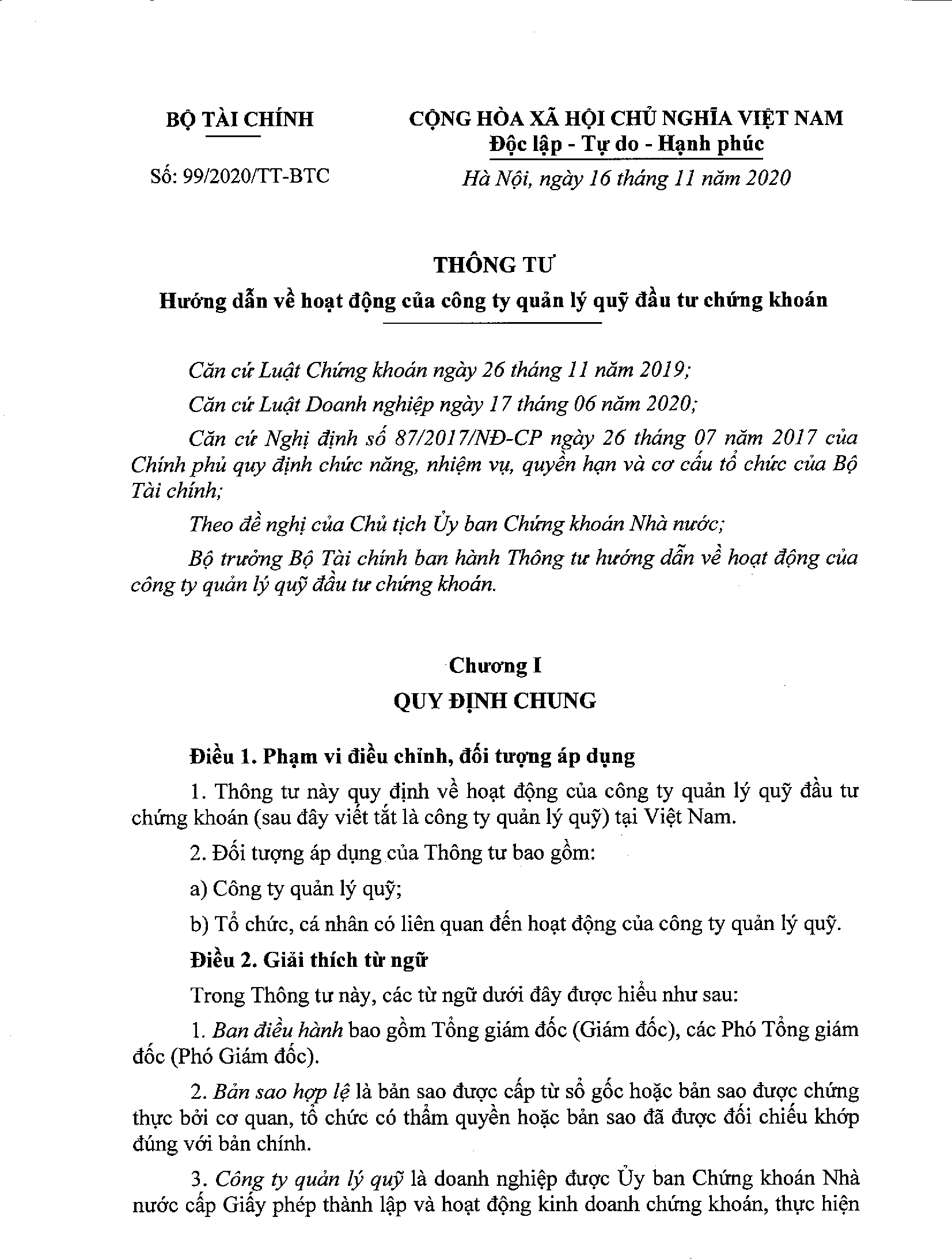 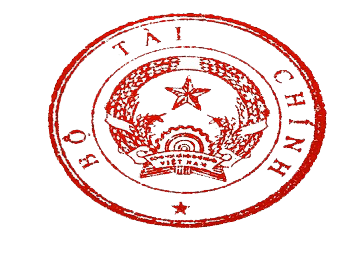 Cơ quan: 28 Trần Hưng Đạo - Hoàn Kiếm - Hà NộiThời gian ký: 30/12/2020 08:55:22 +07:00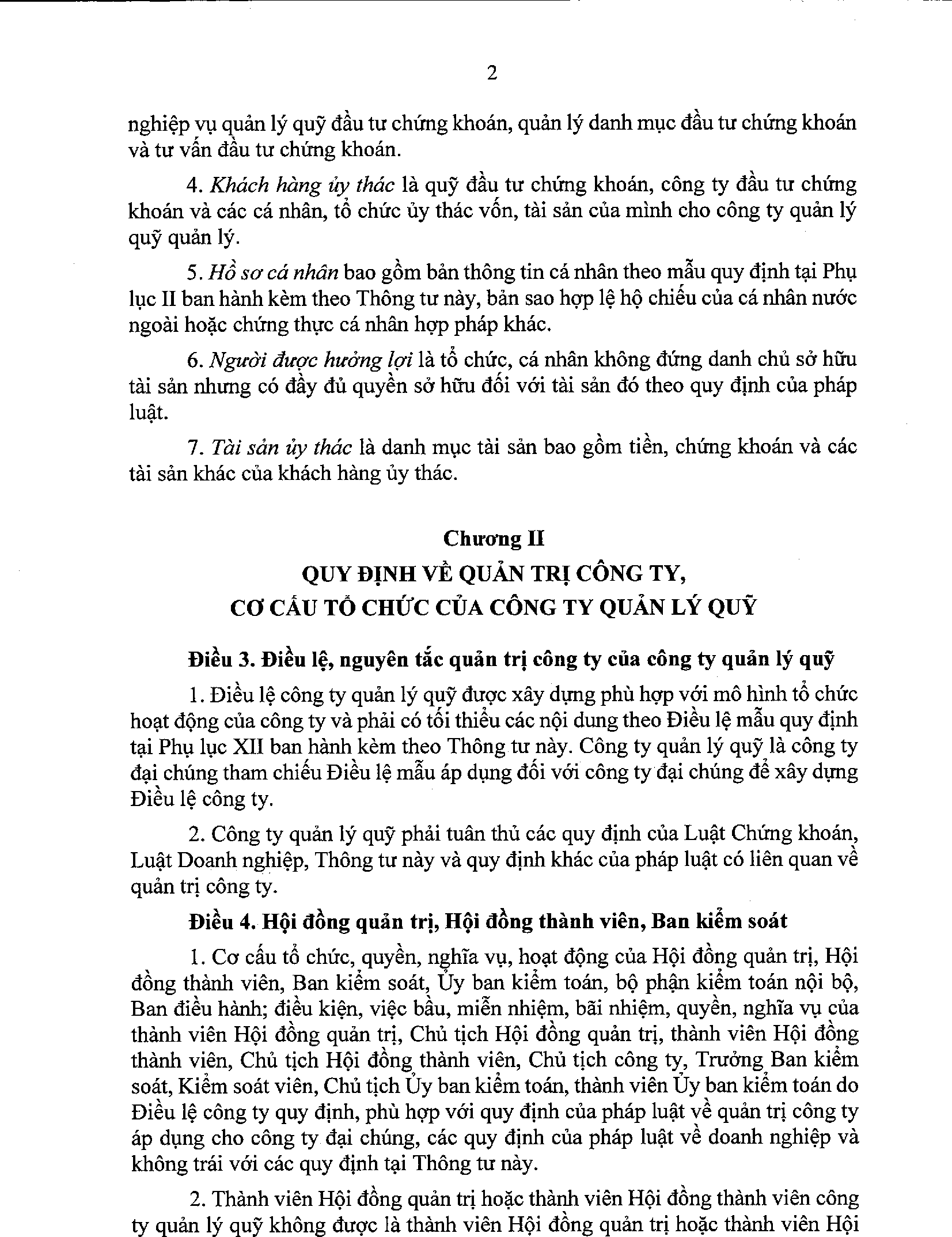 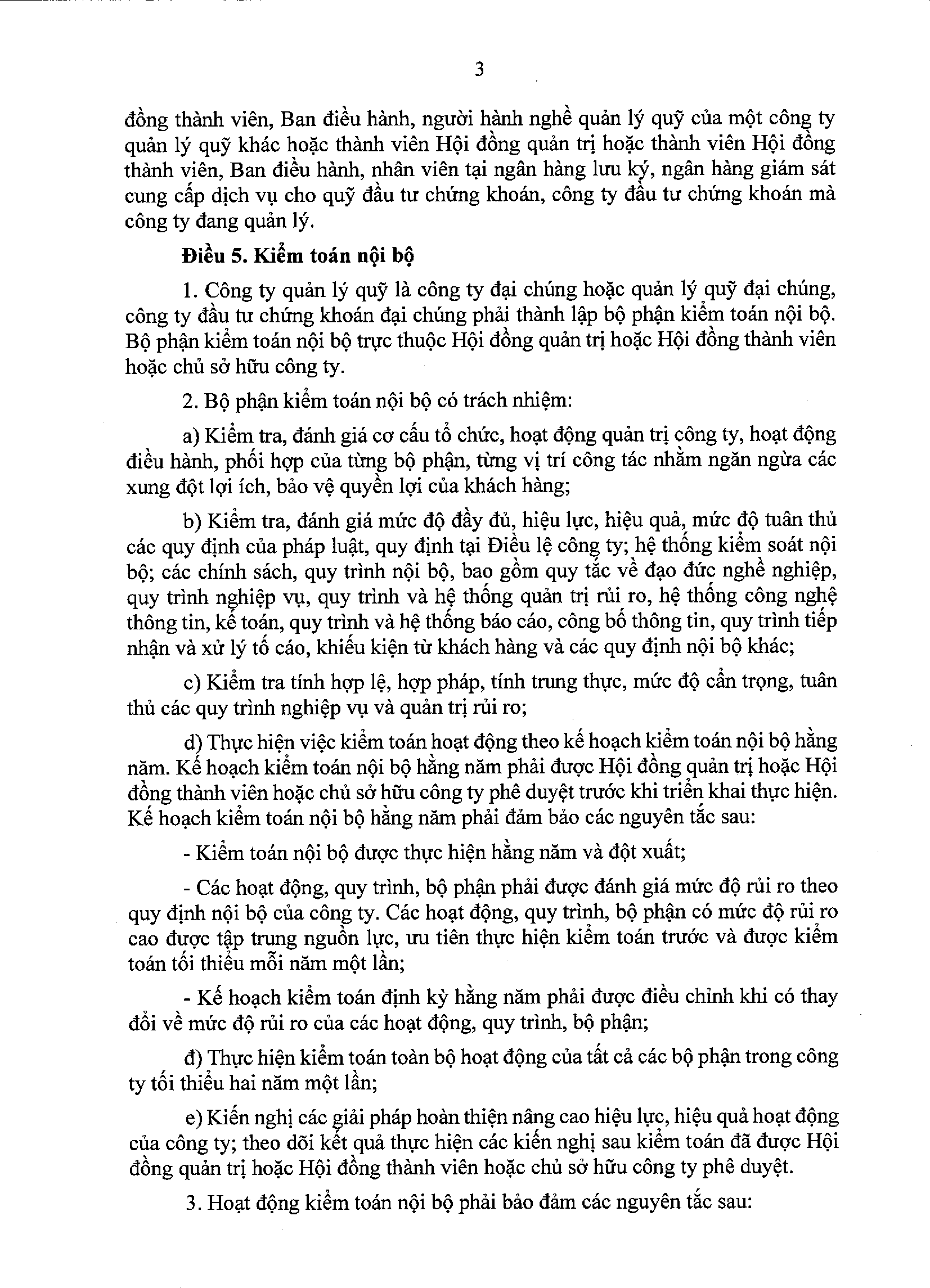 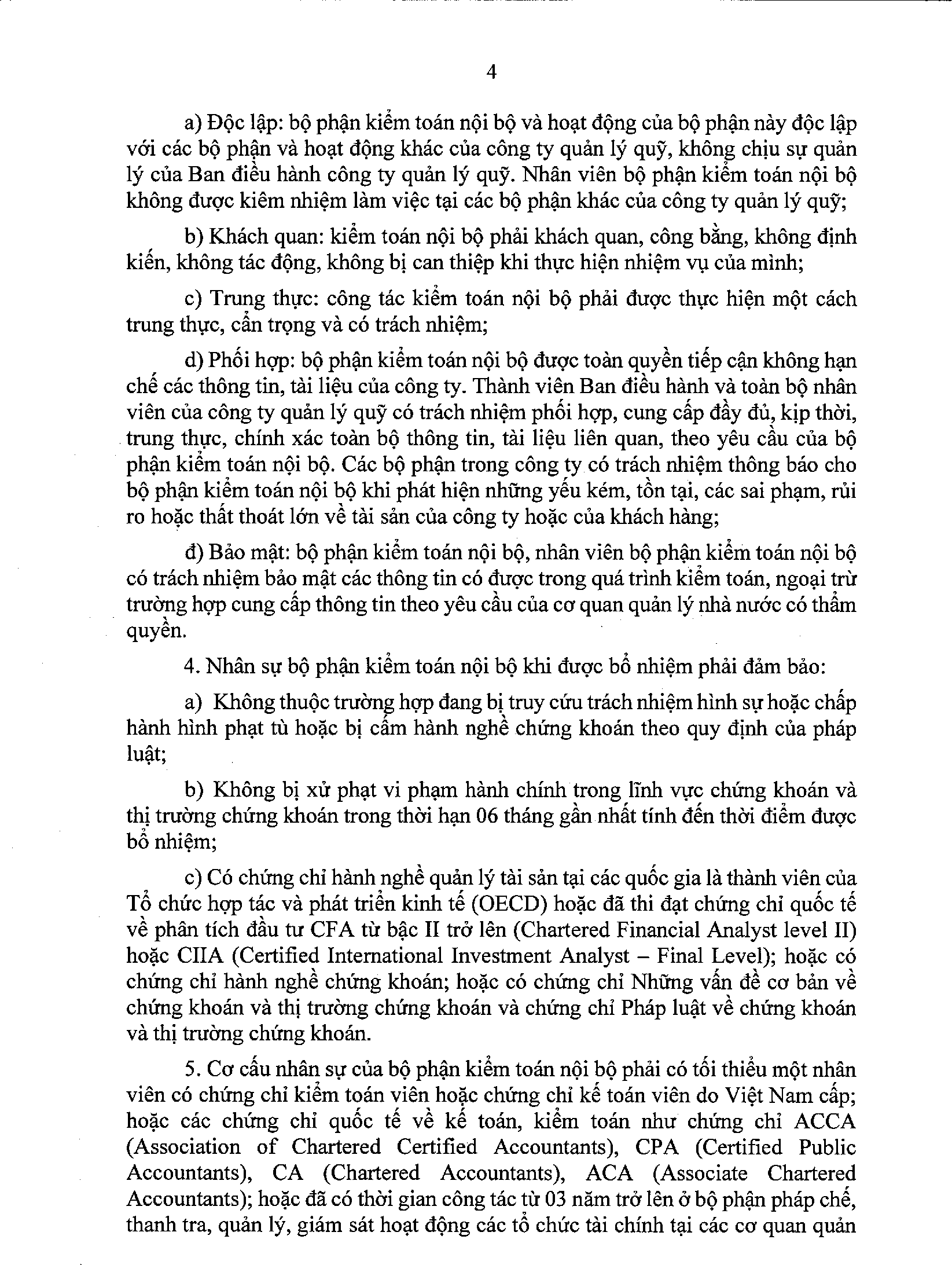 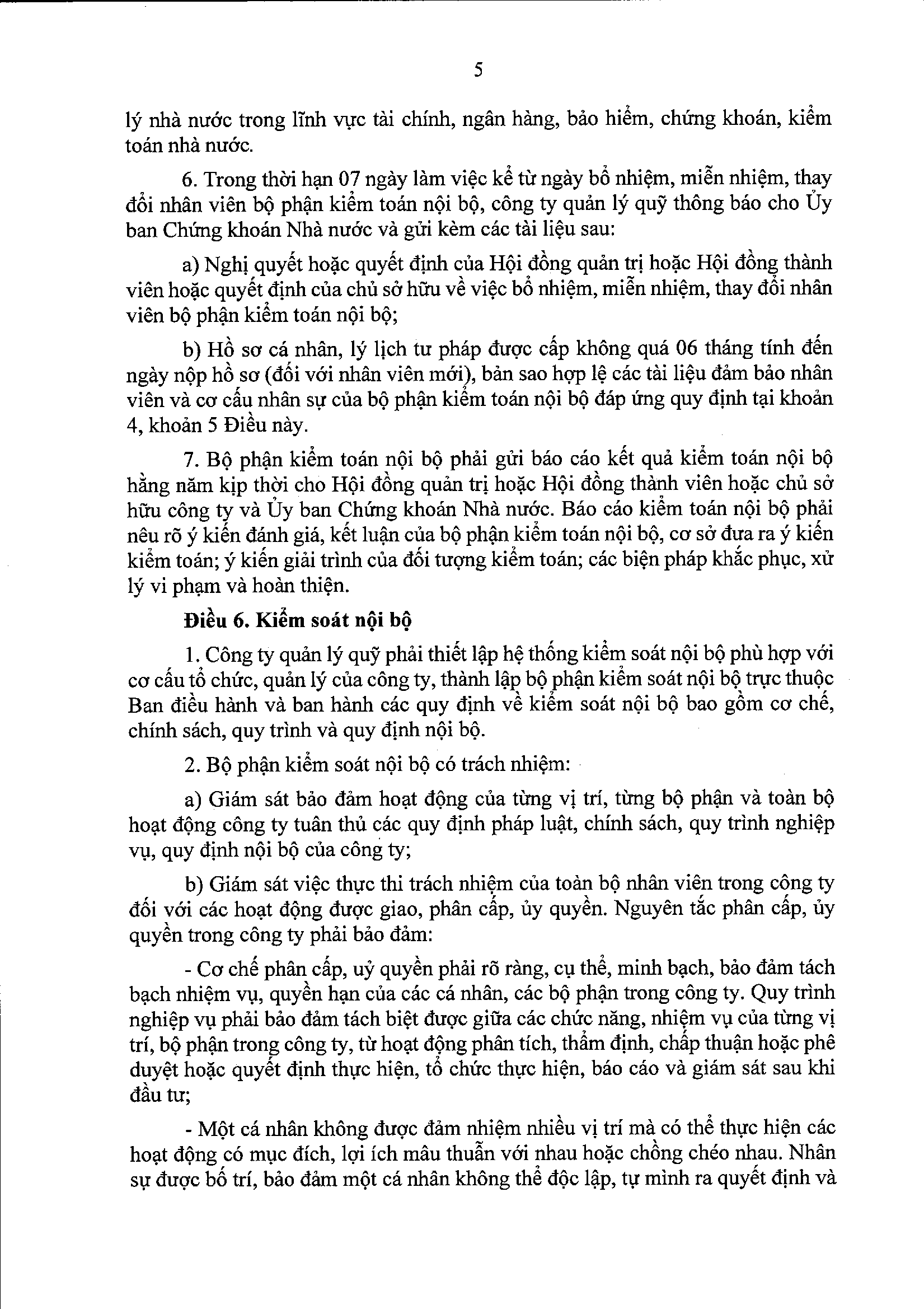 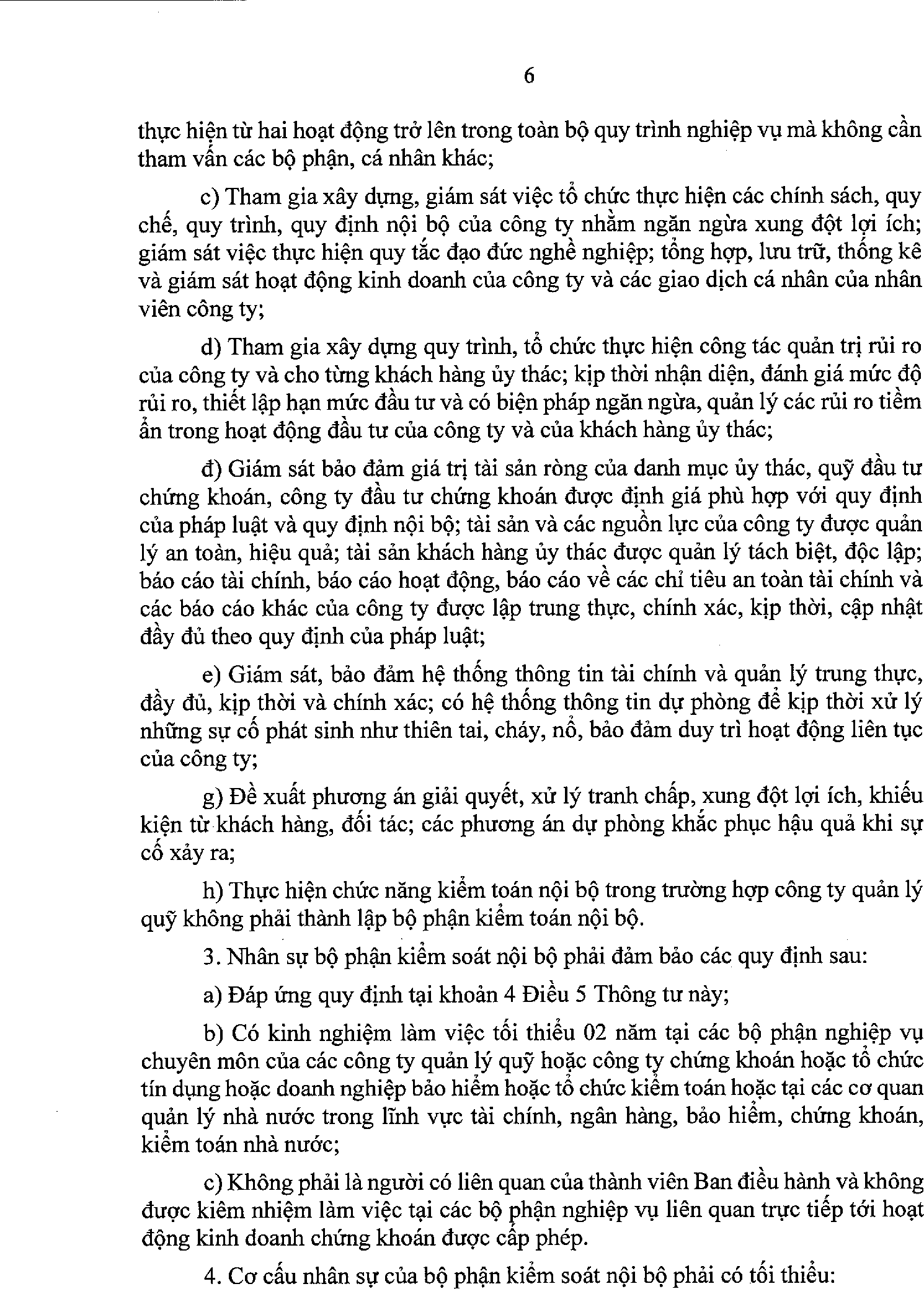 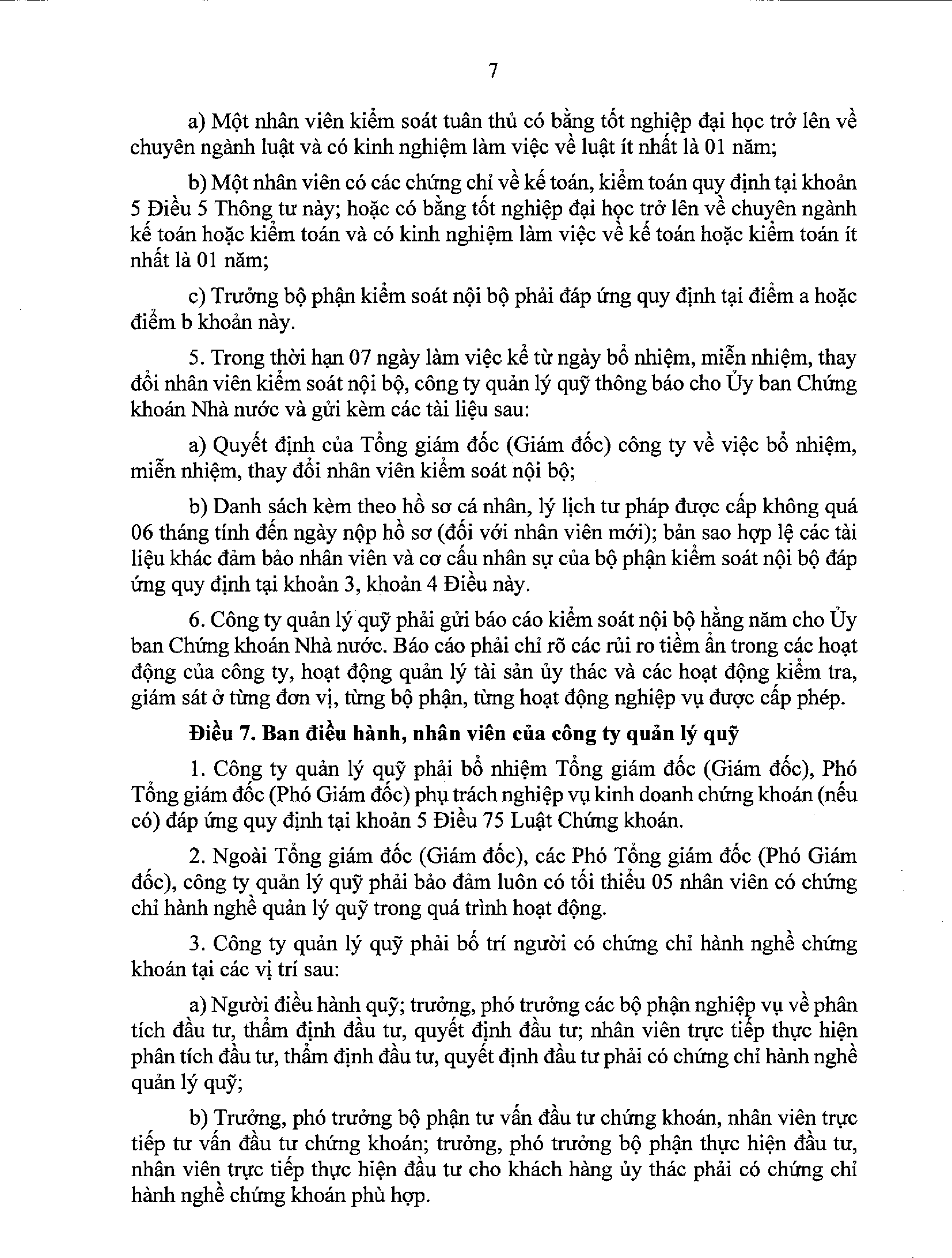 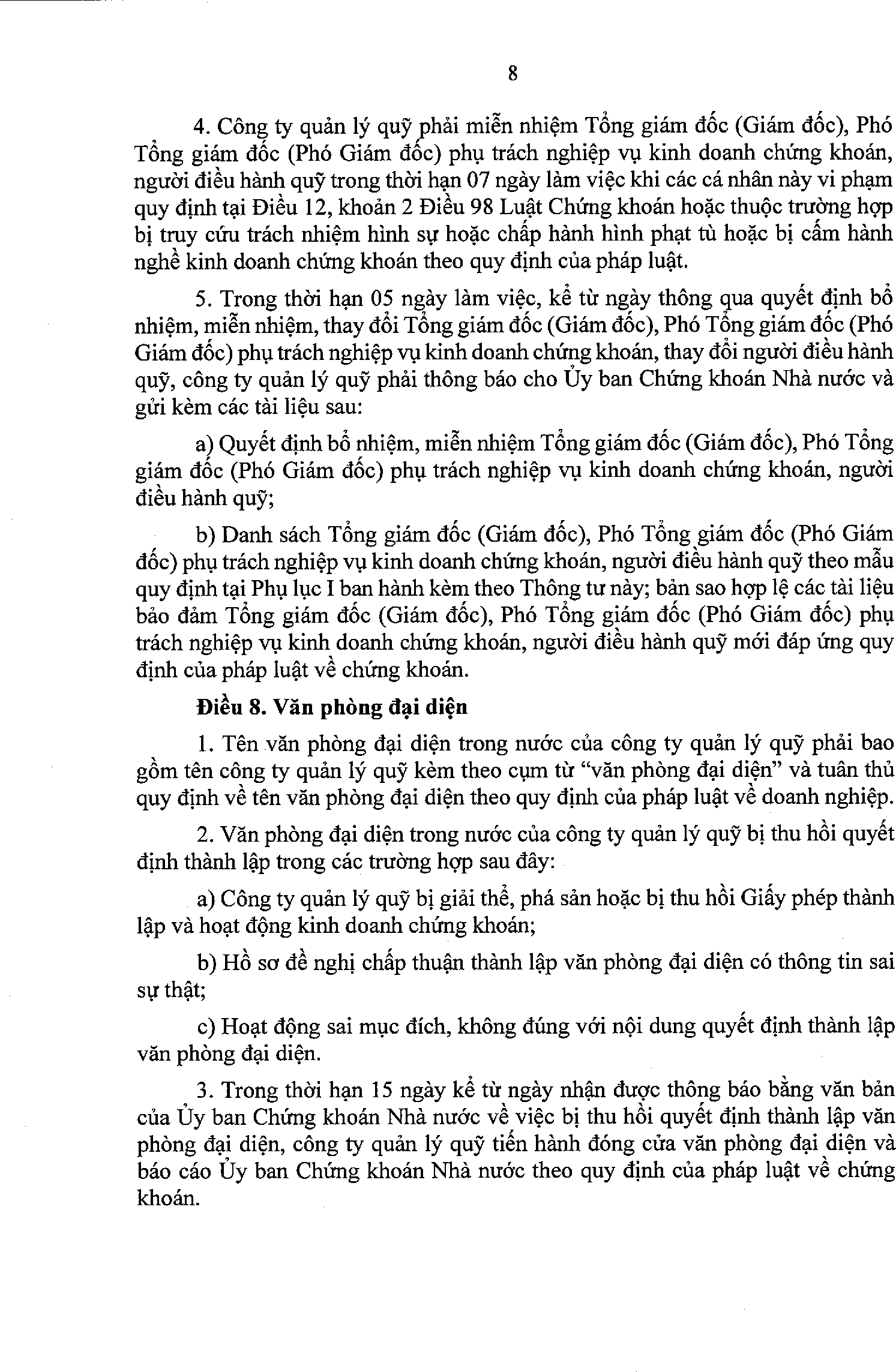 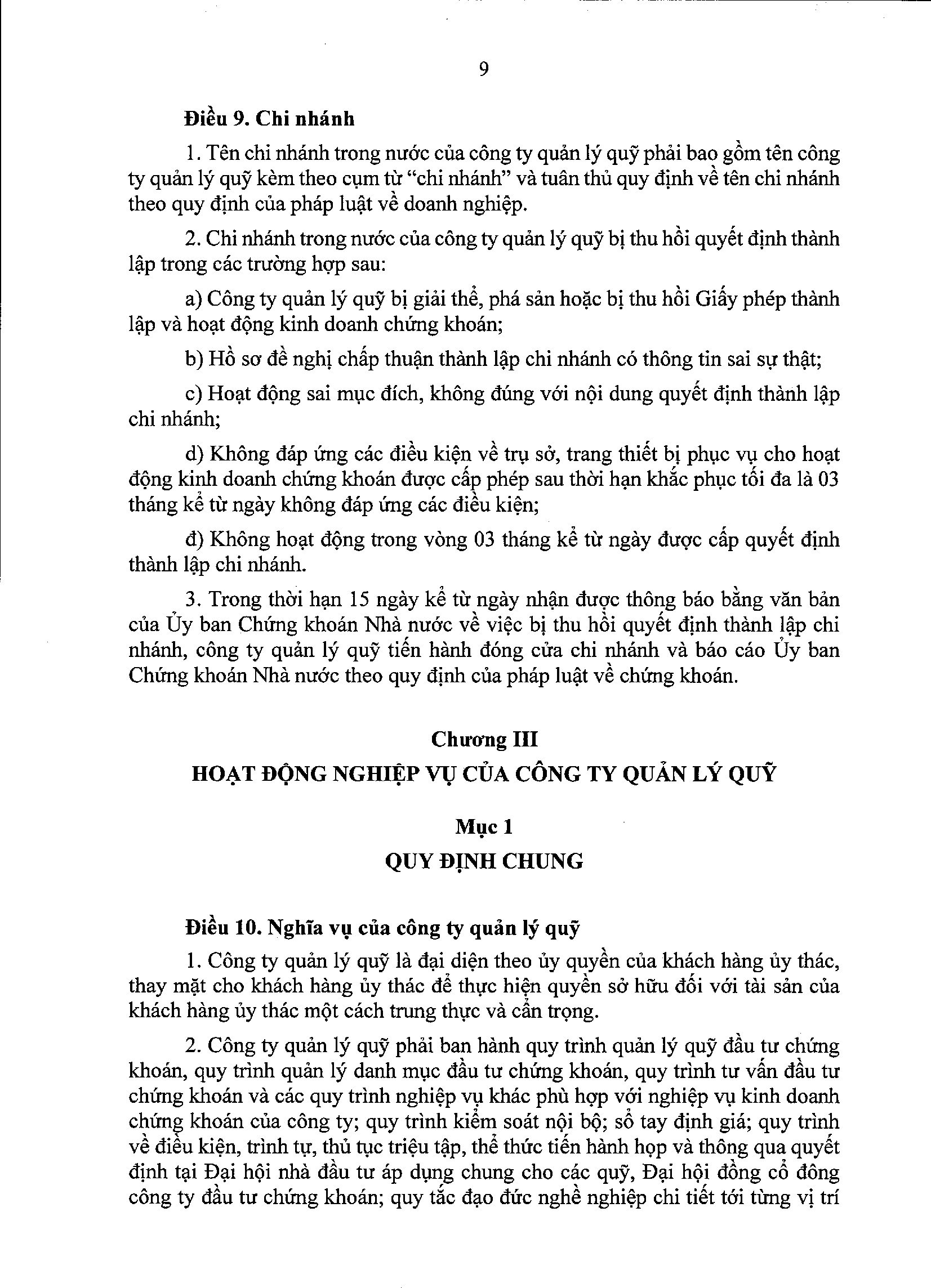 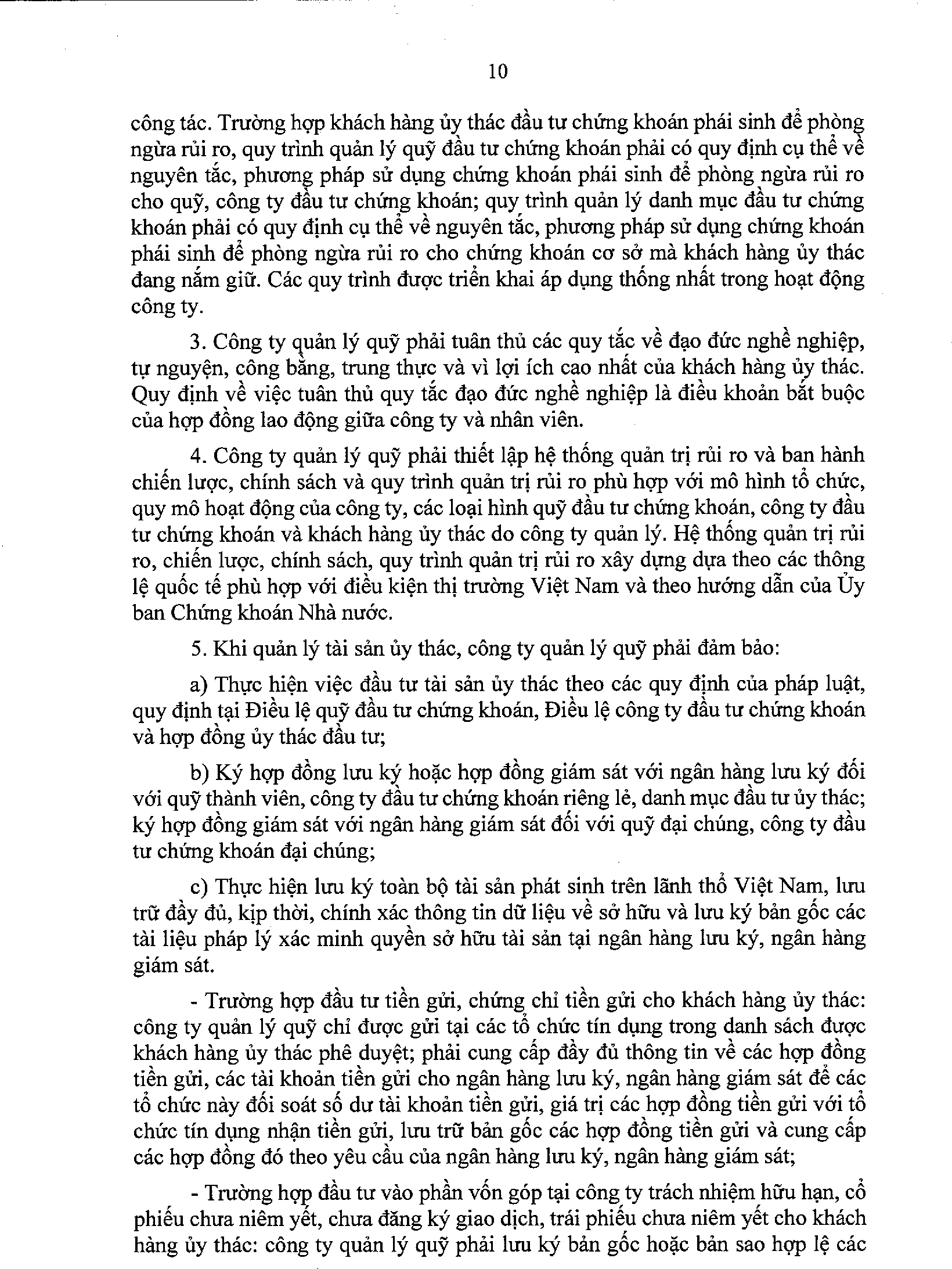 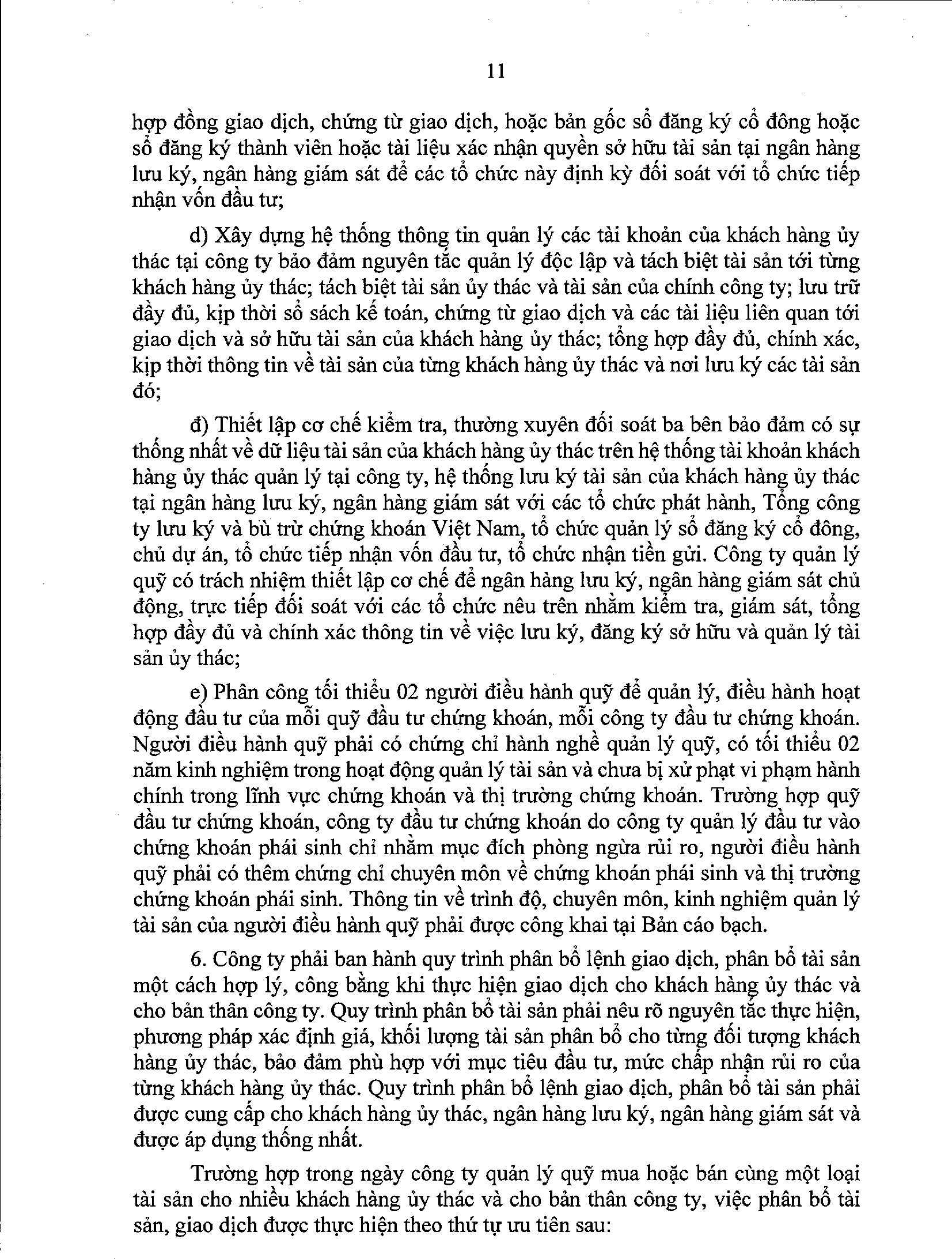 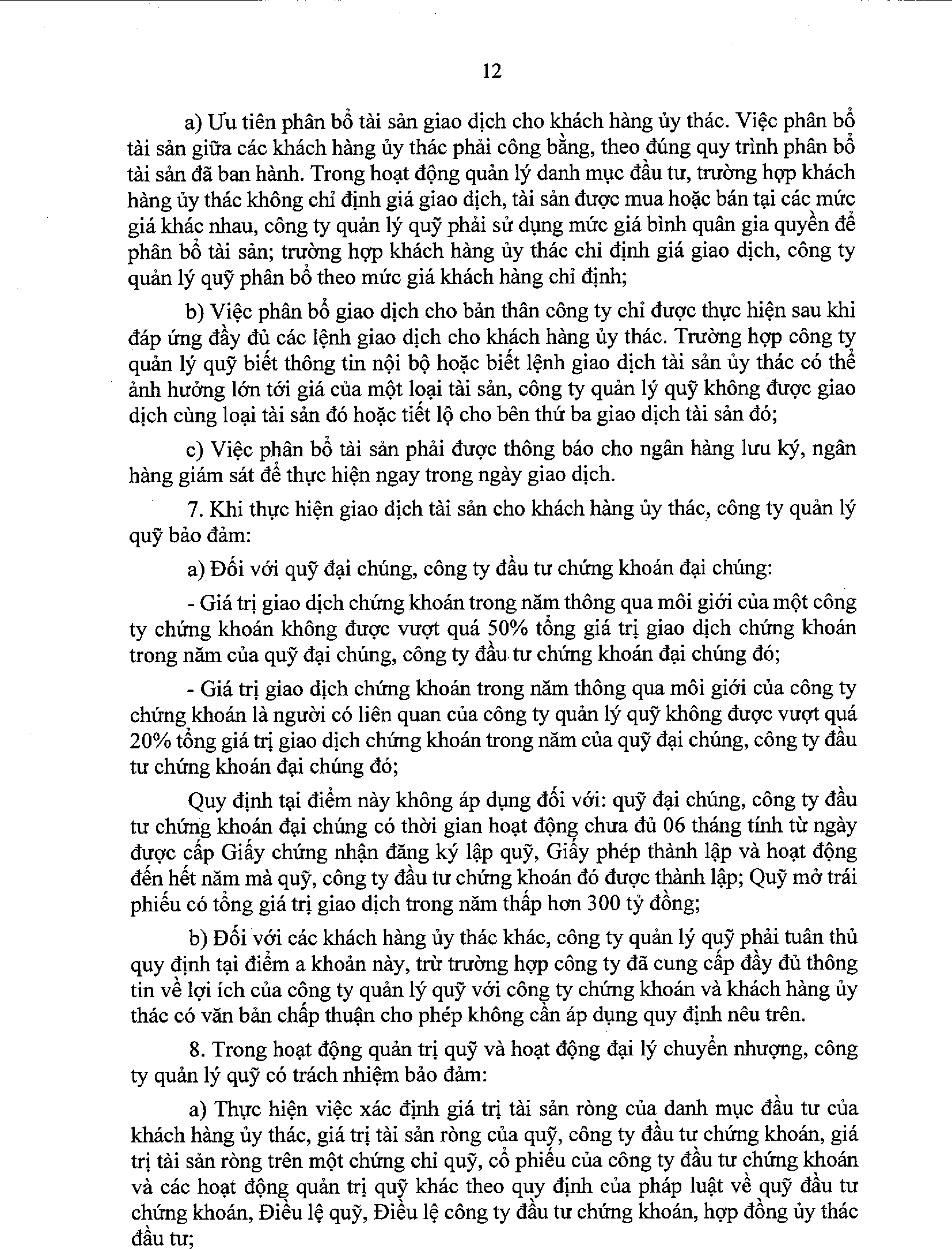 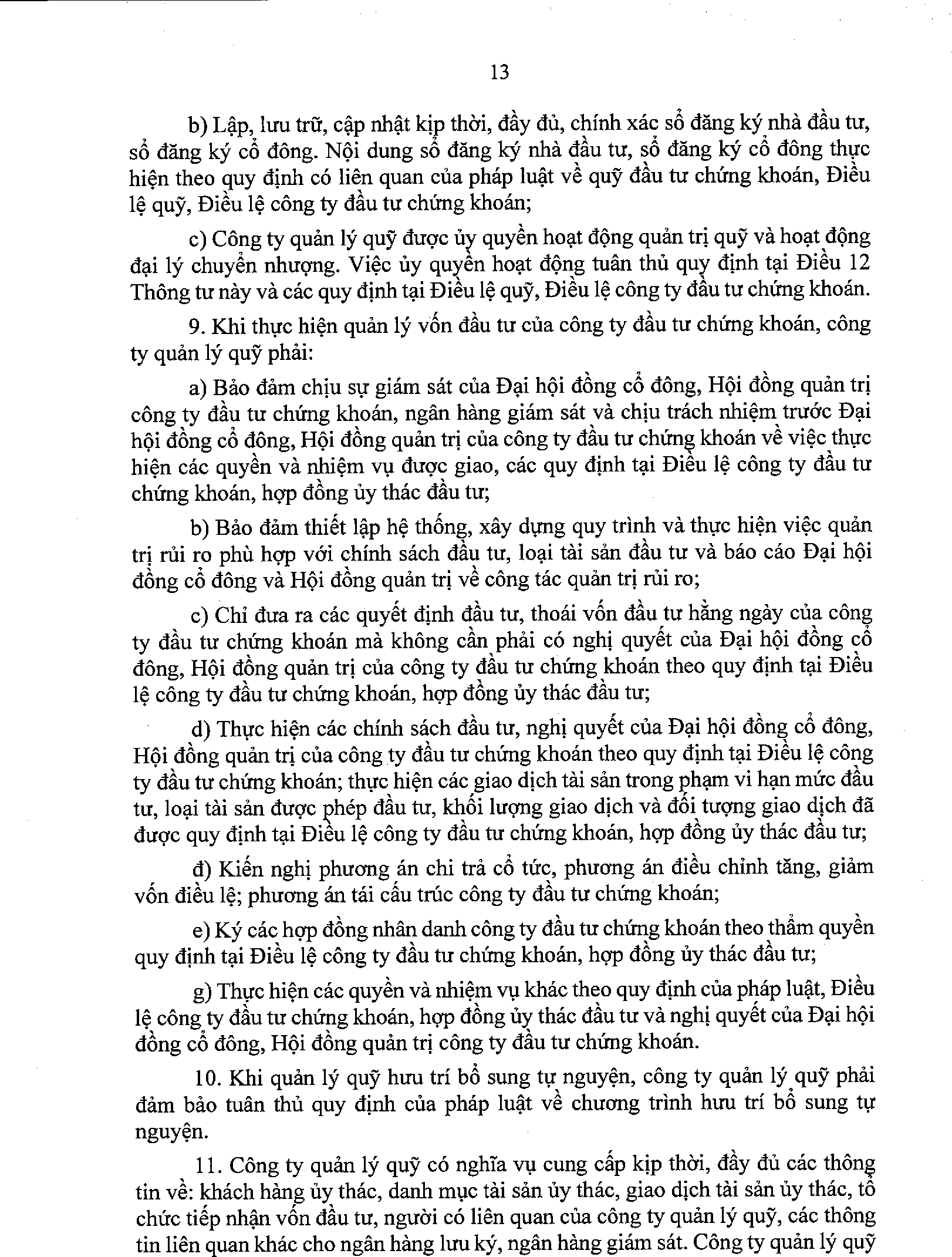 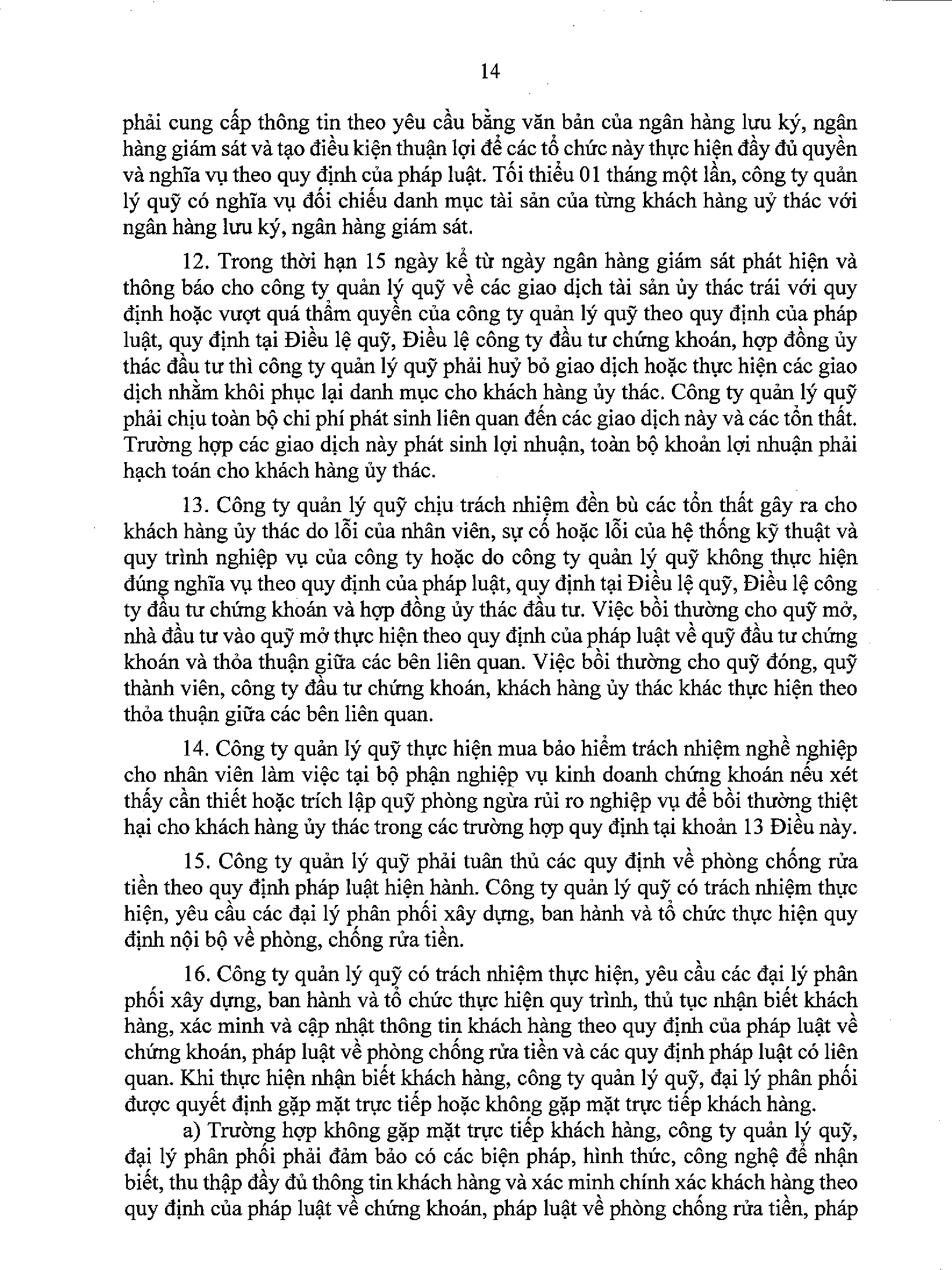 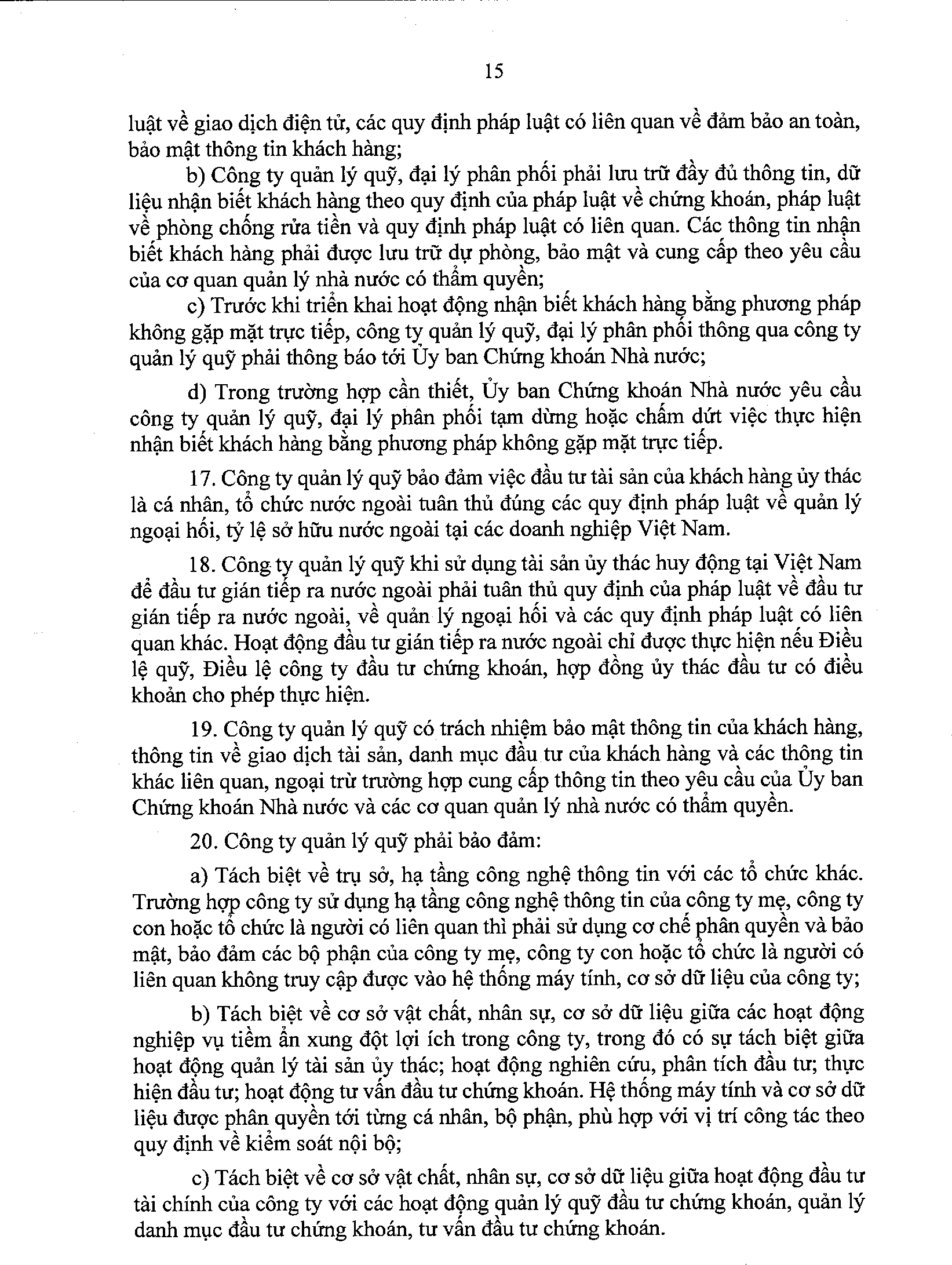 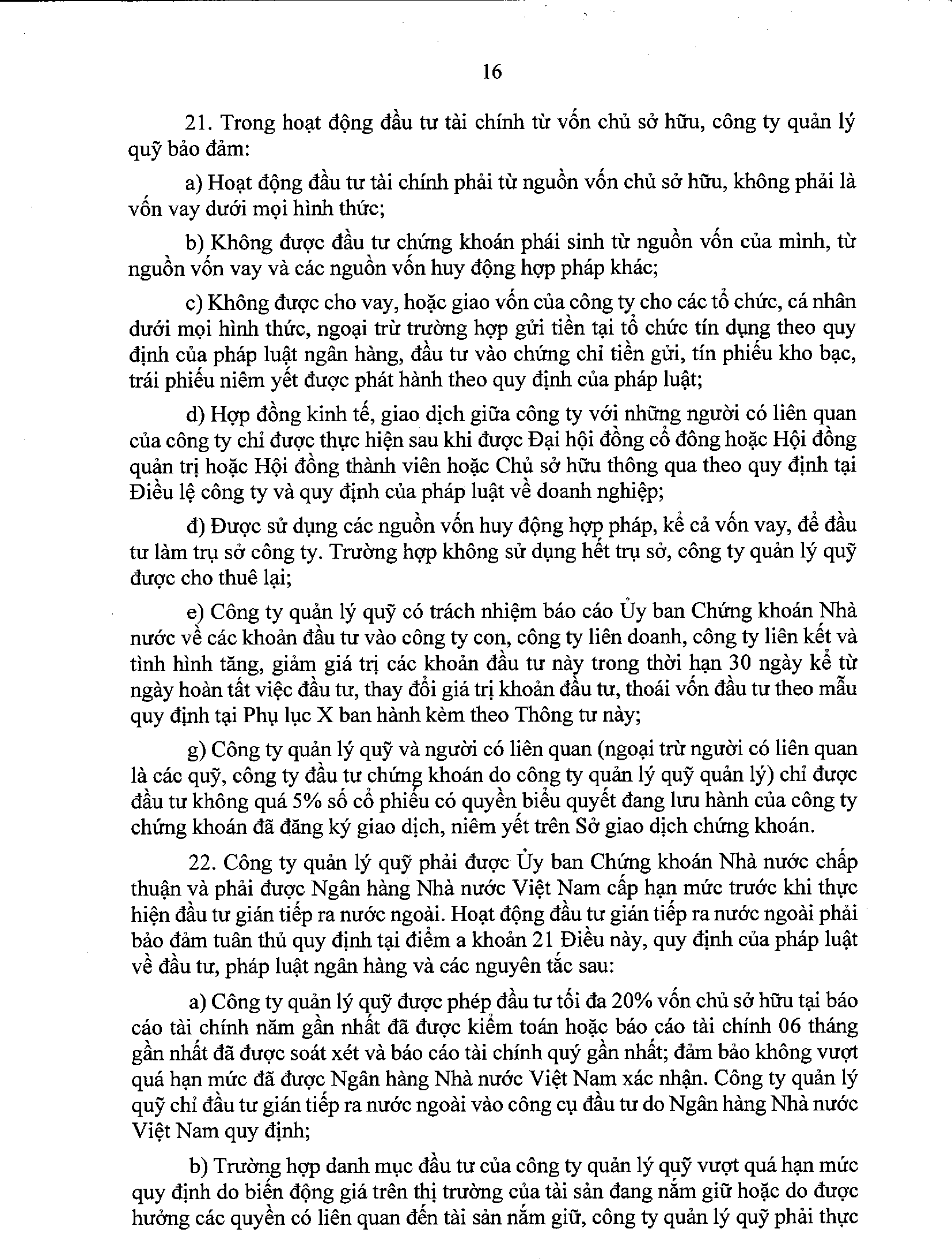 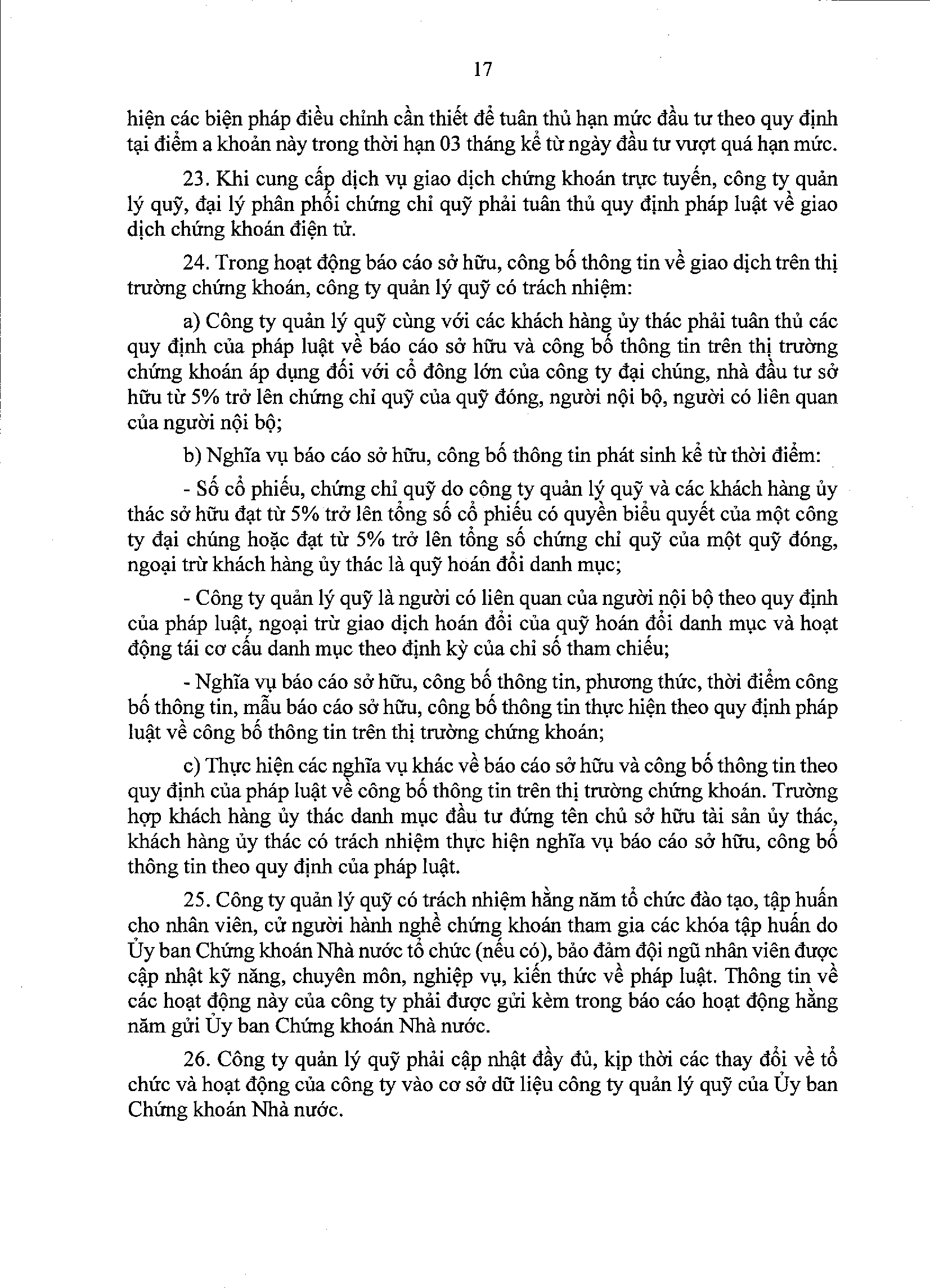 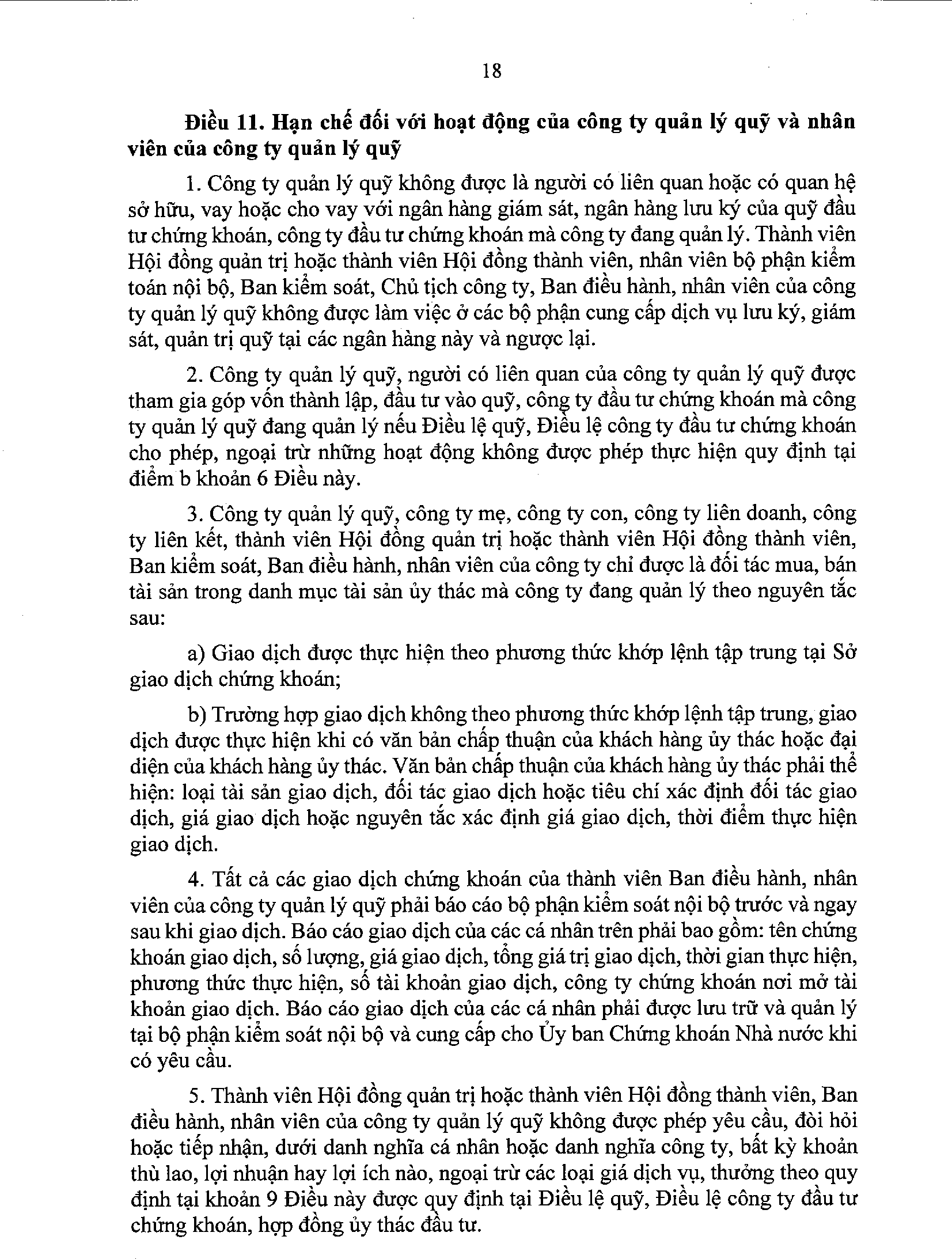 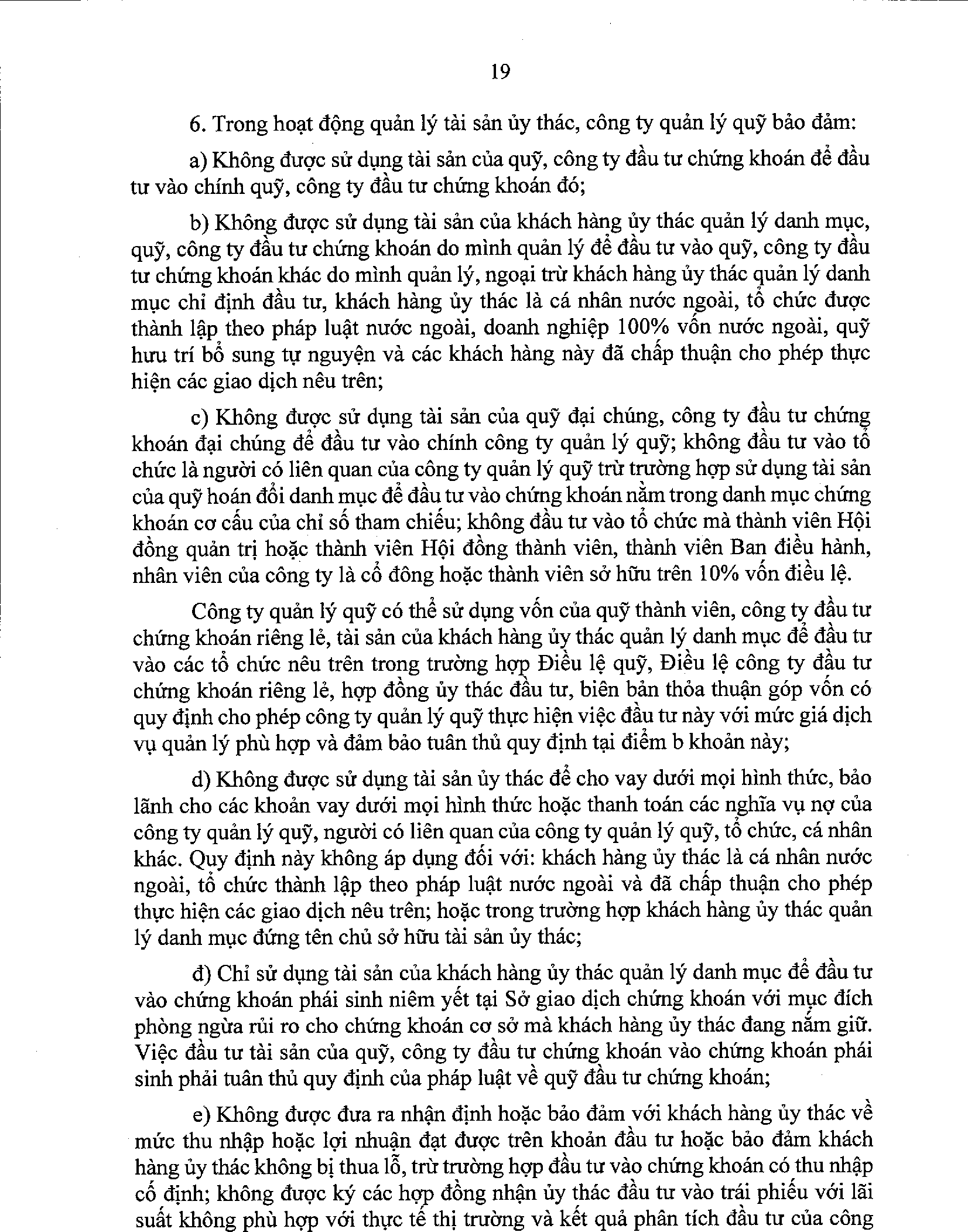 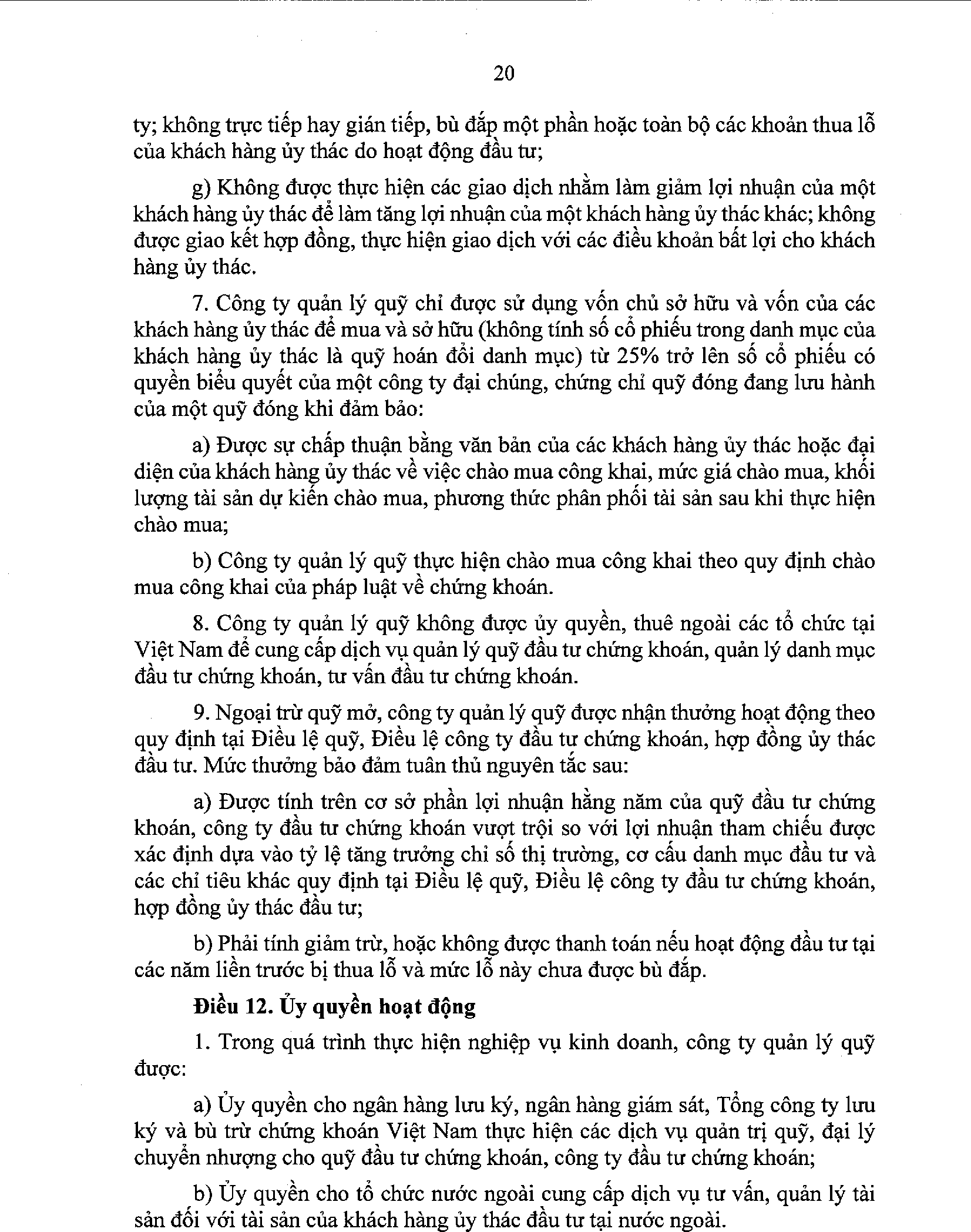 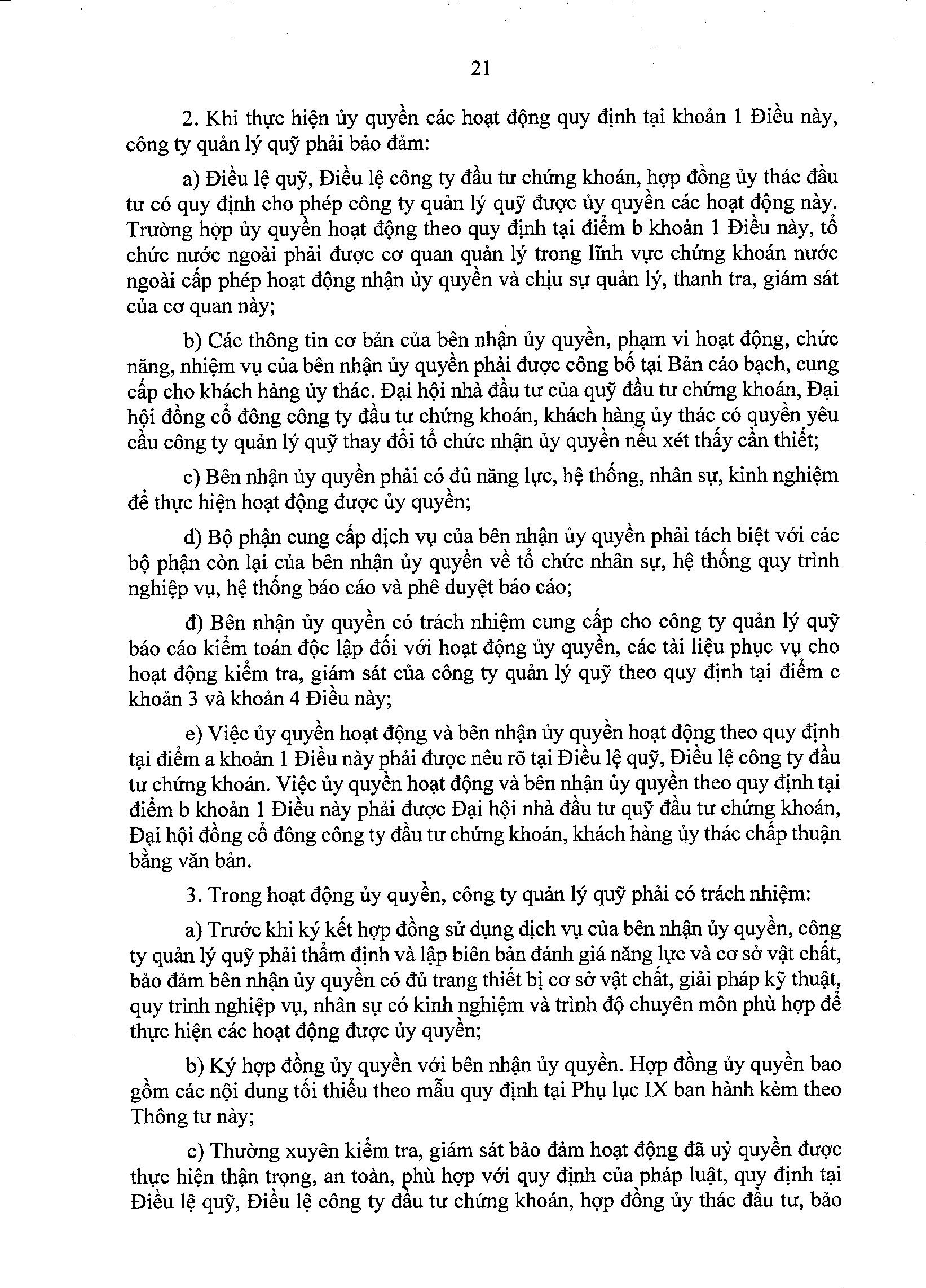 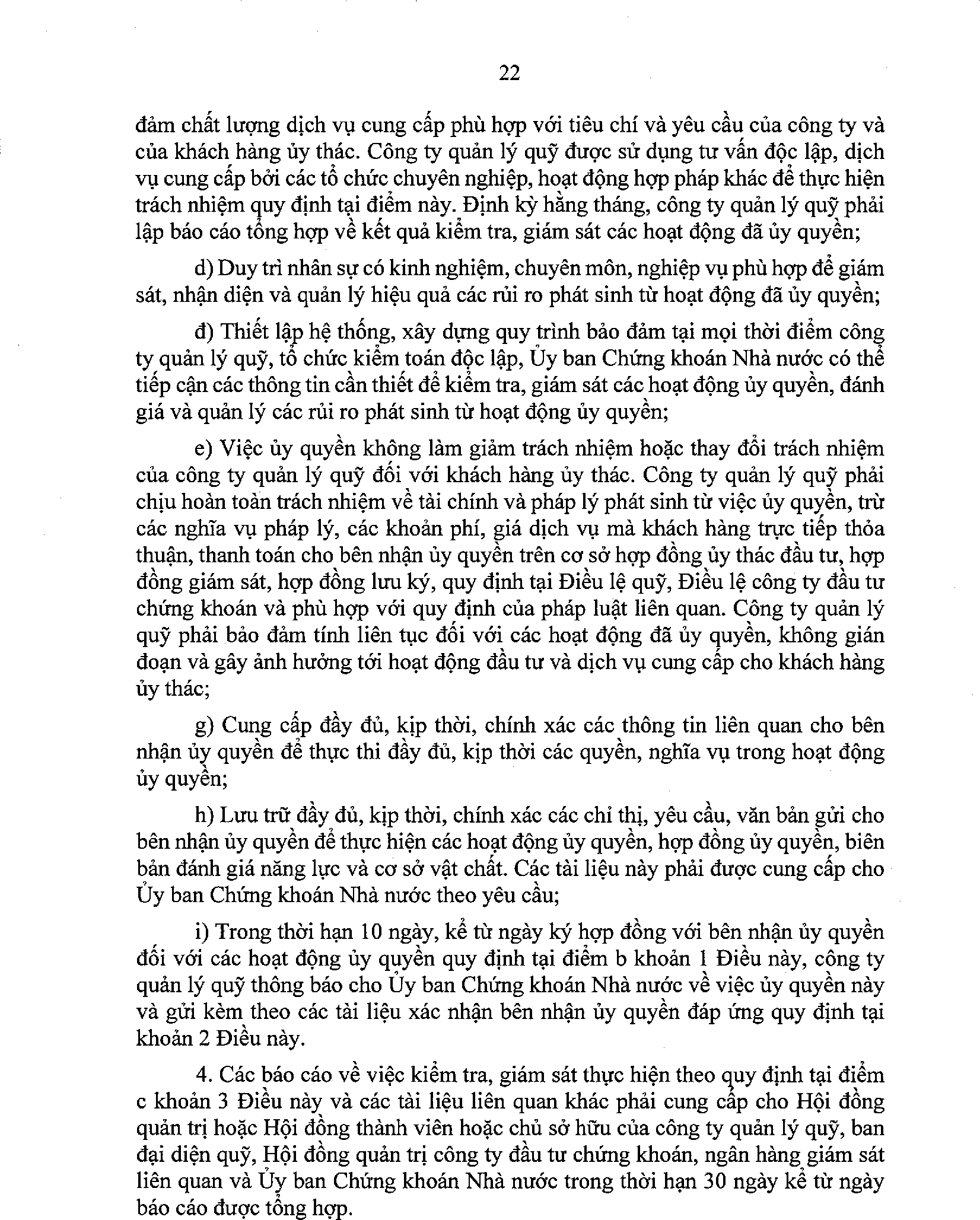 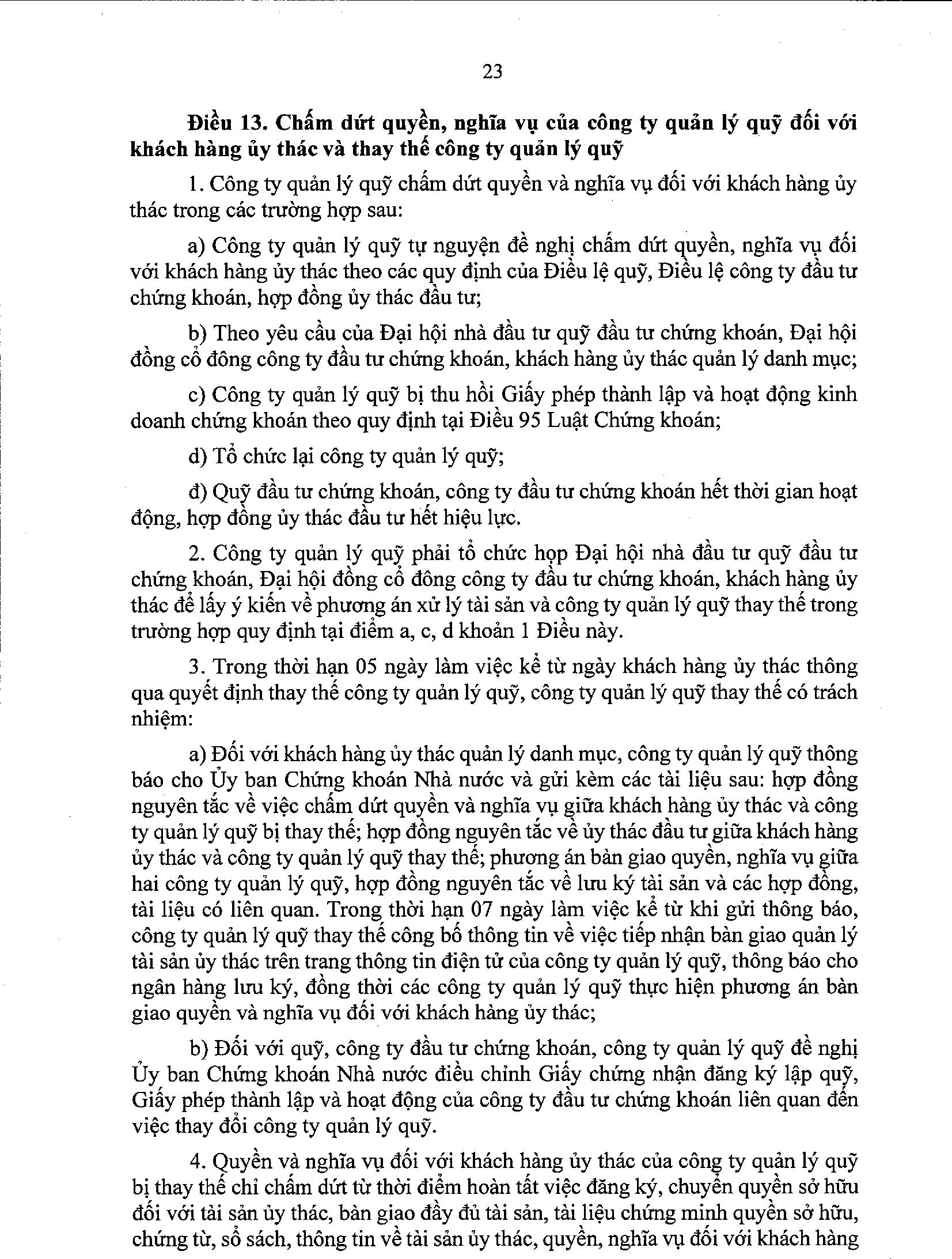 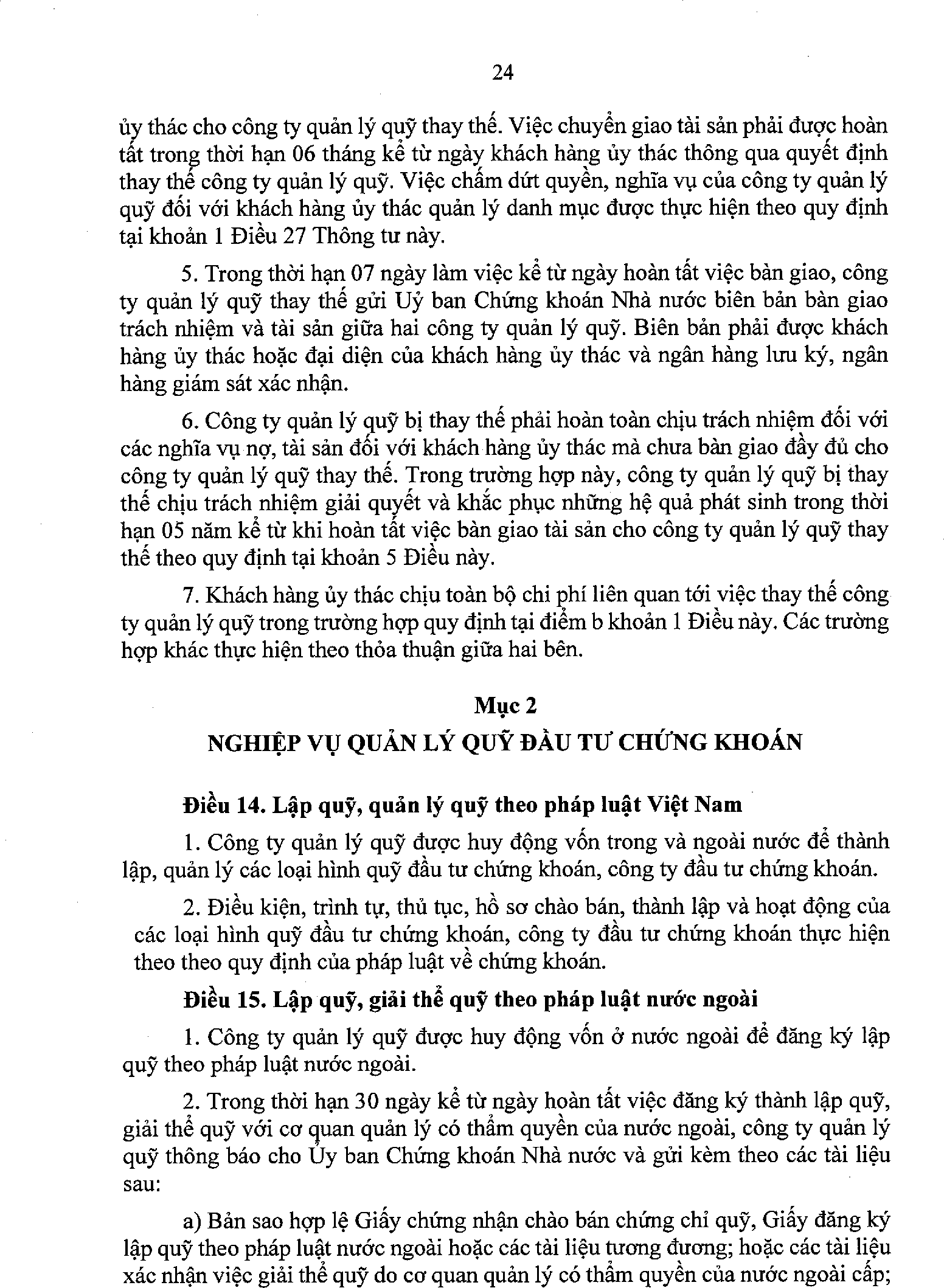 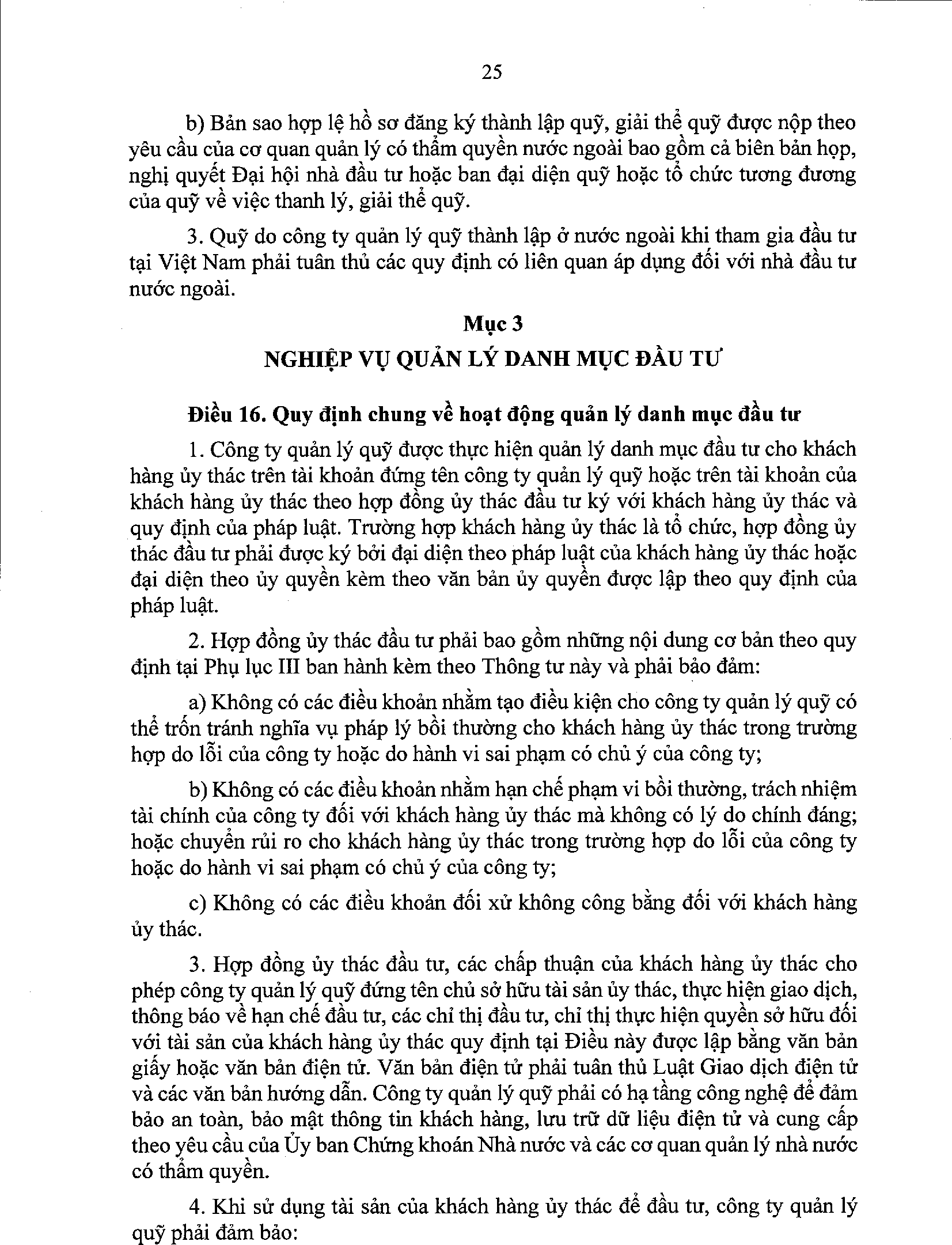 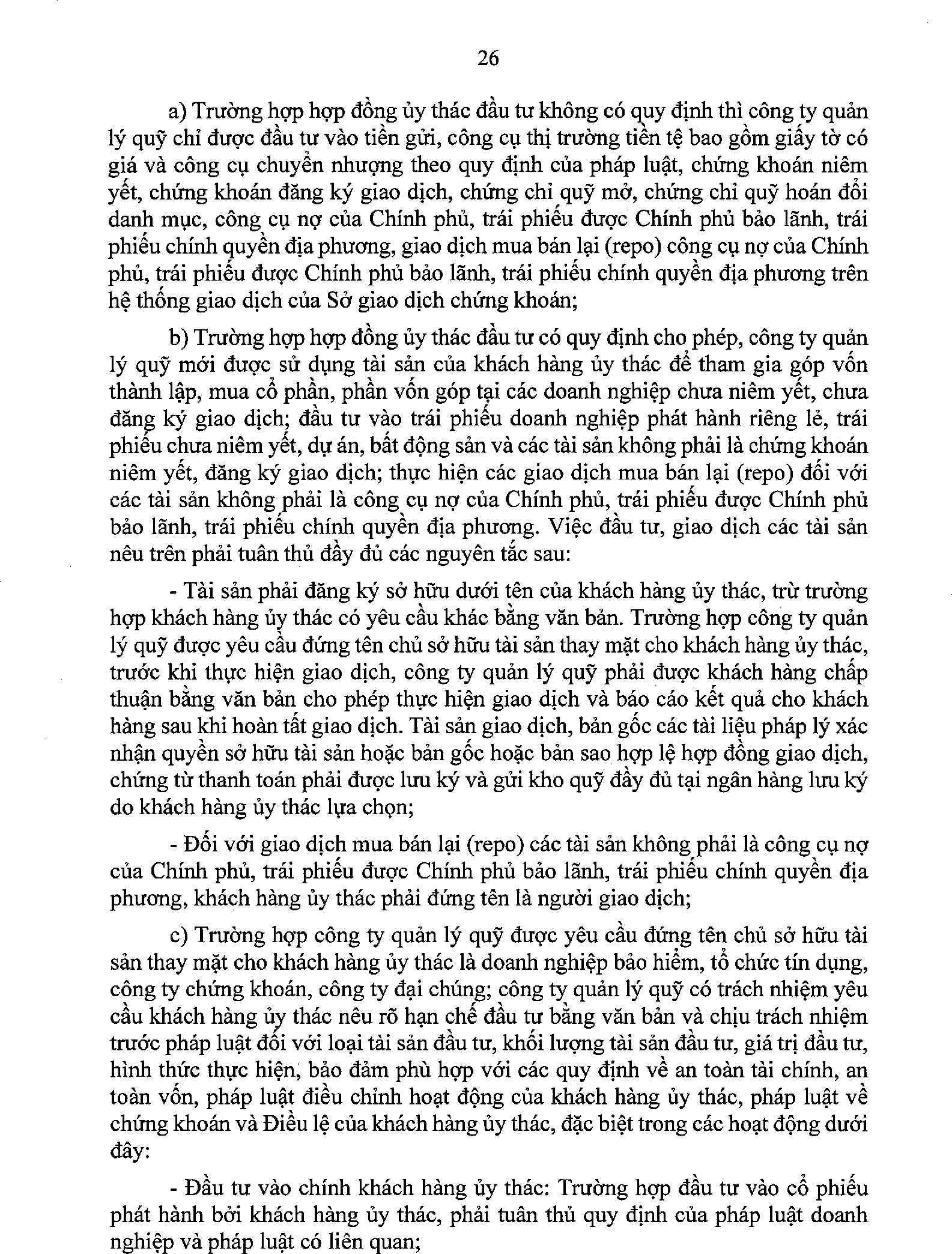 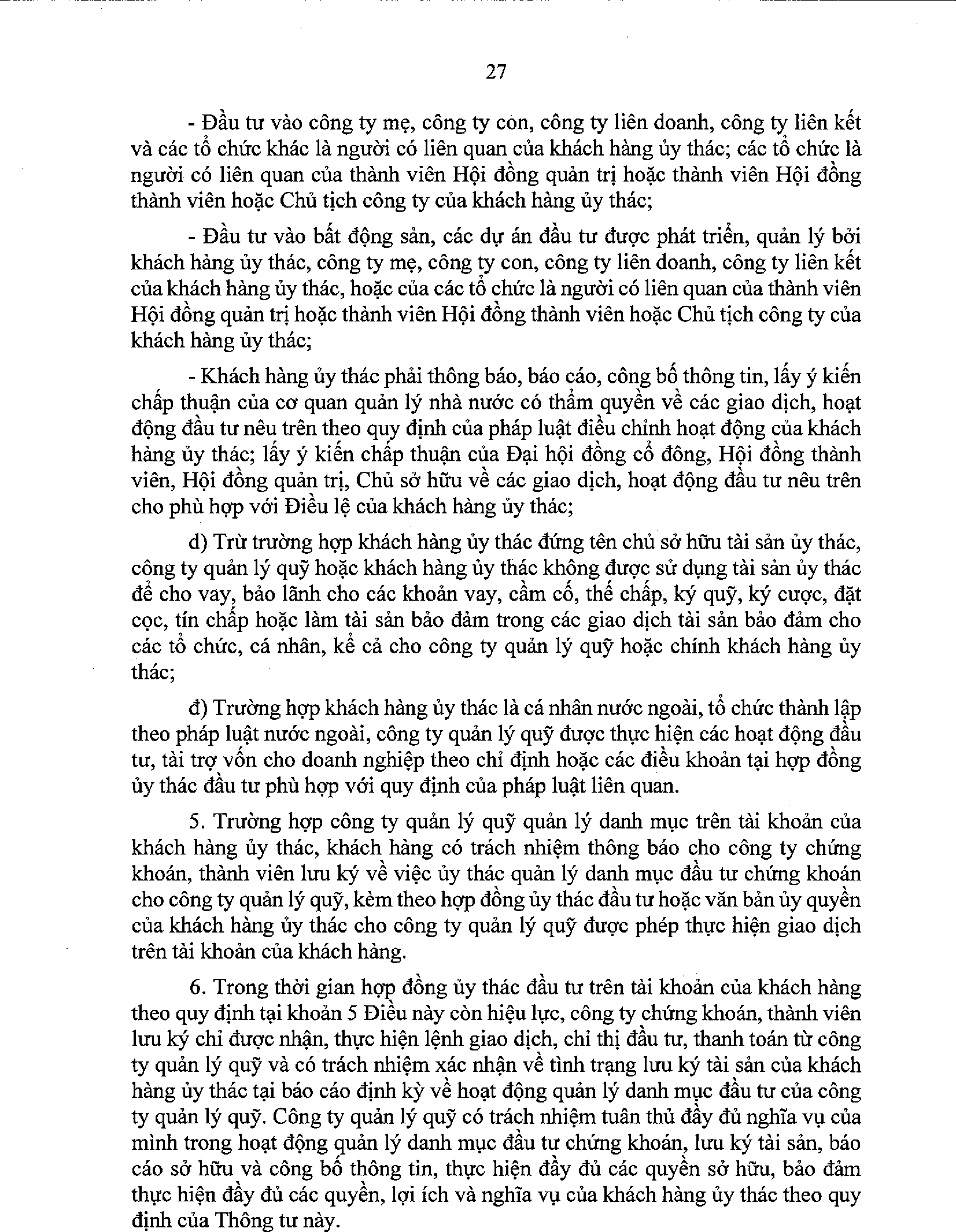 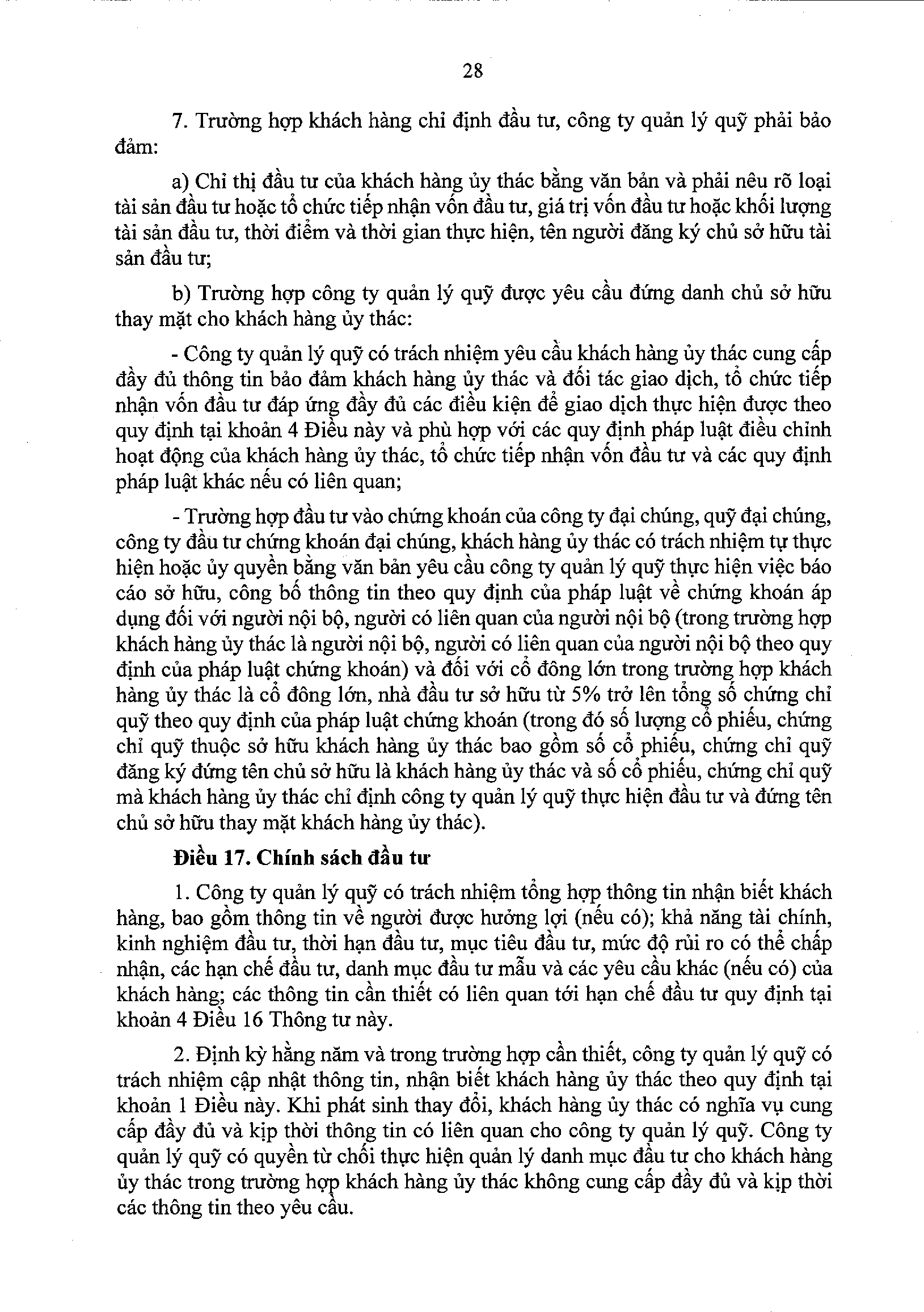 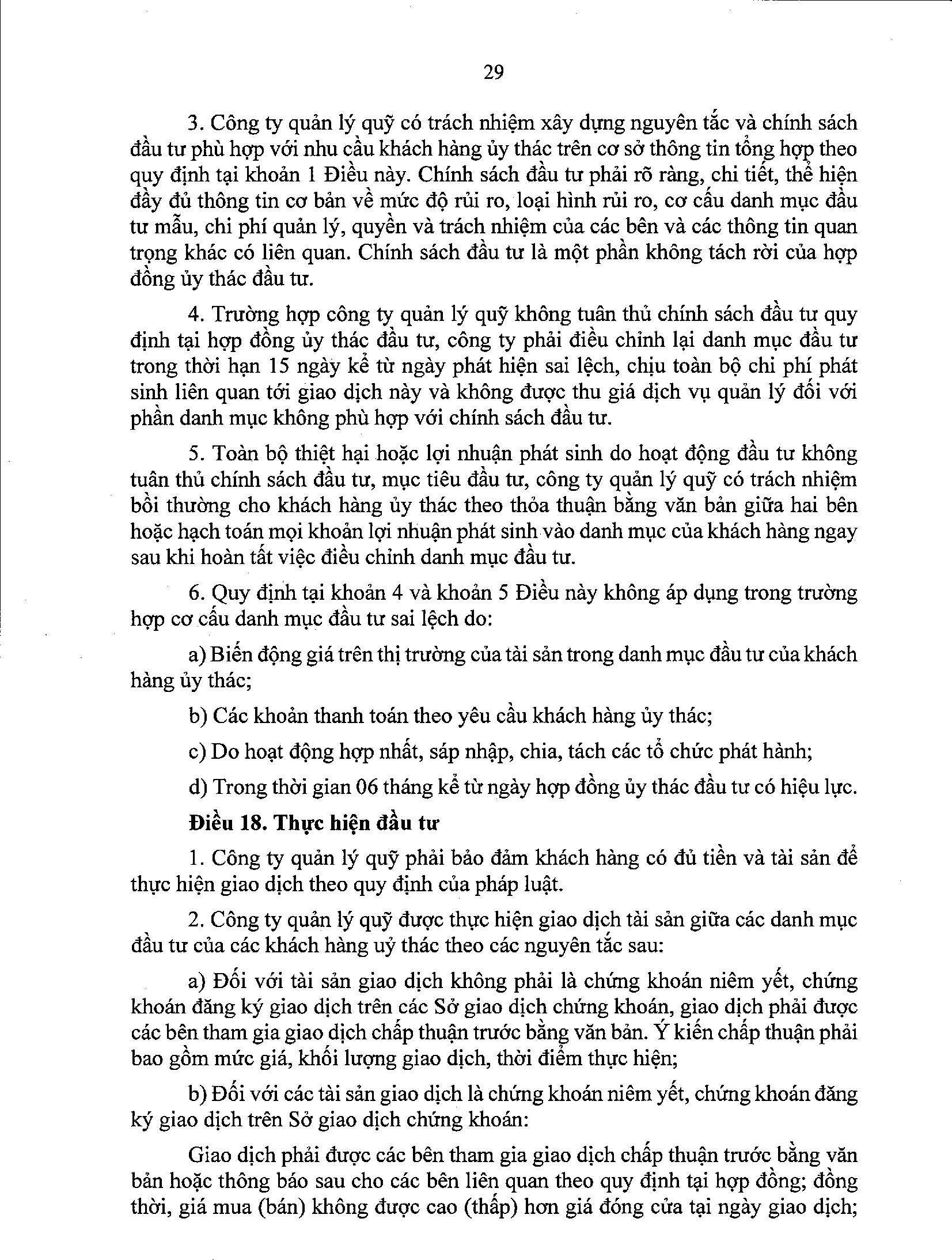 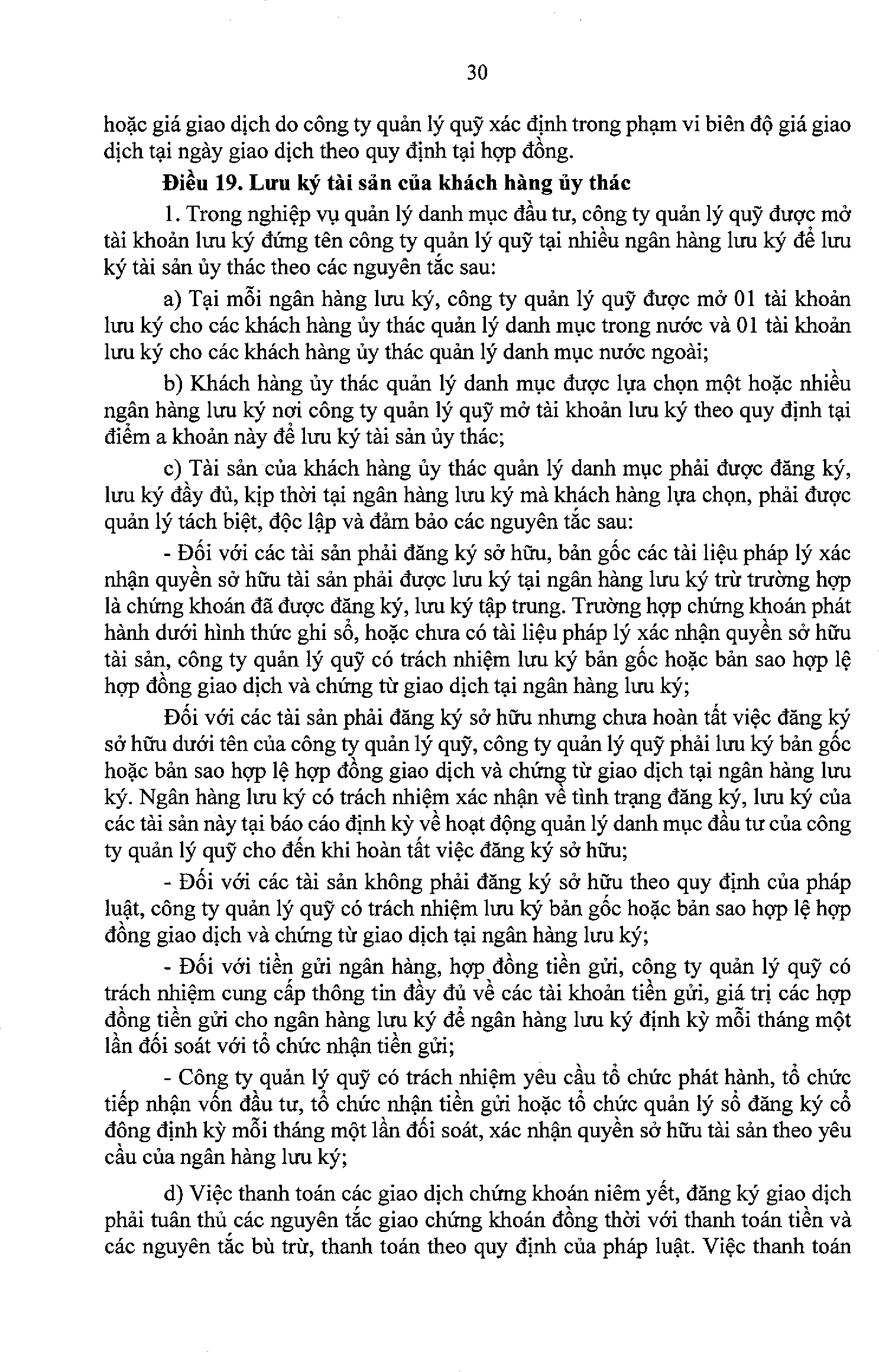 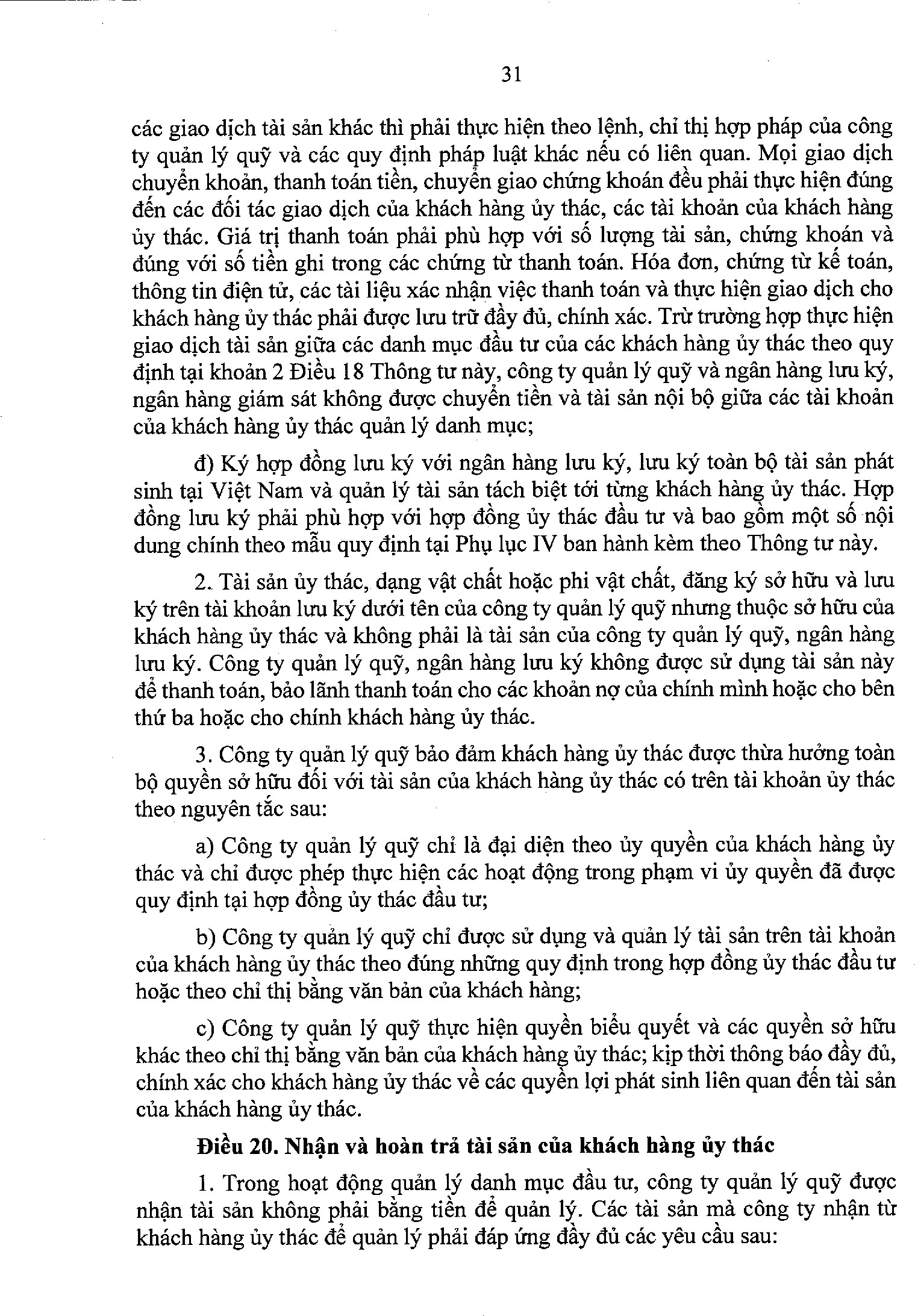 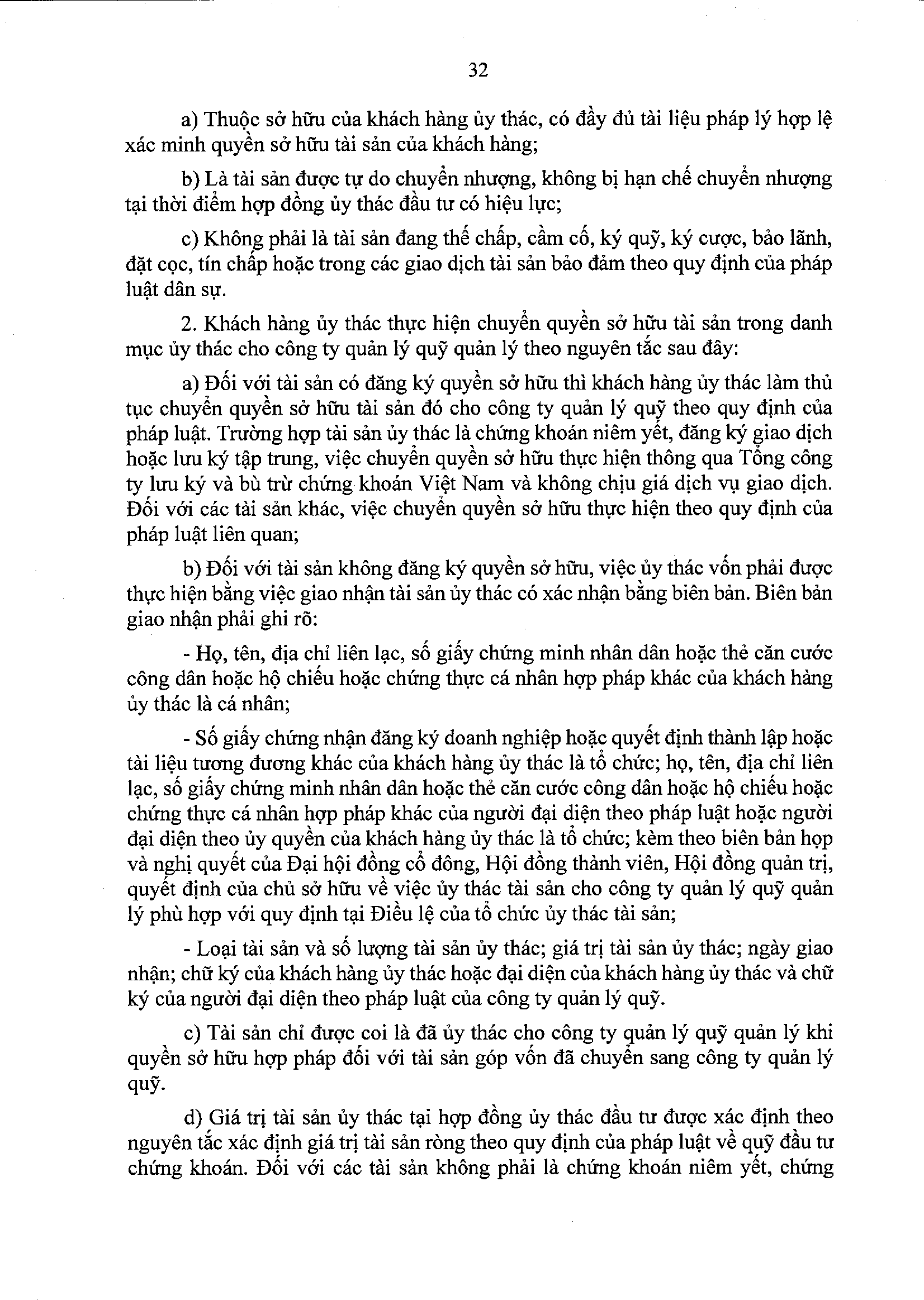 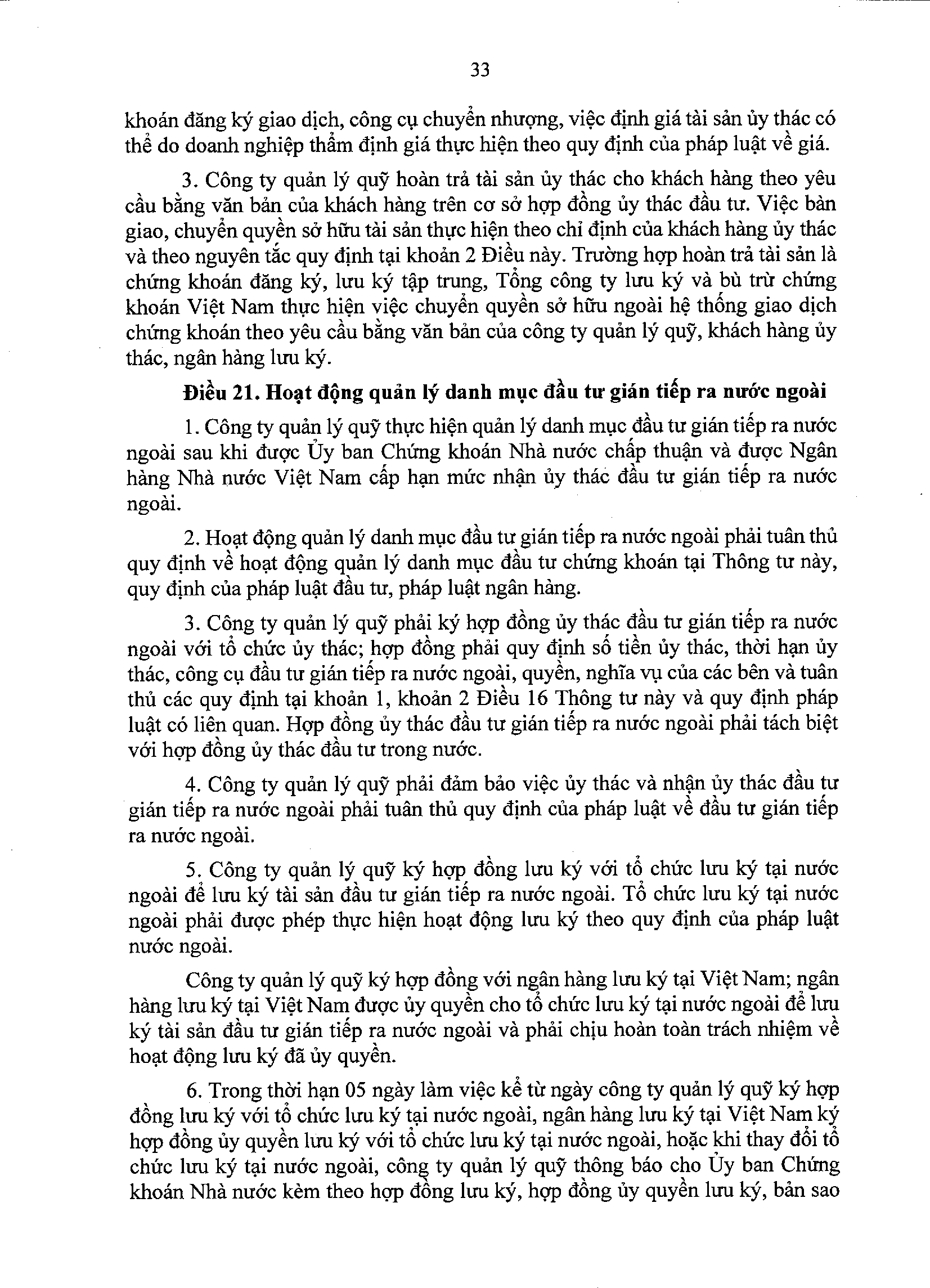 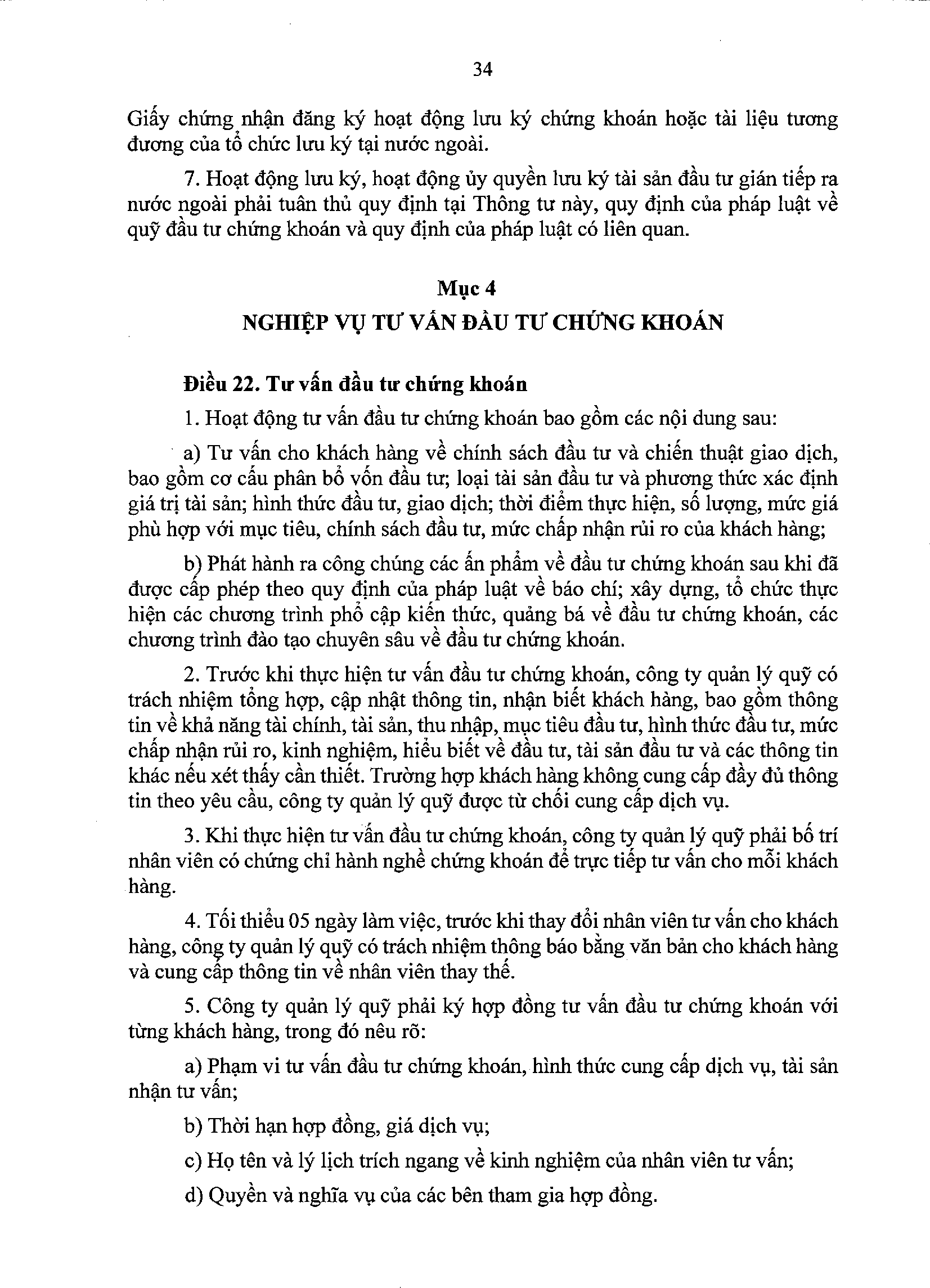 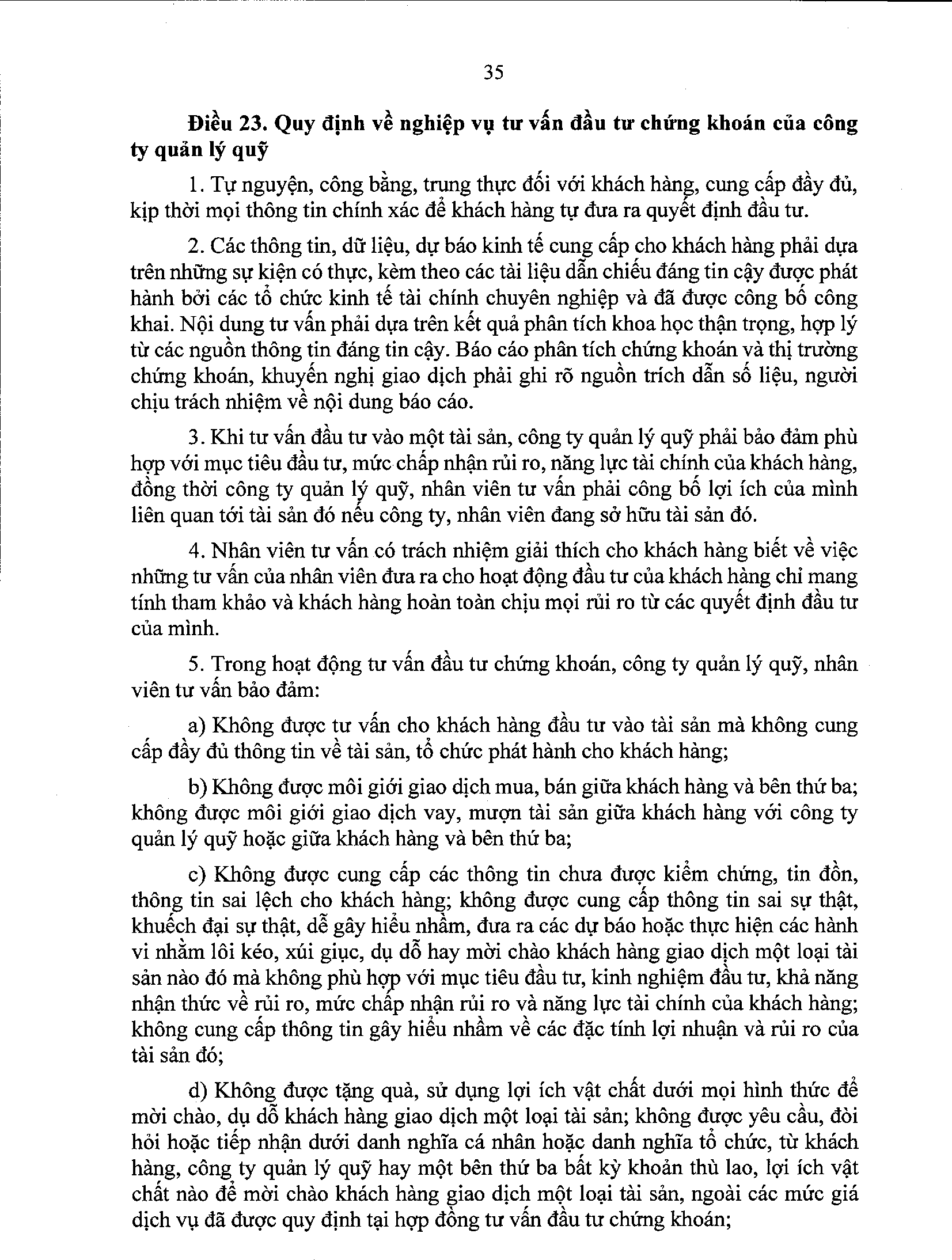 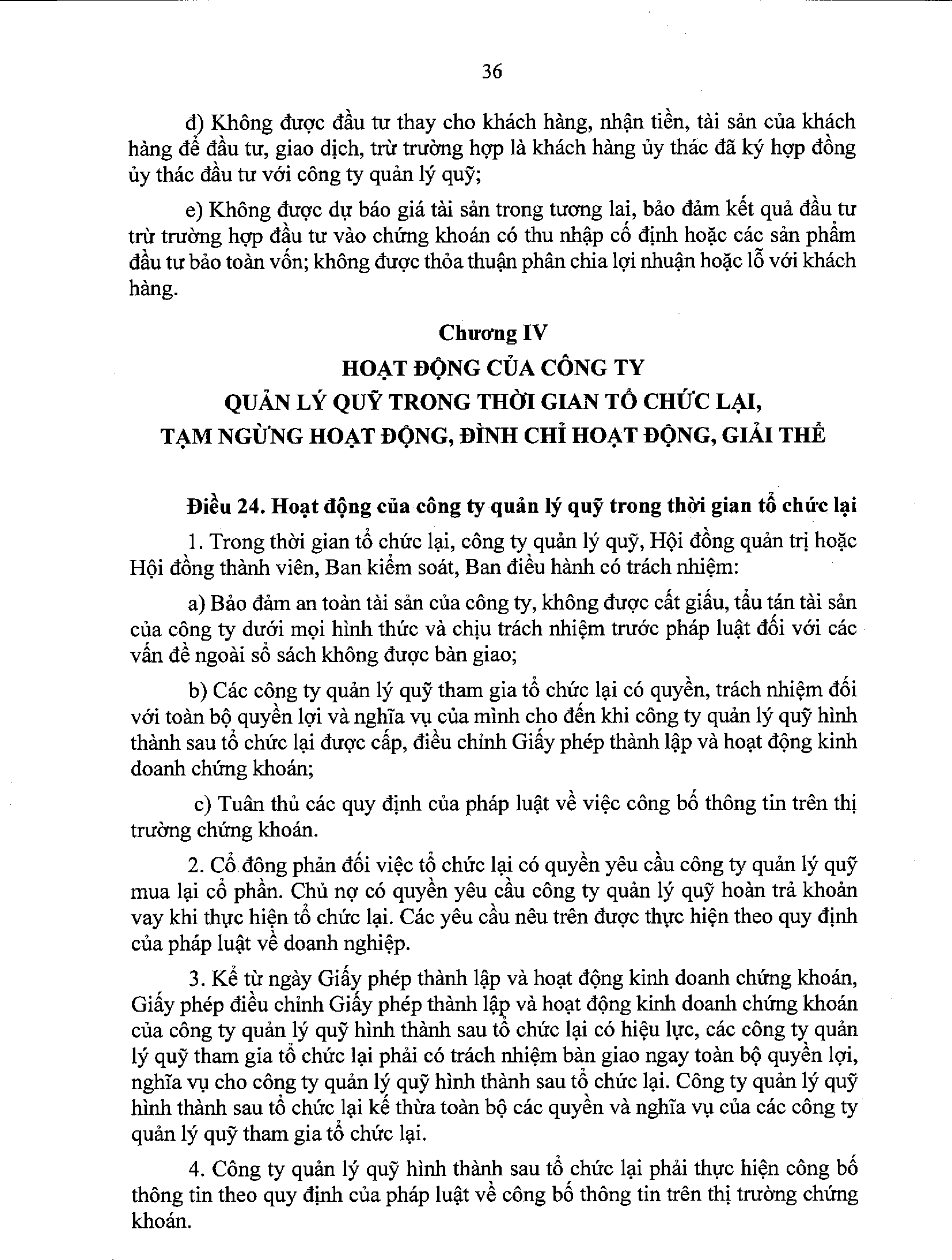 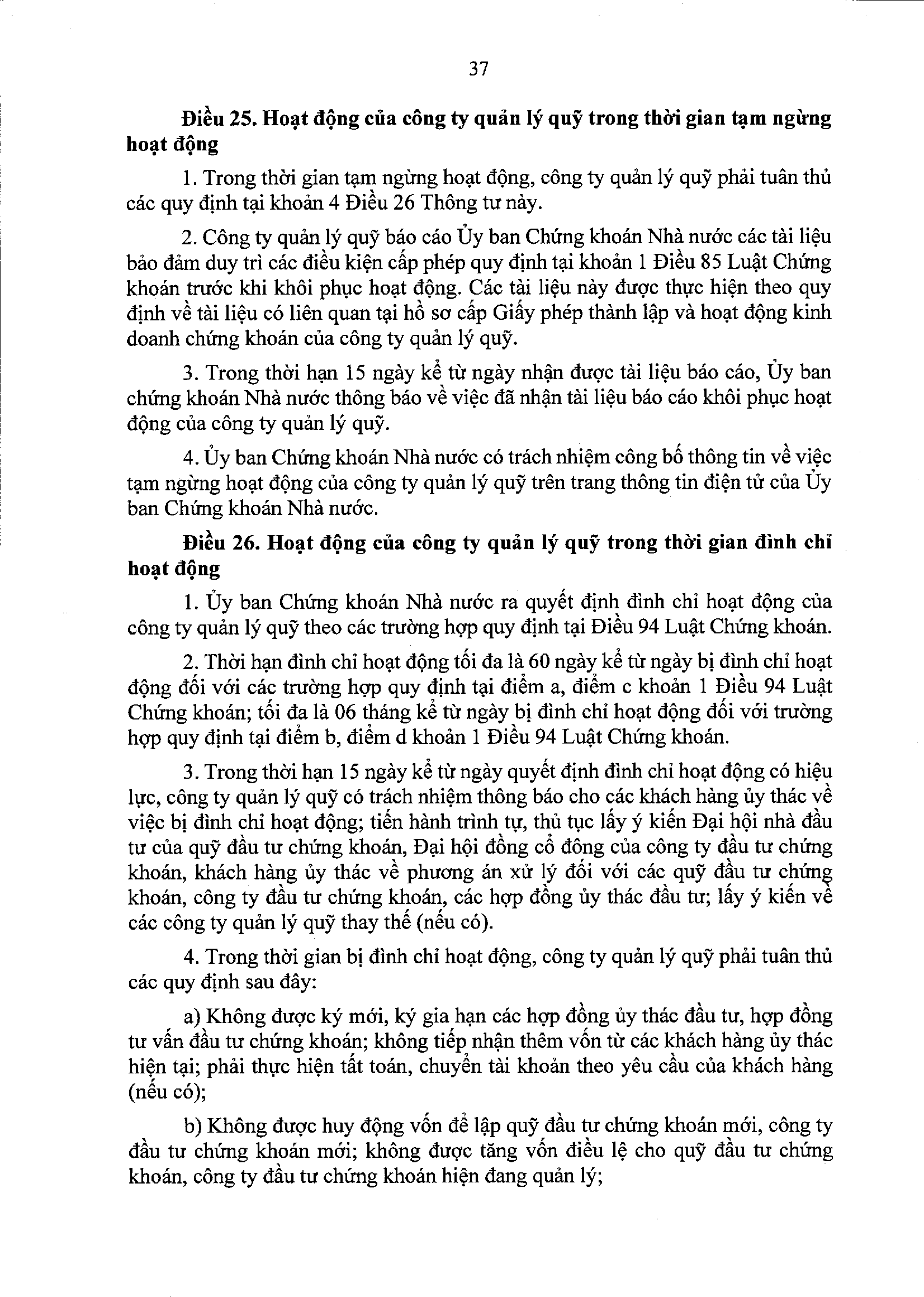 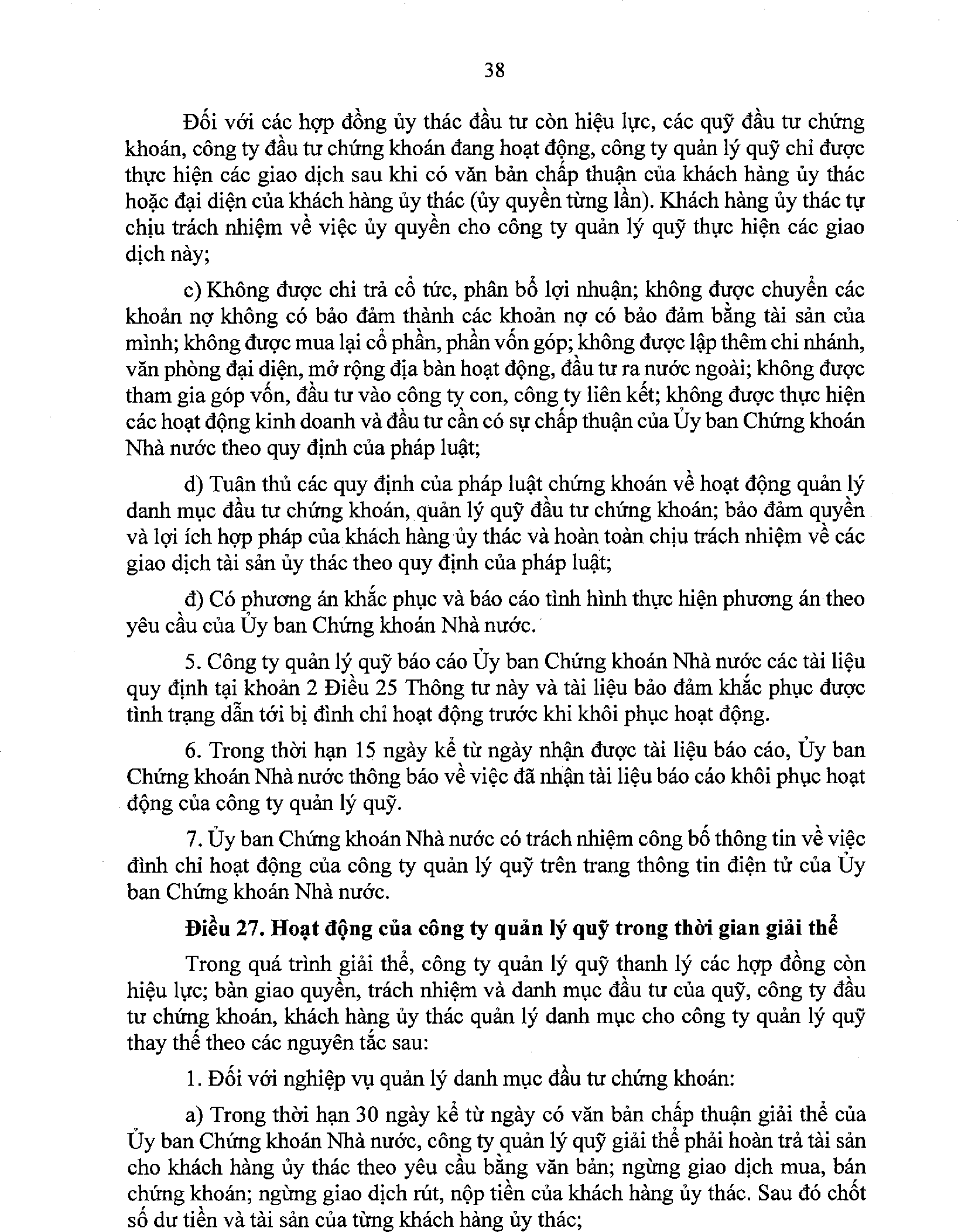 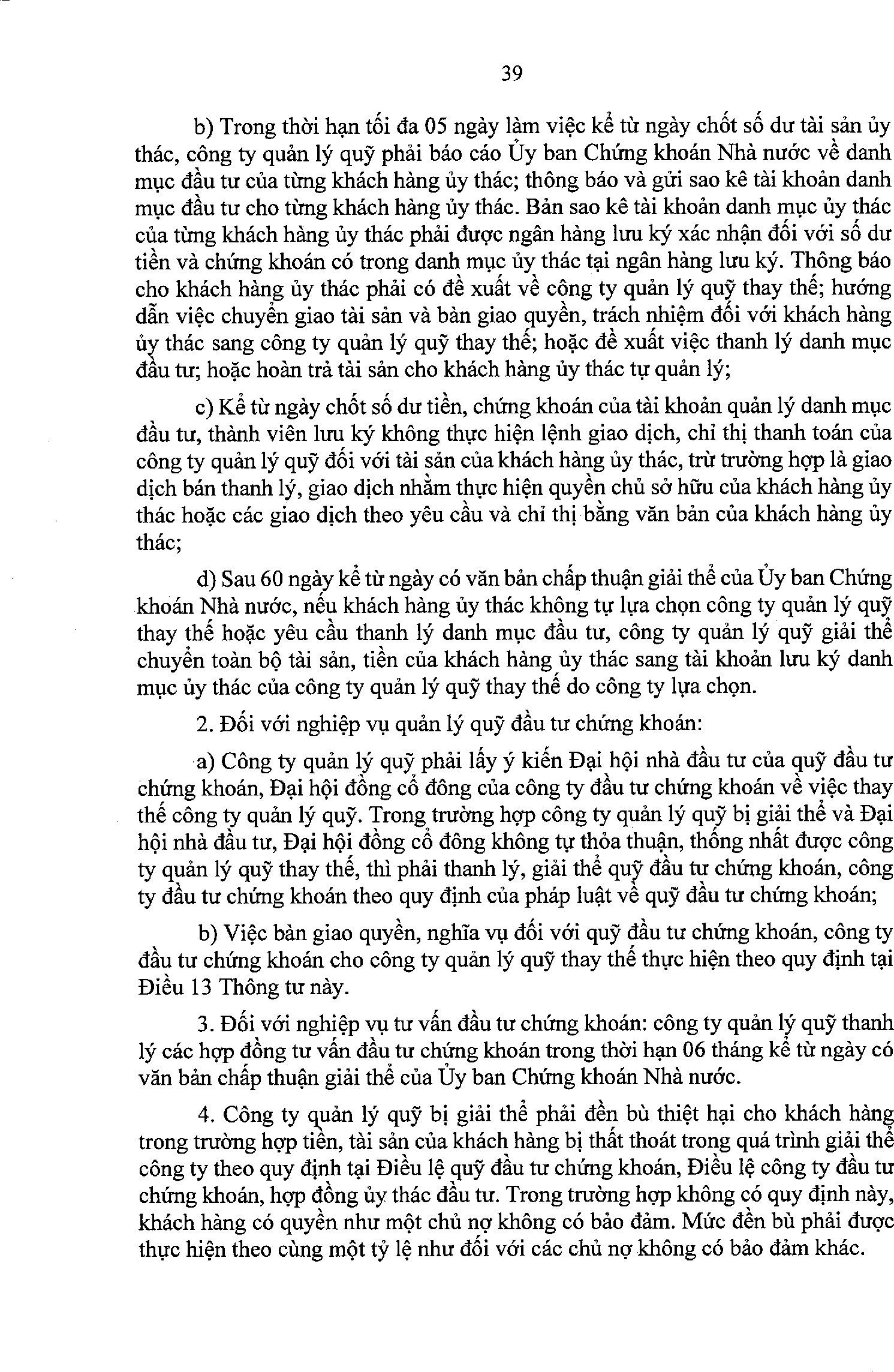 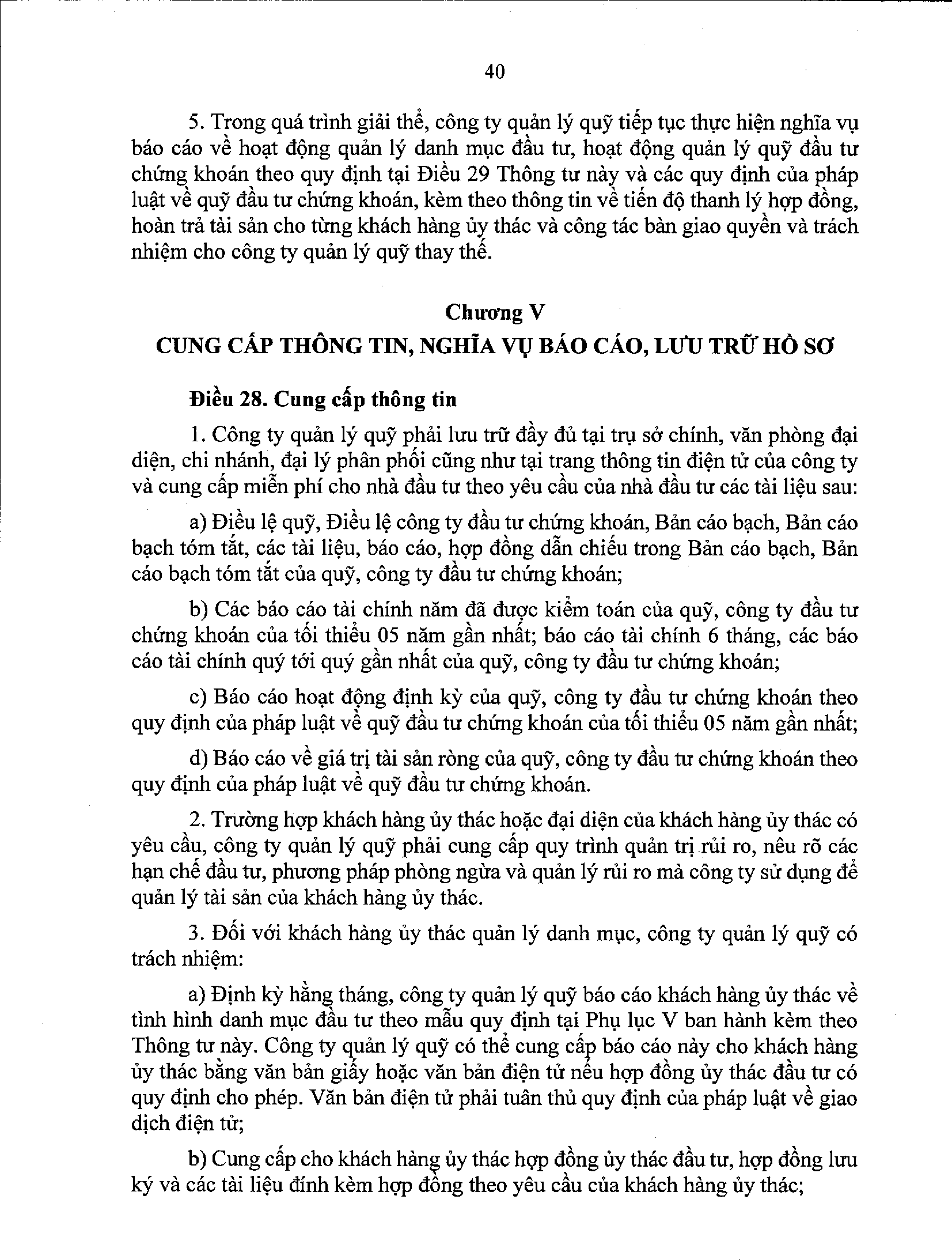 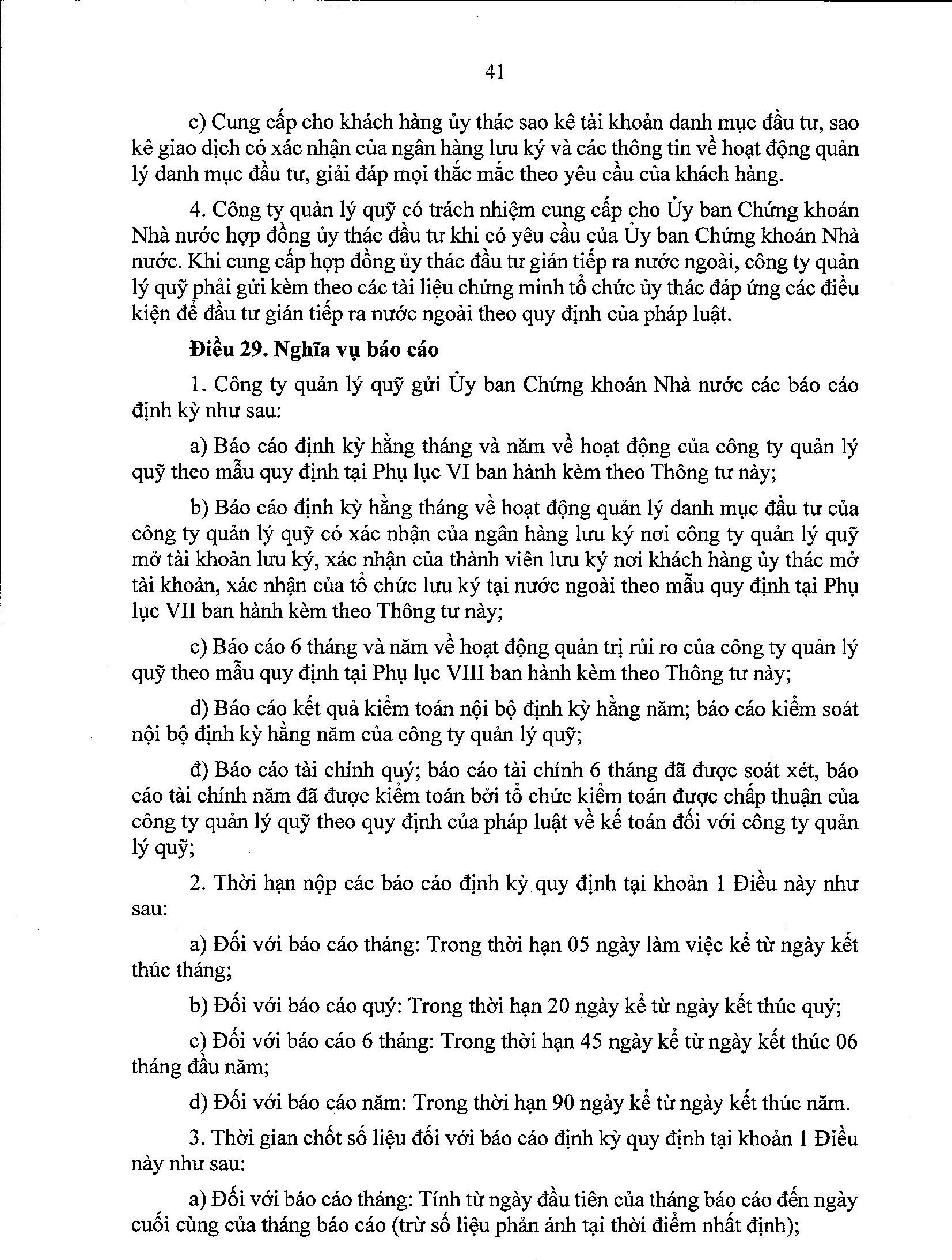 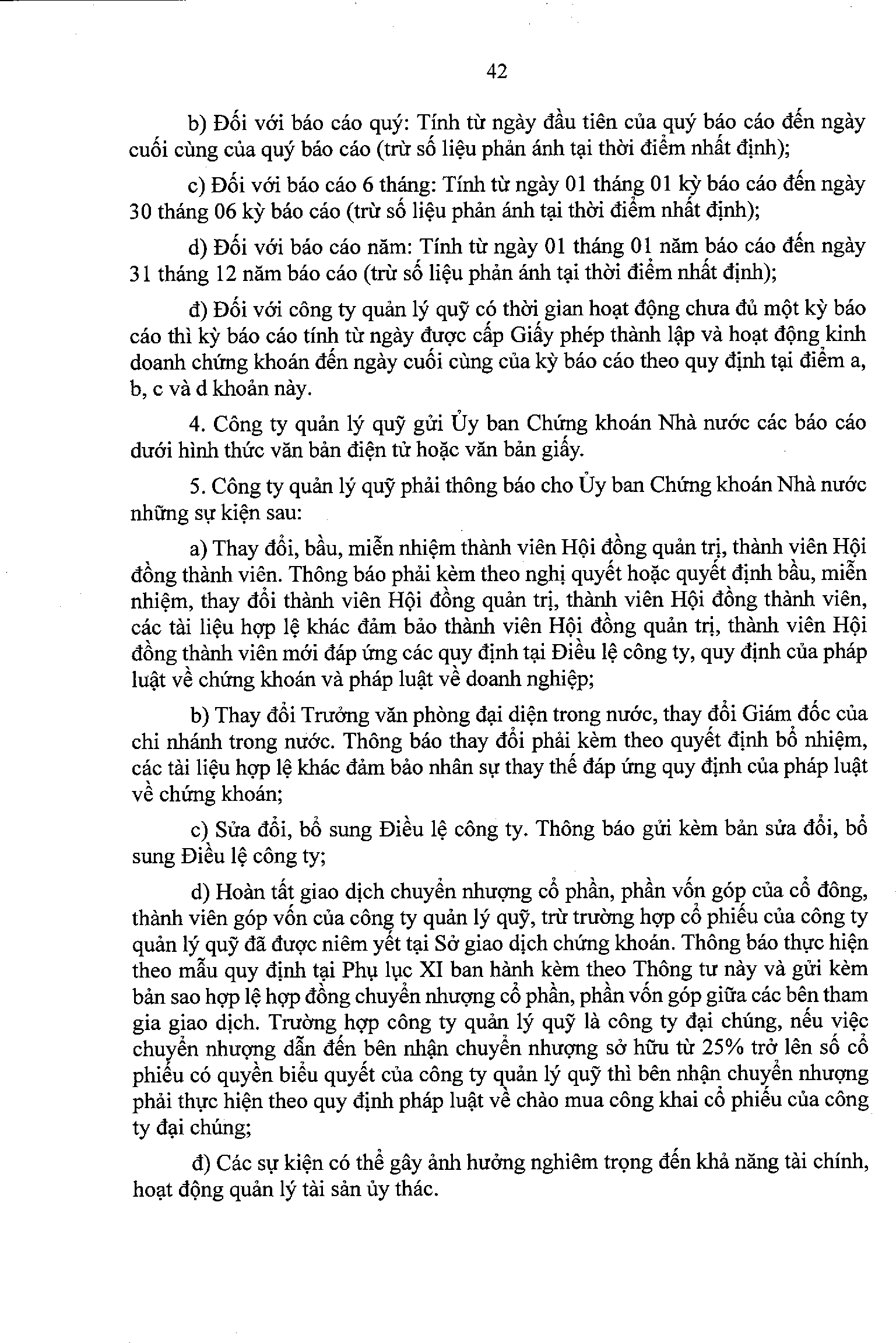 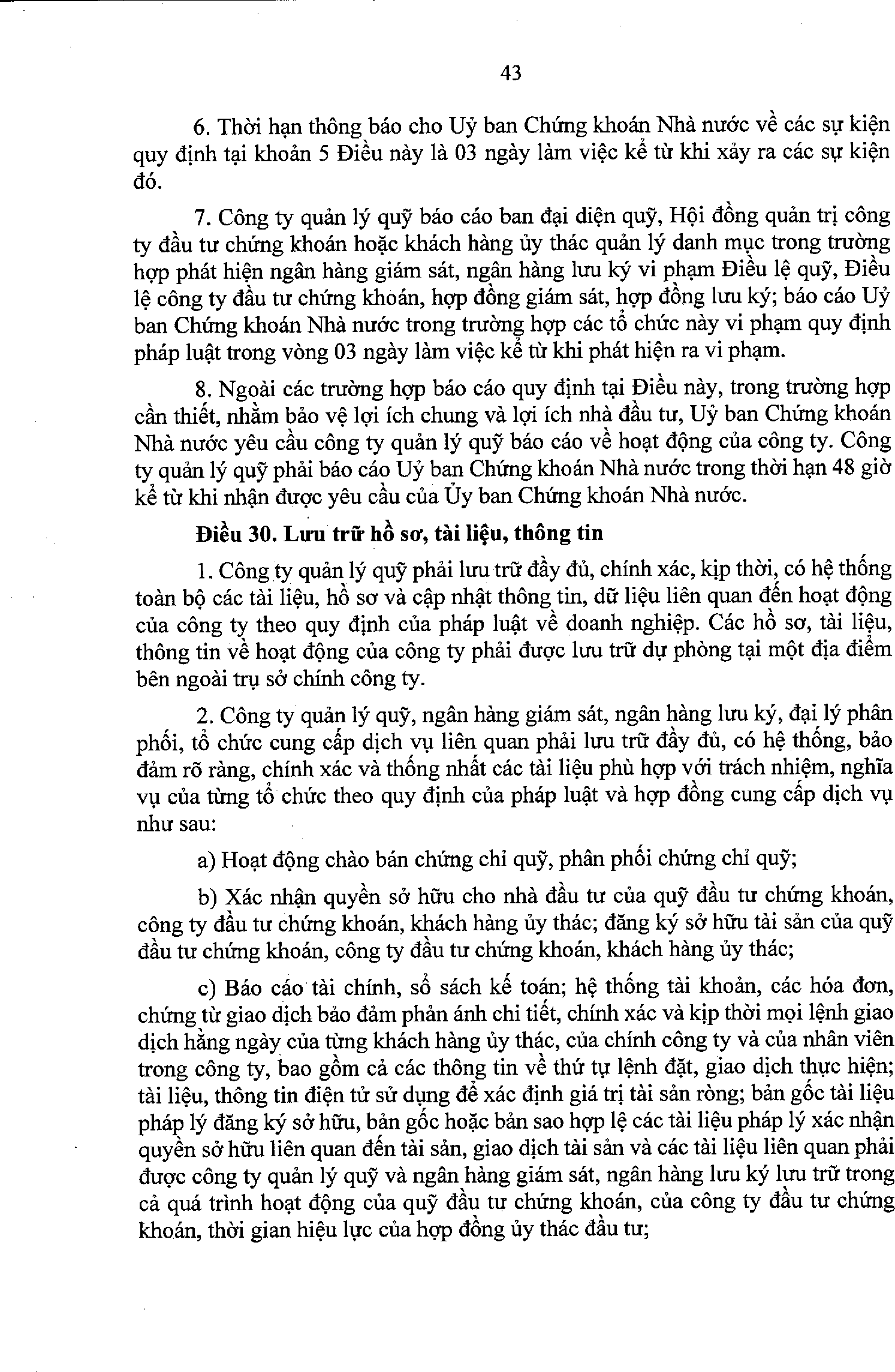 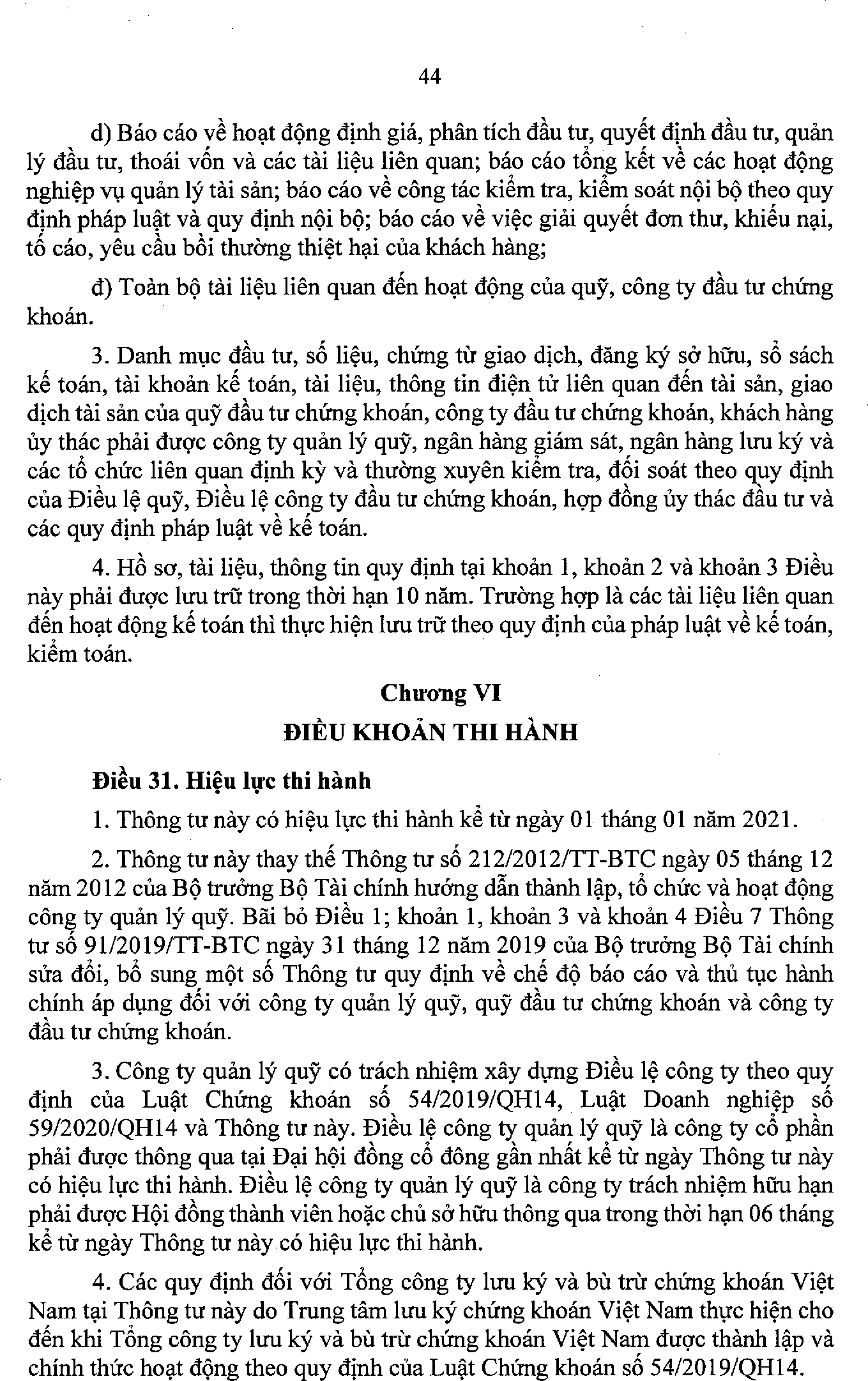 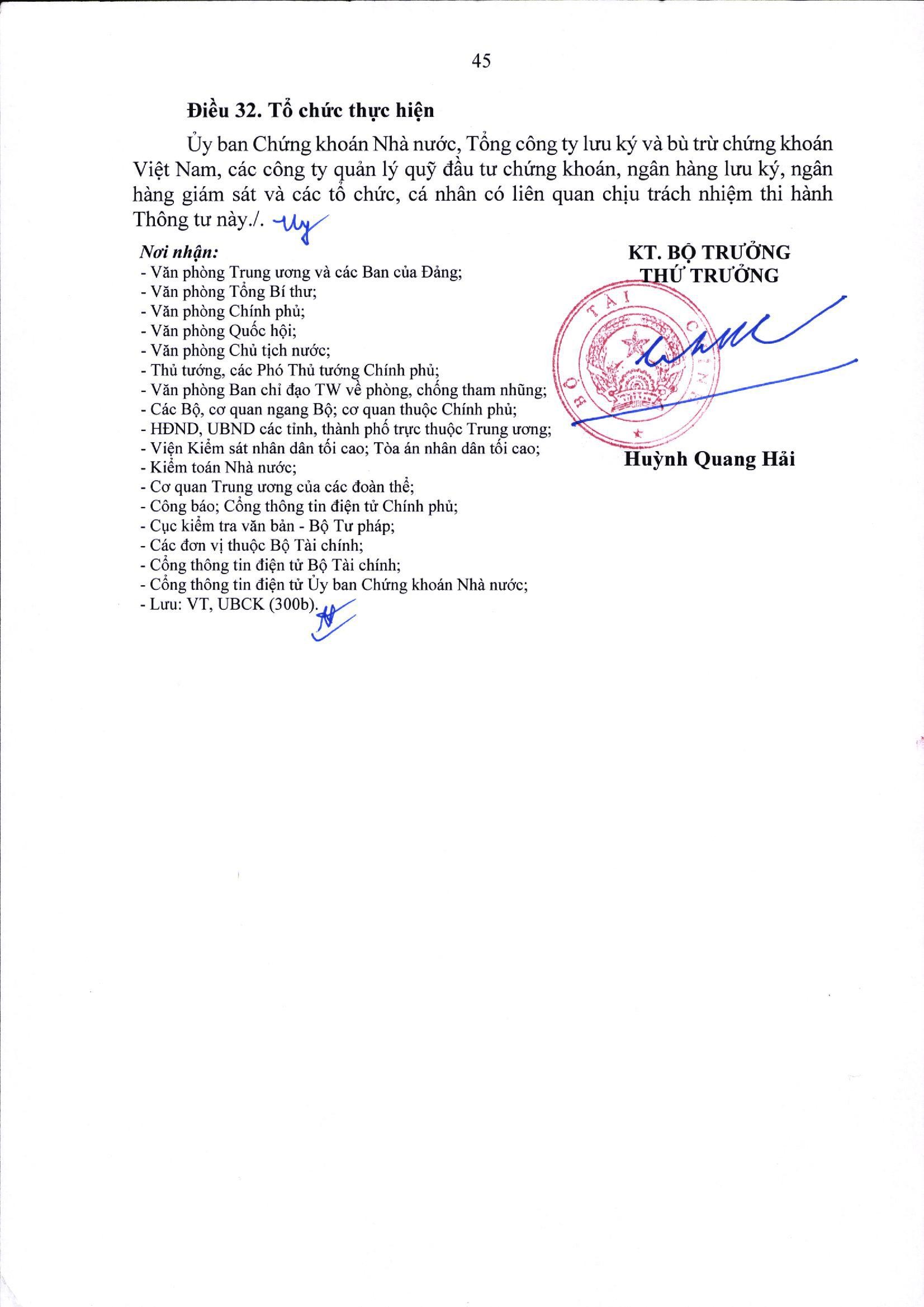 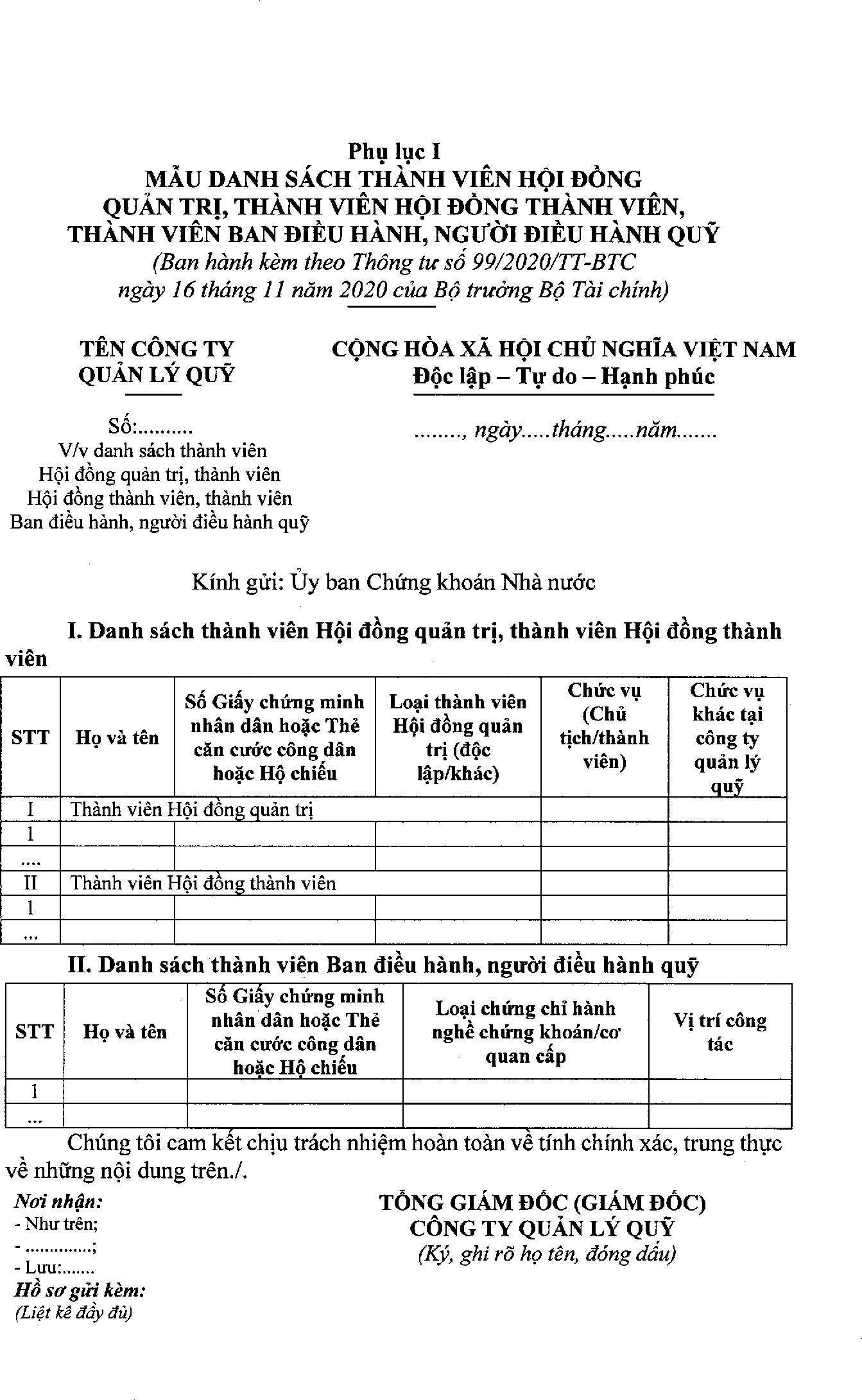 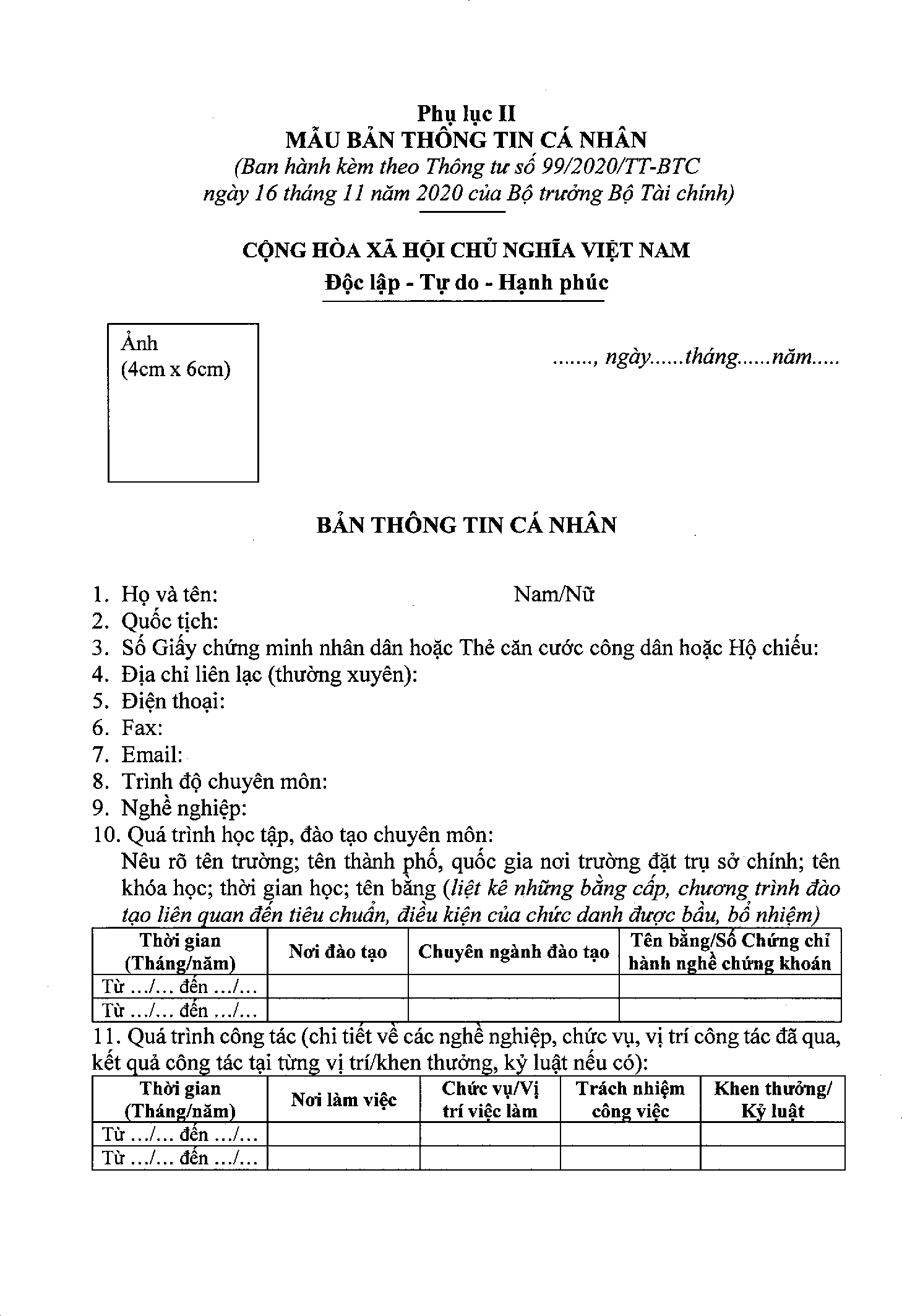 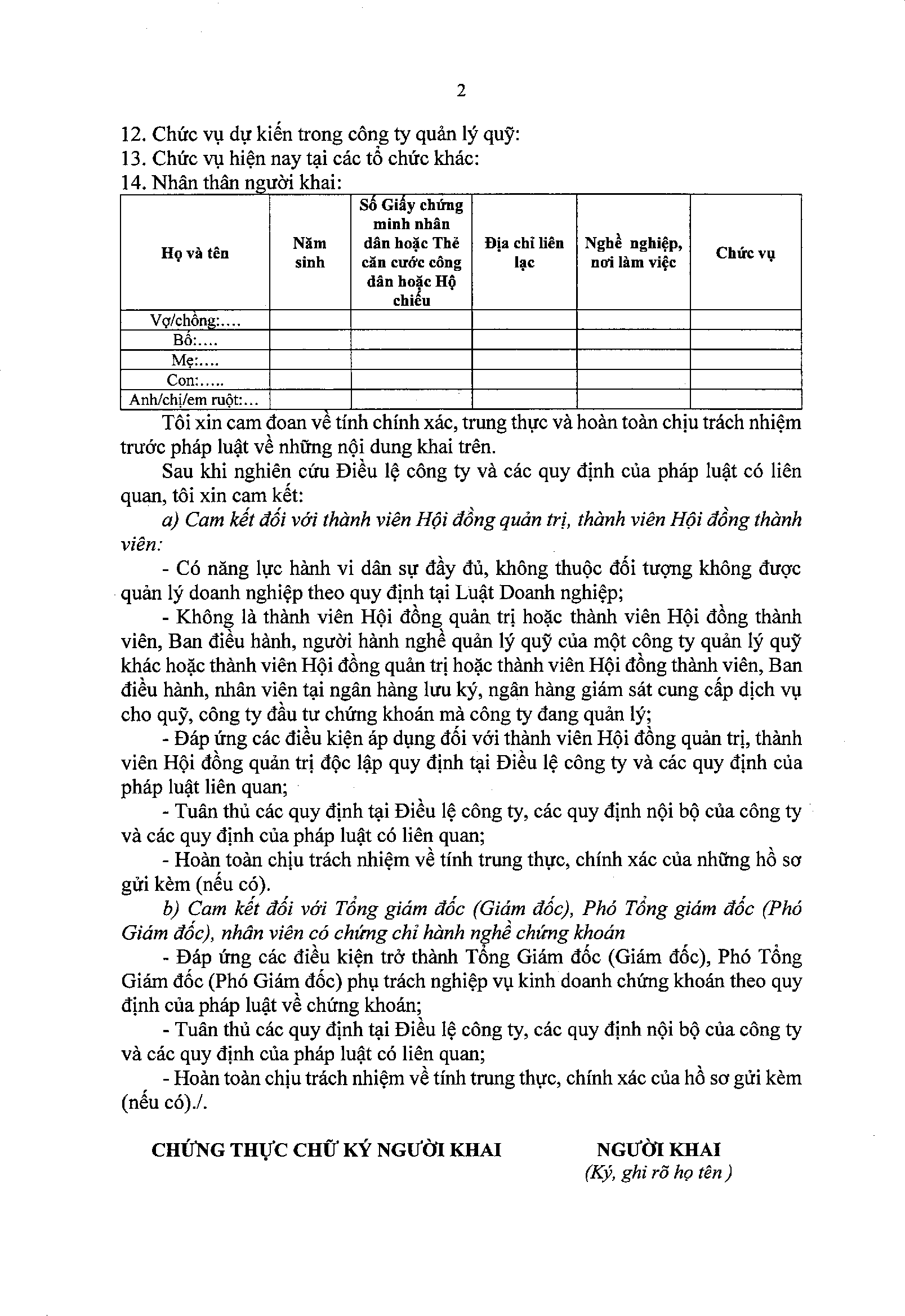 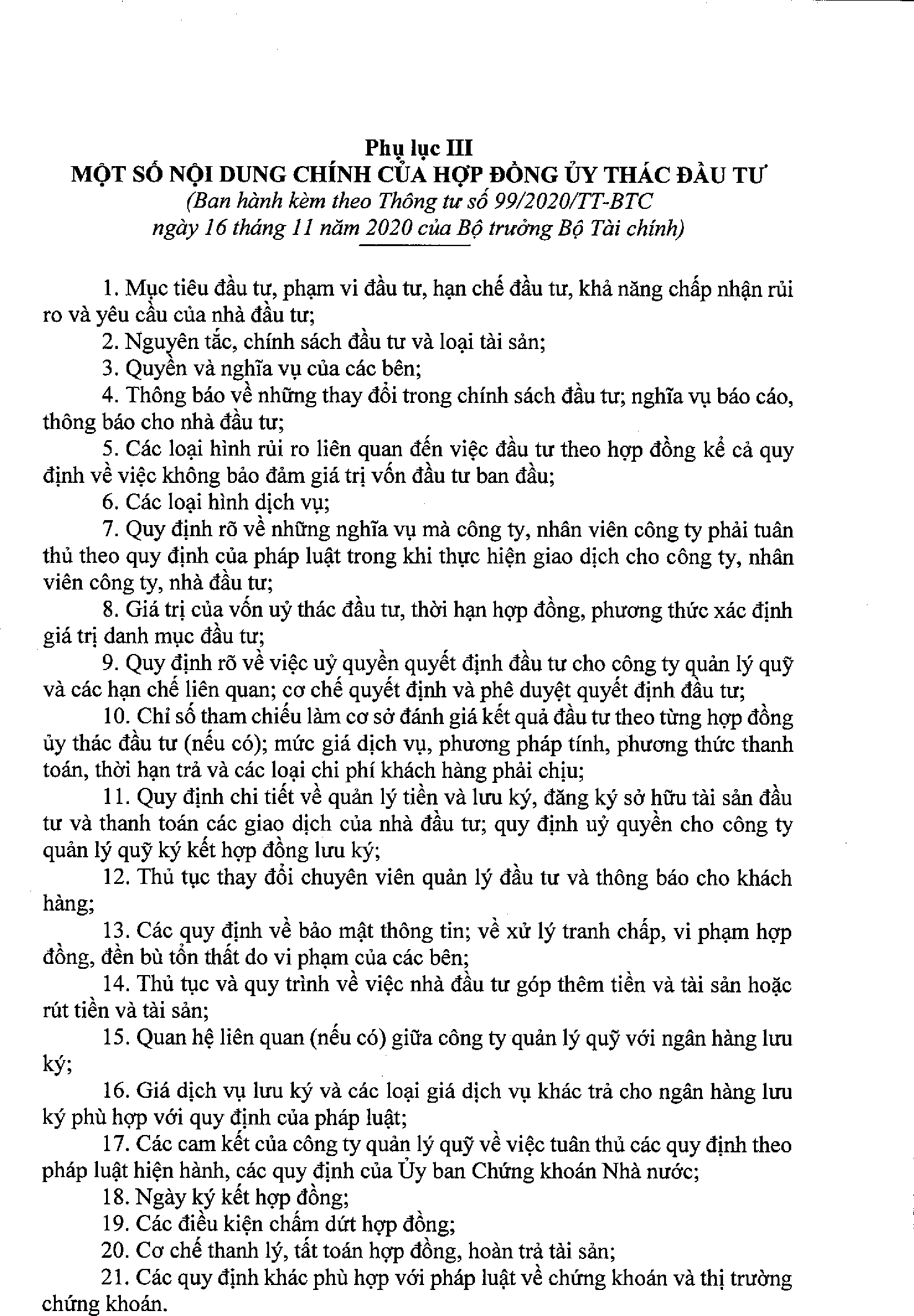 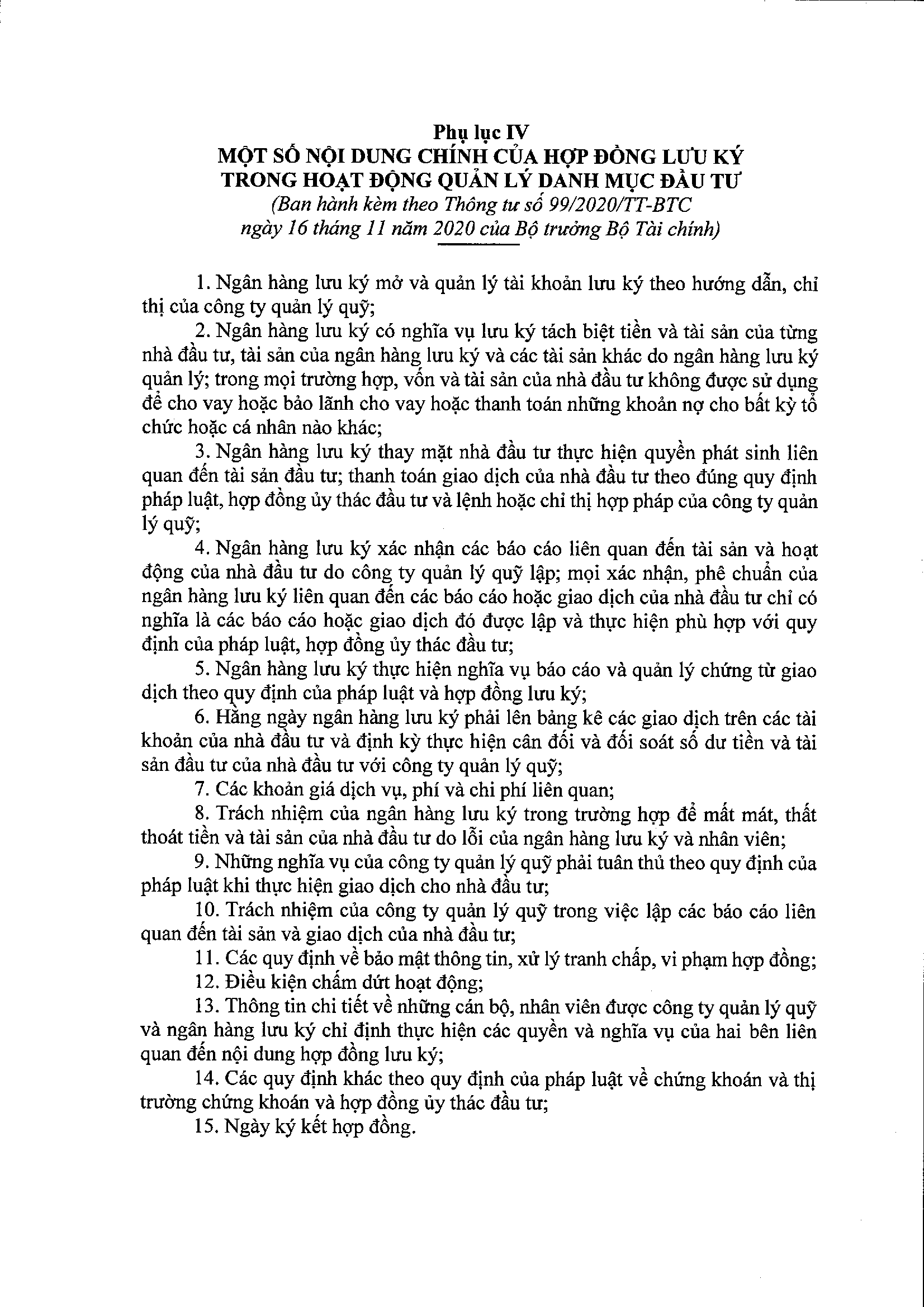 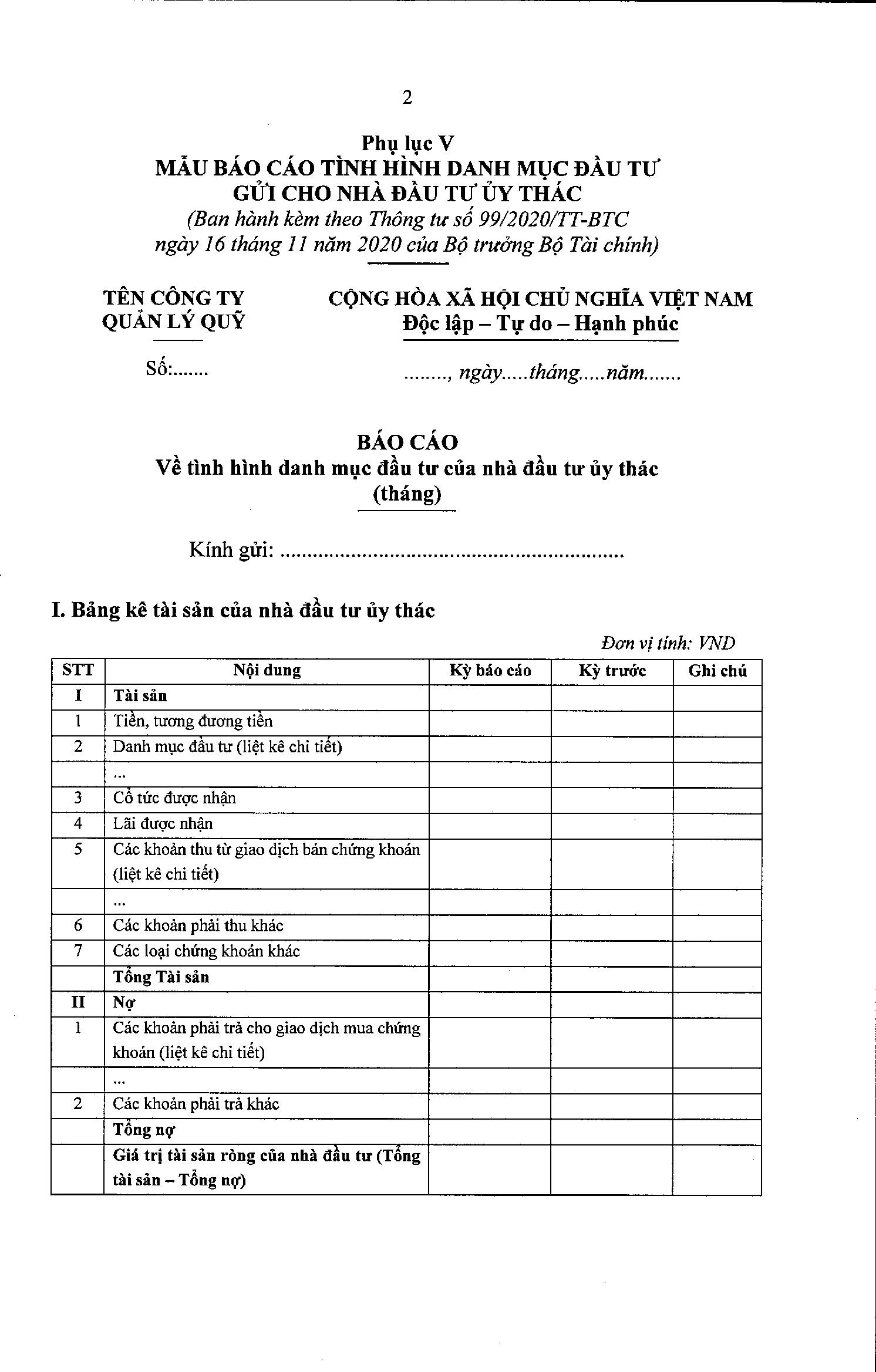 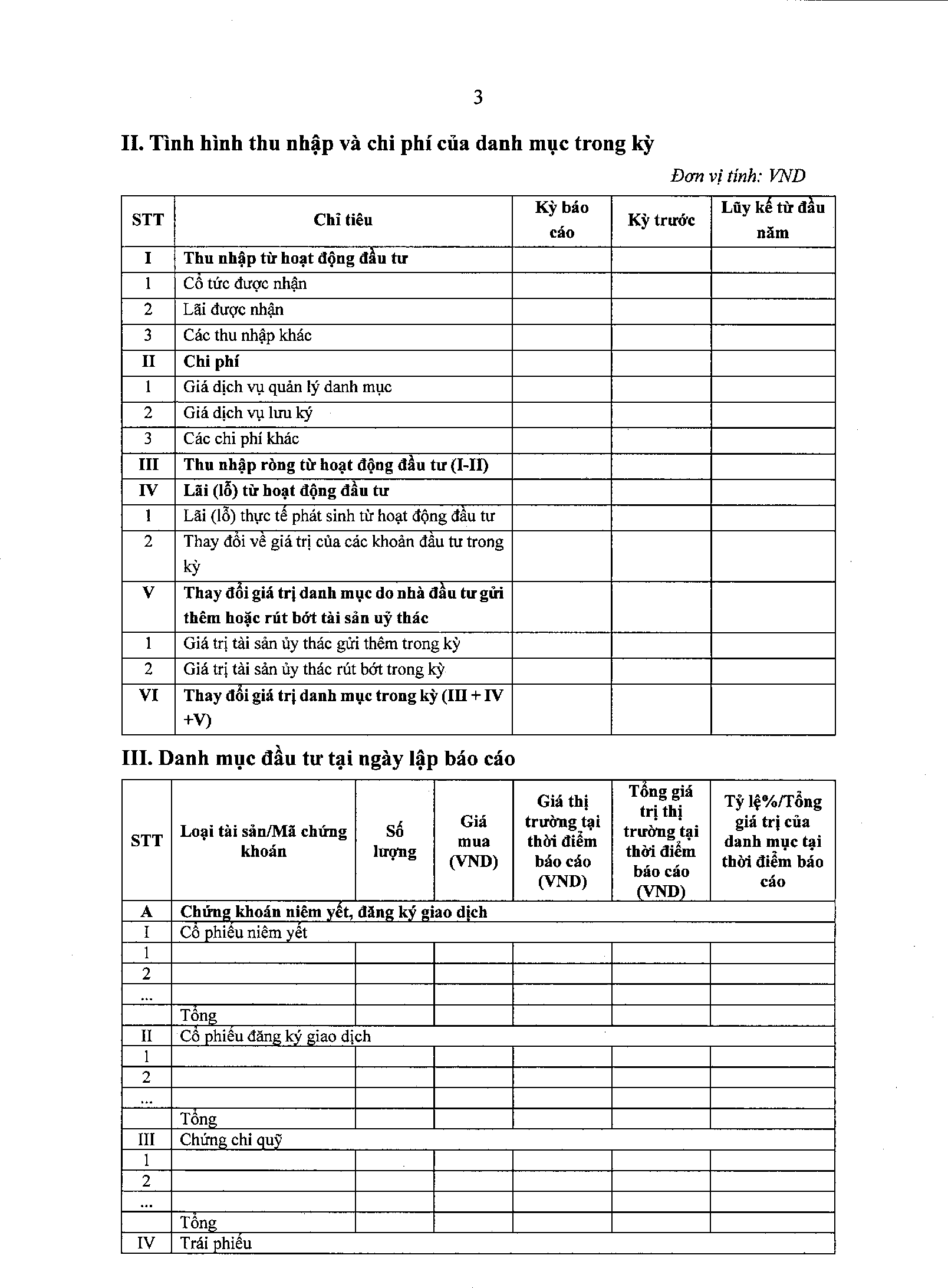 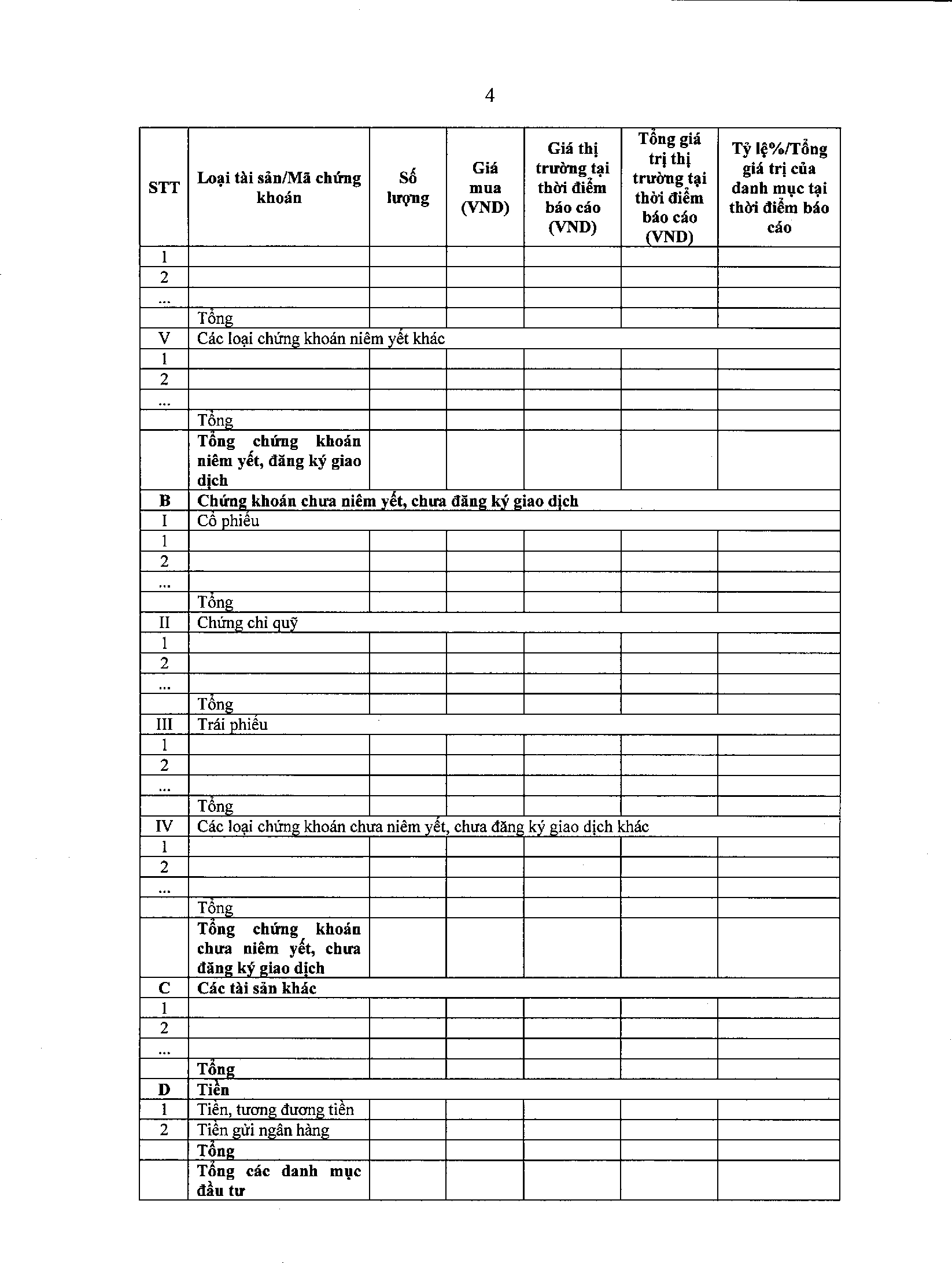 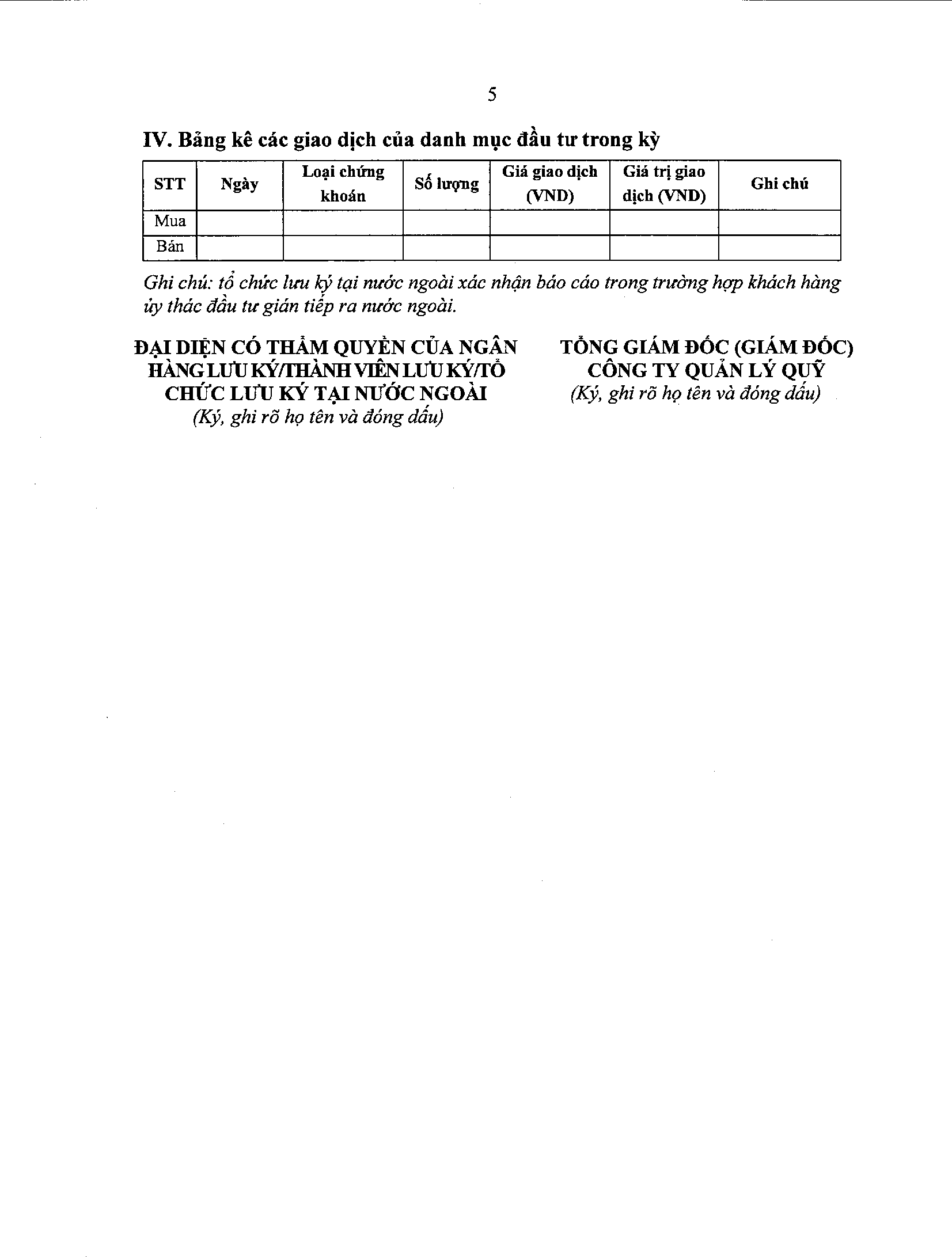 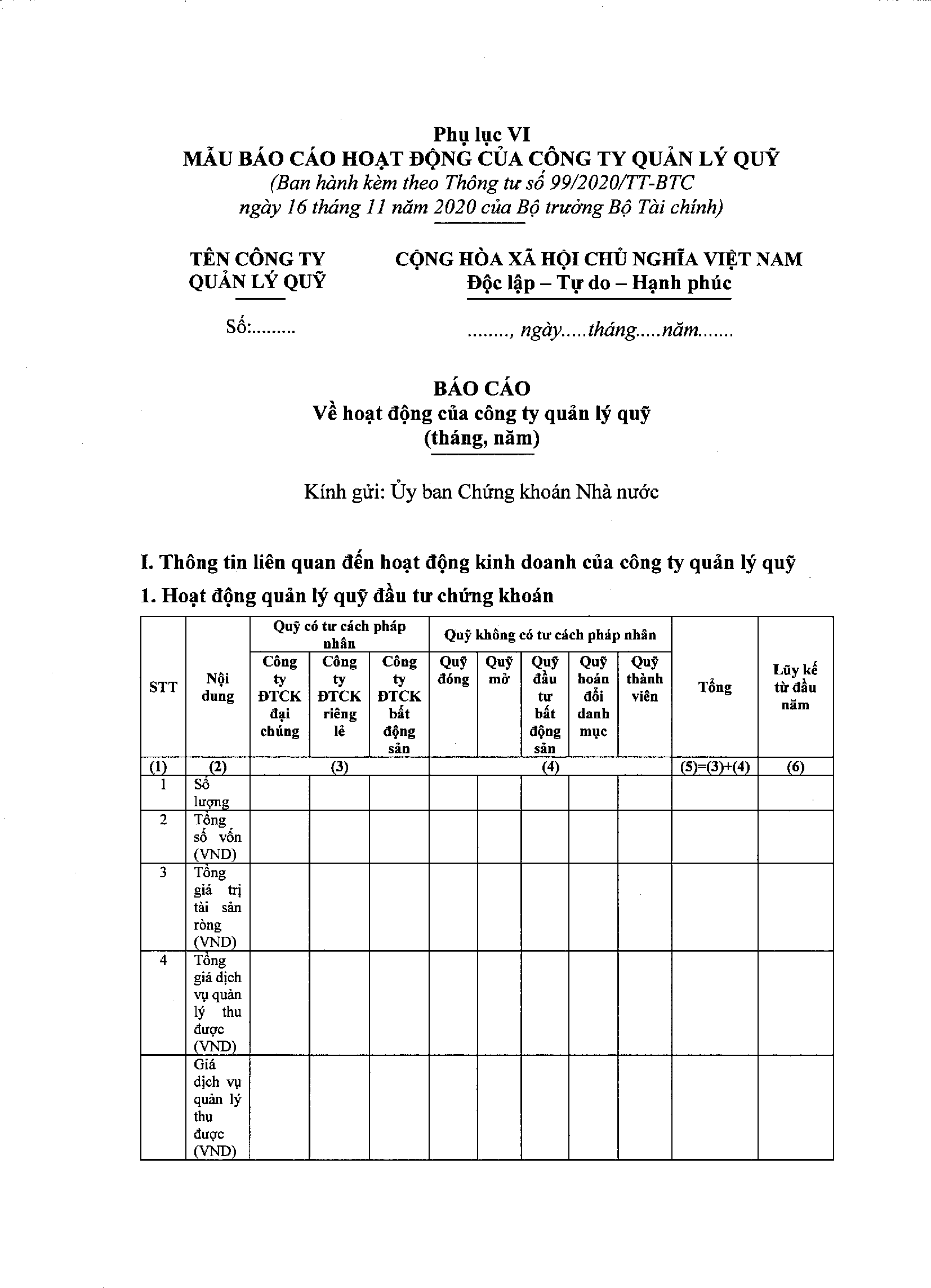 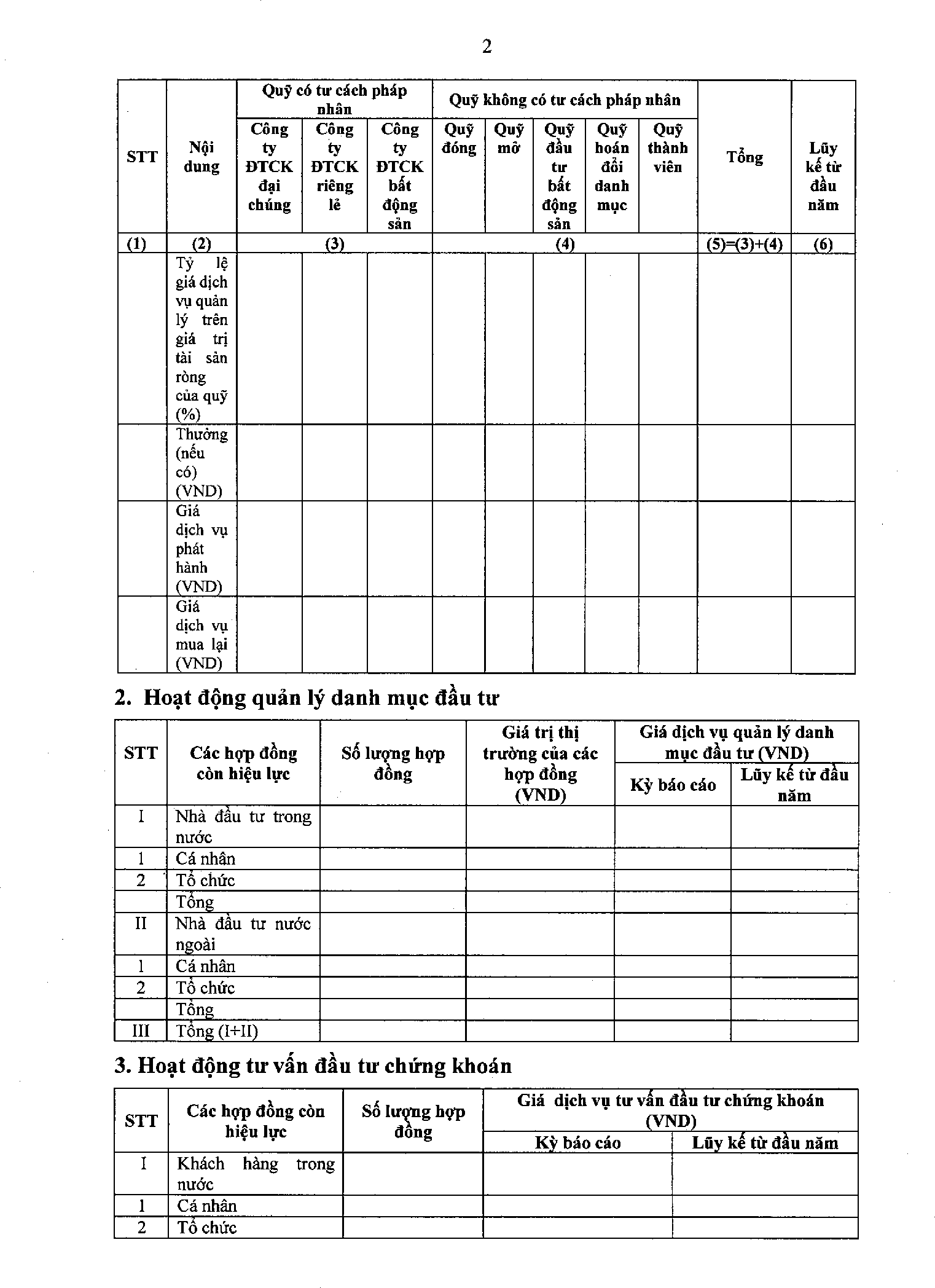 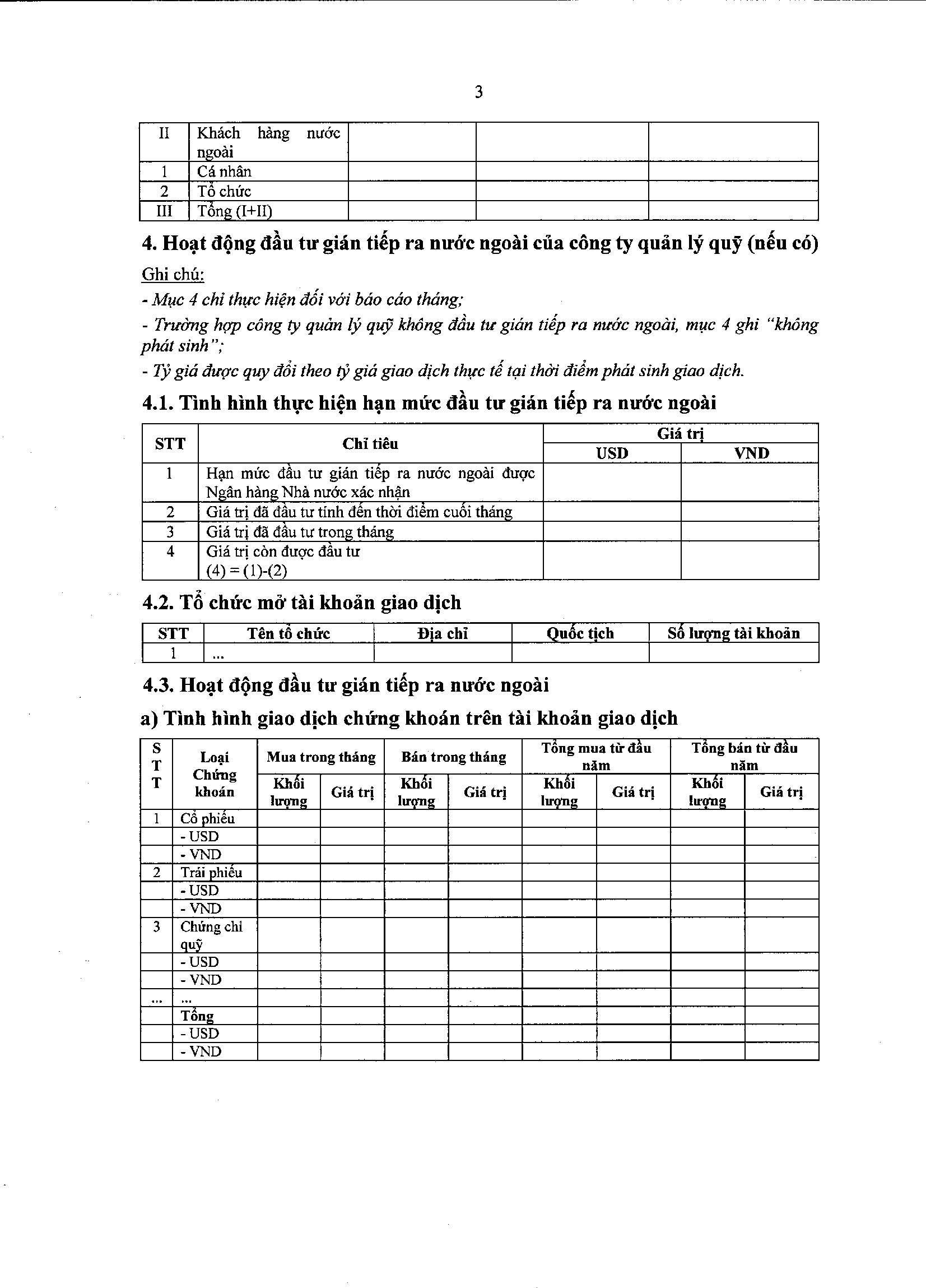 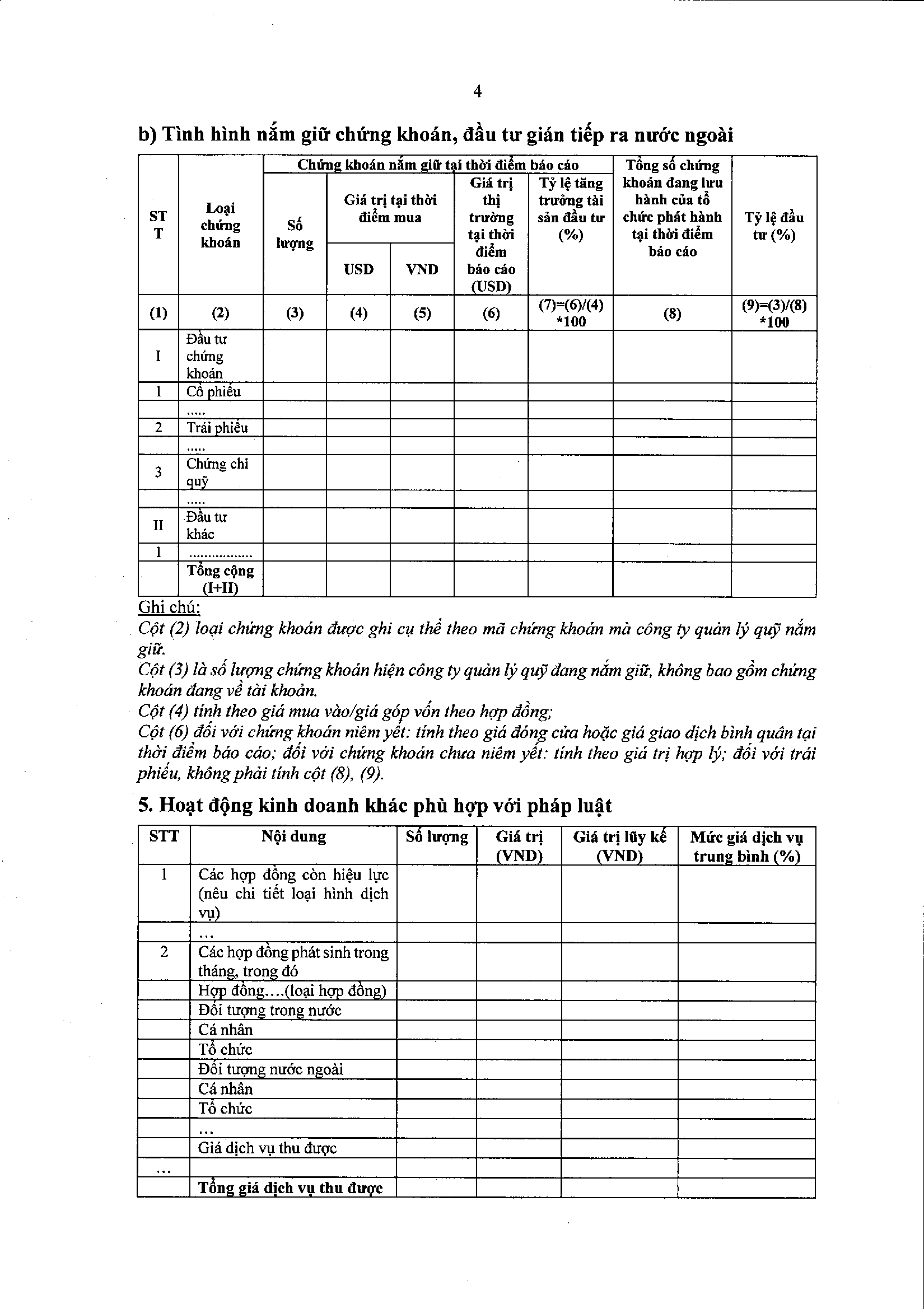 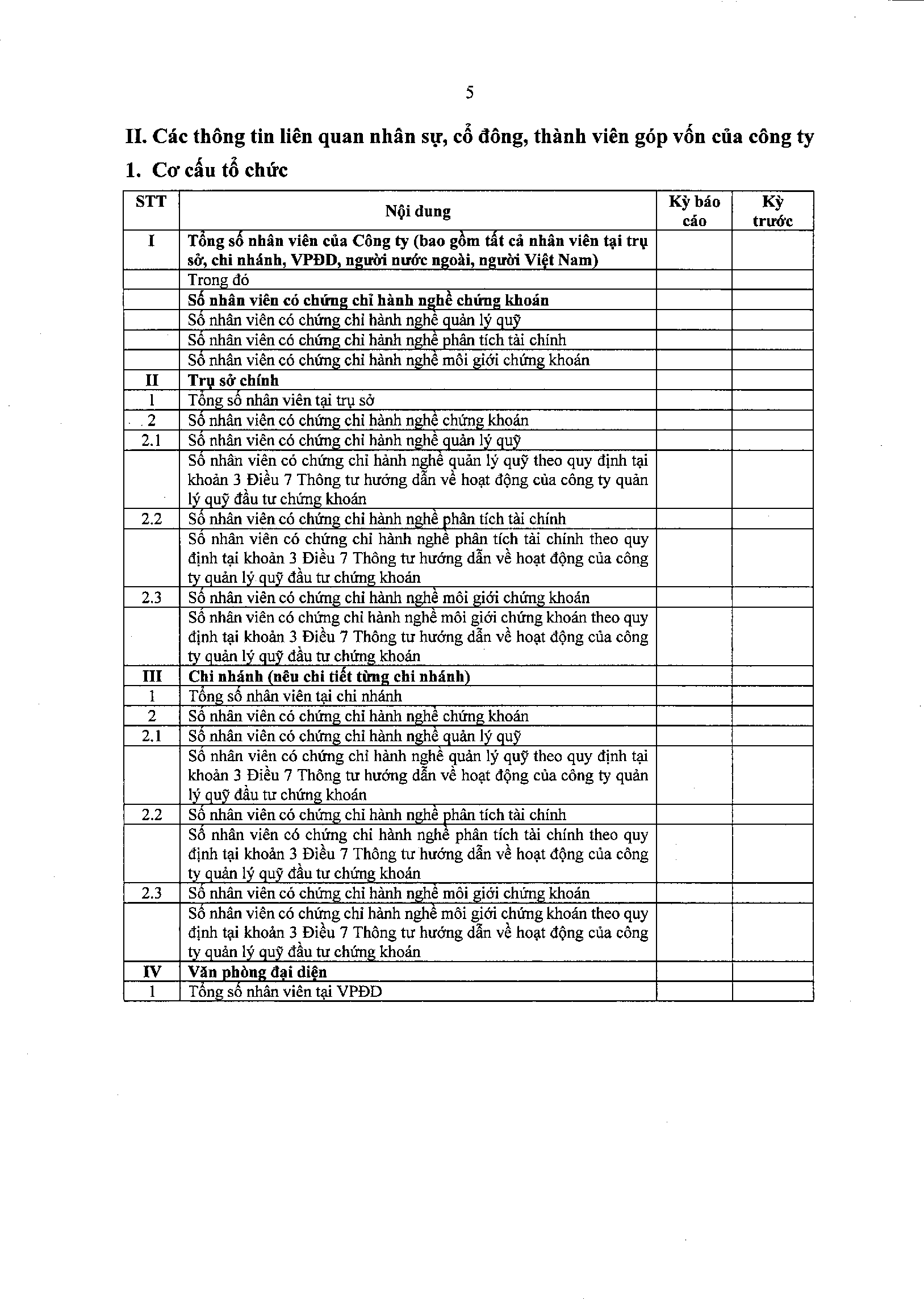 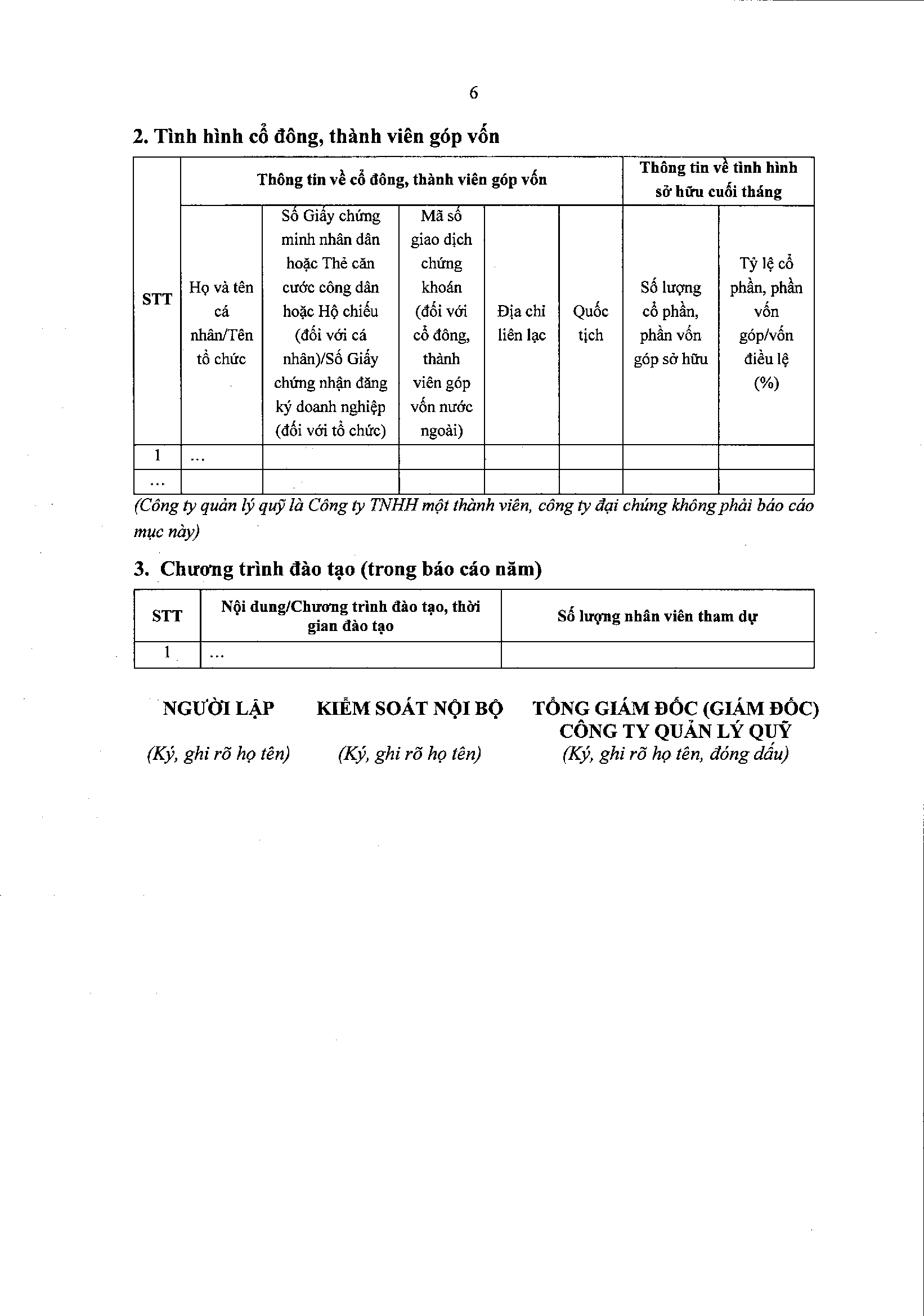 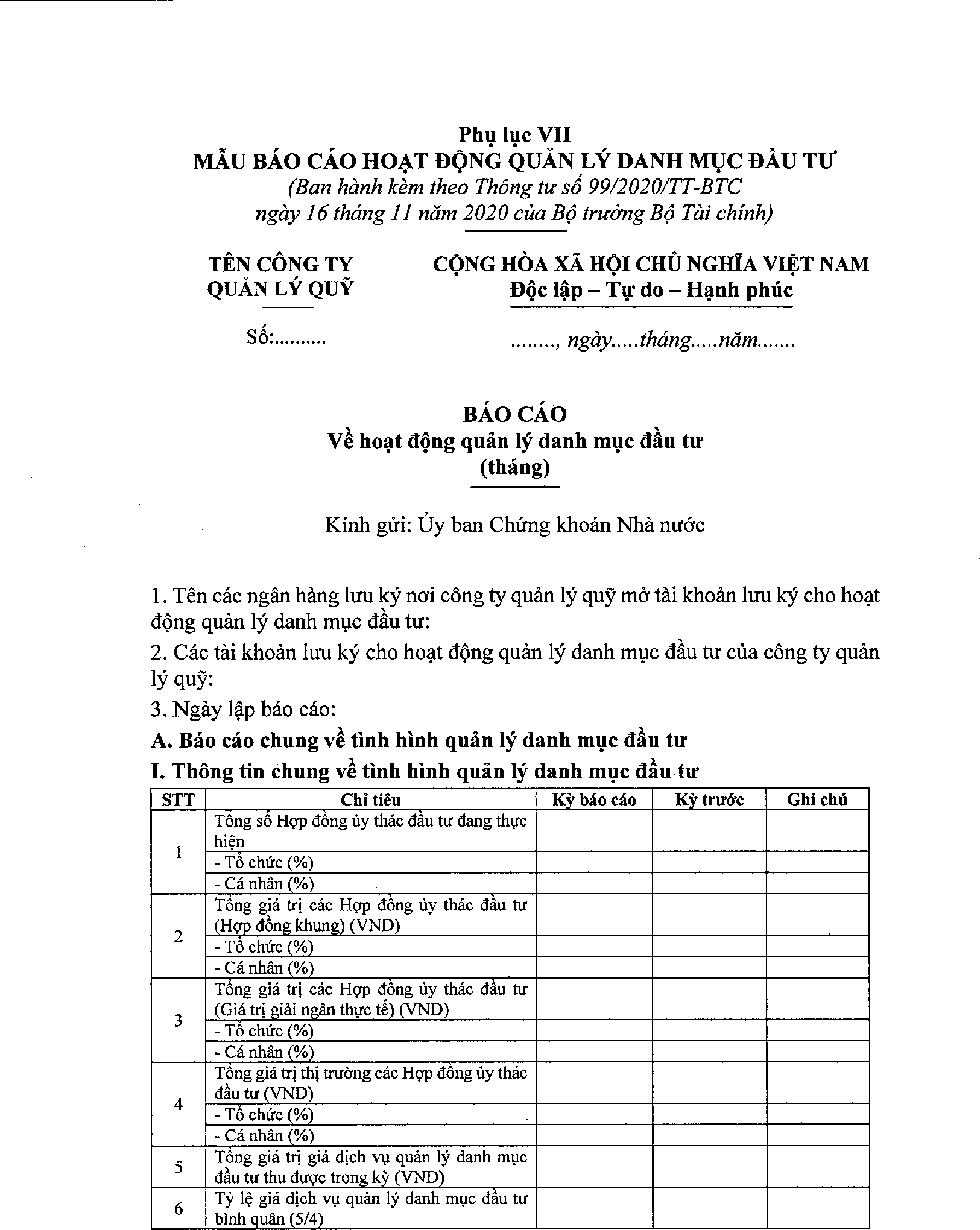 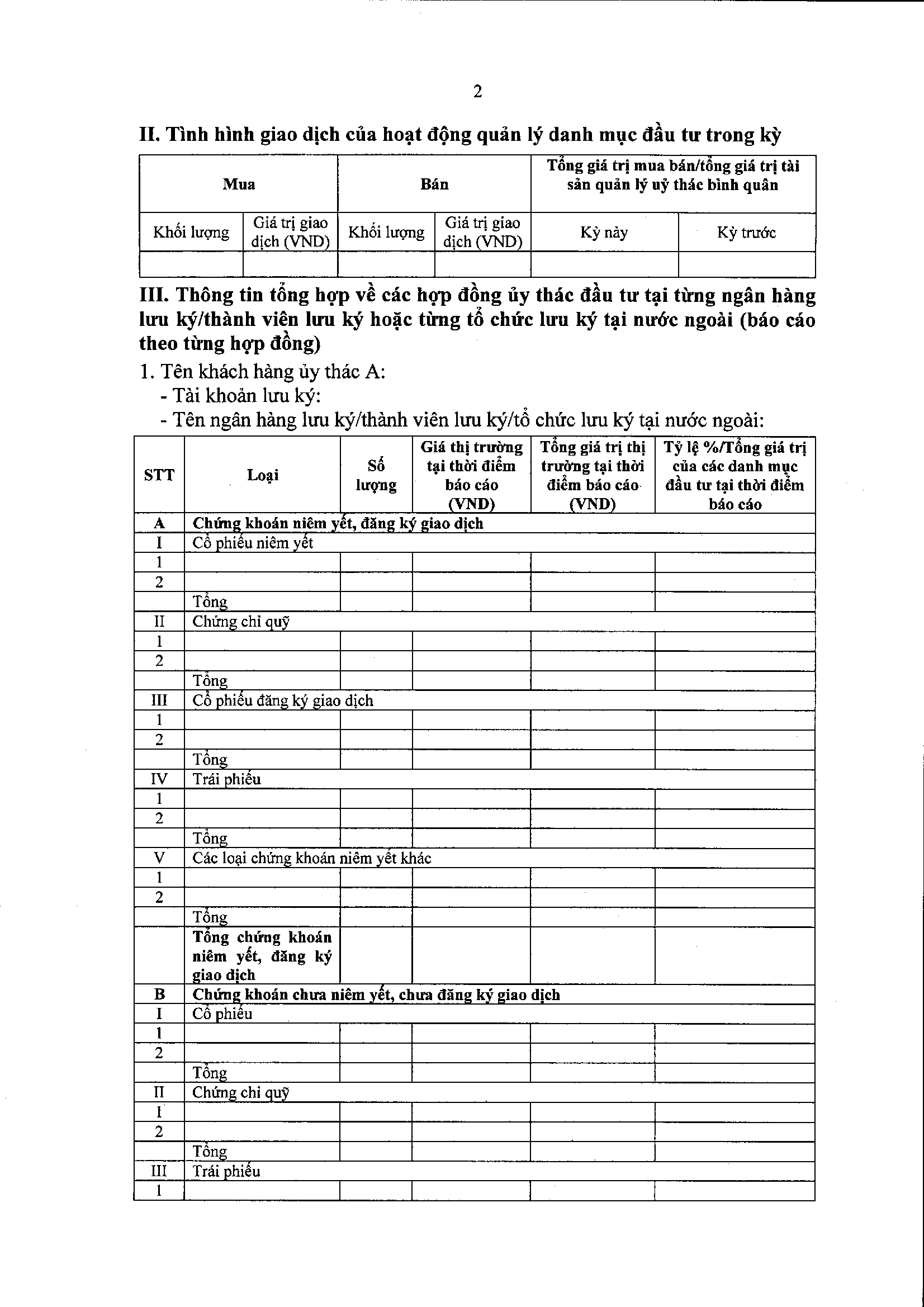 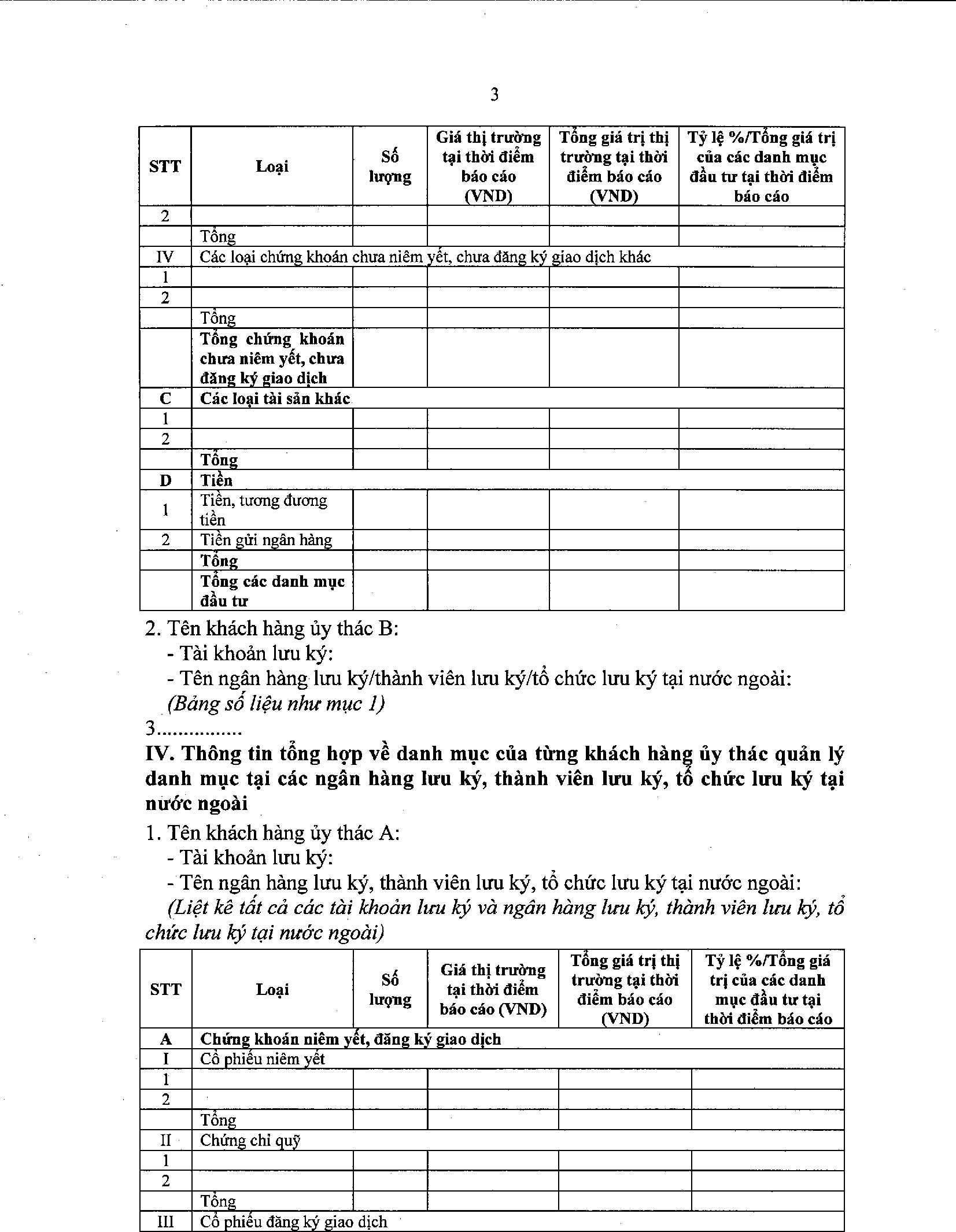 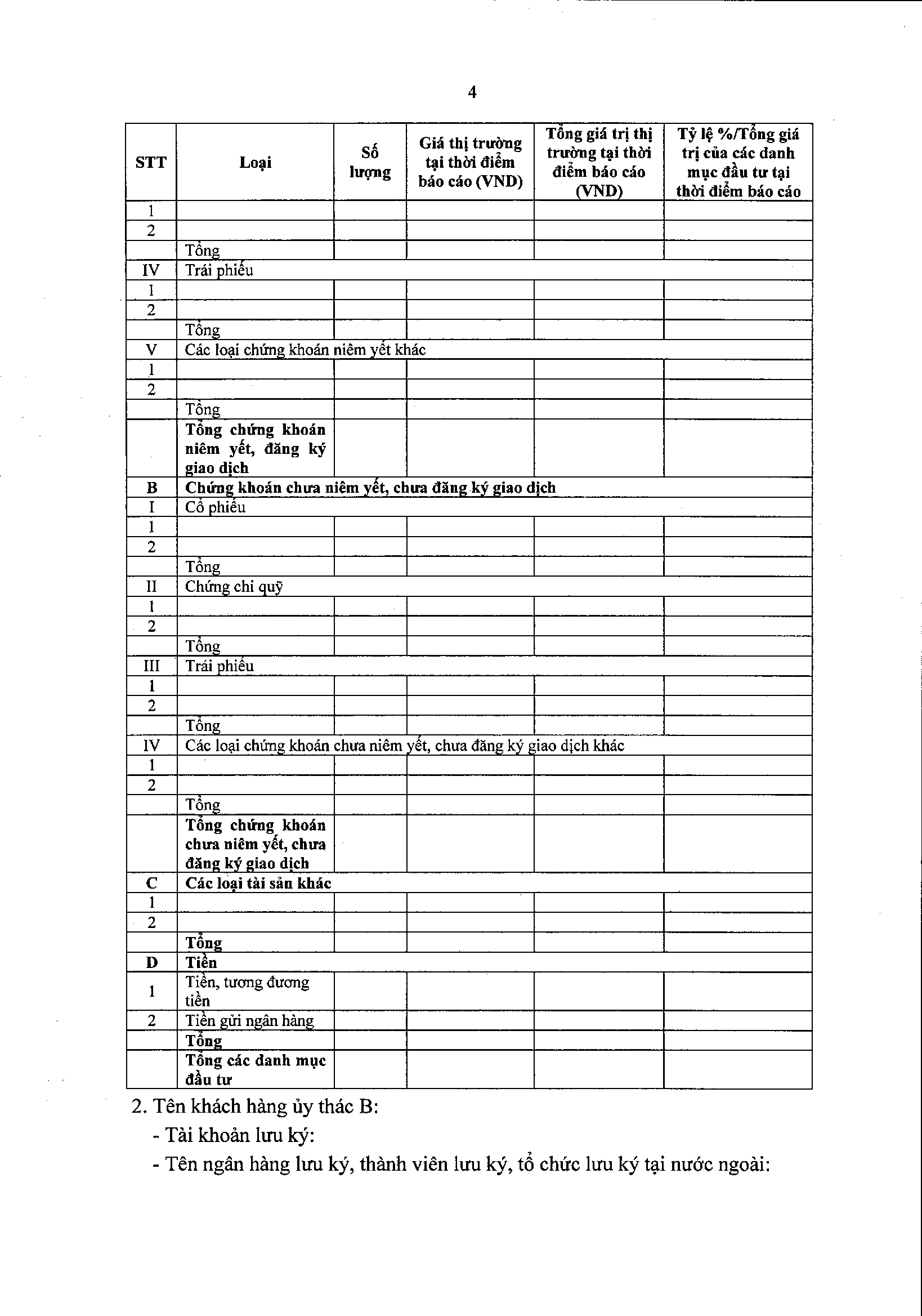 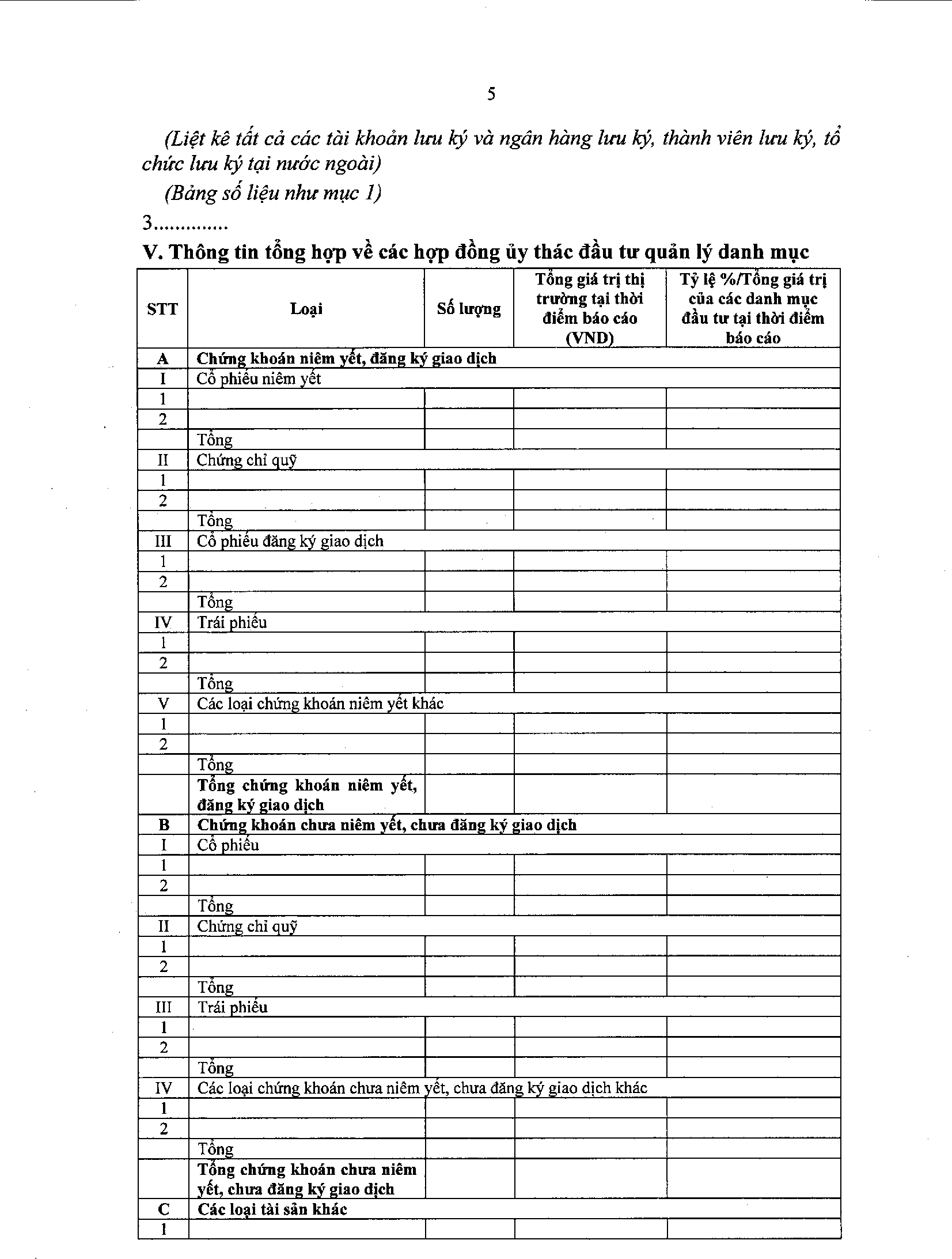 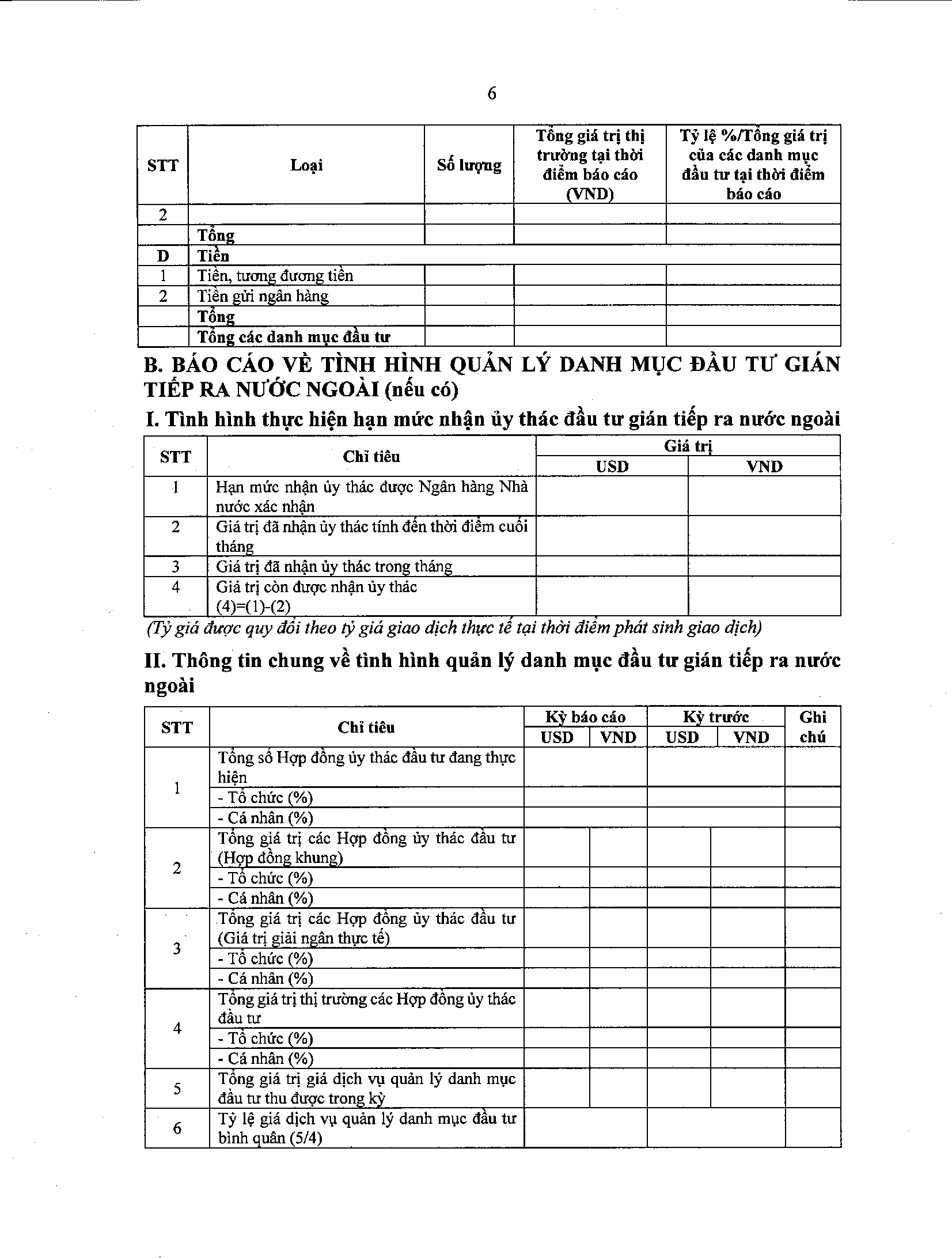 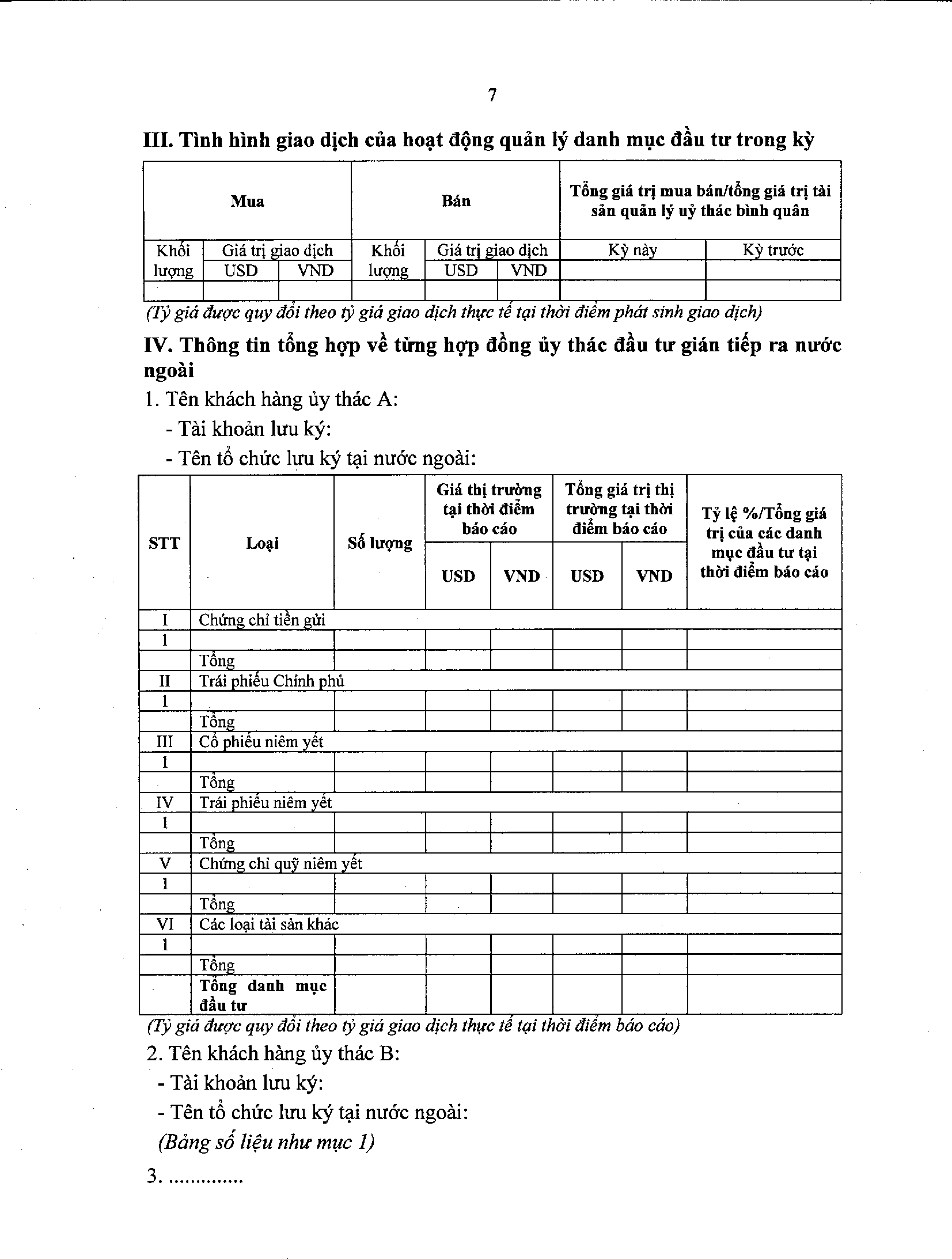 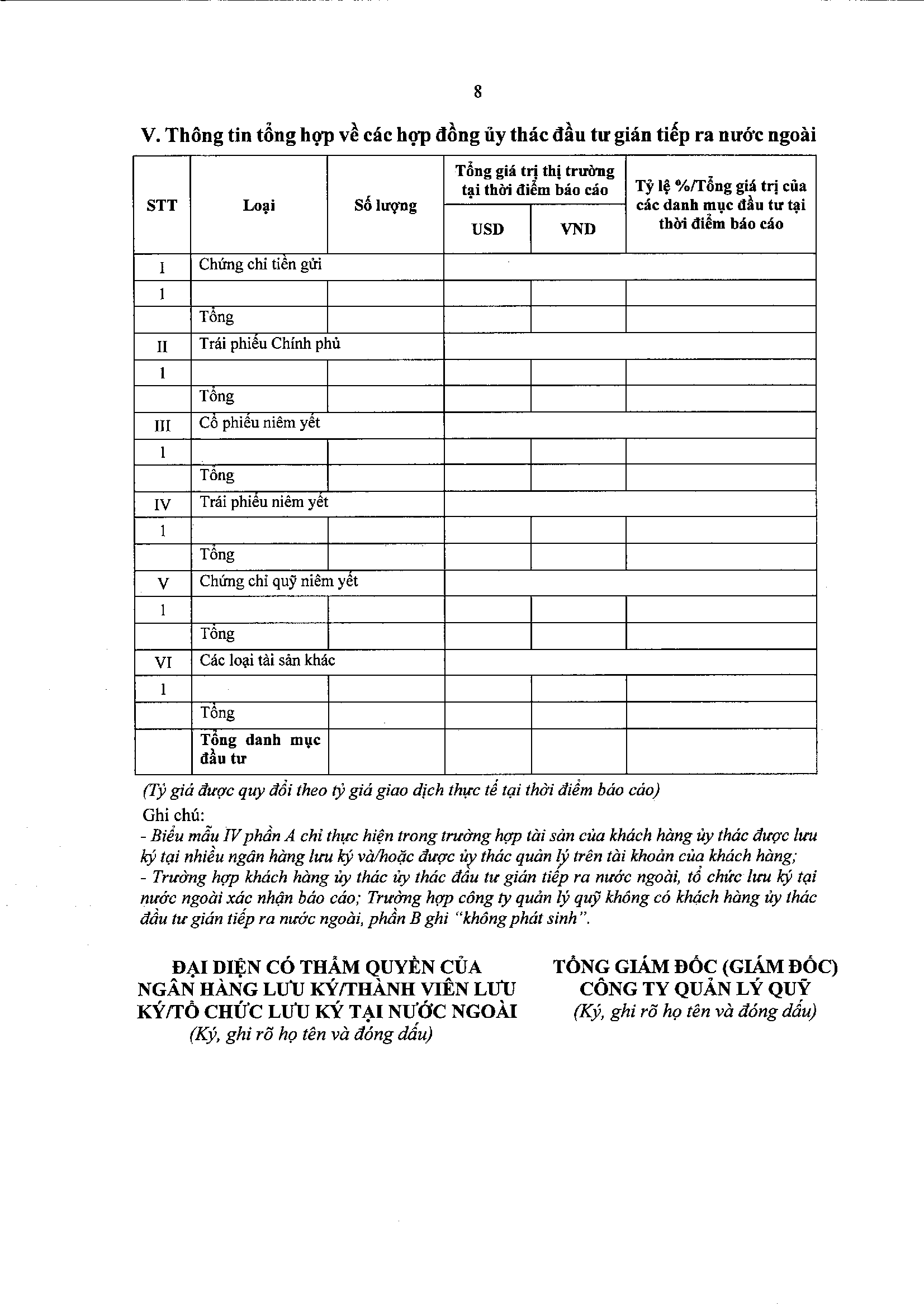 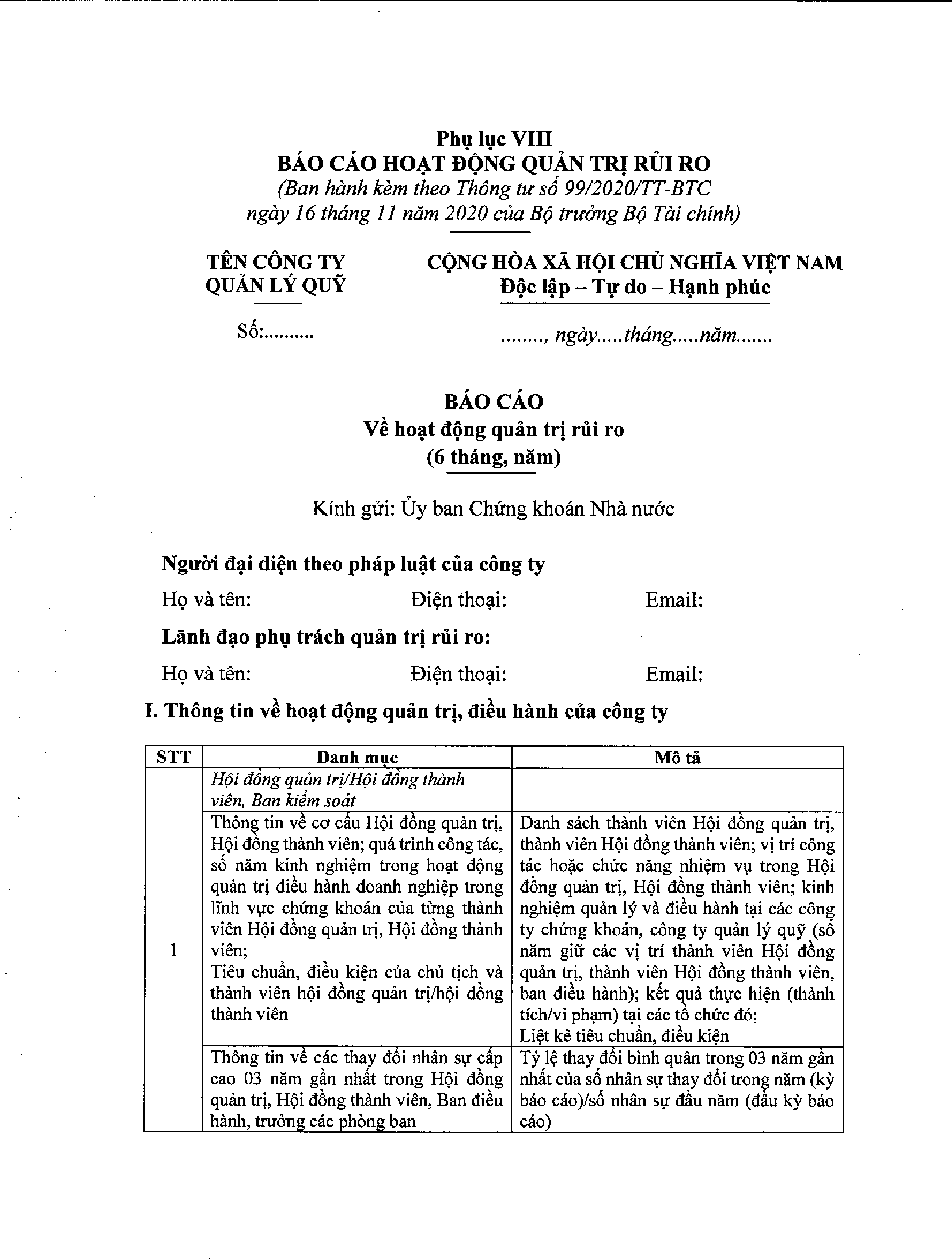 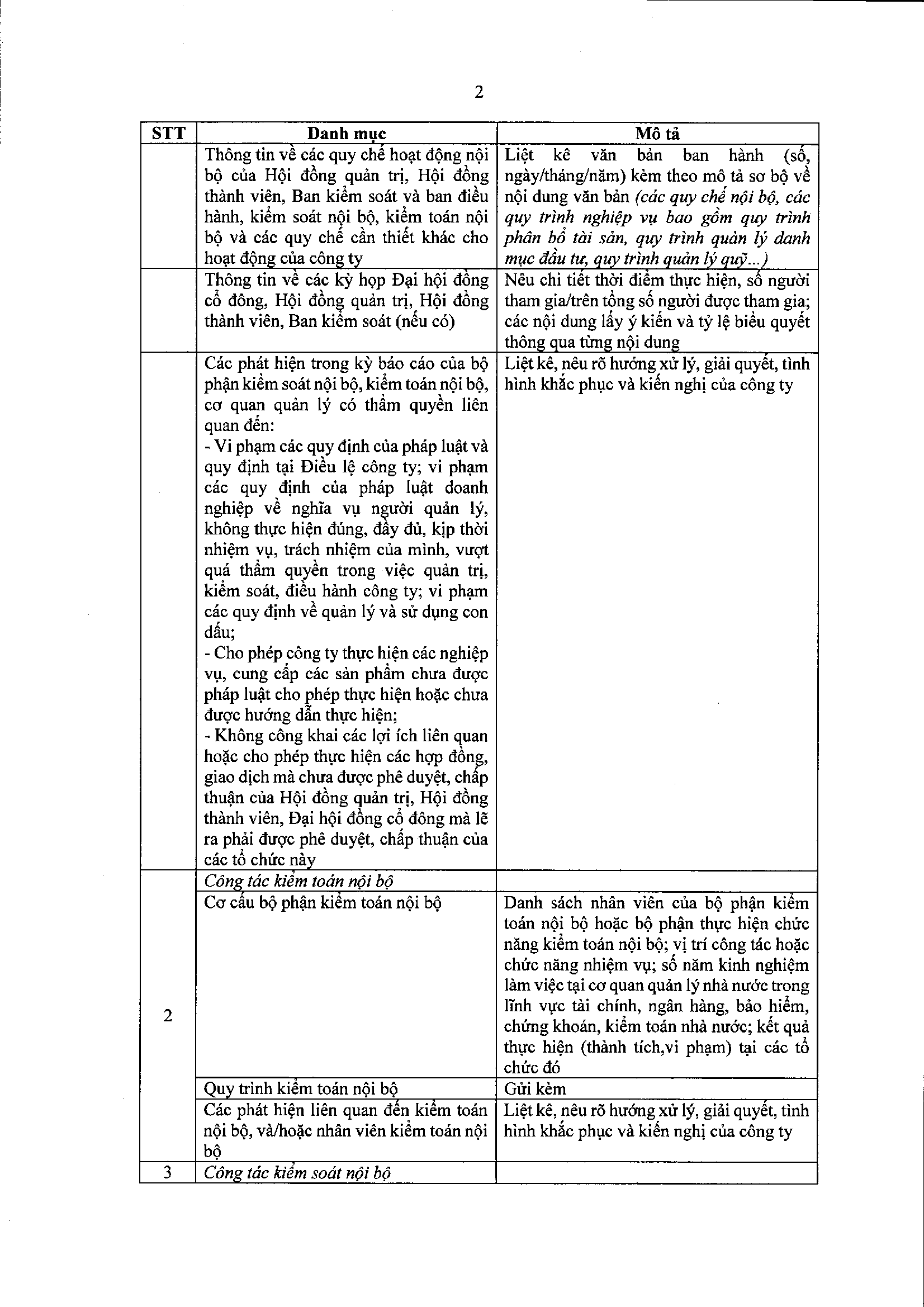 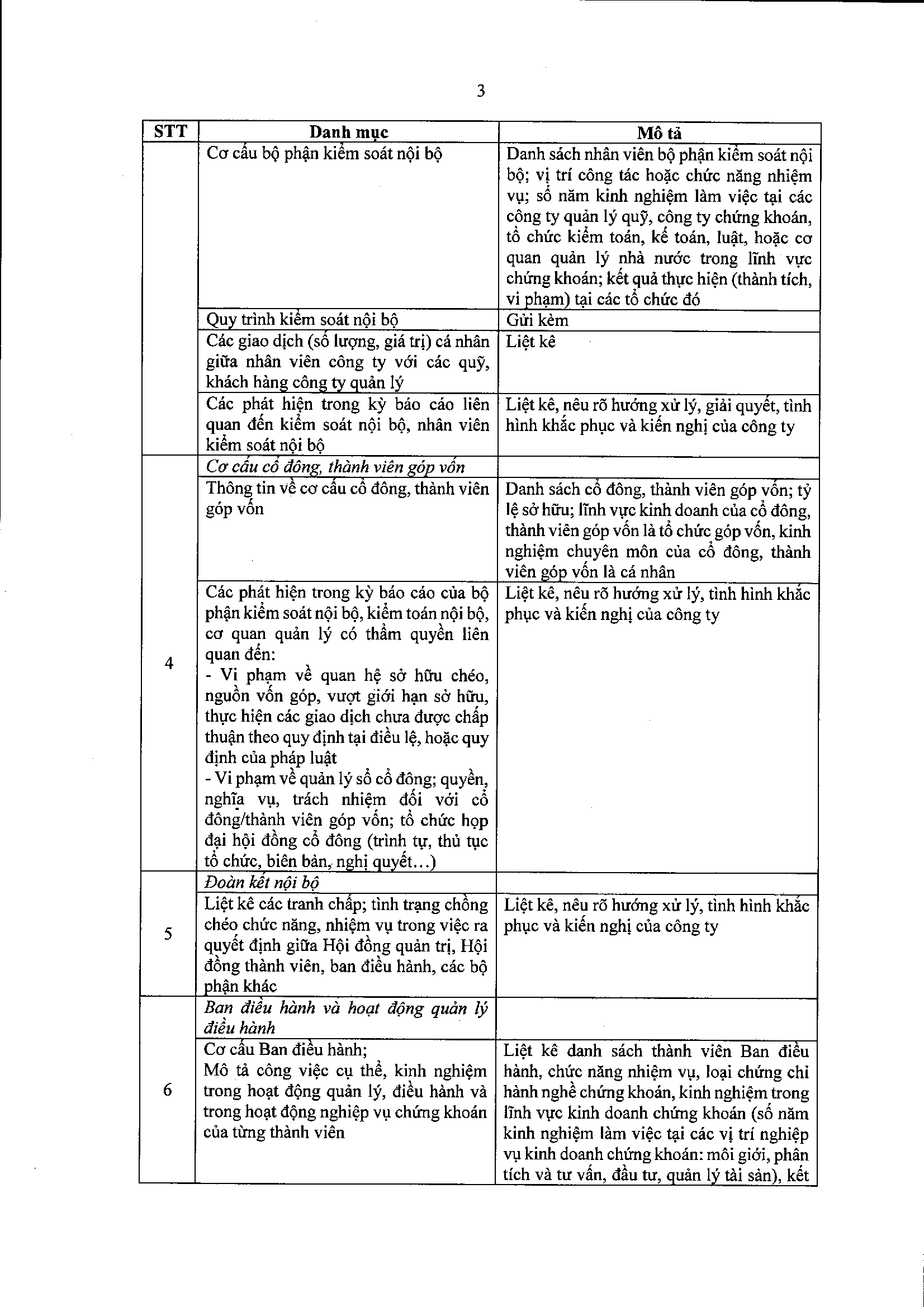 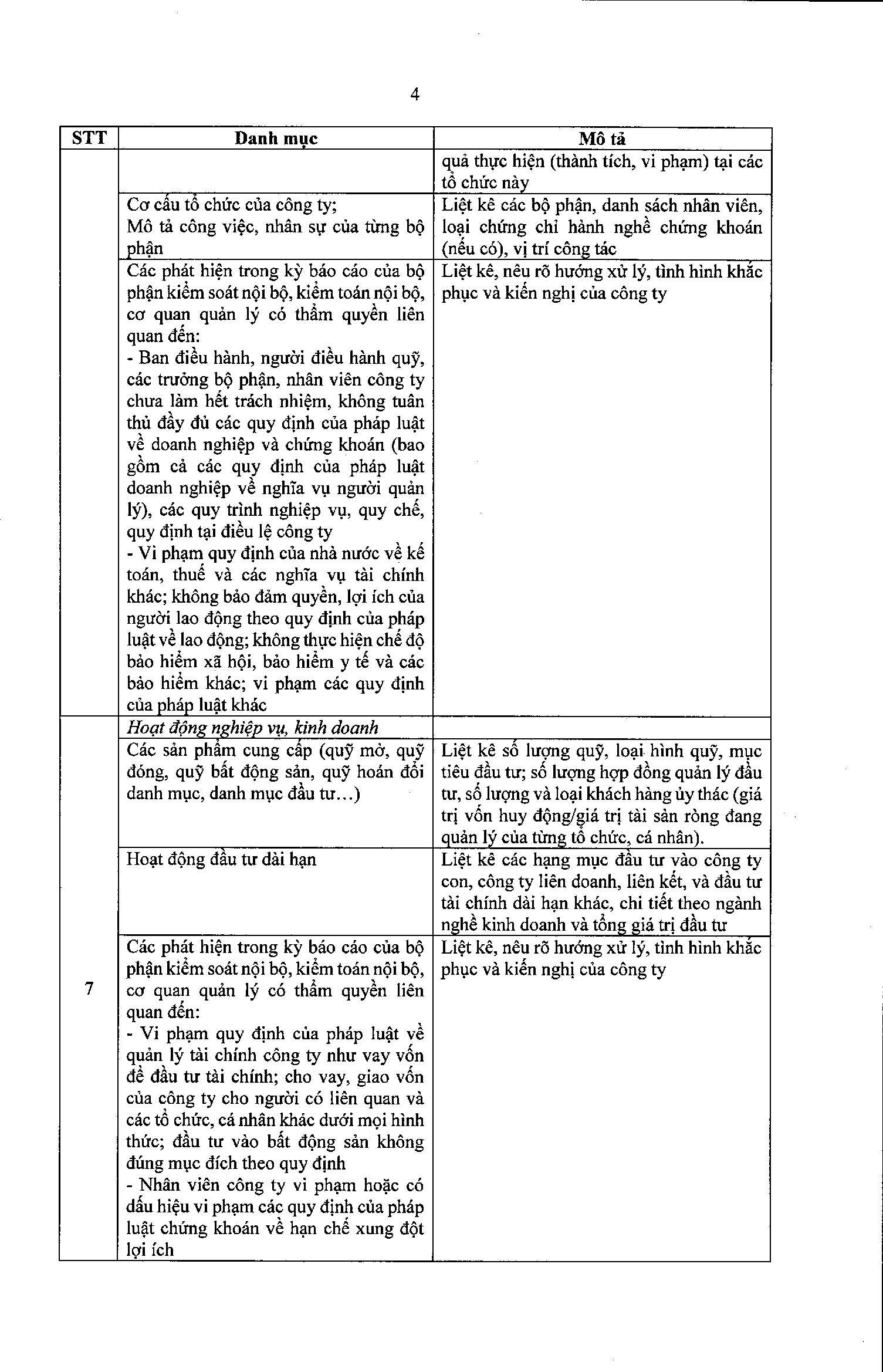 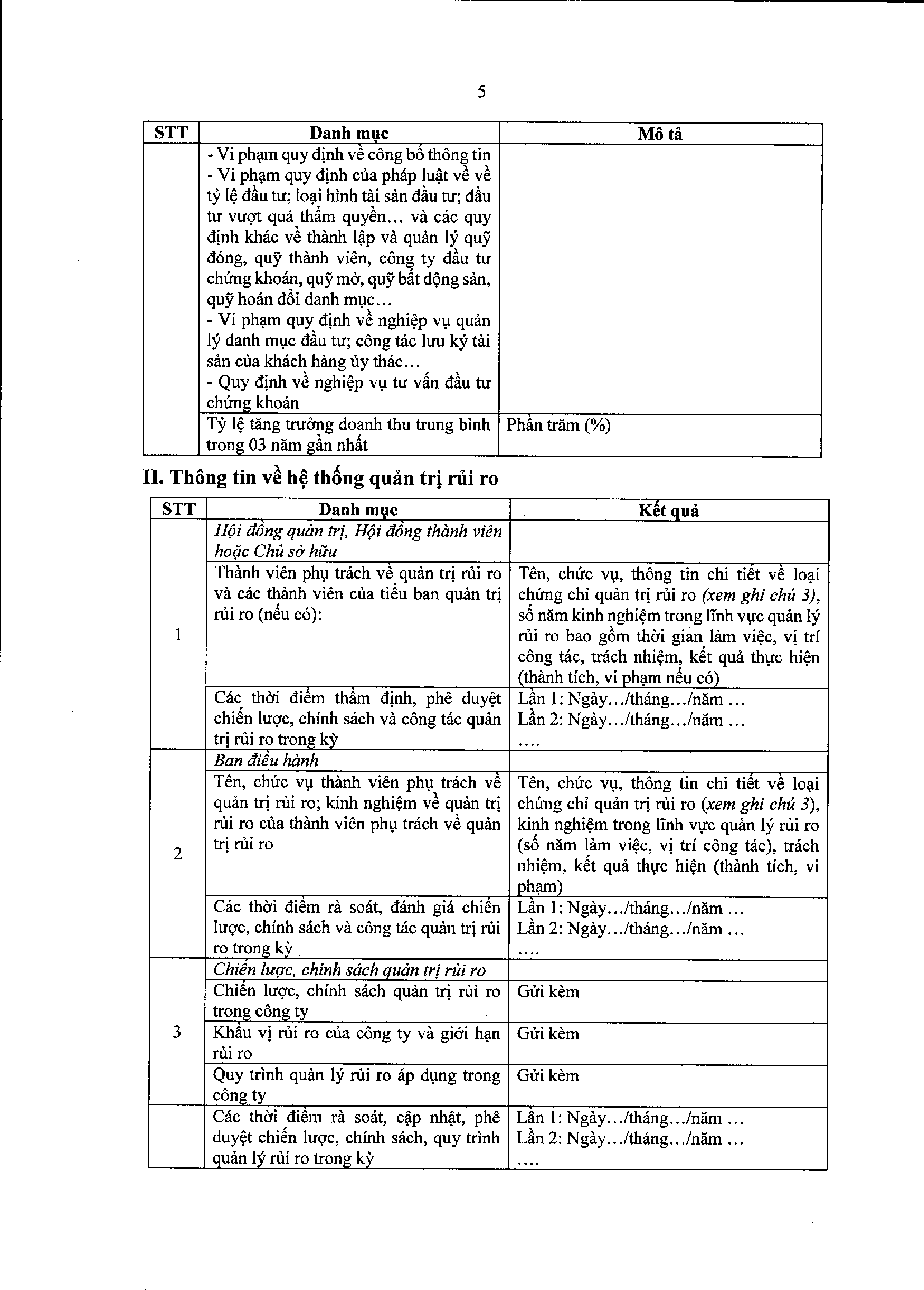 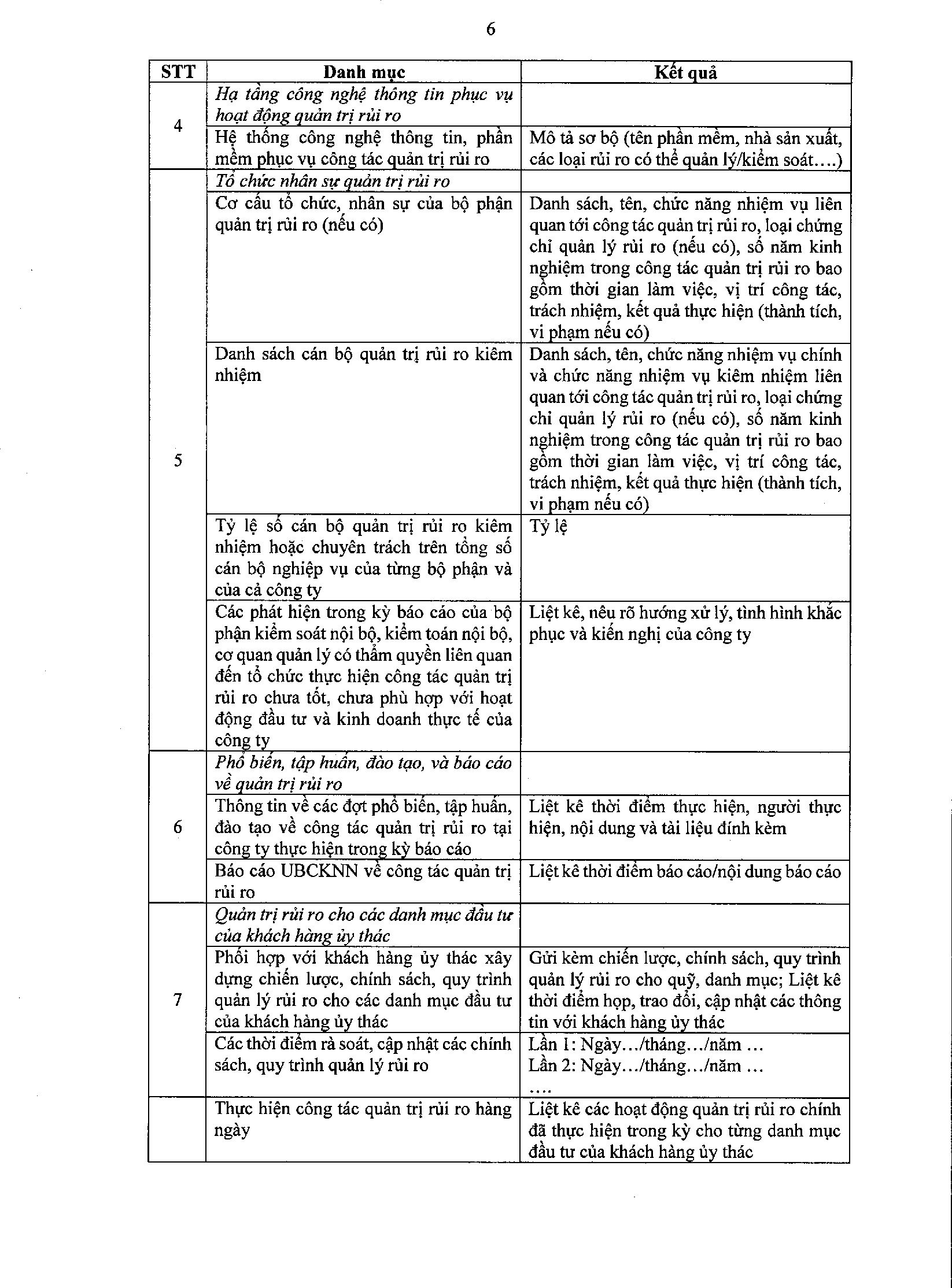 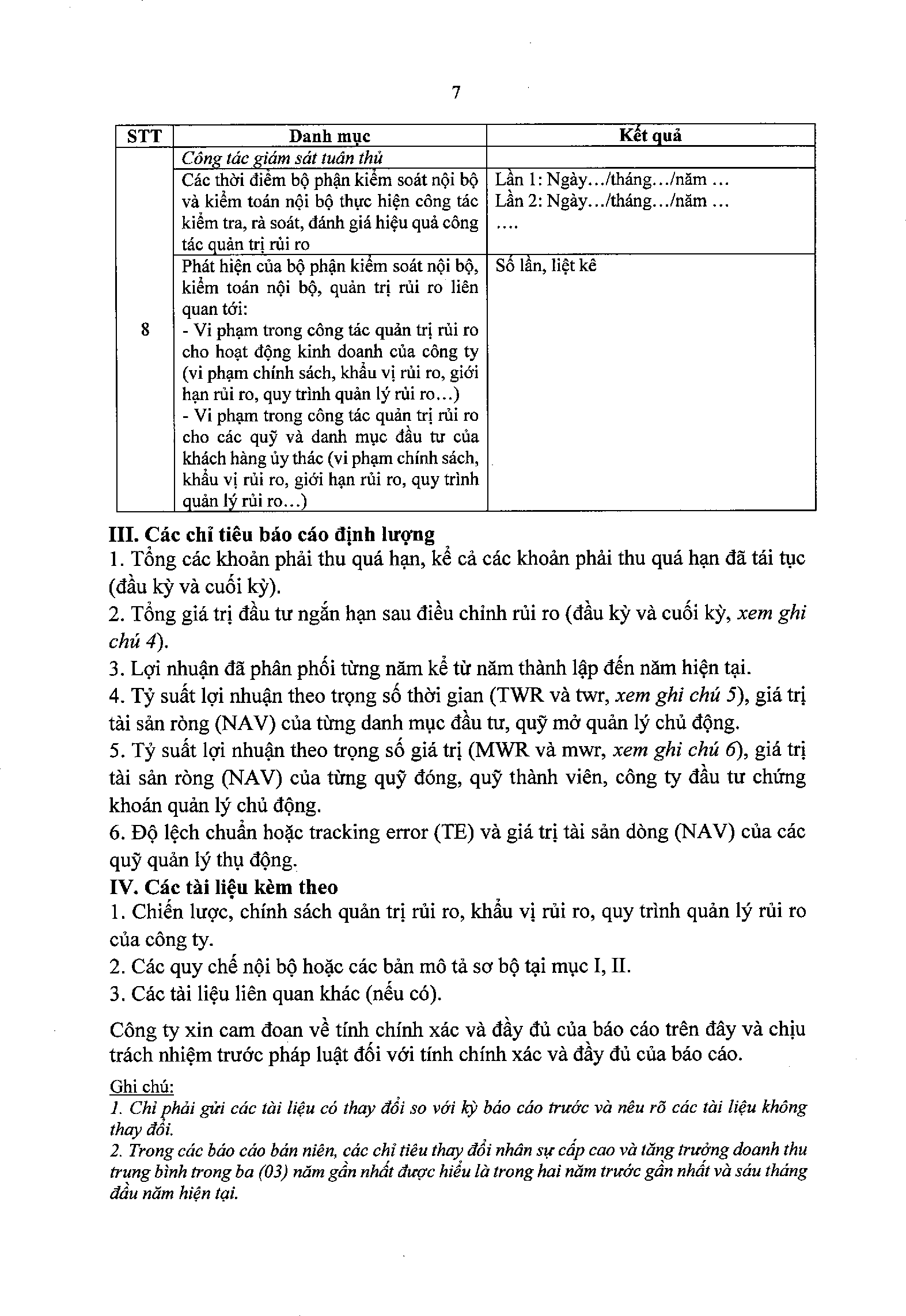 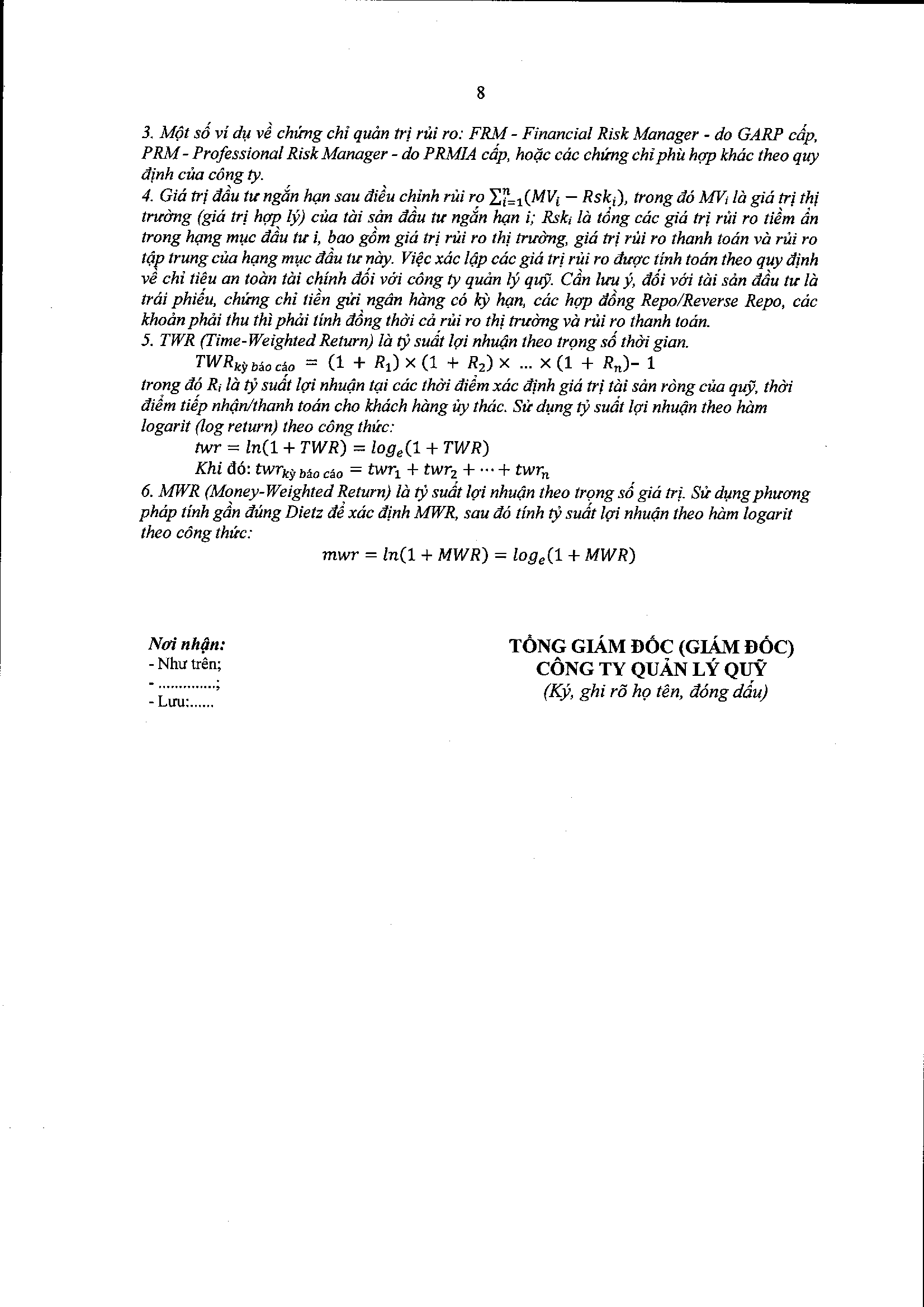 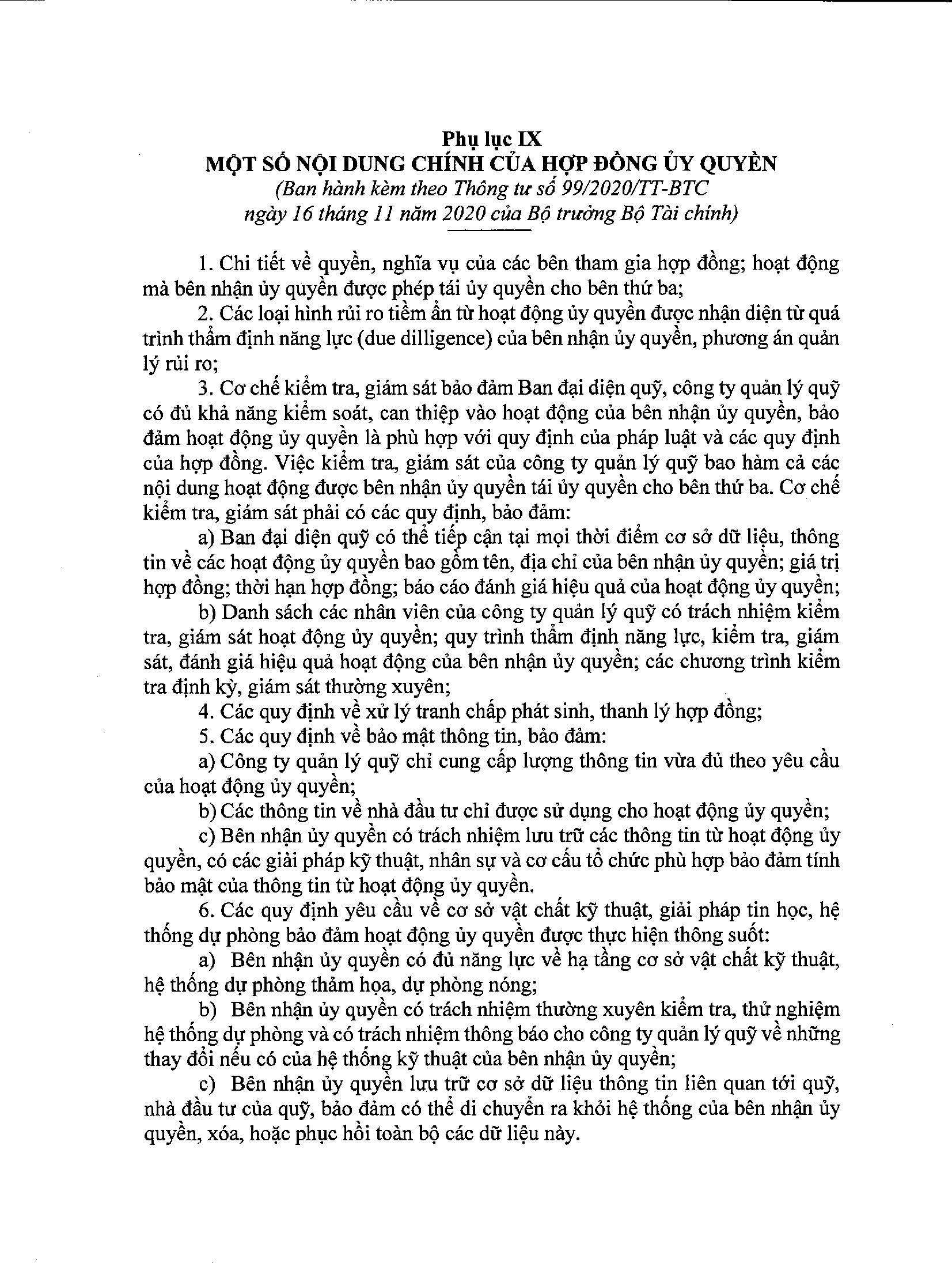 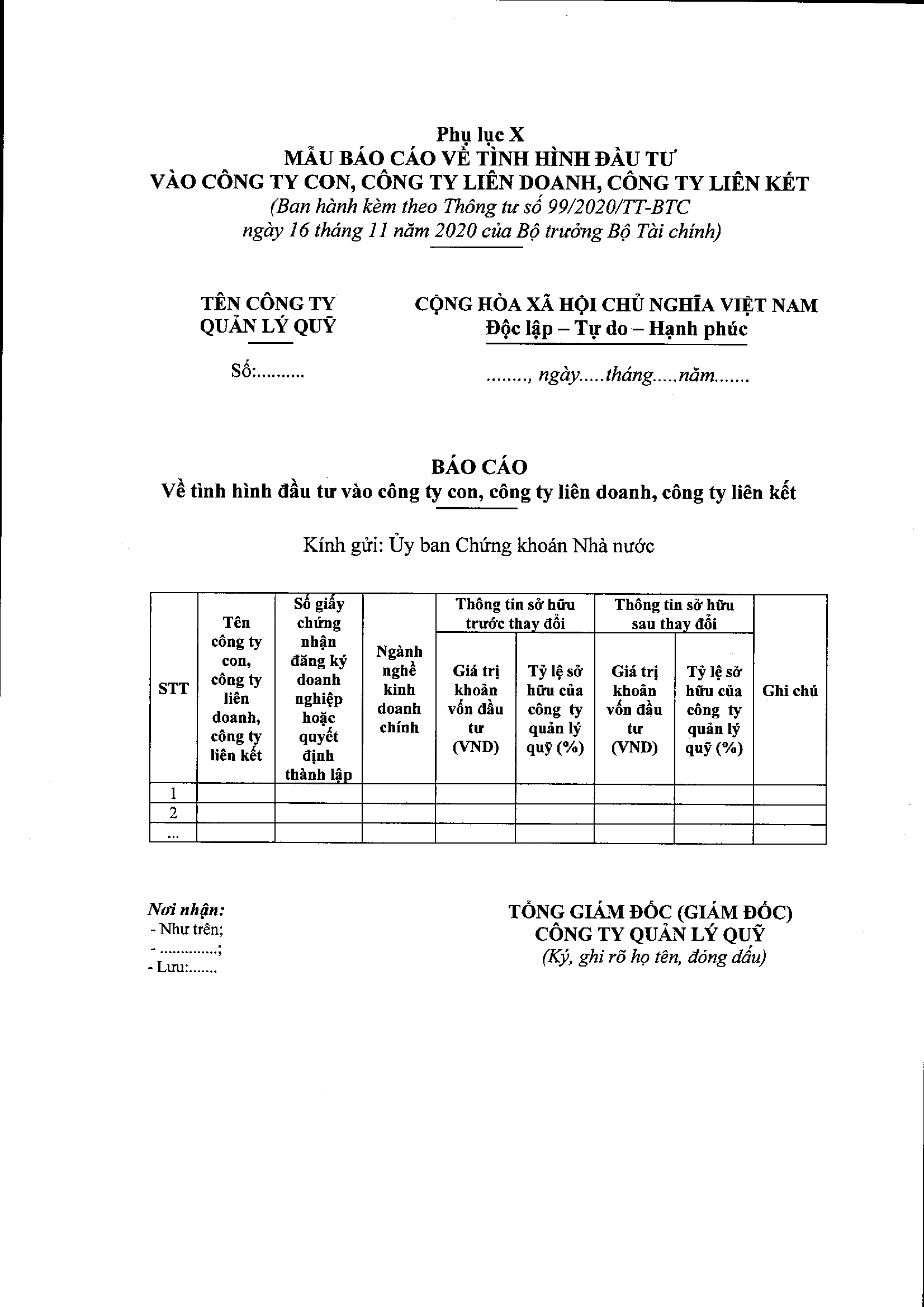 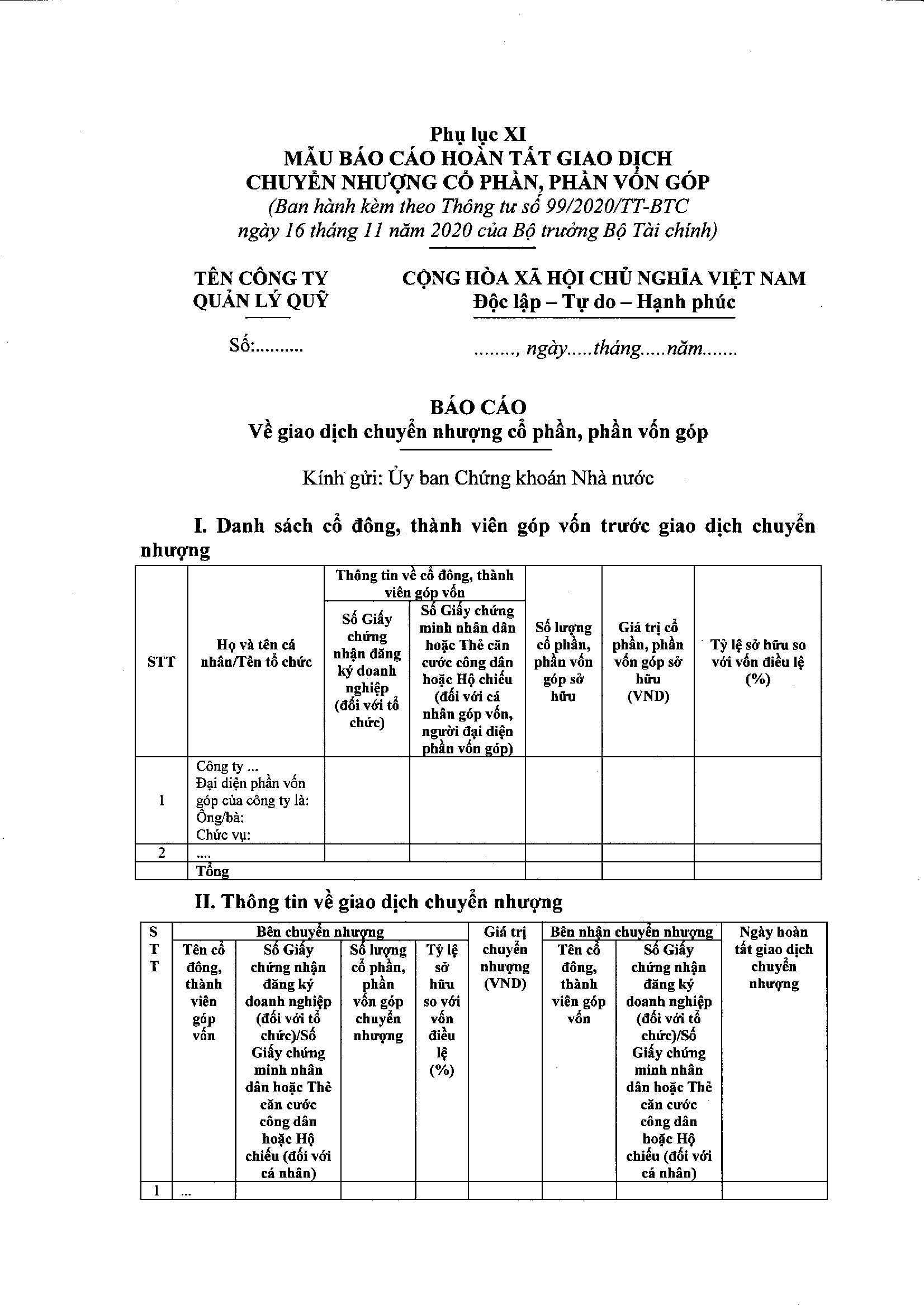 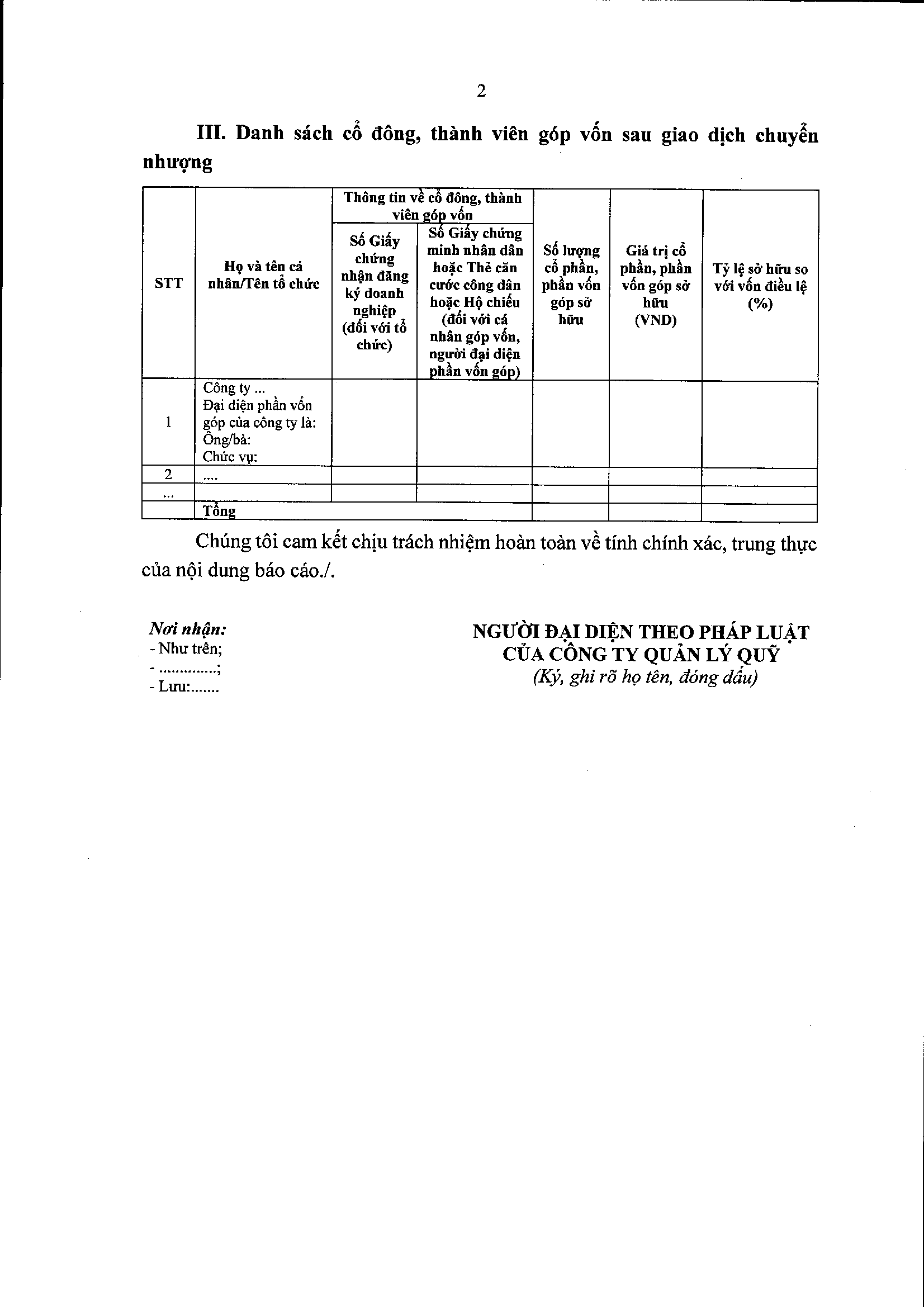 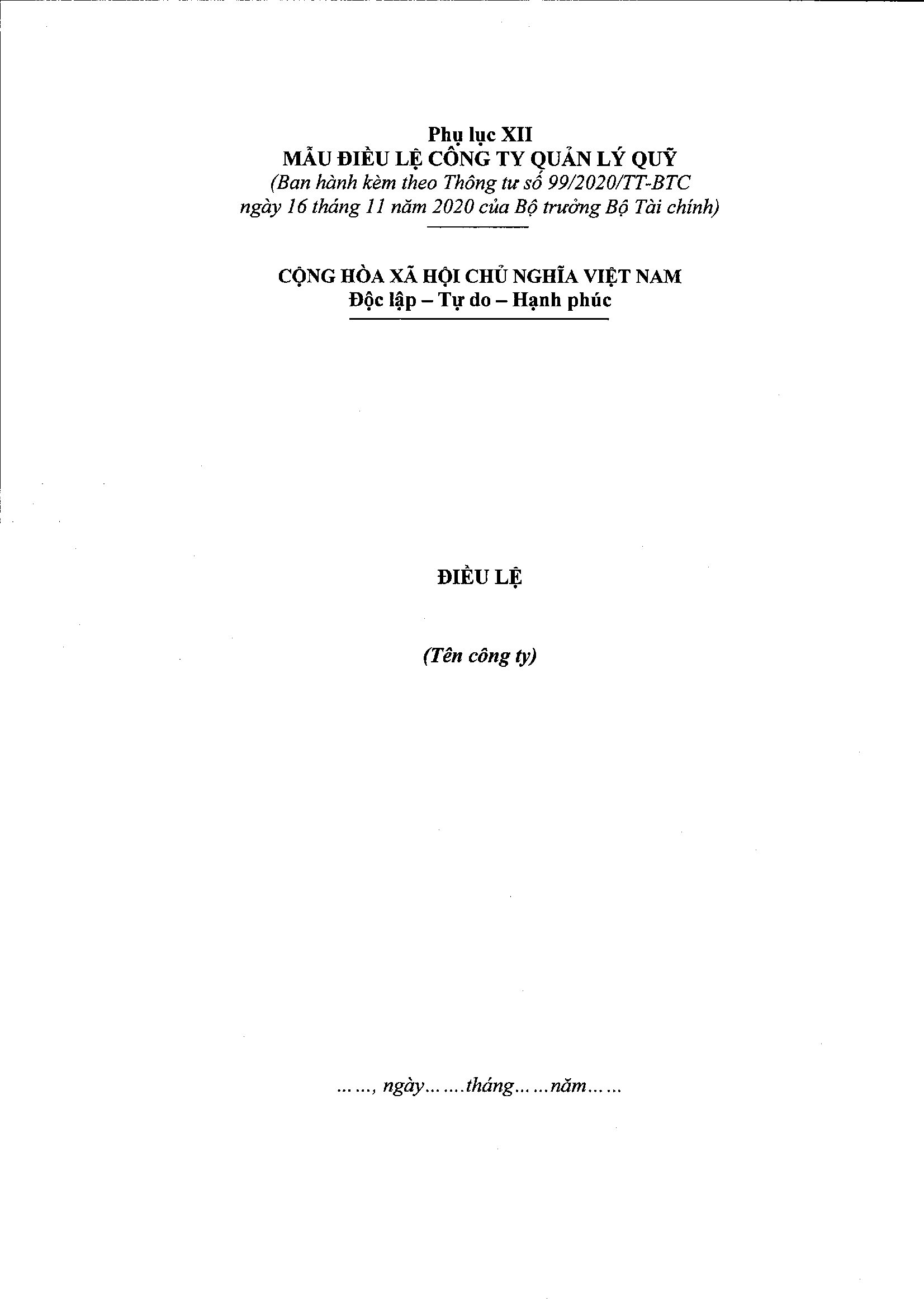 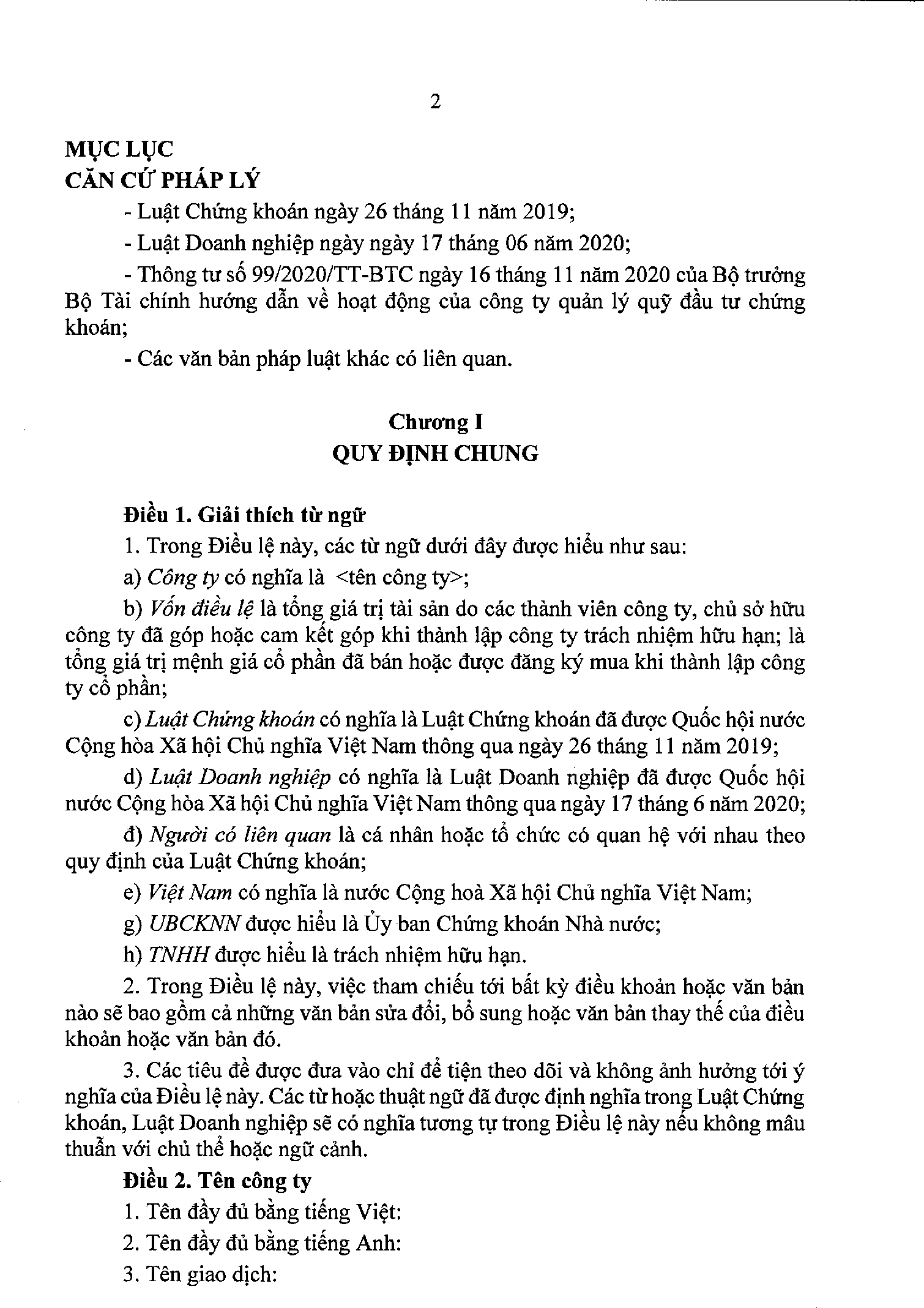 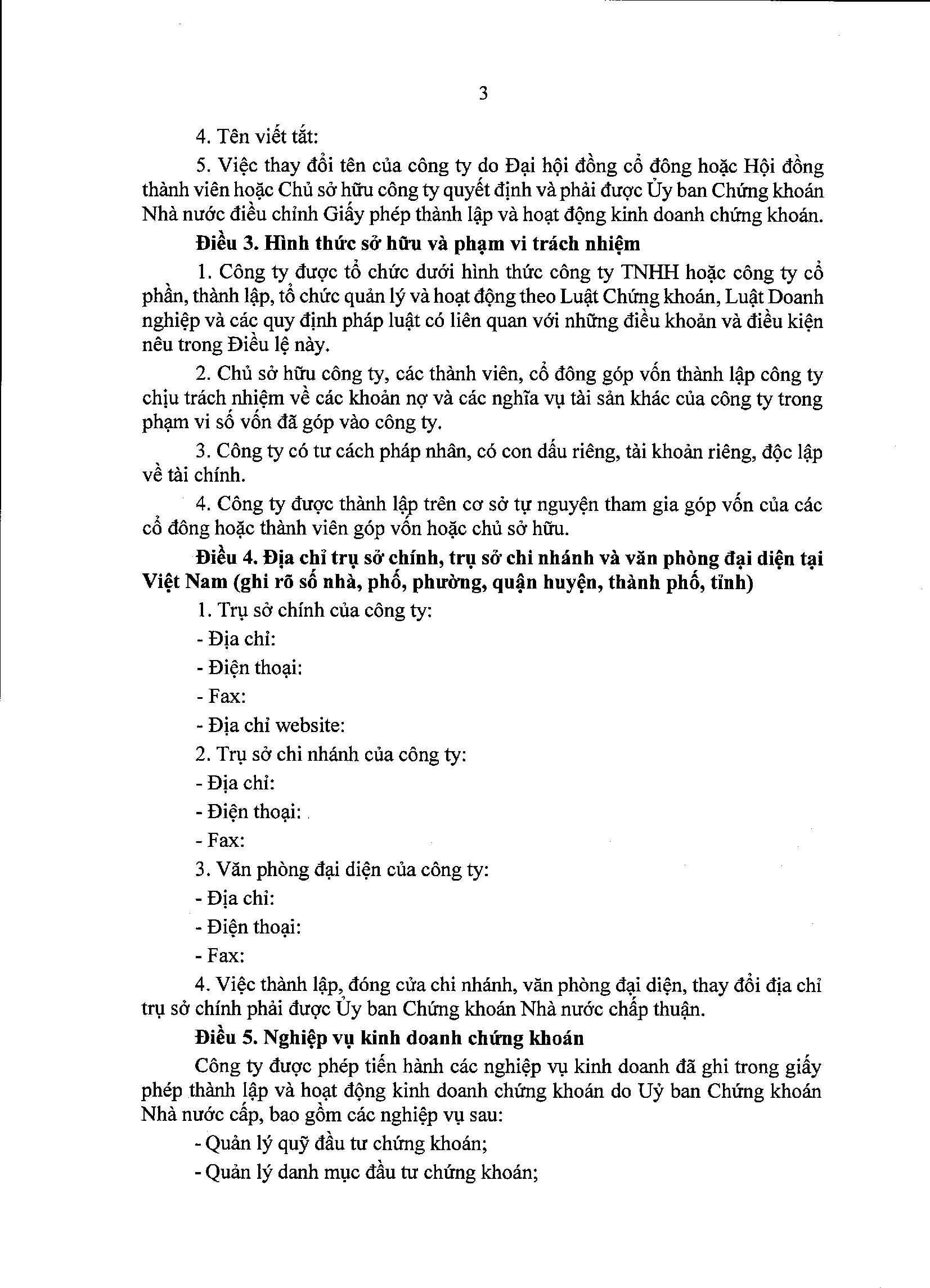 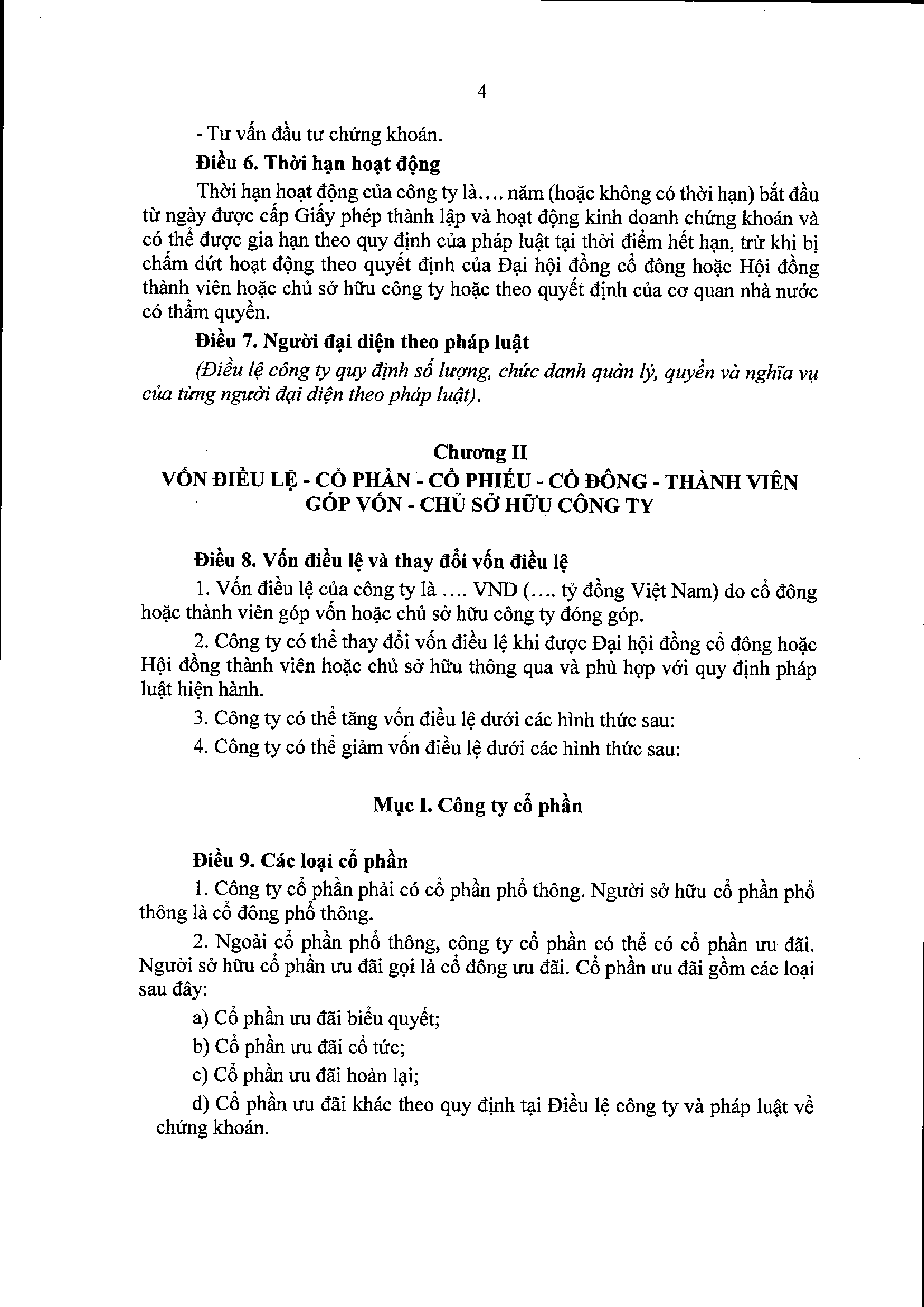 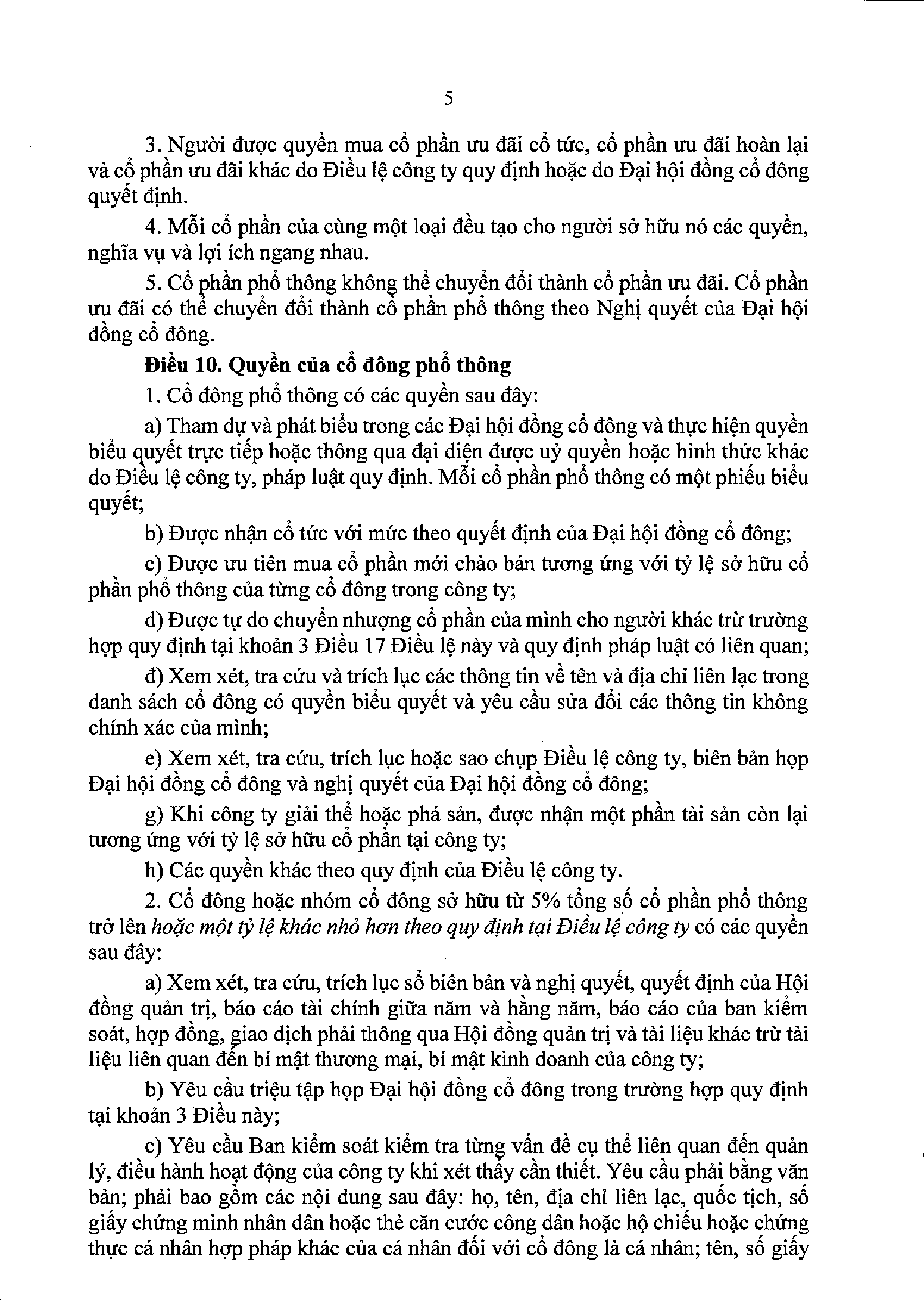 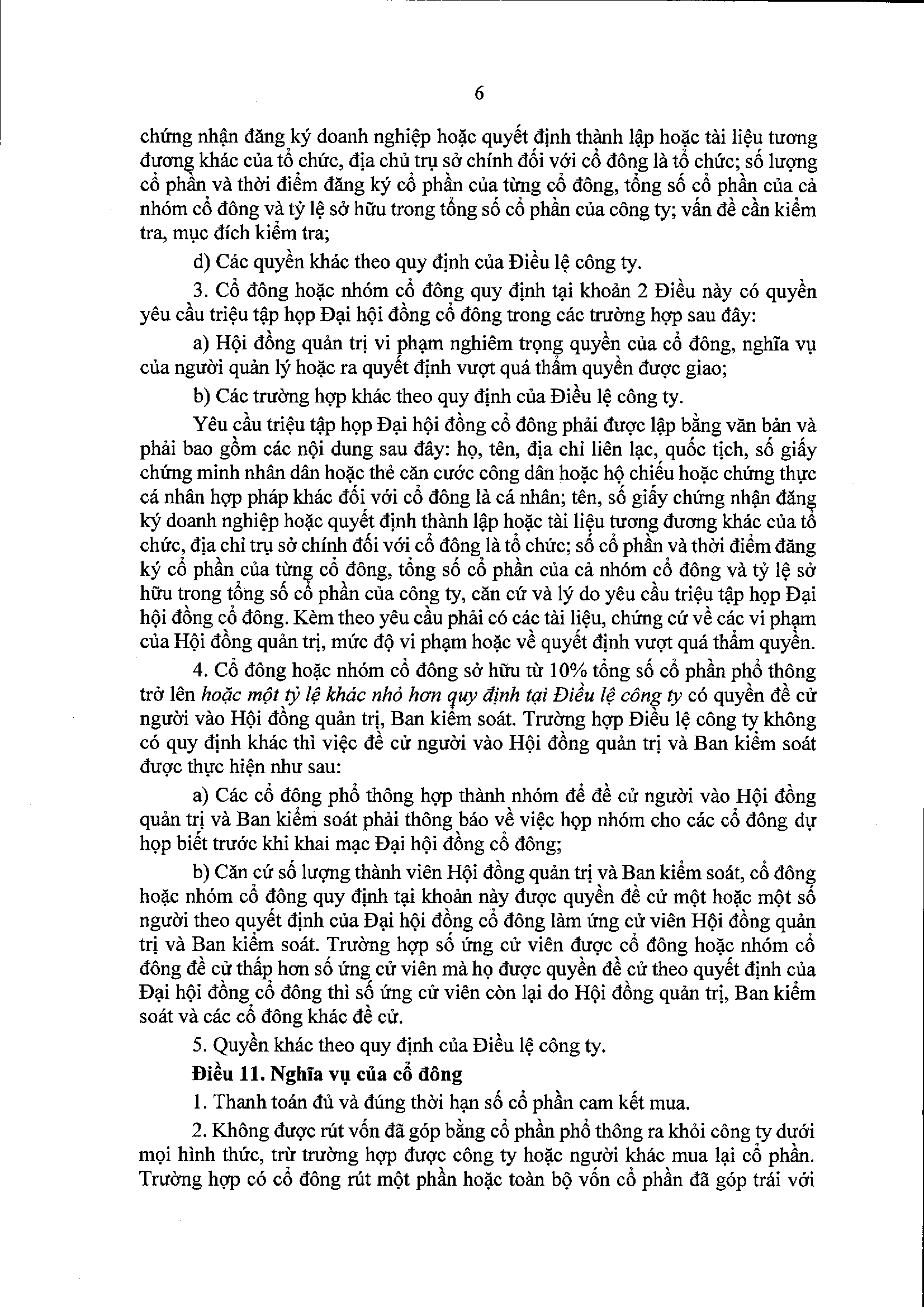 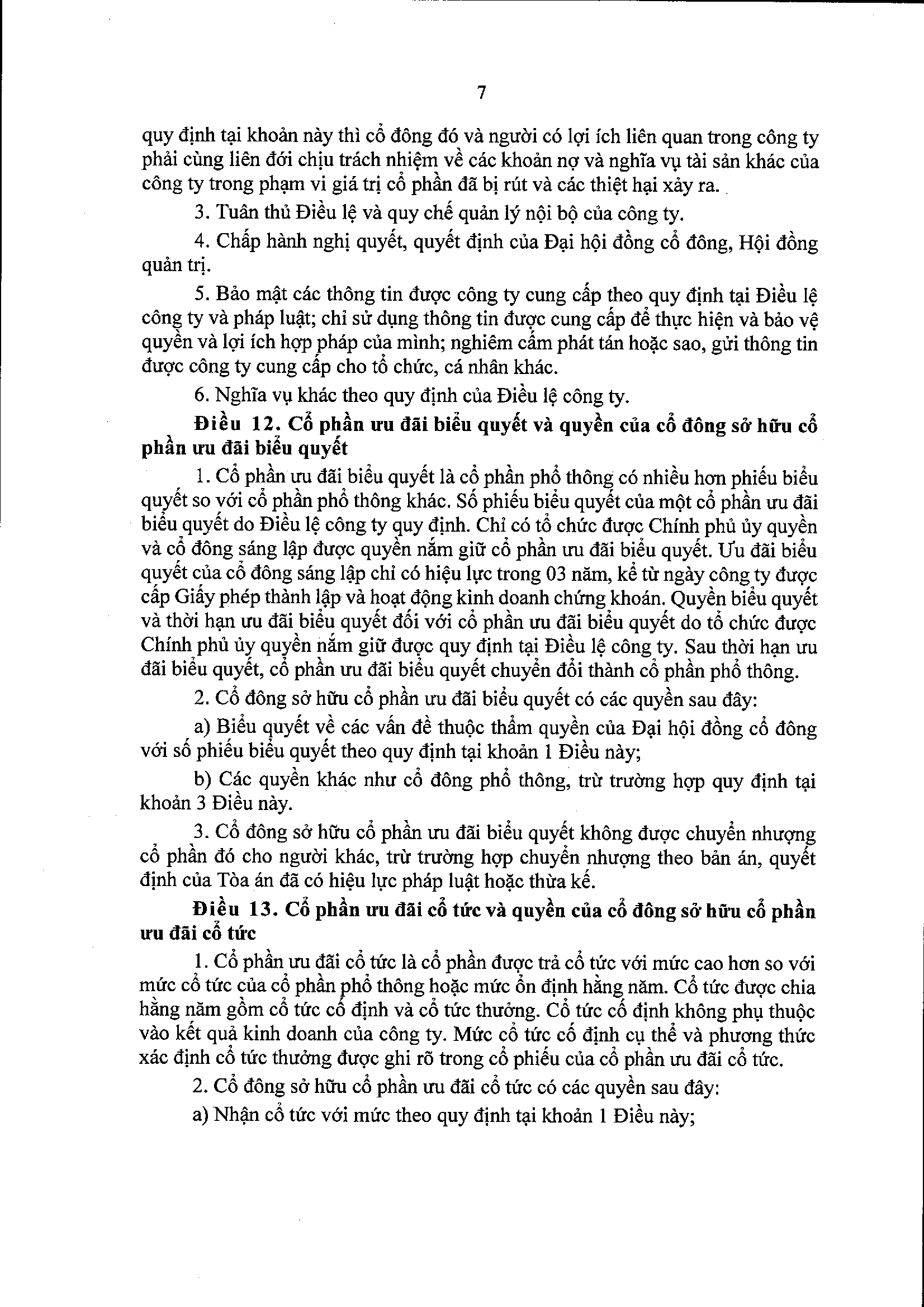 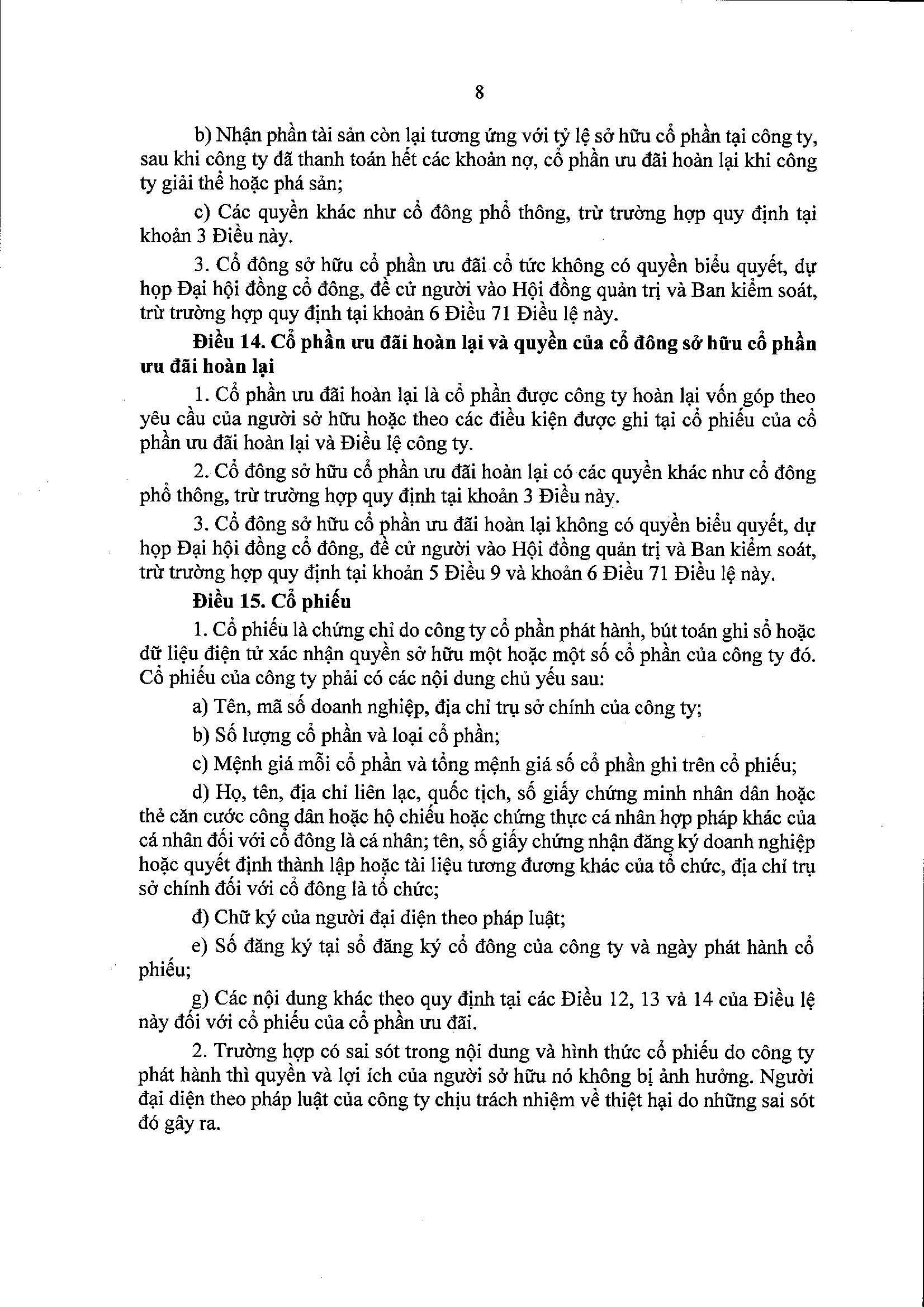 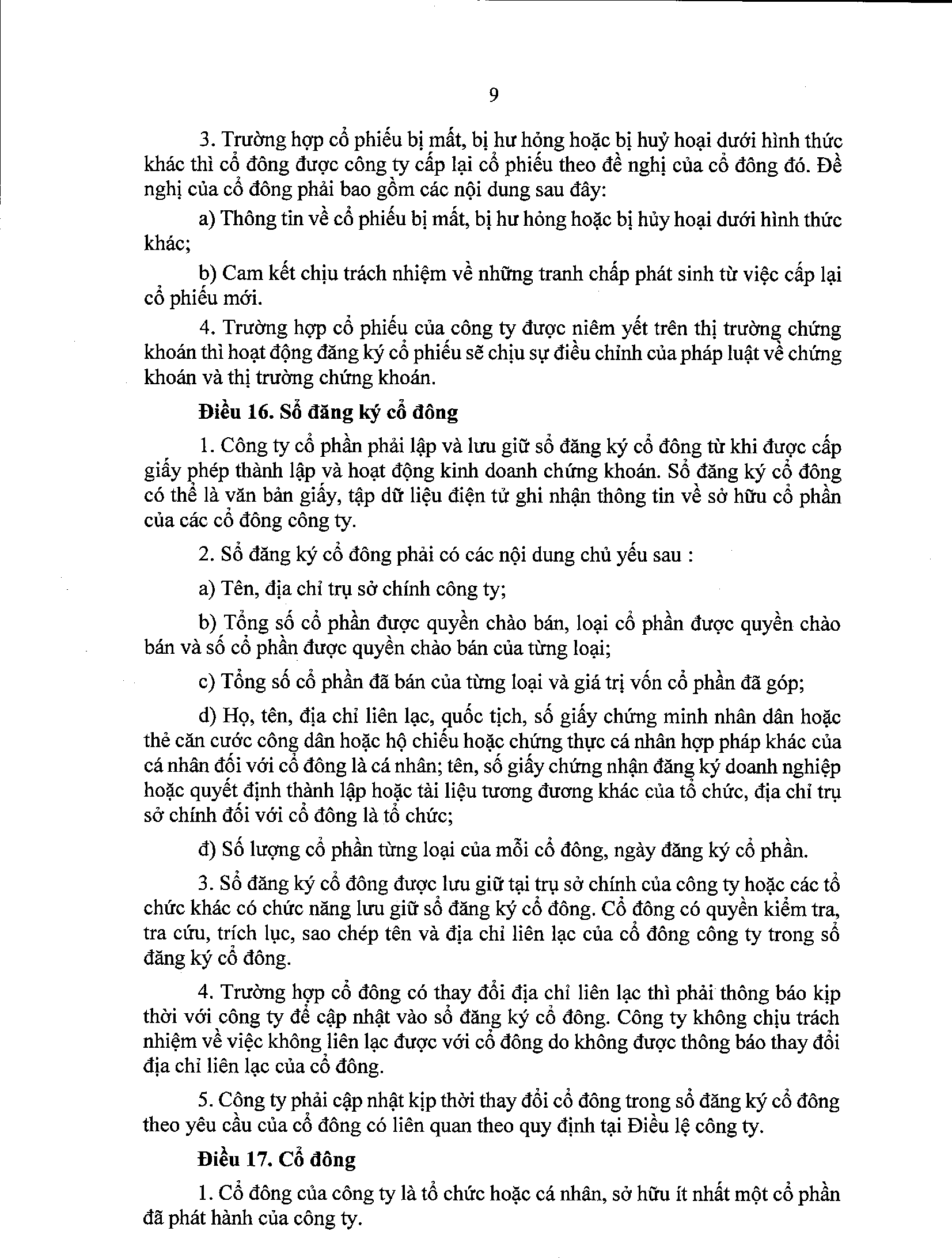 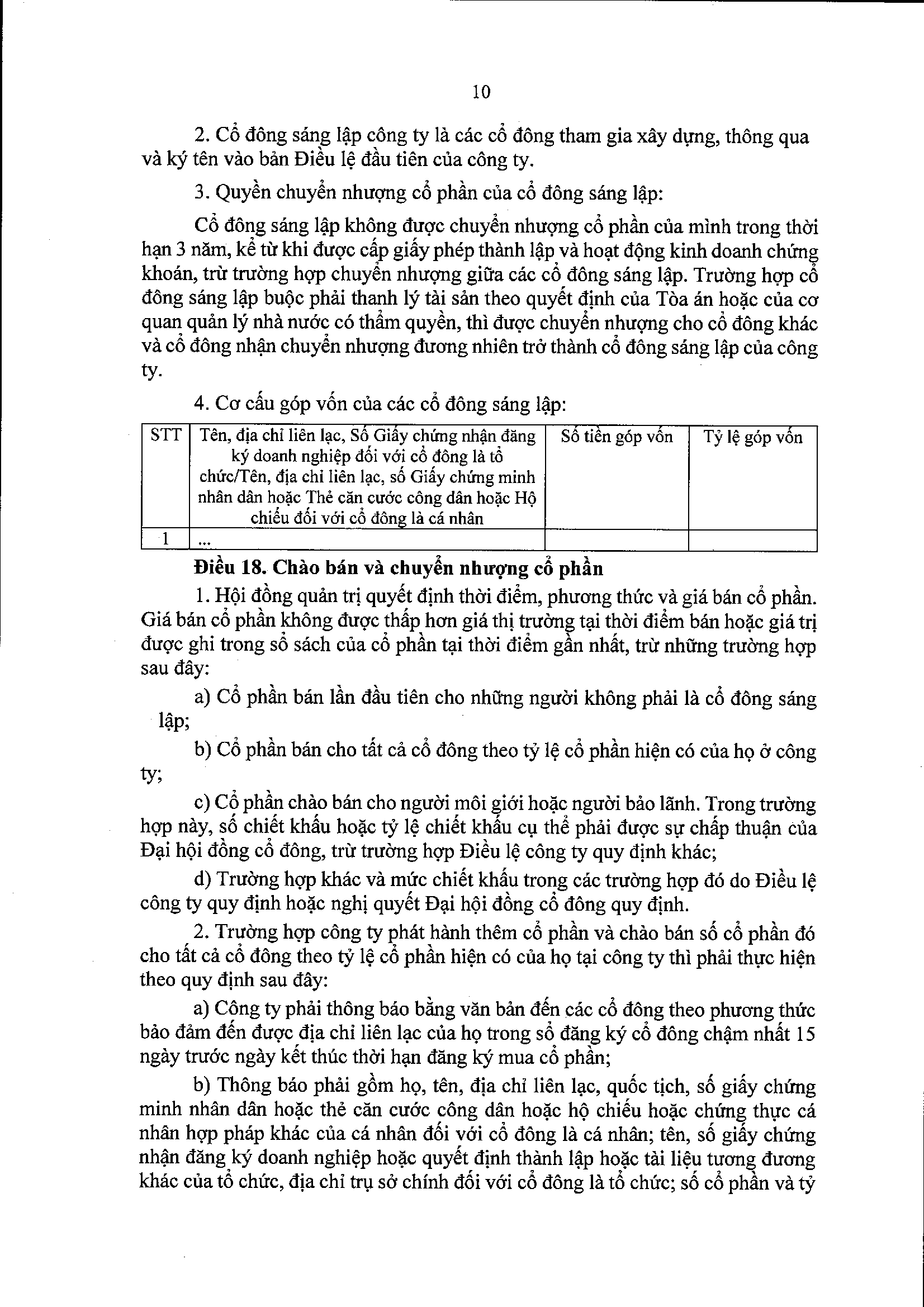 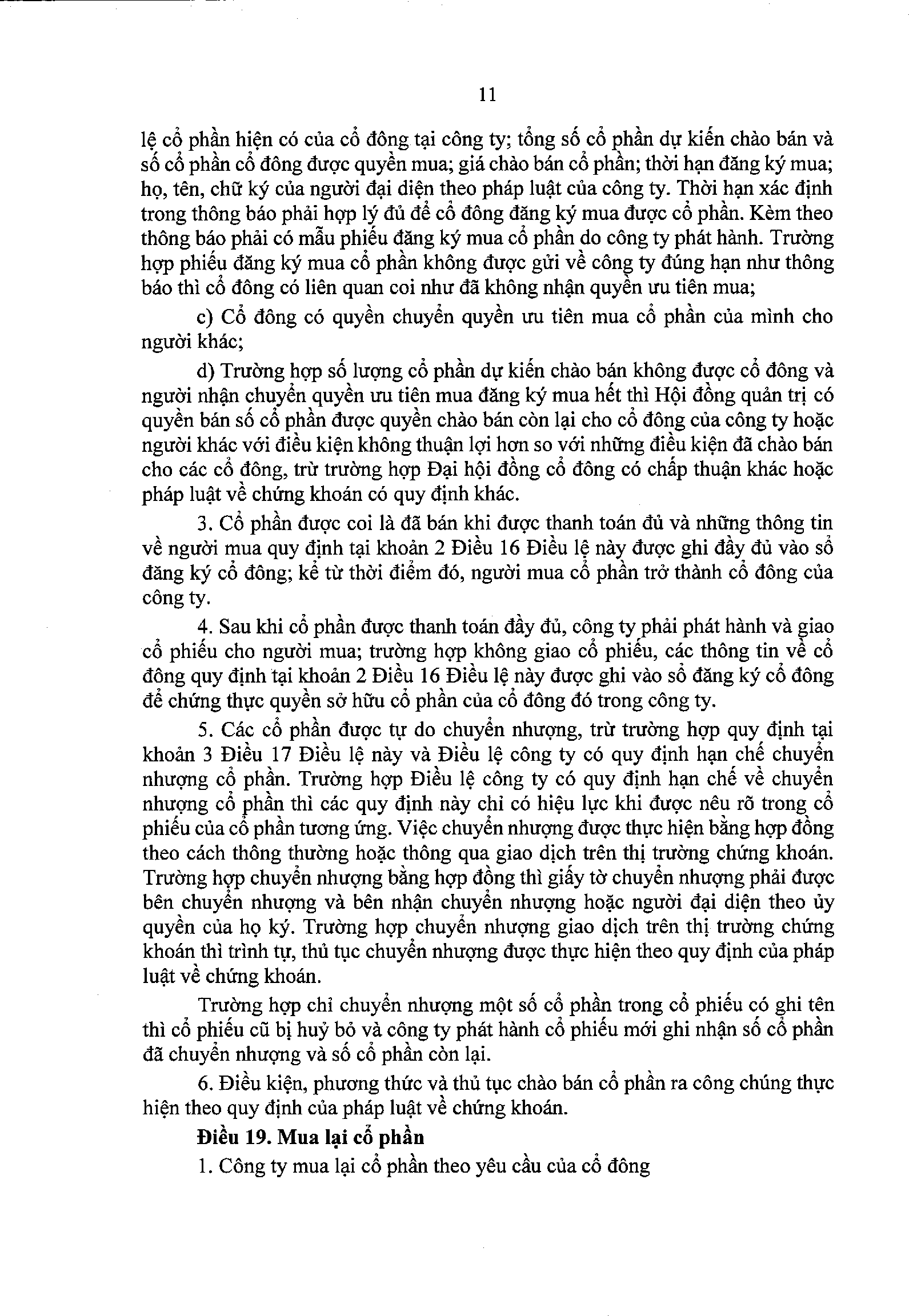 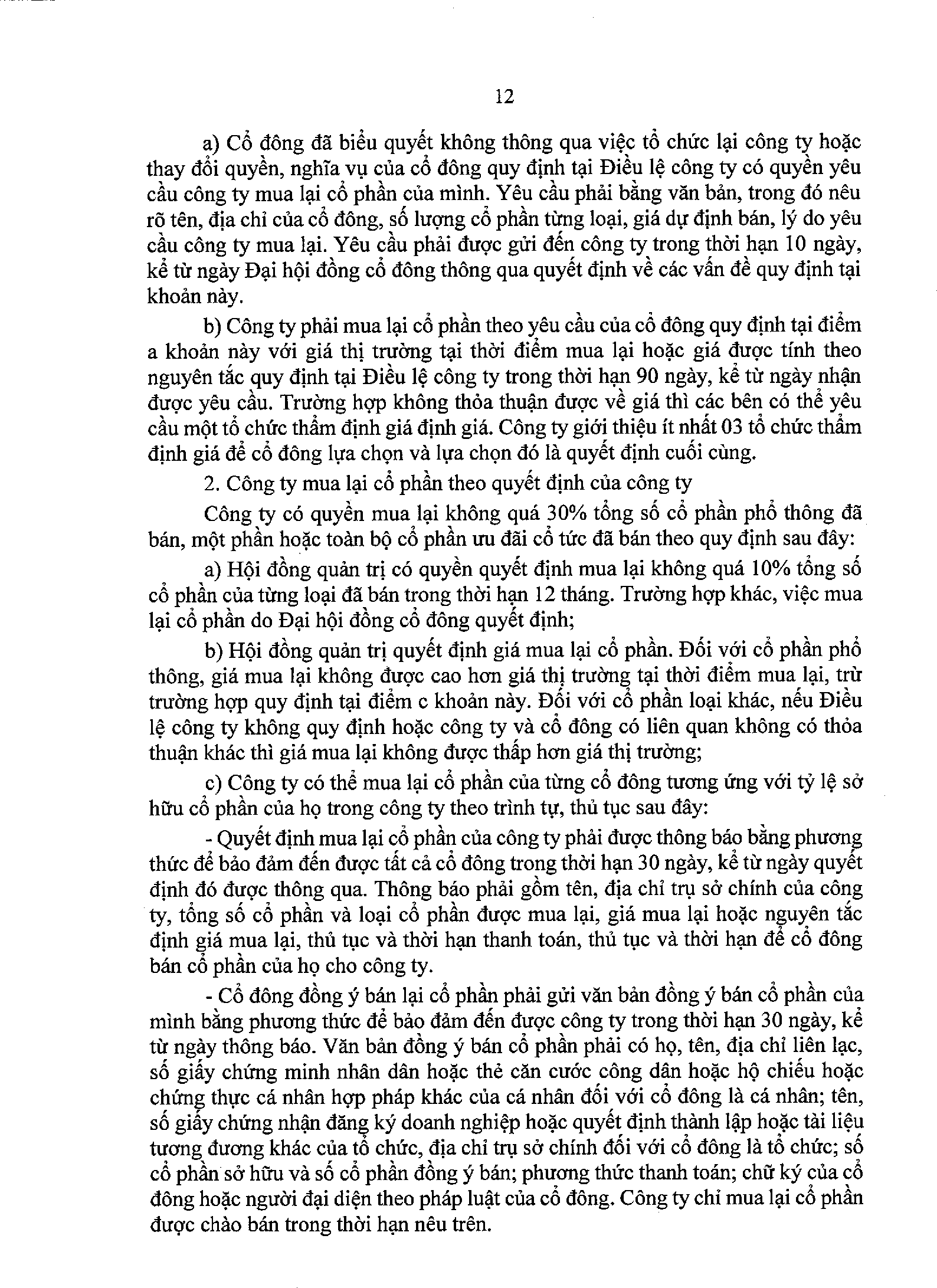 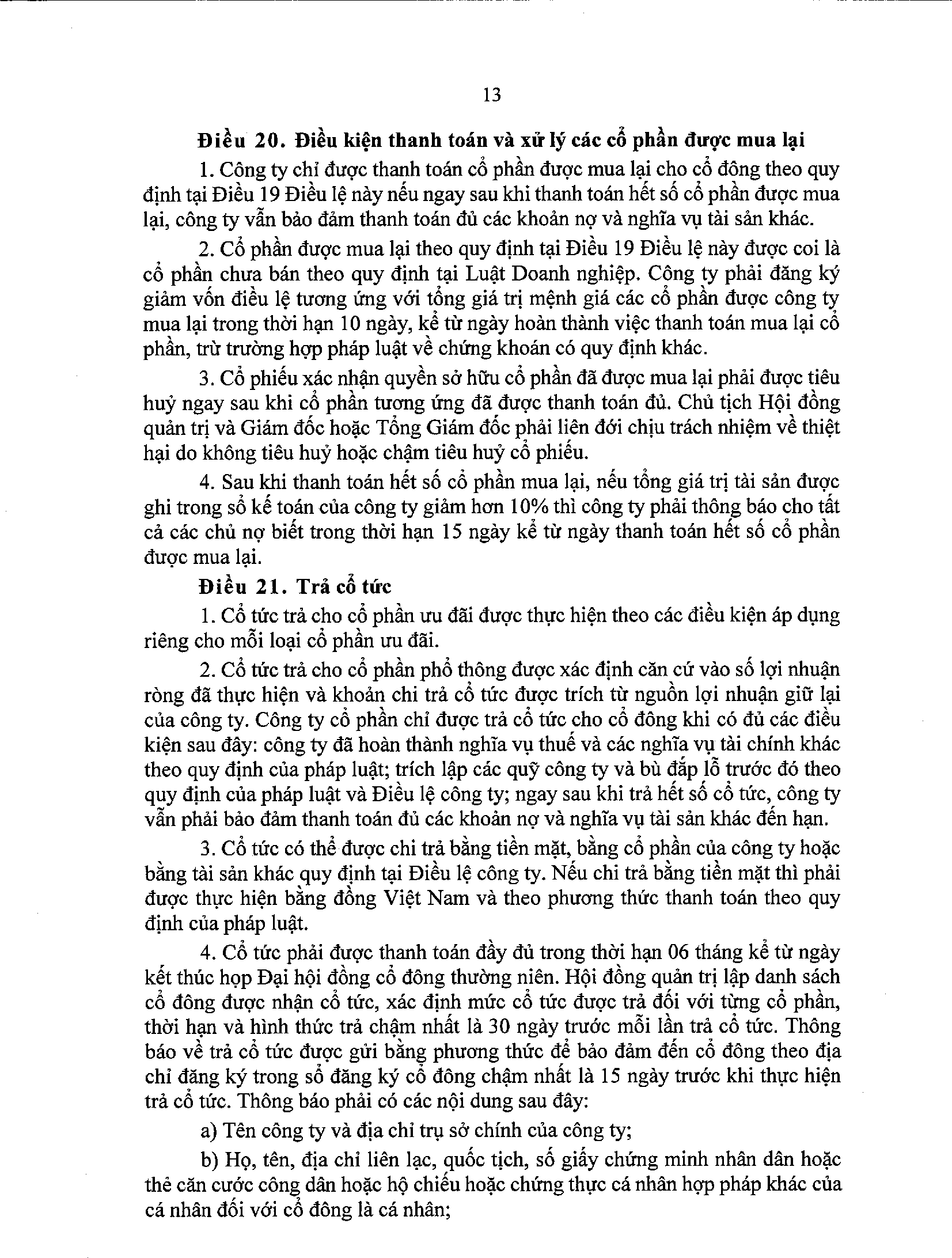 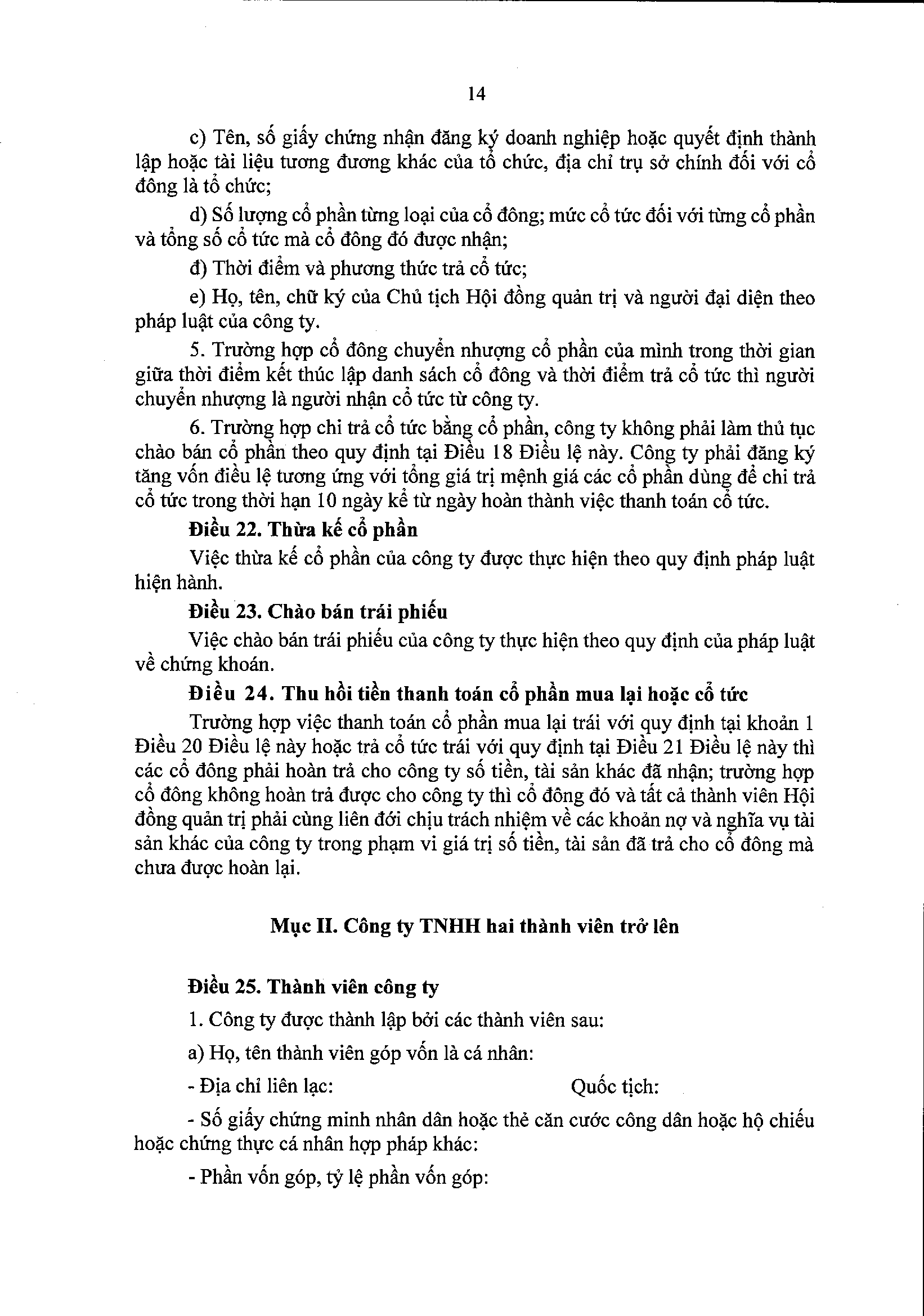 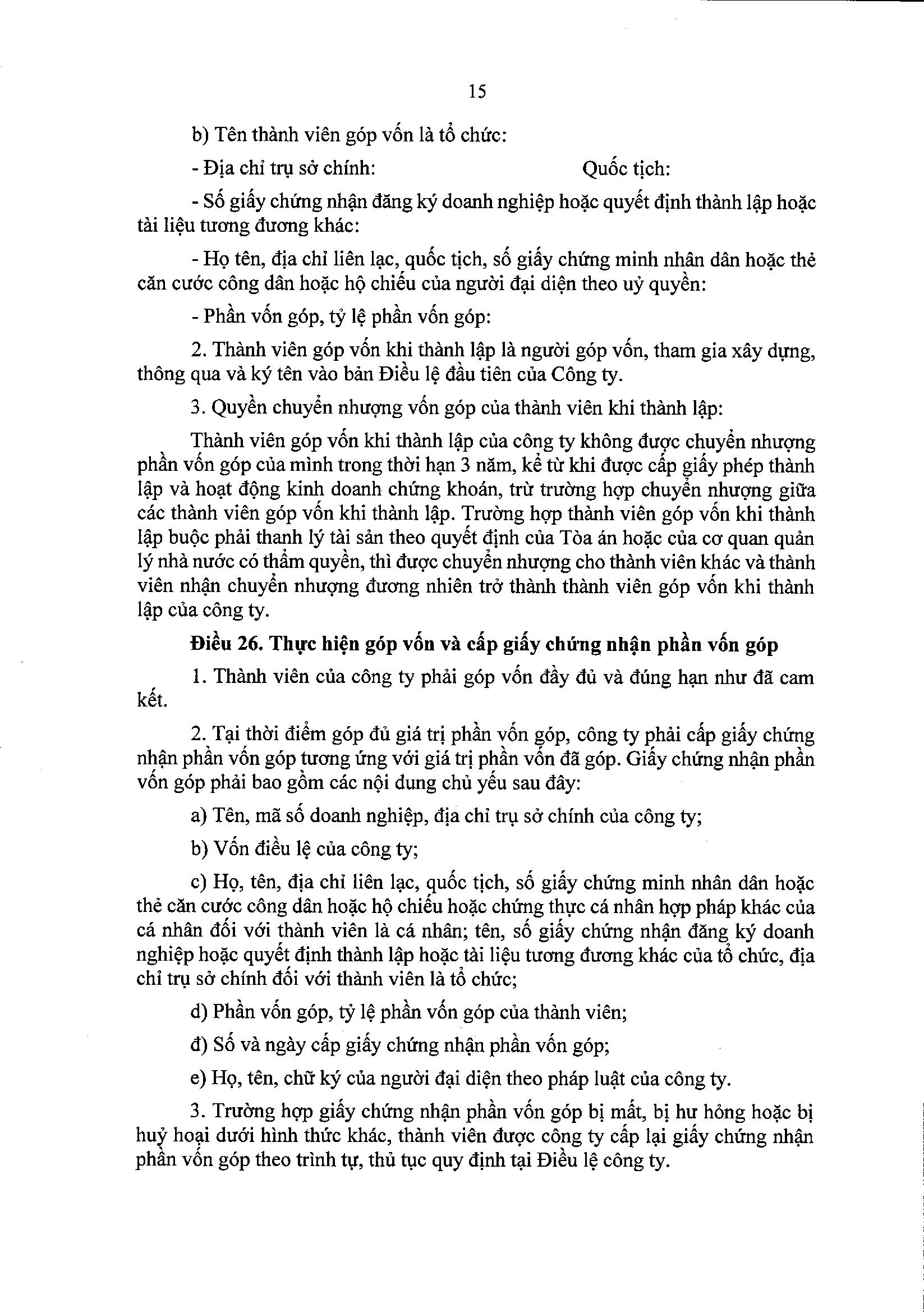 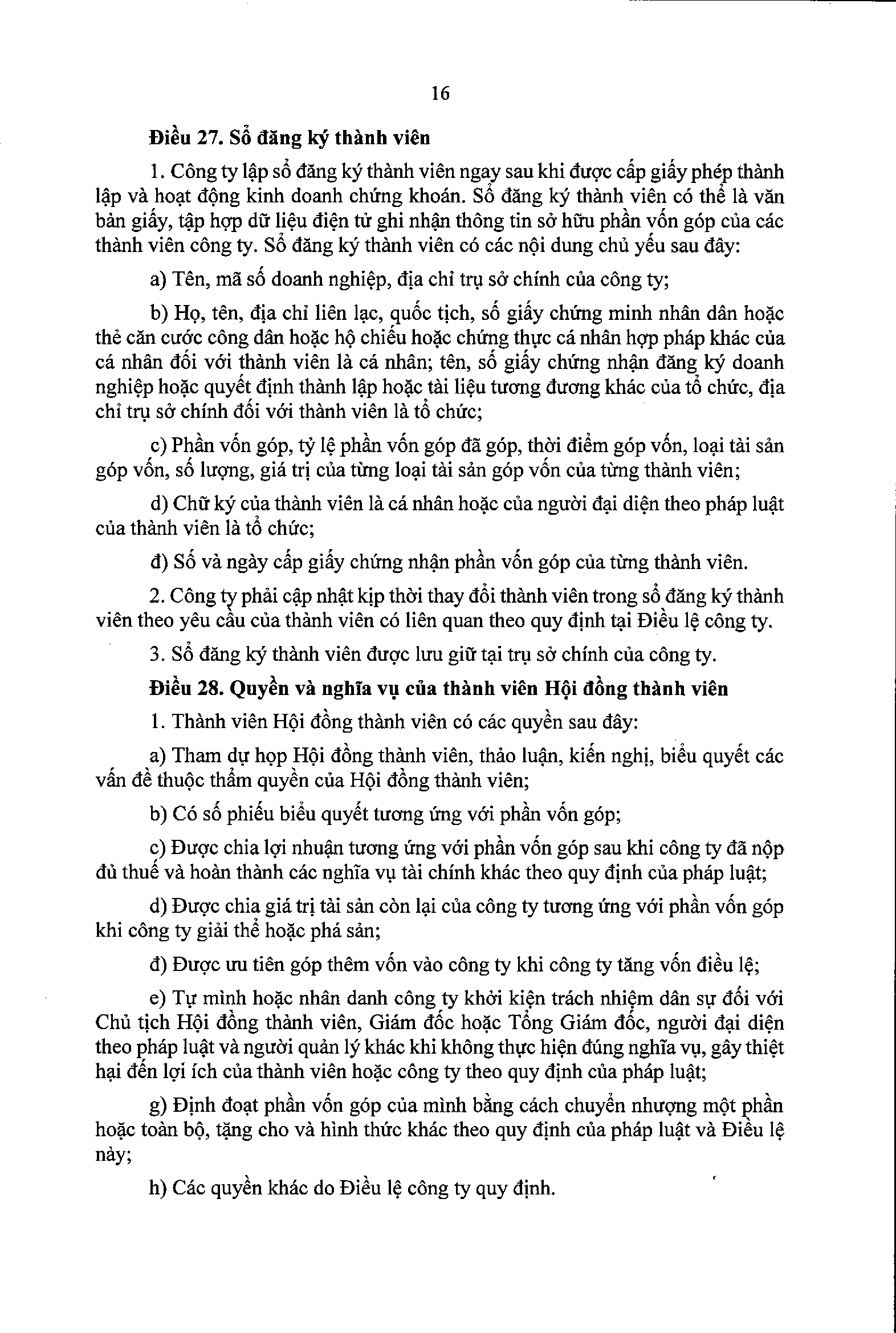 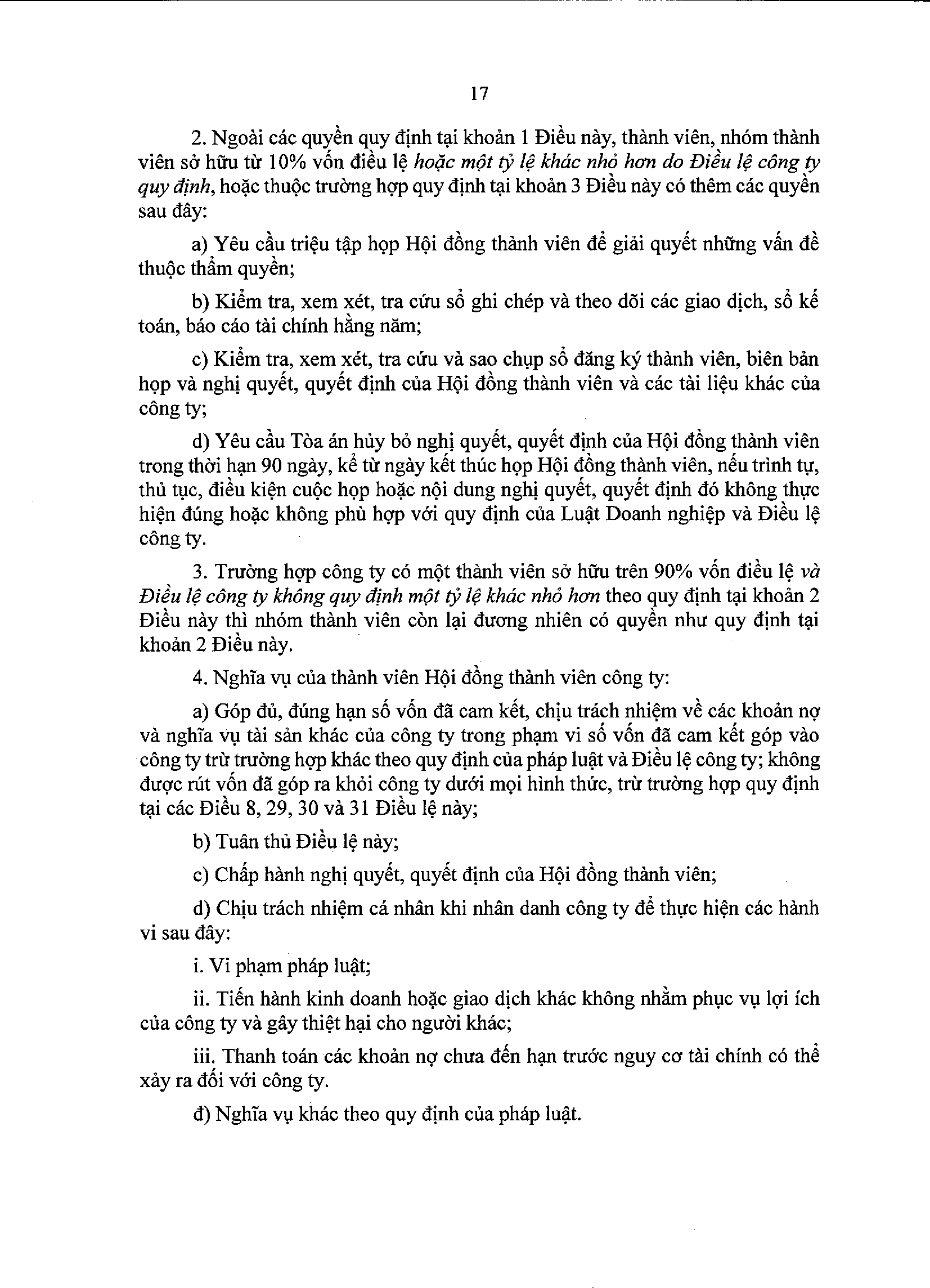 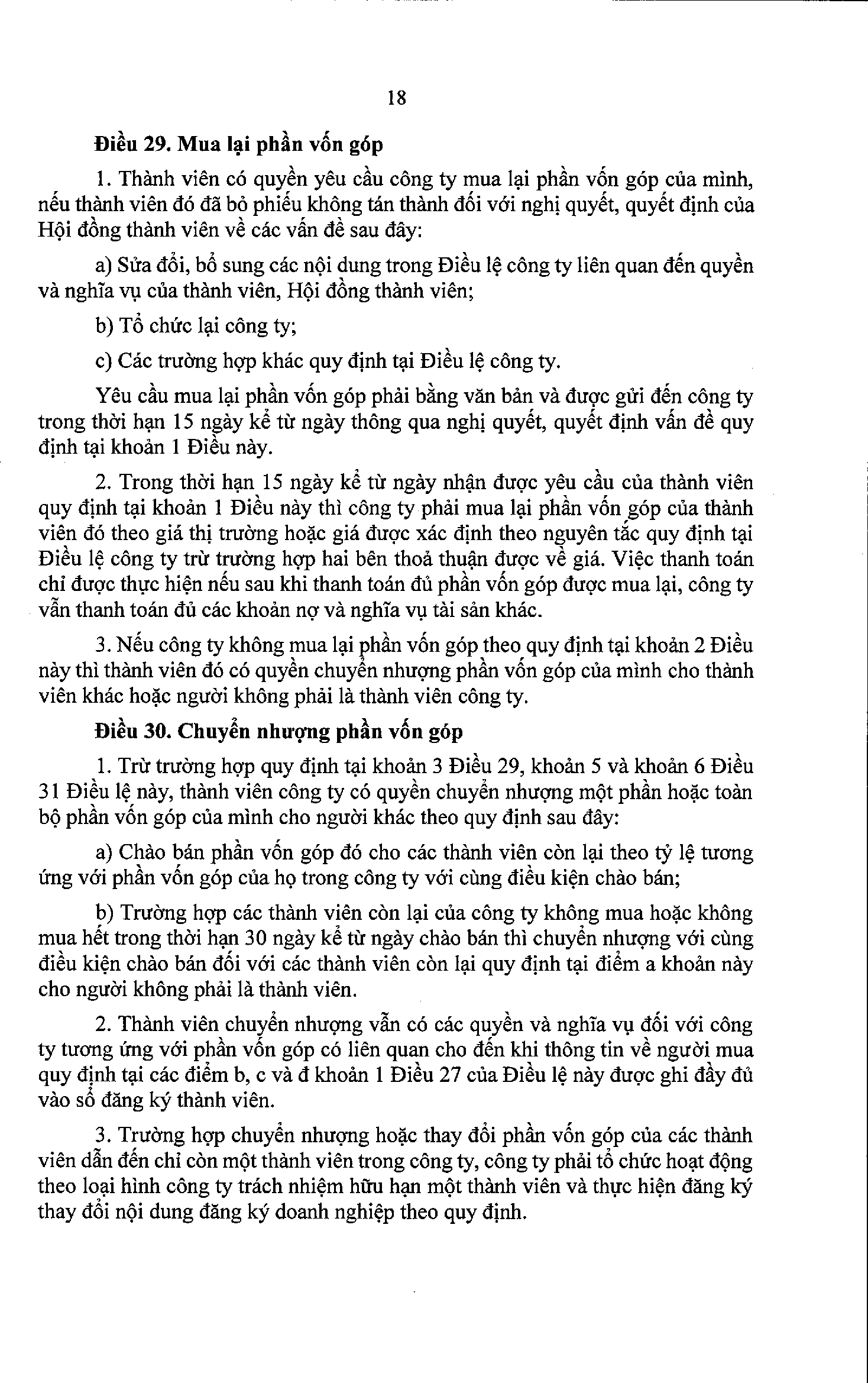 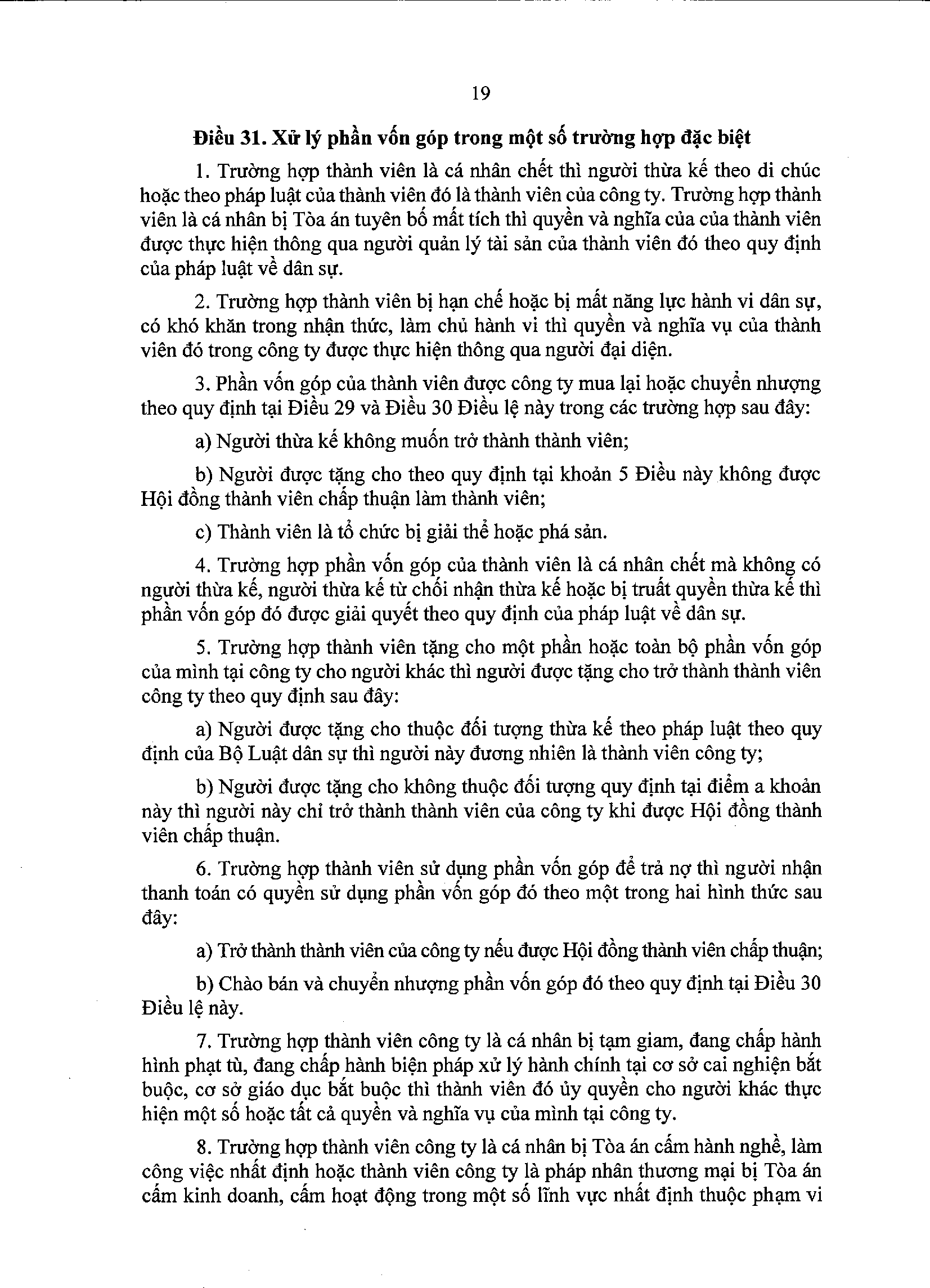 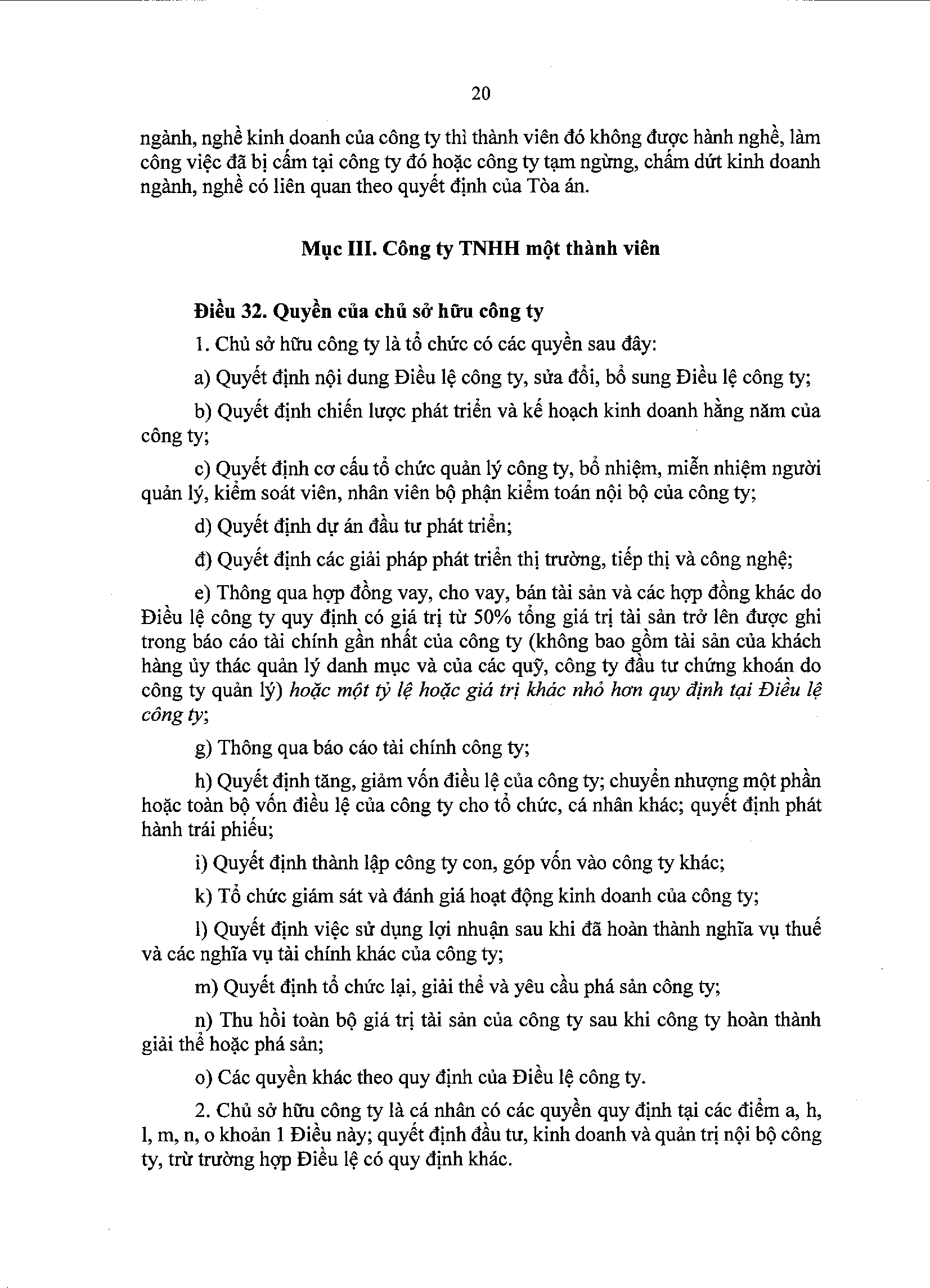 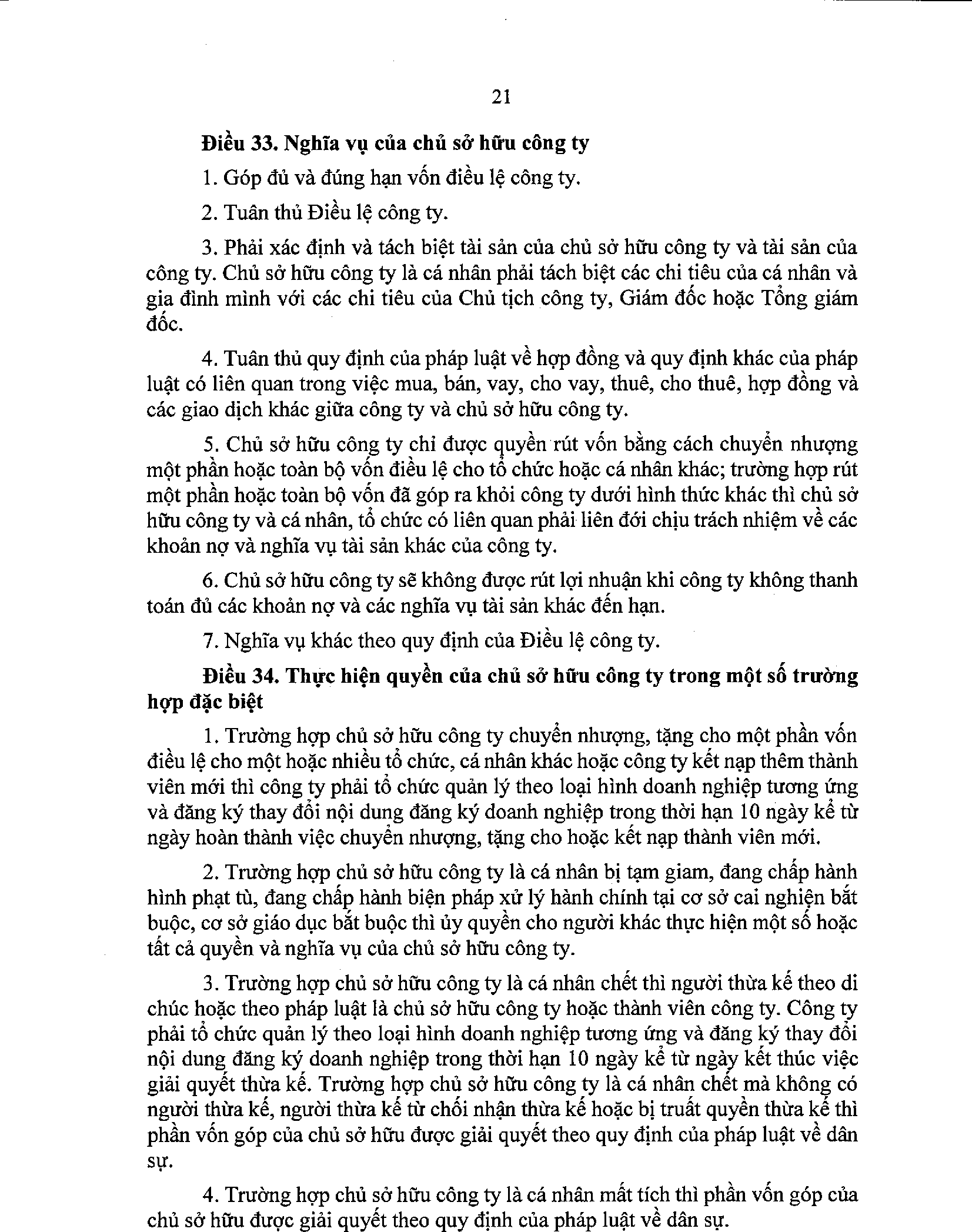 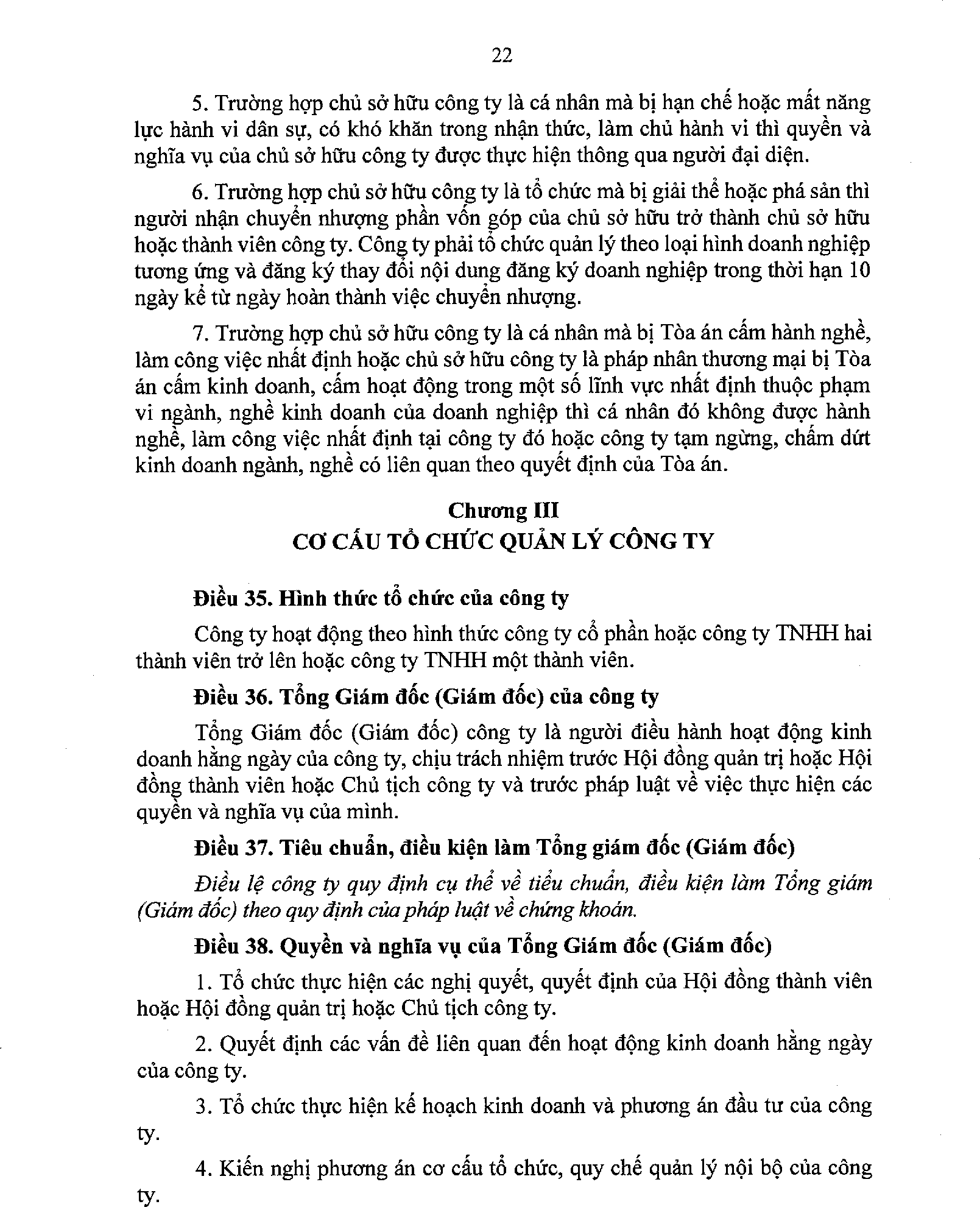 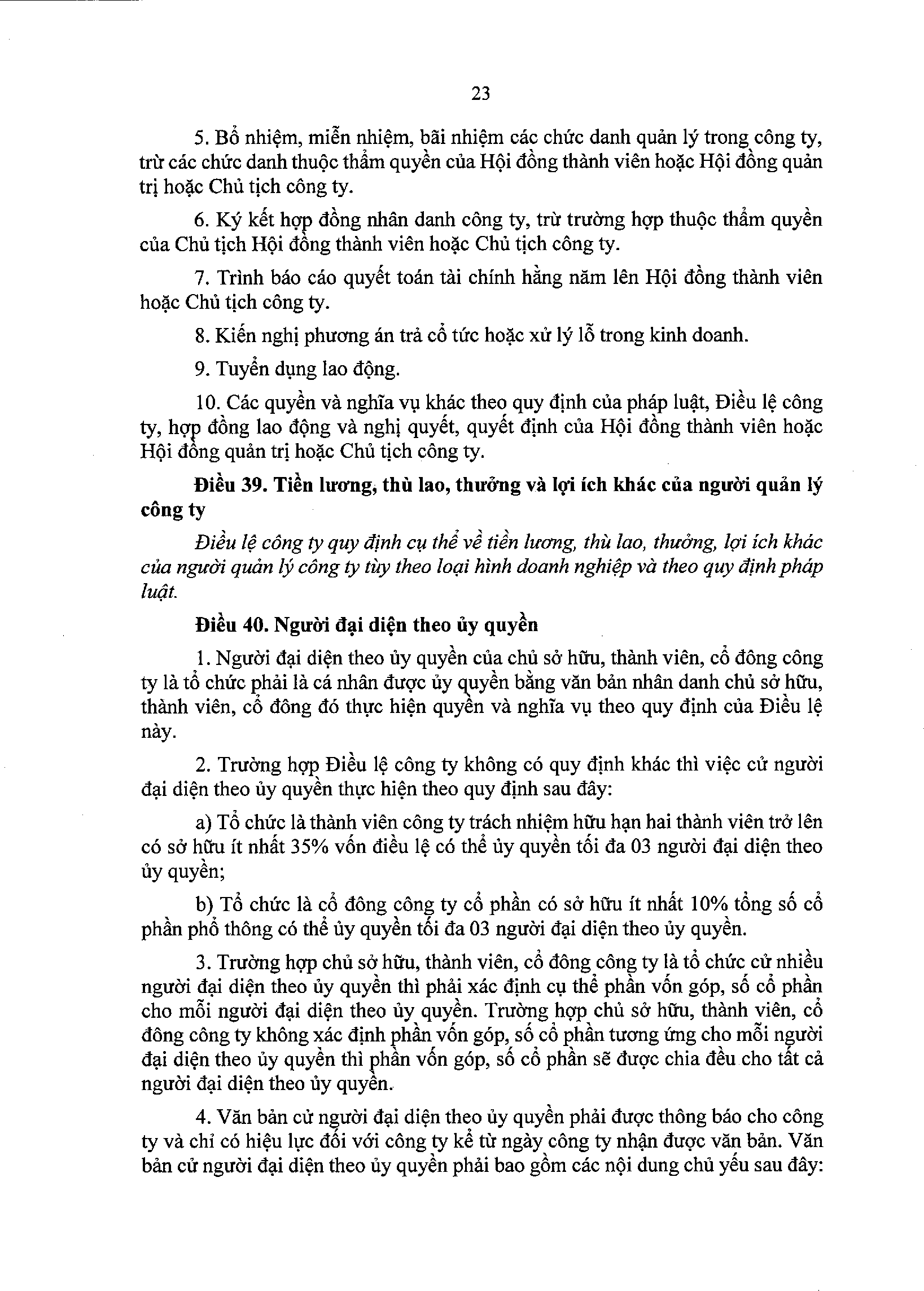 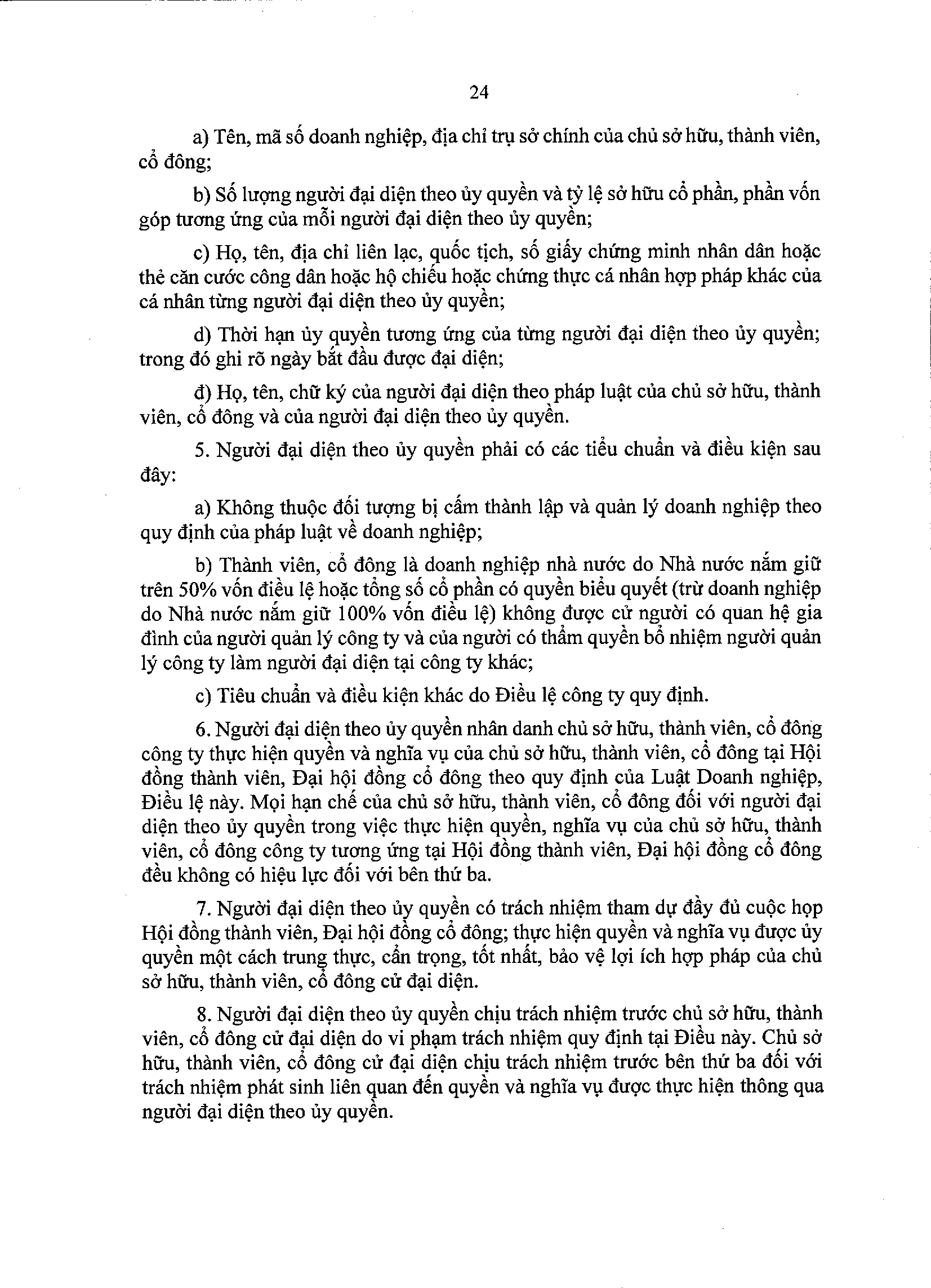 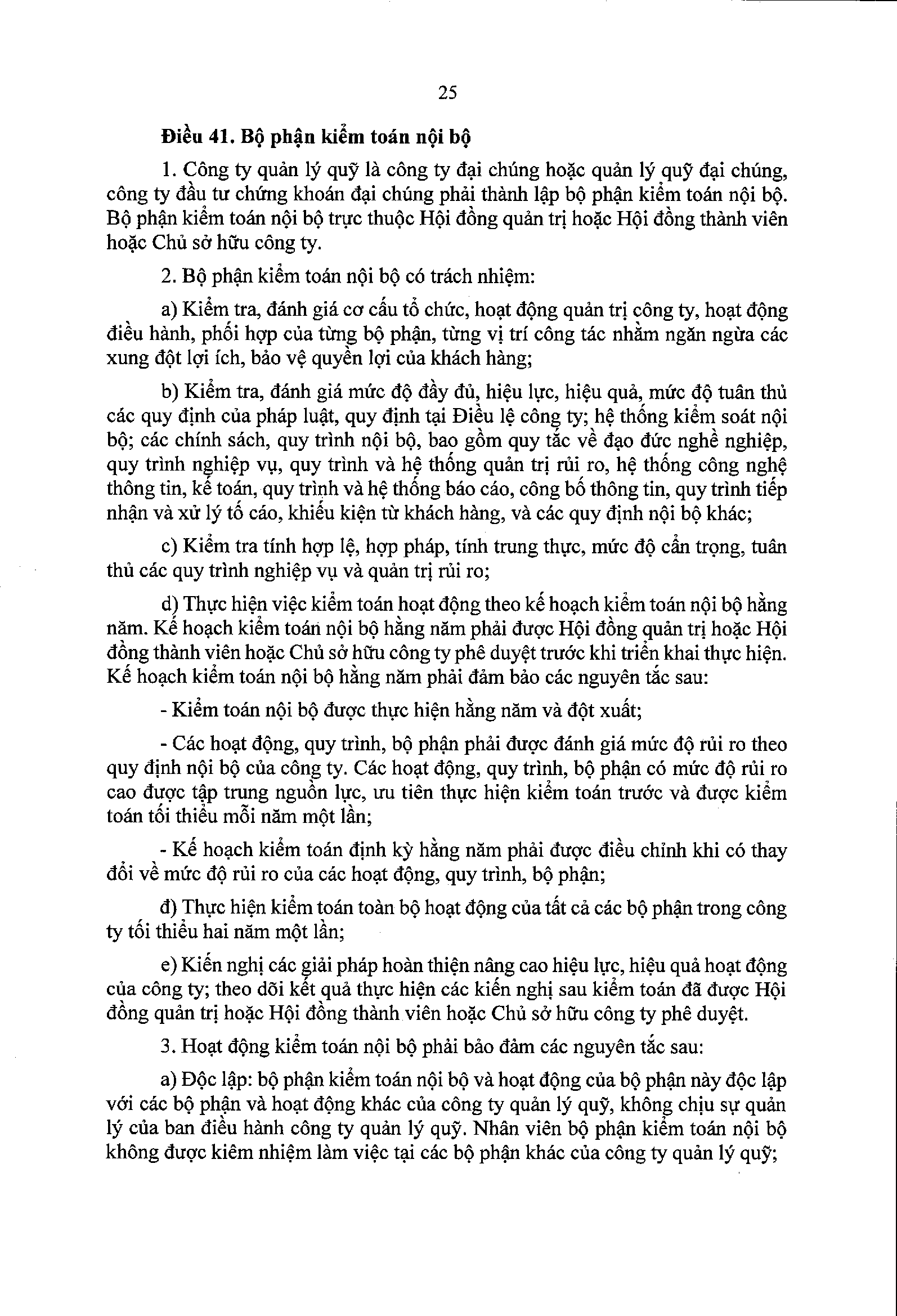 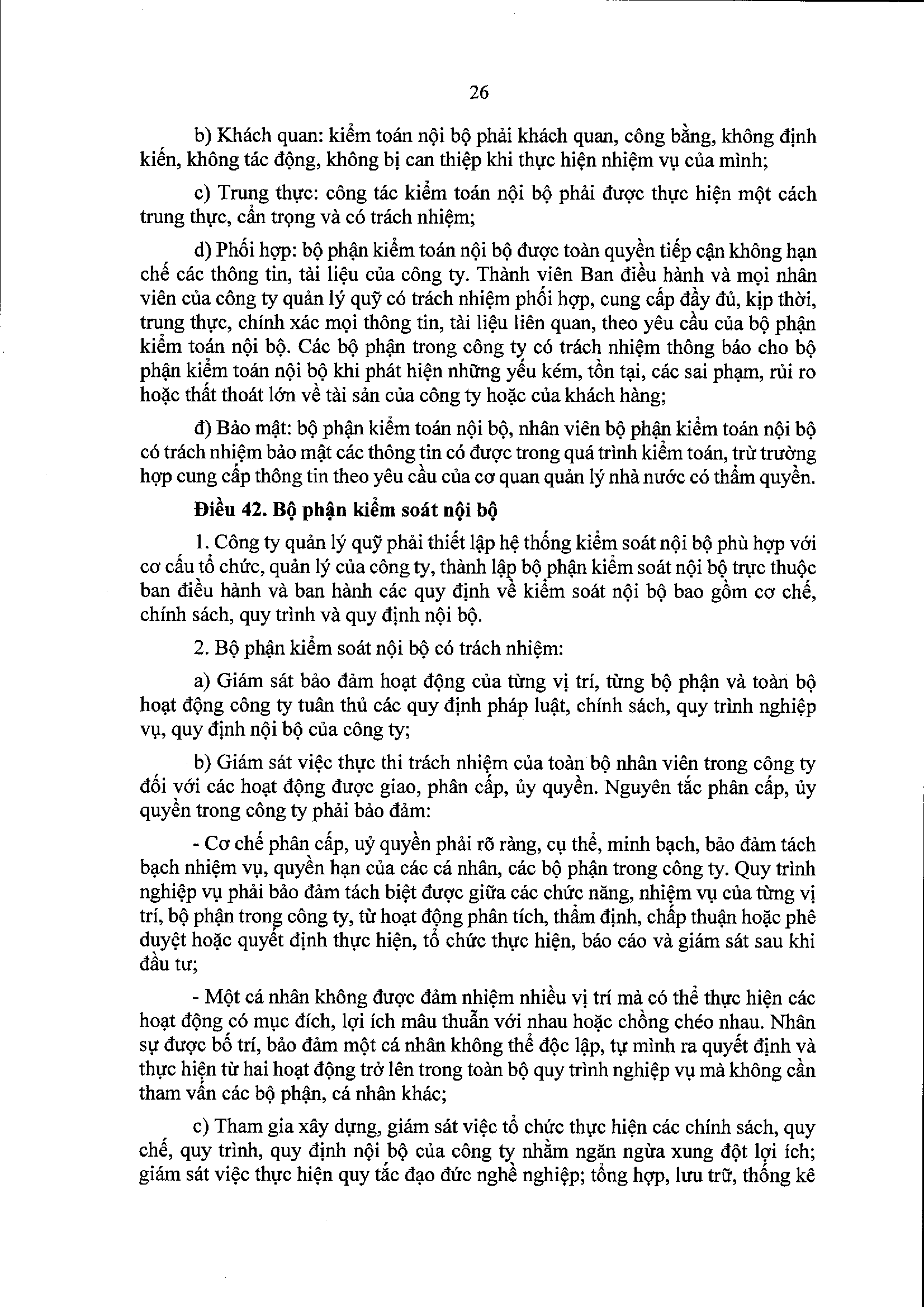 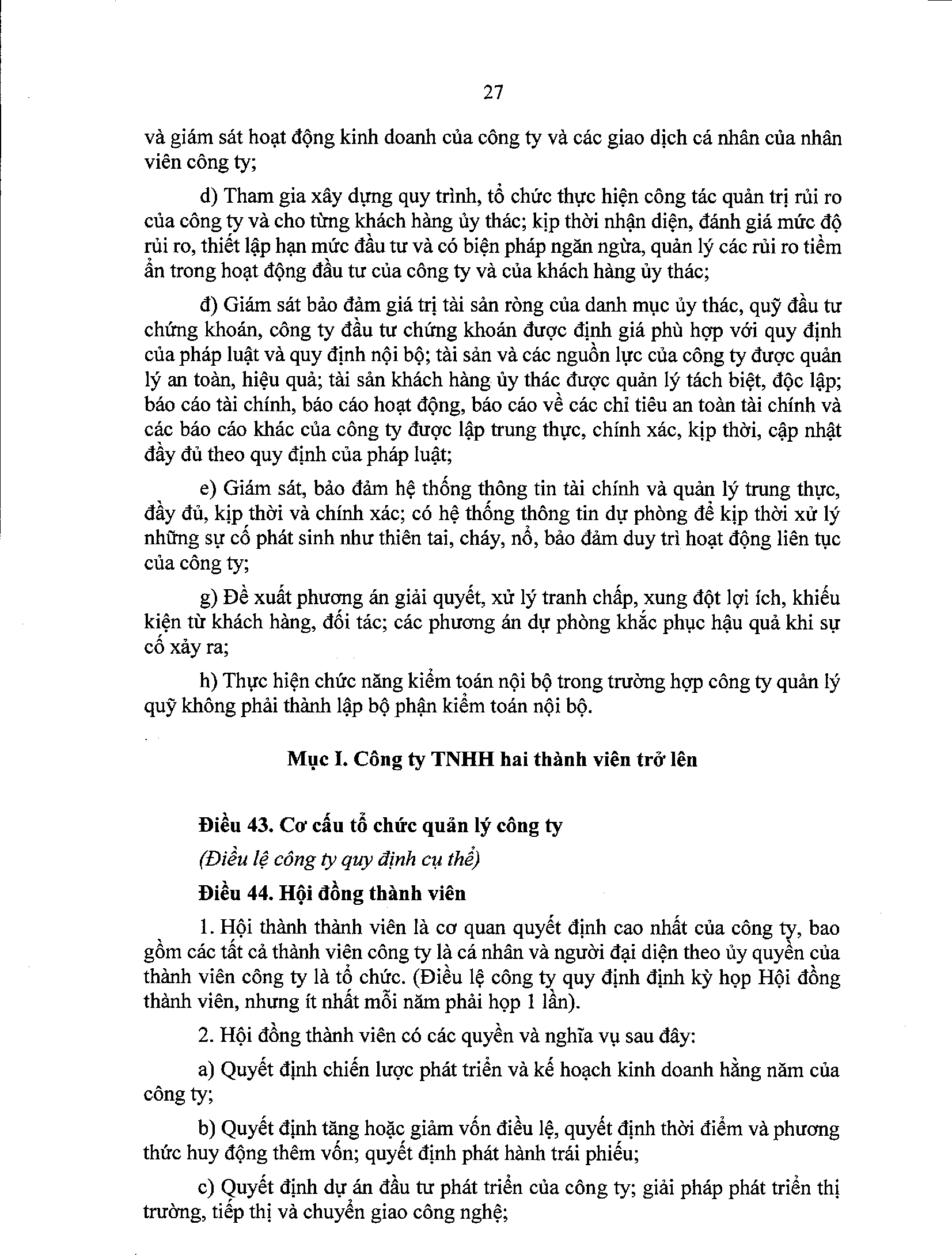 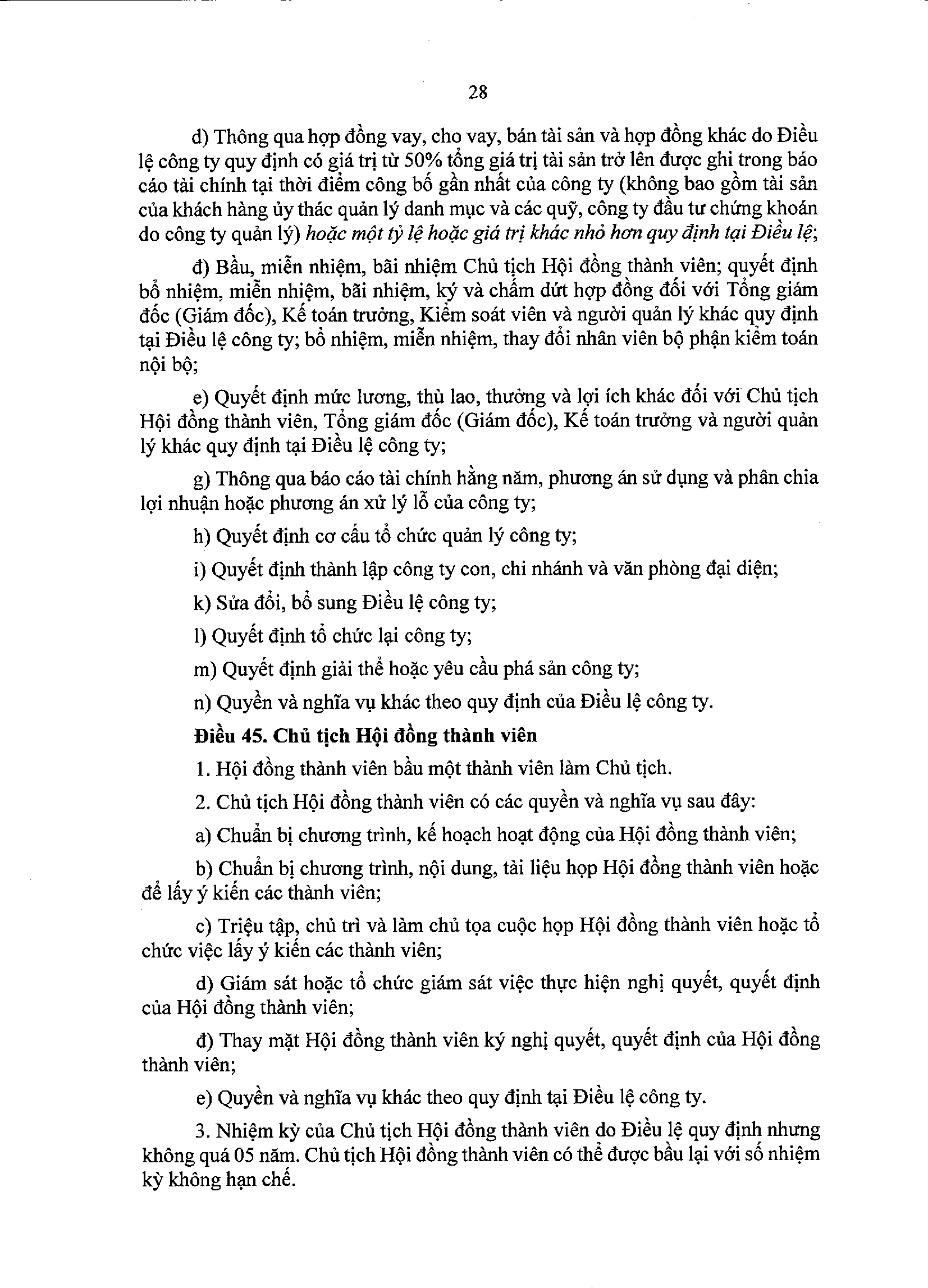 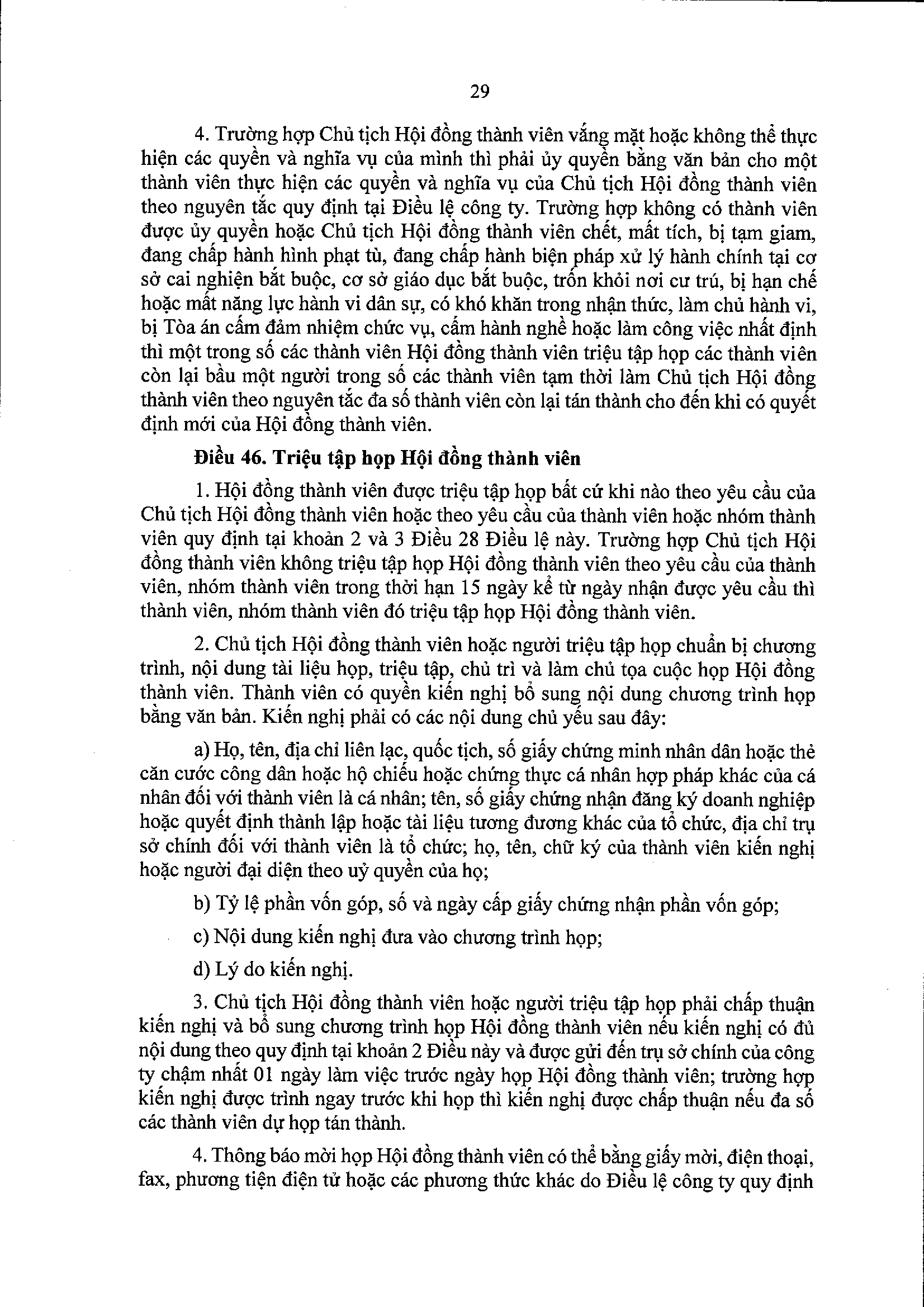 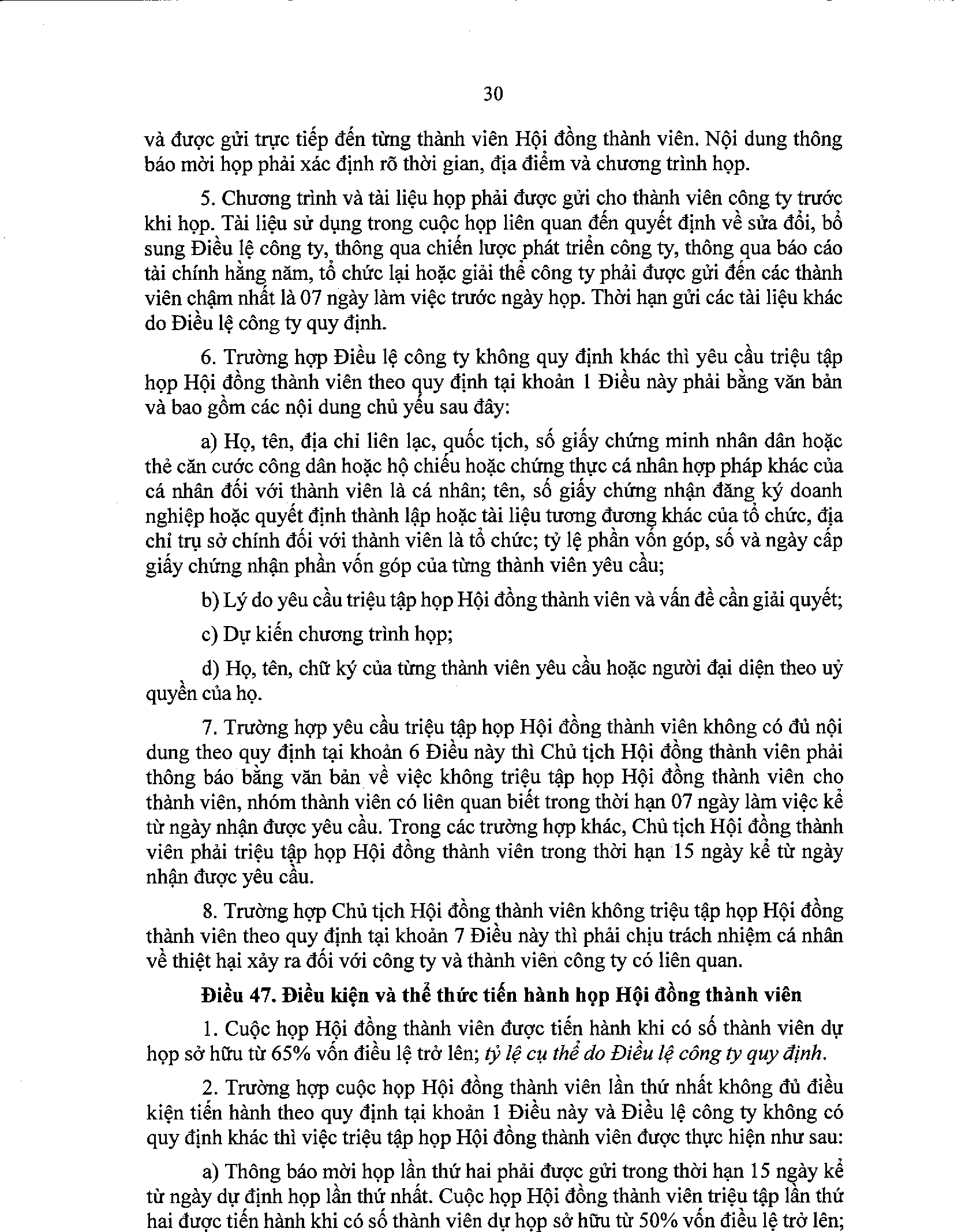 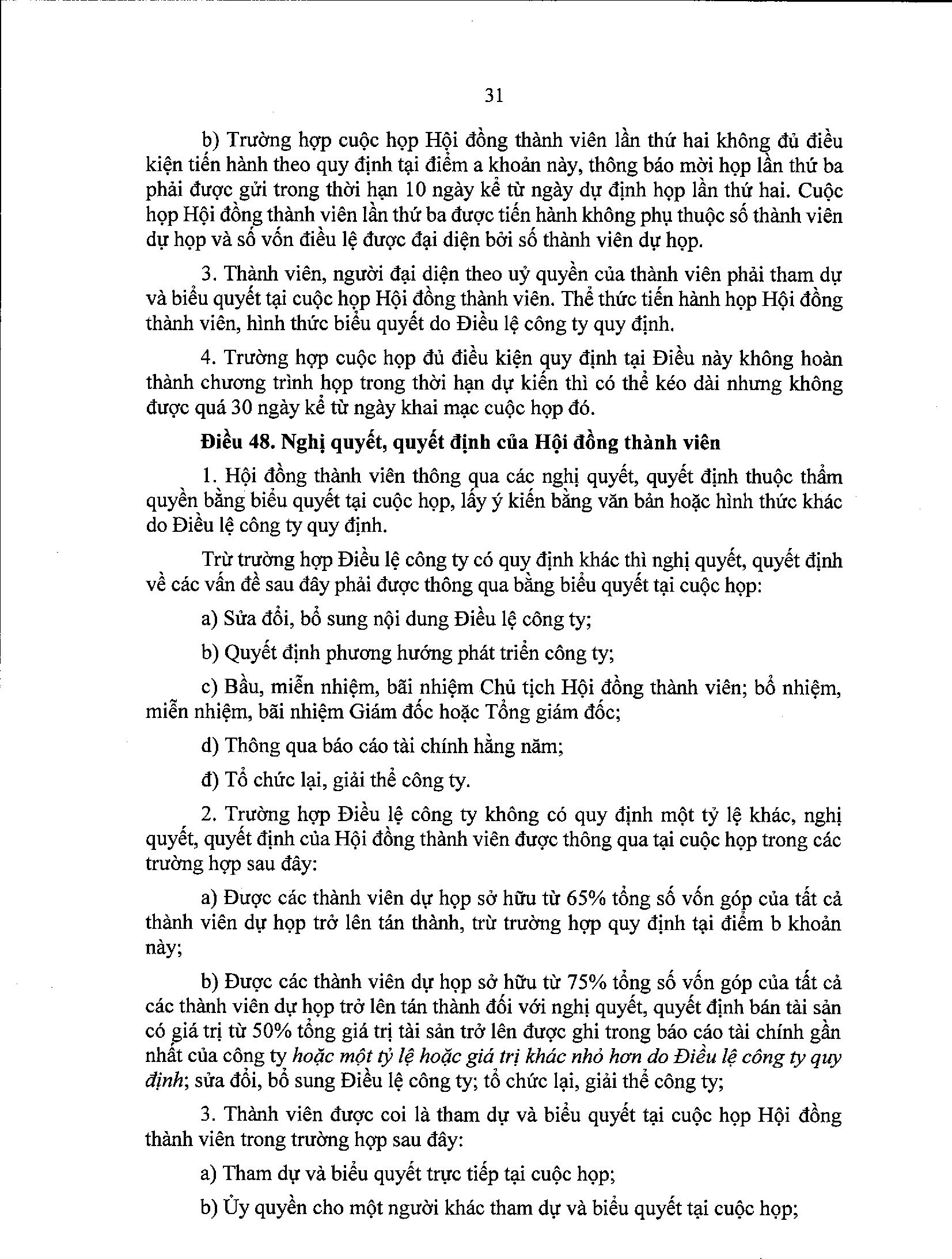 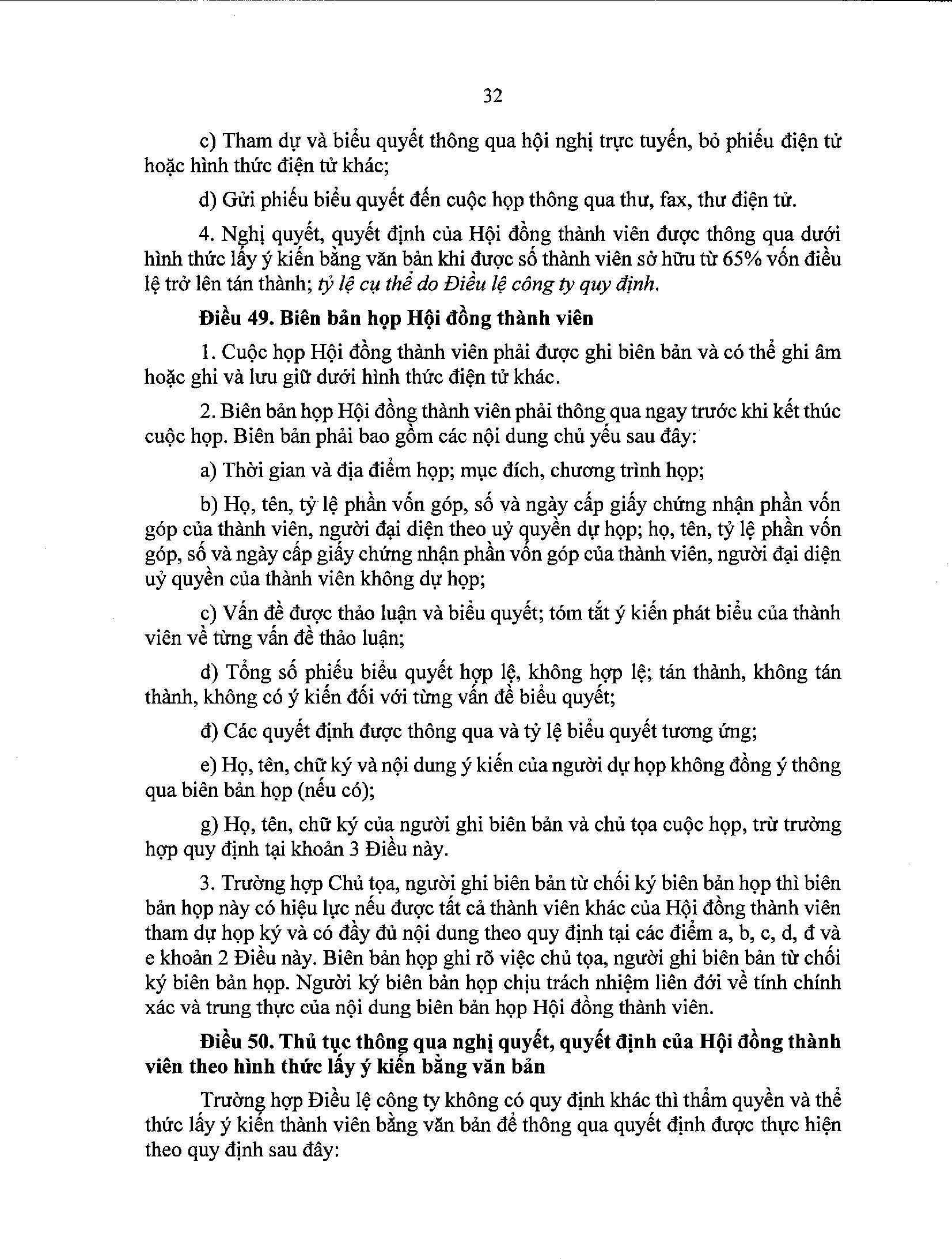 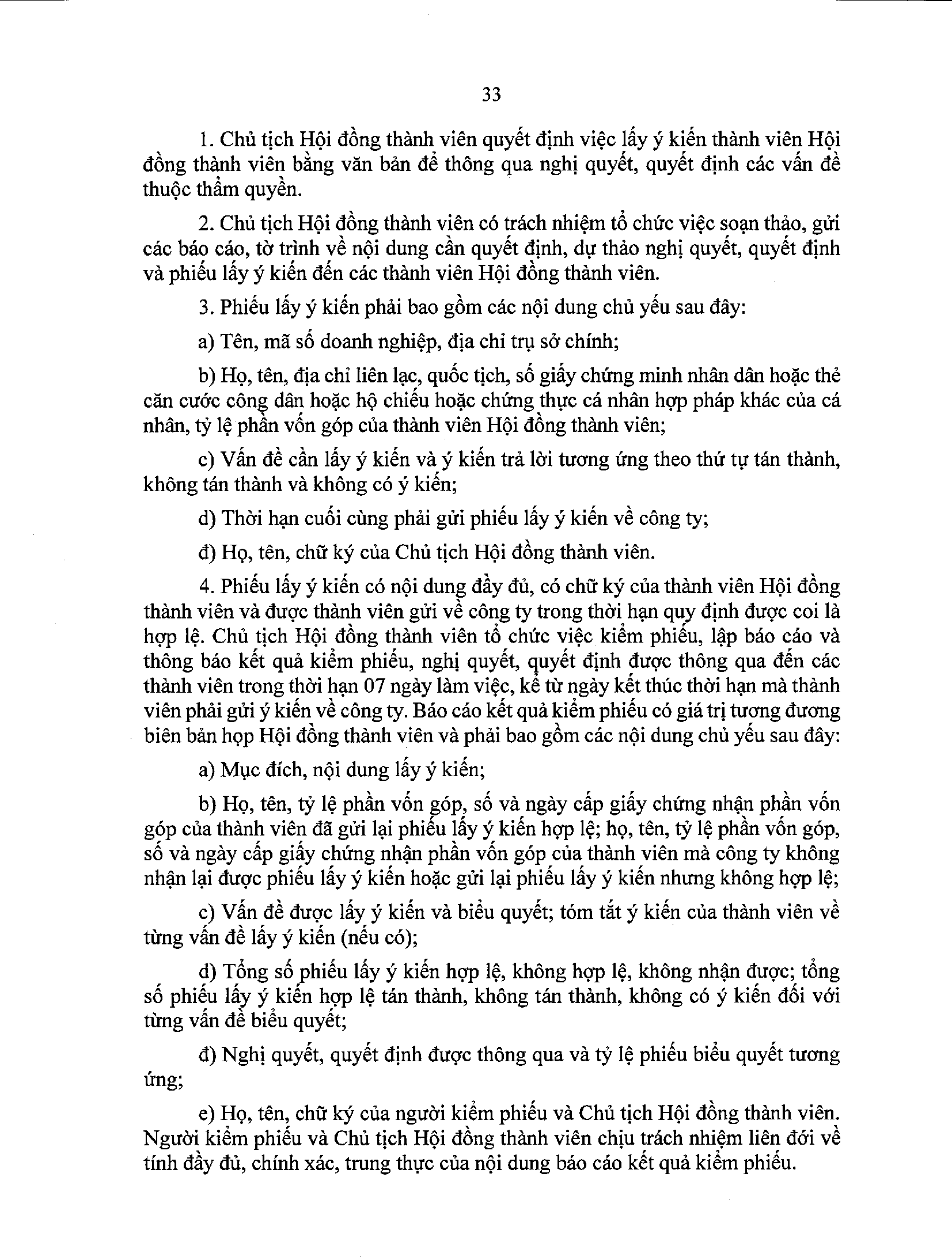 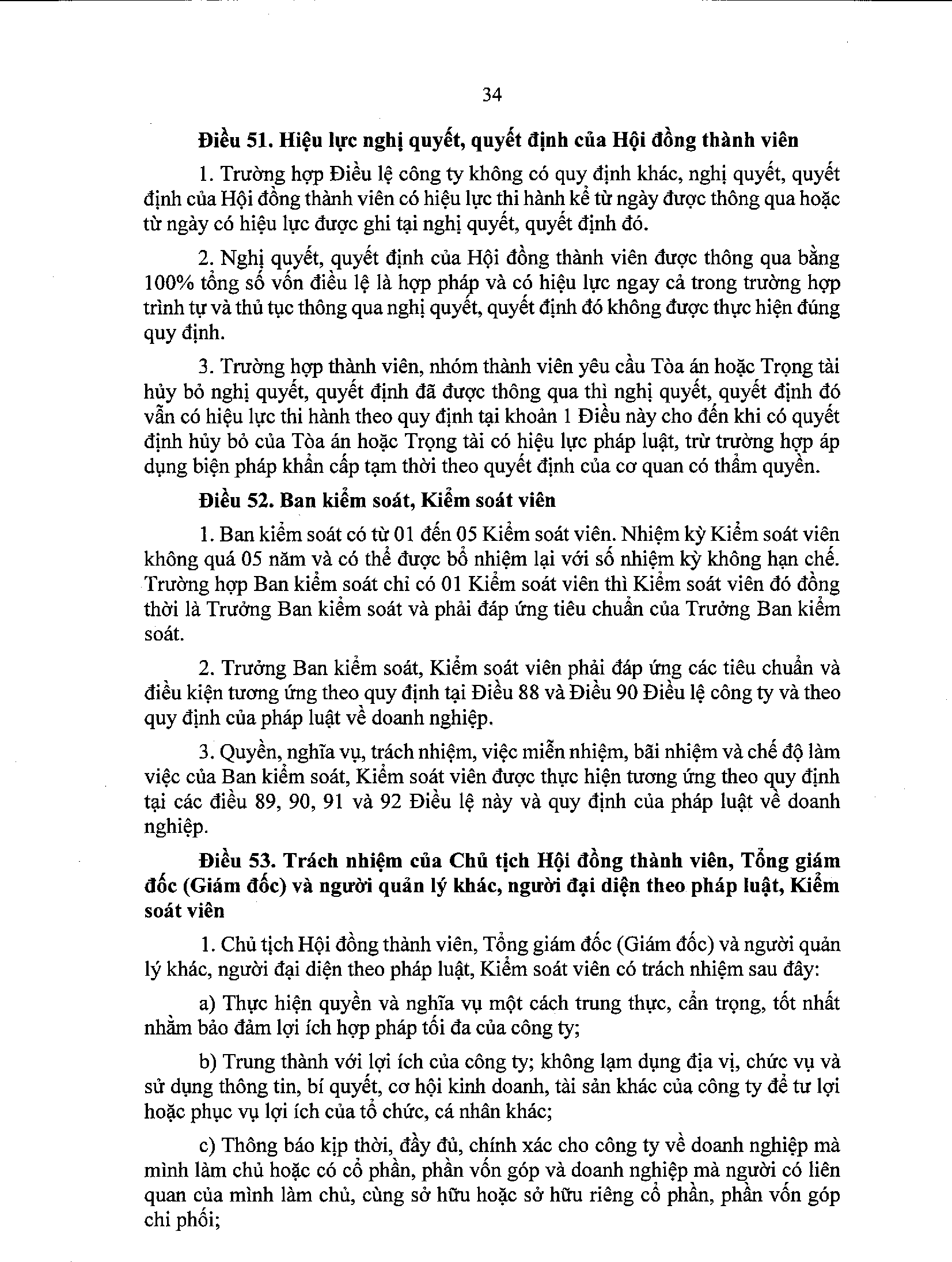 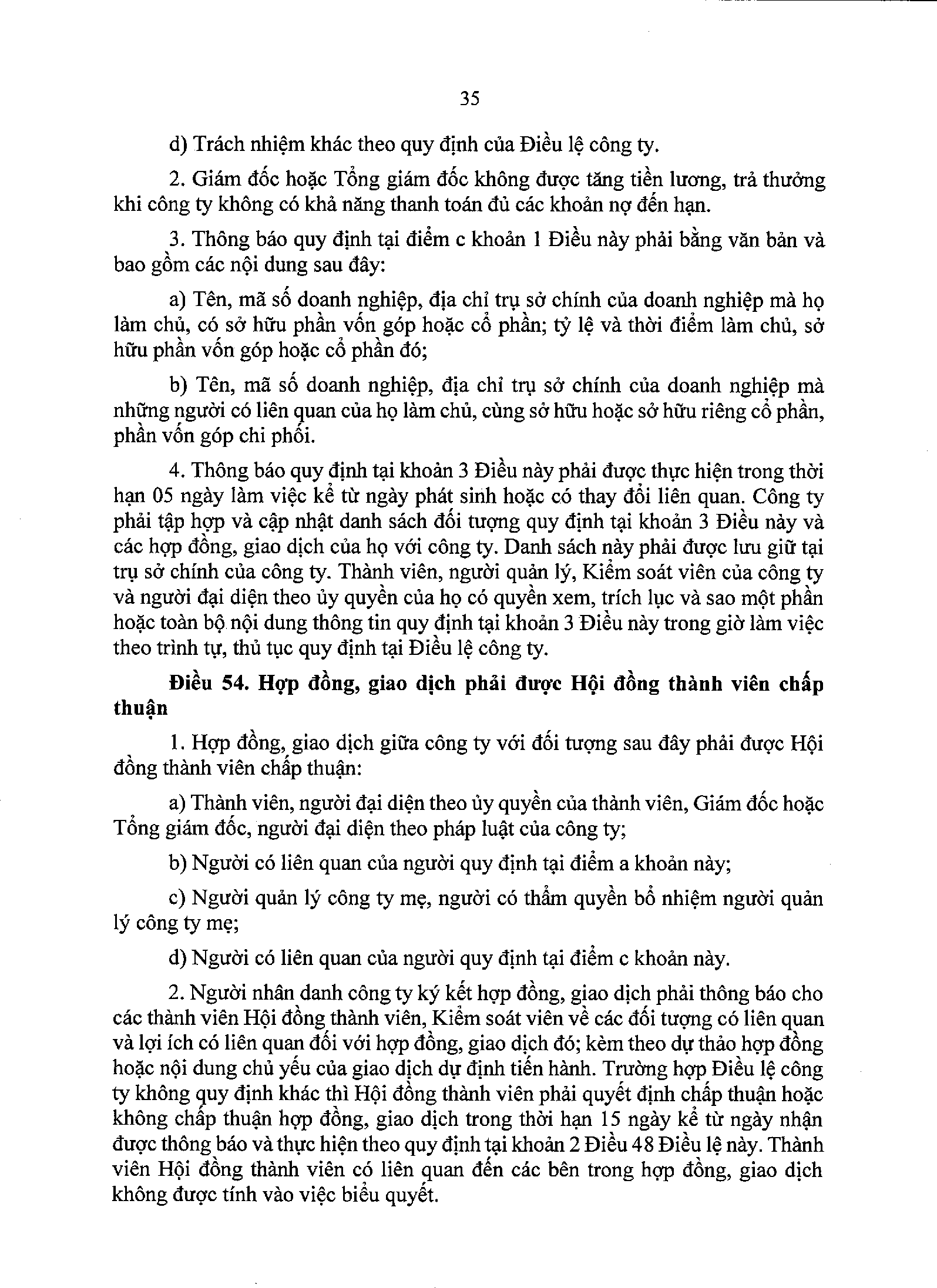 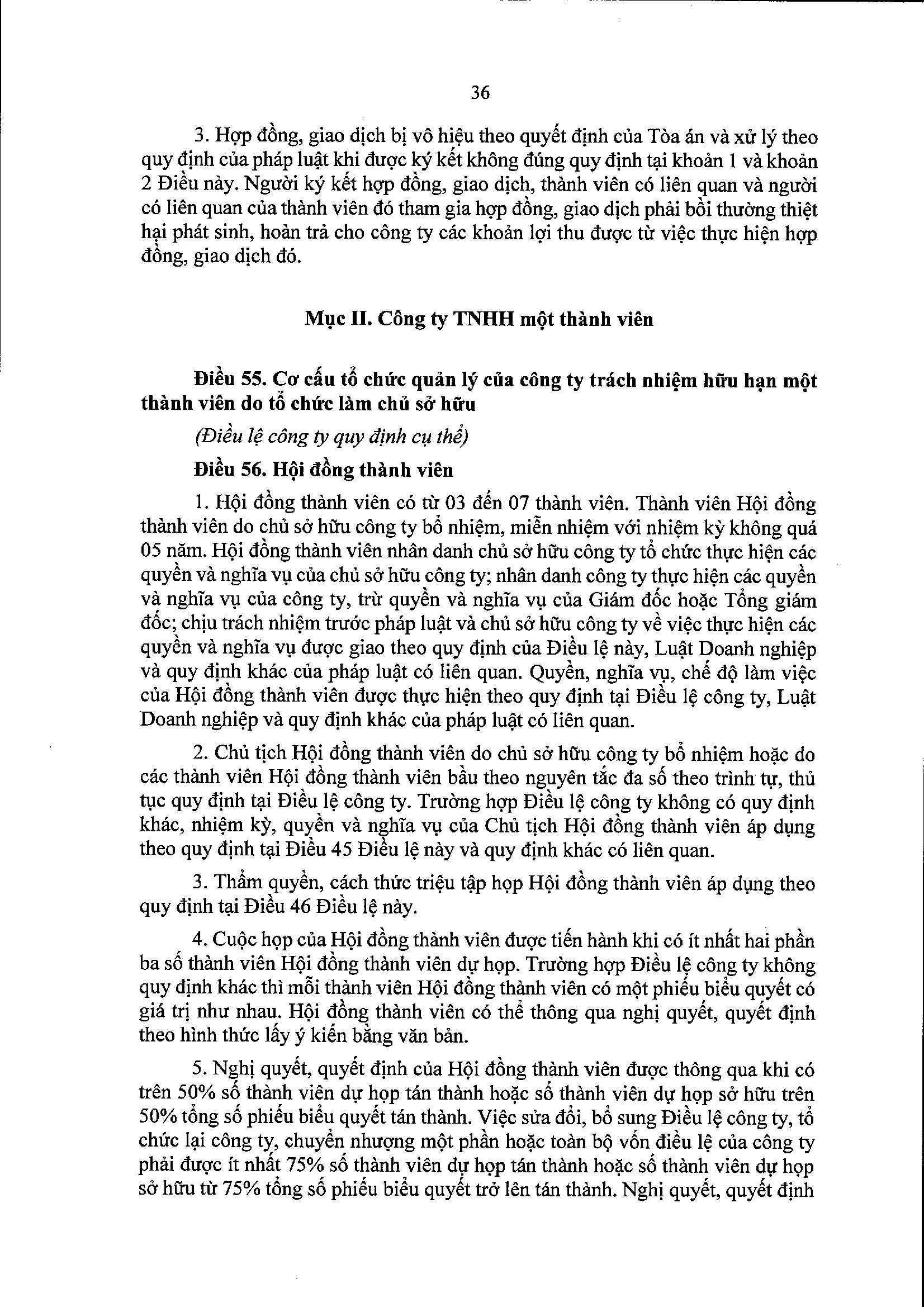 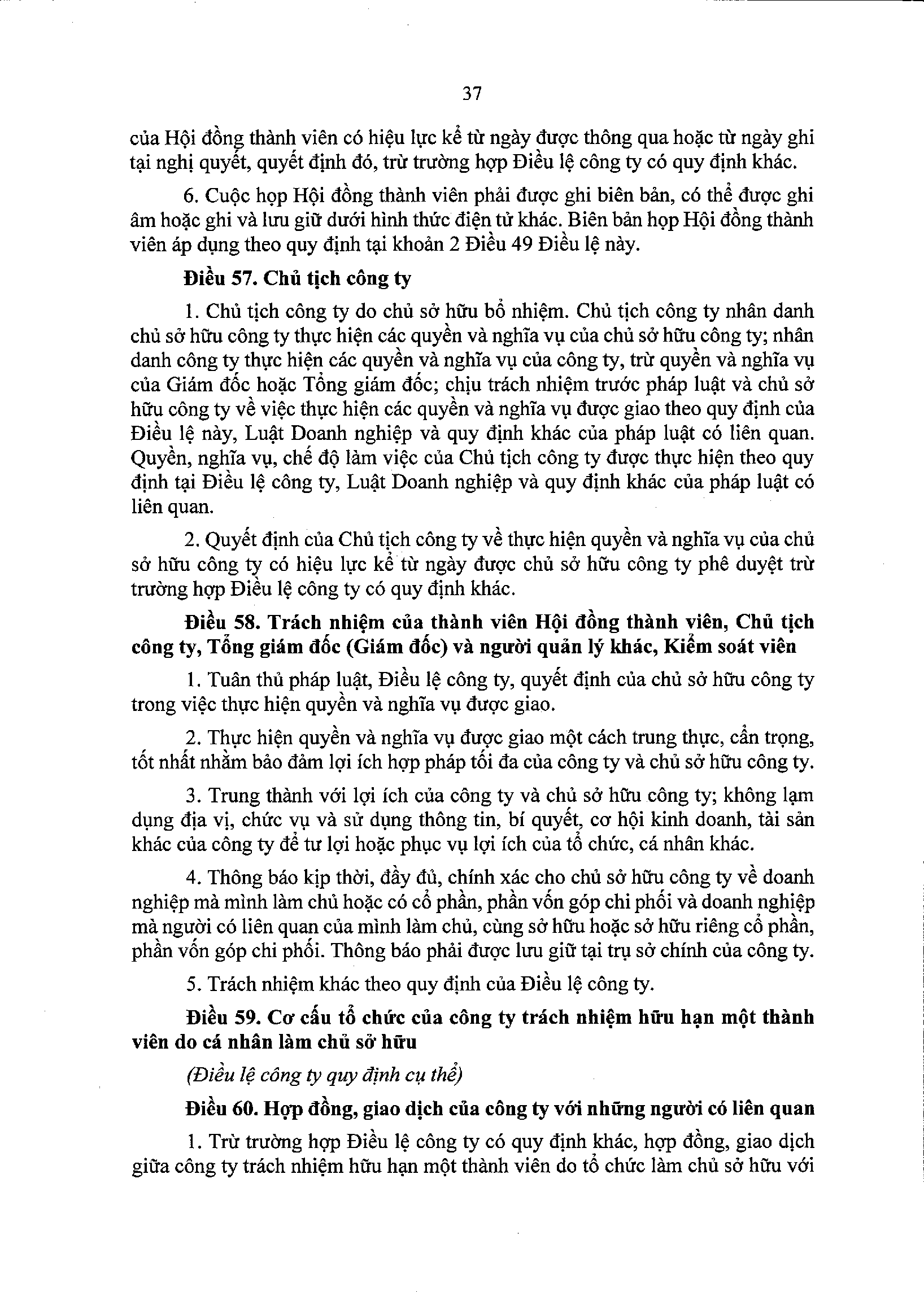 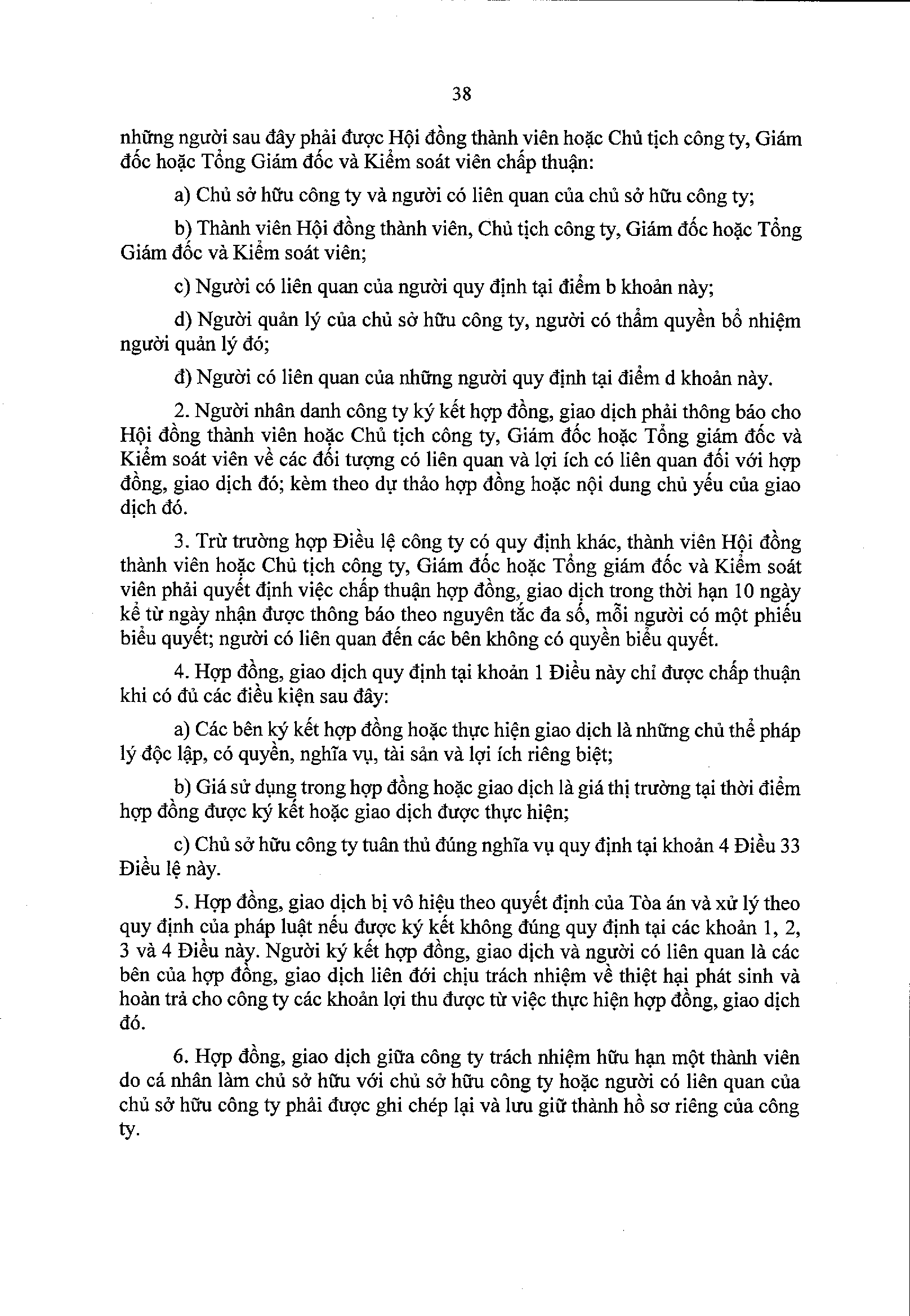 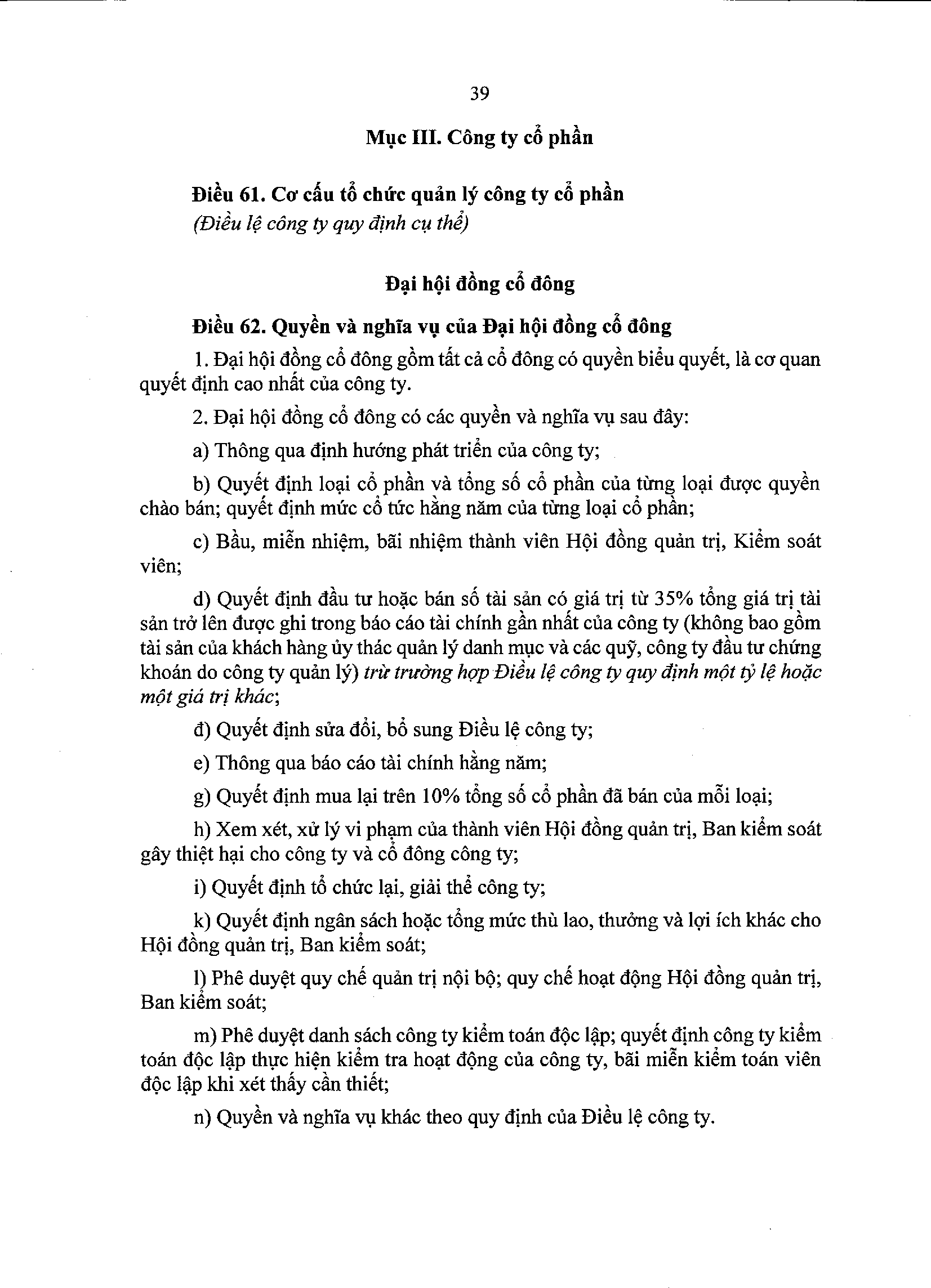 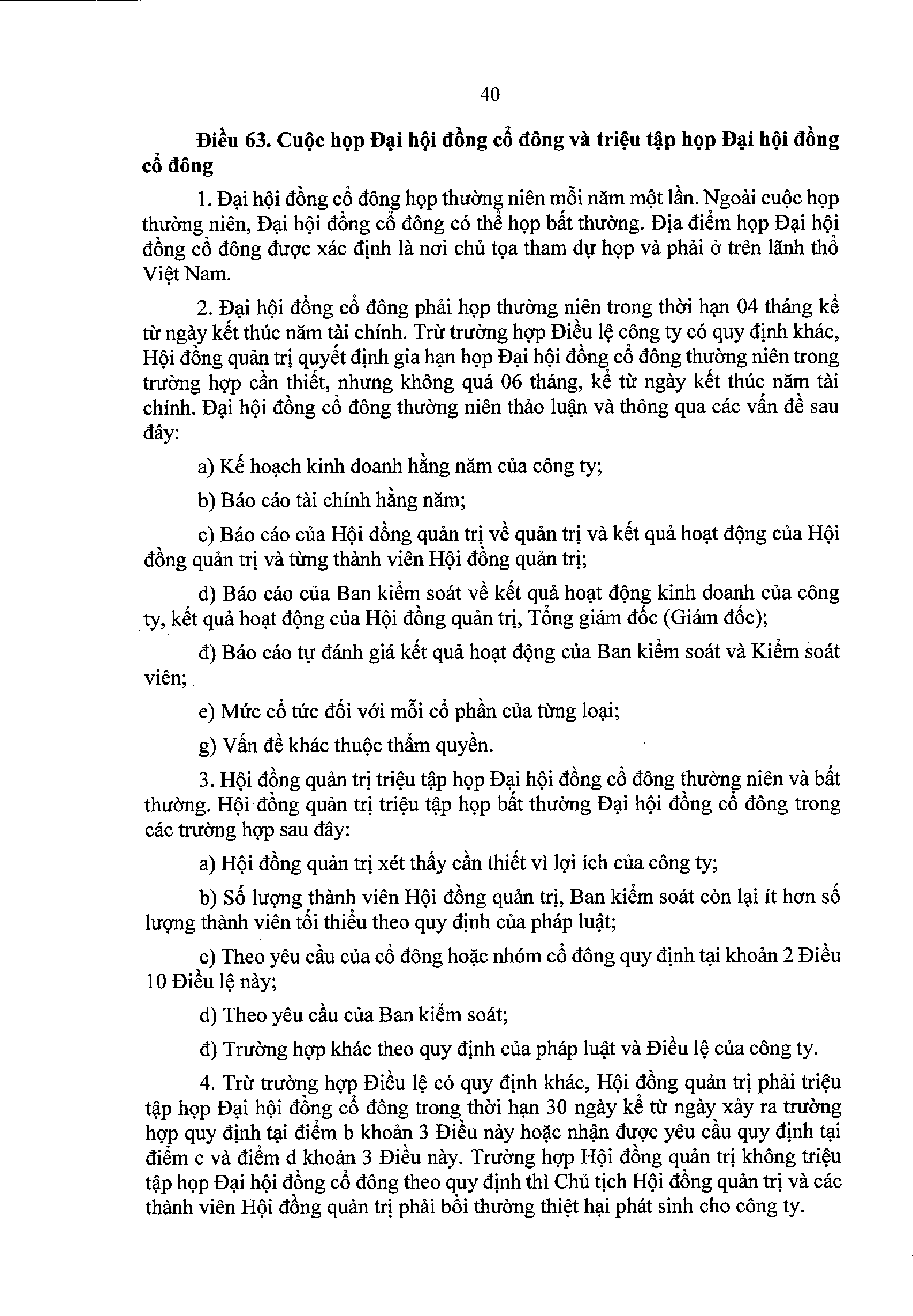 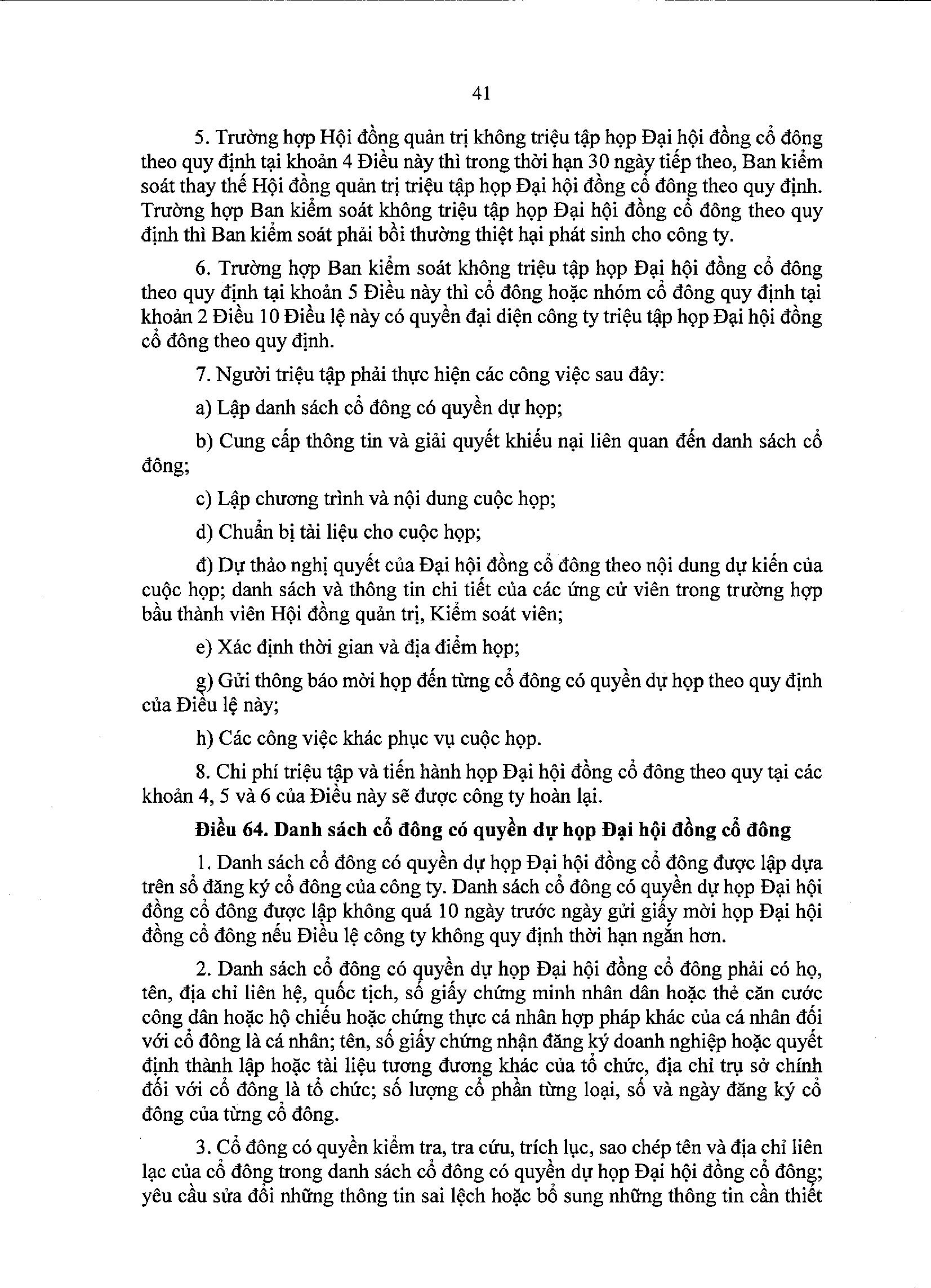 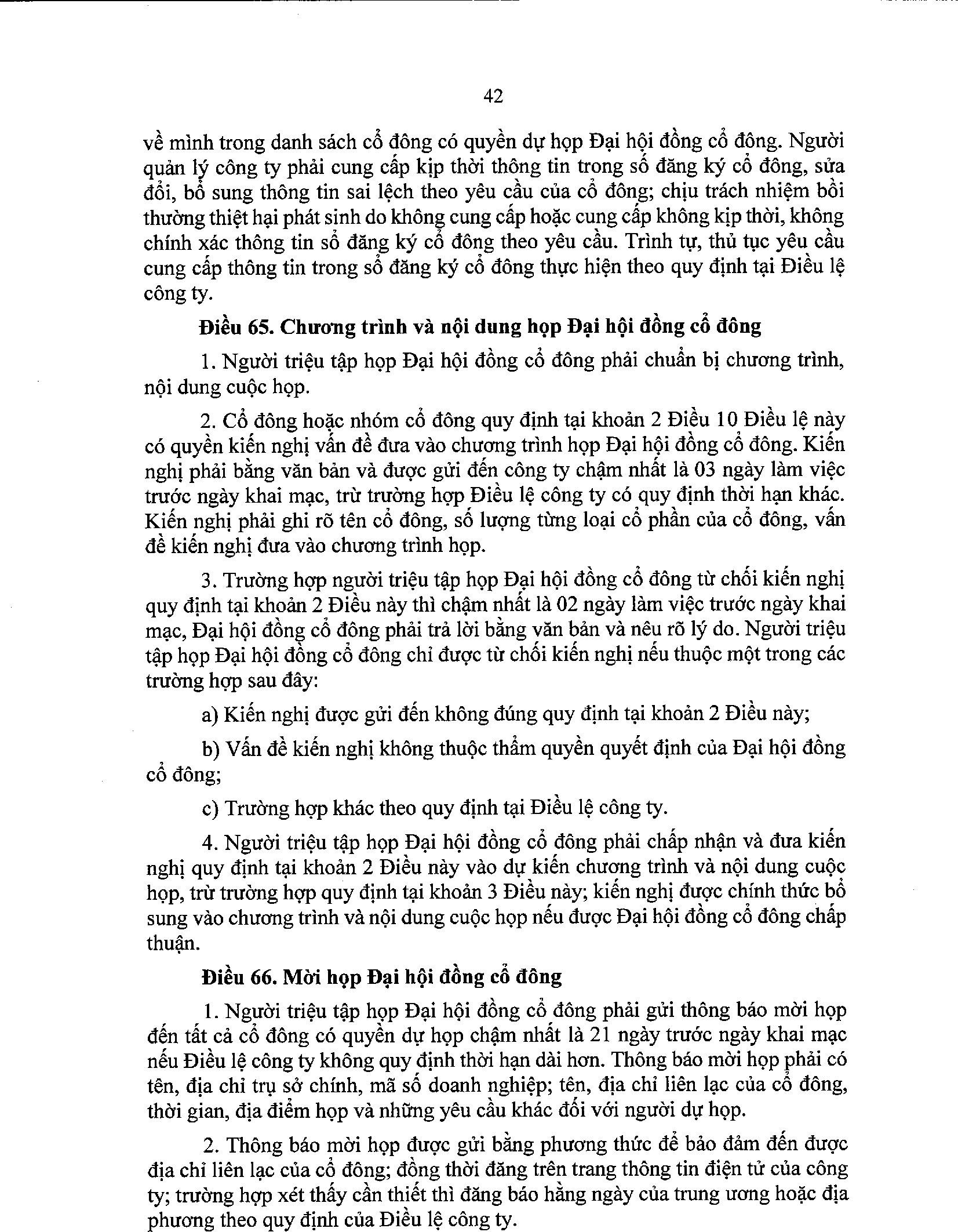 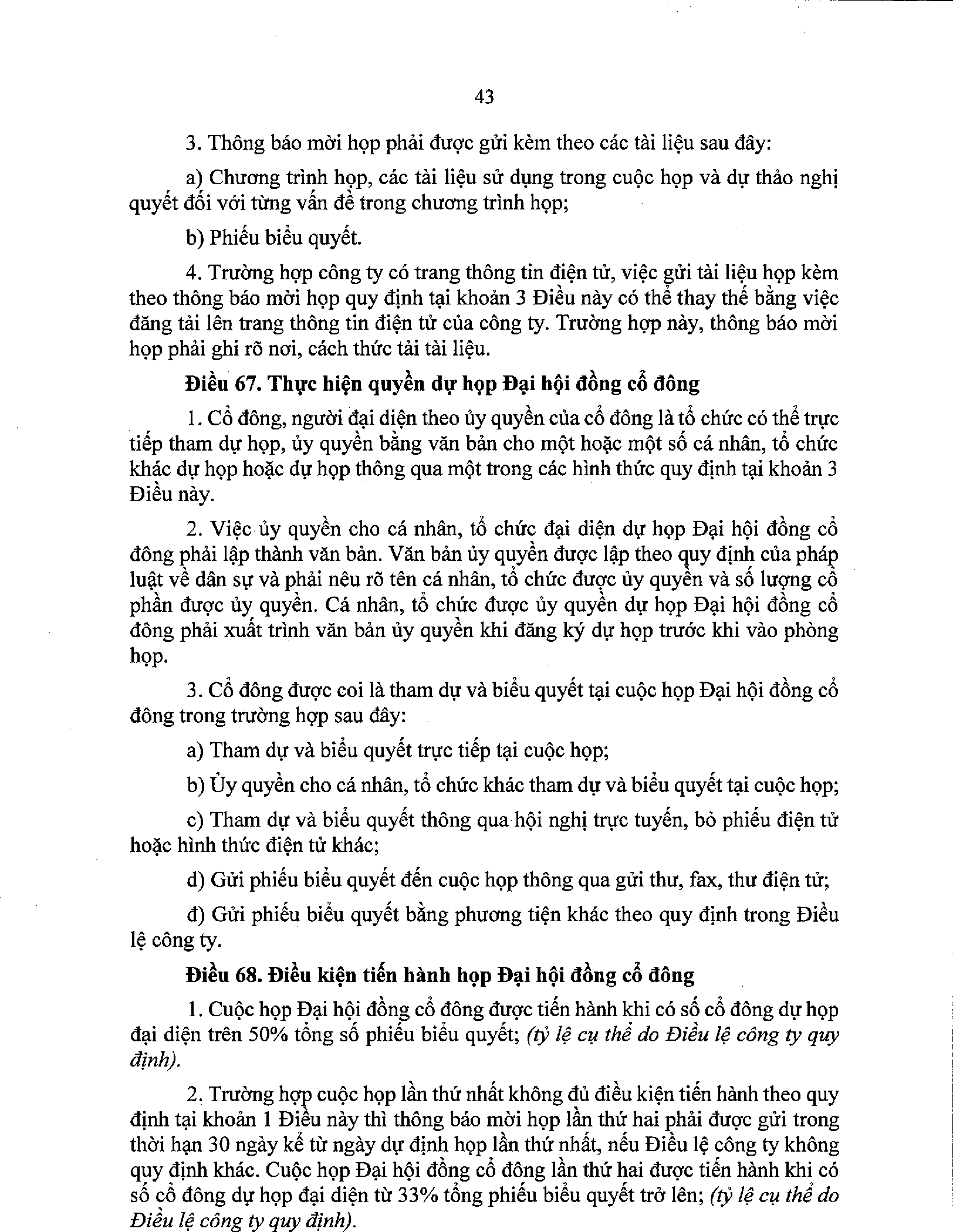 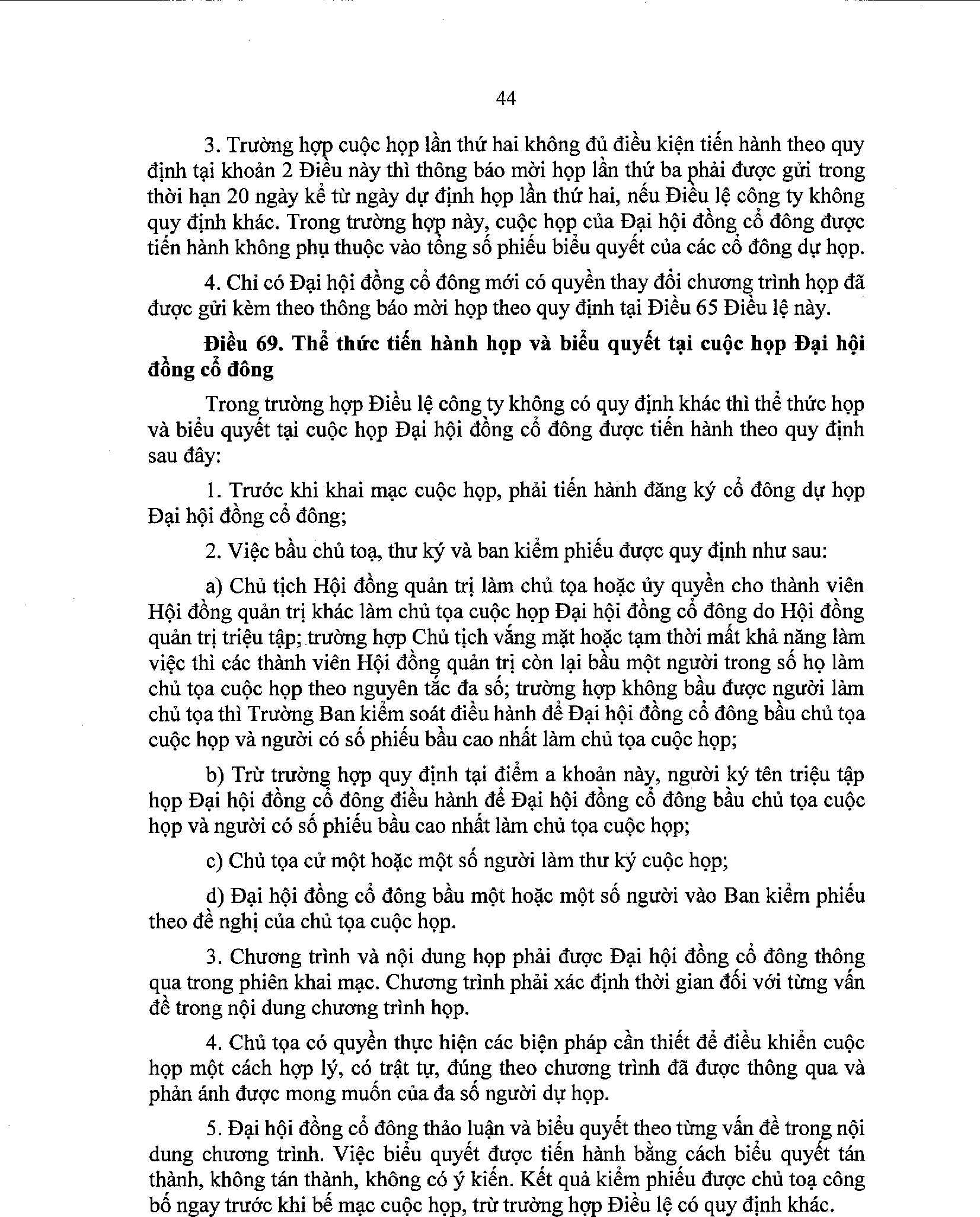 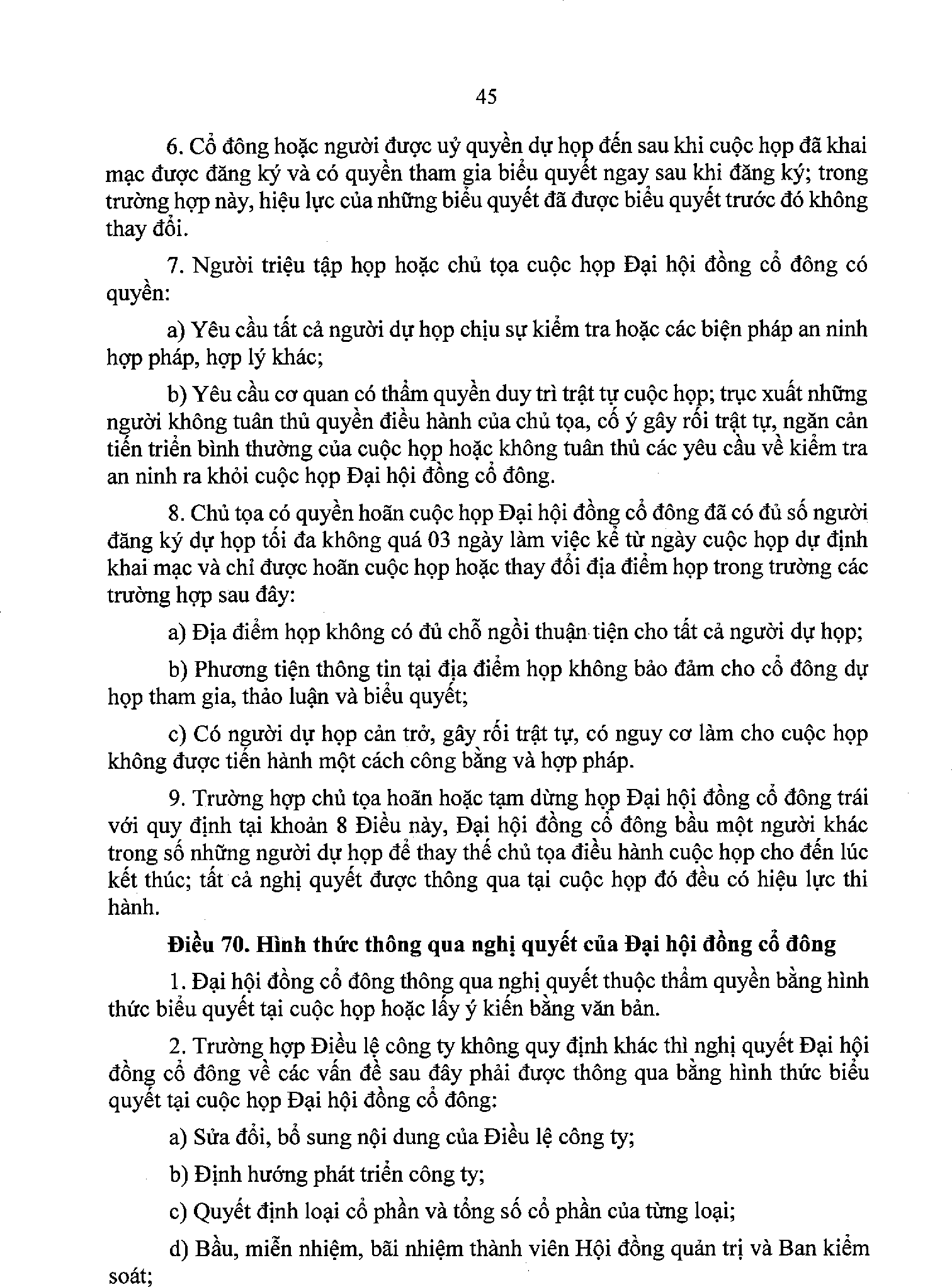 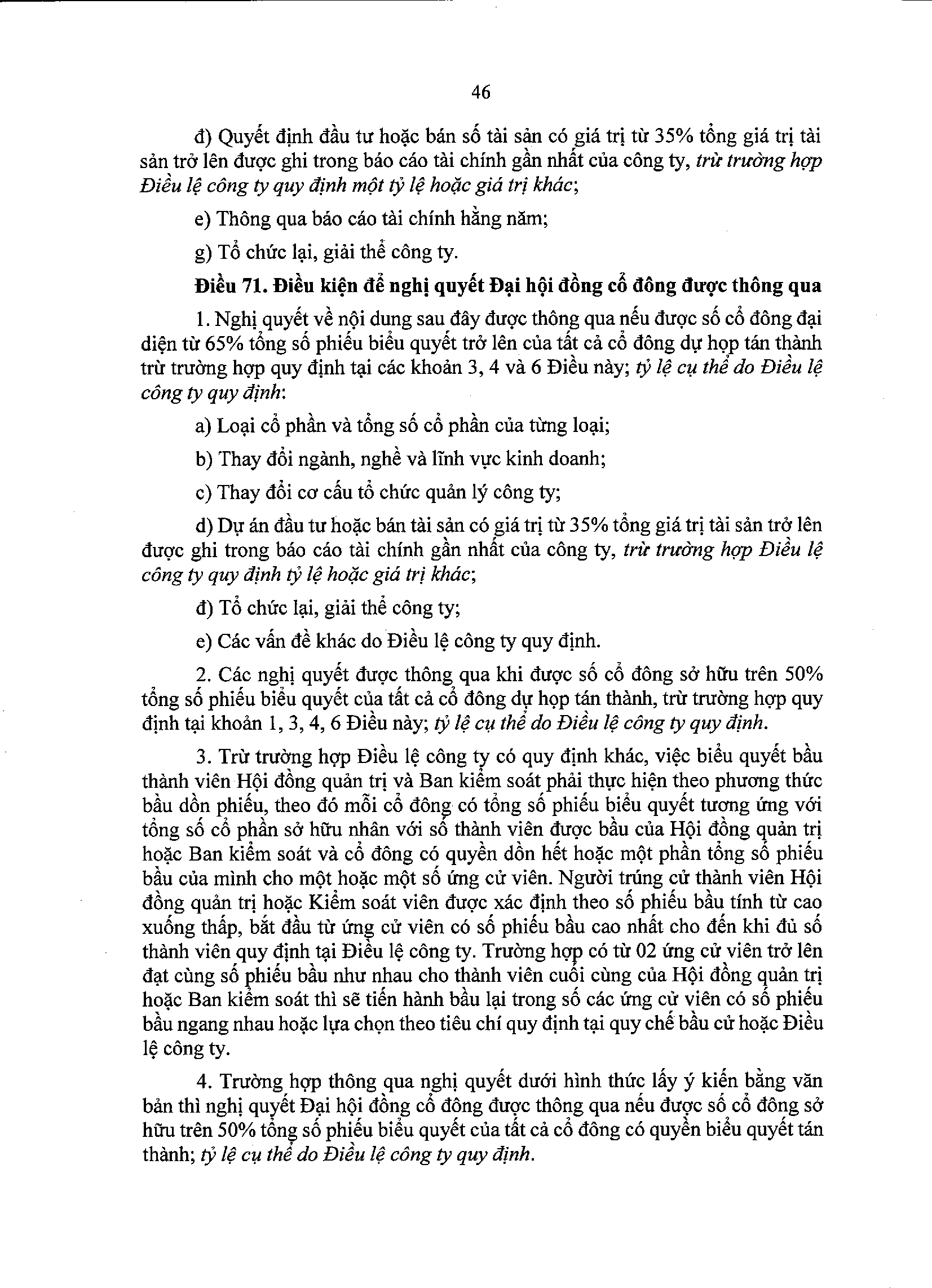 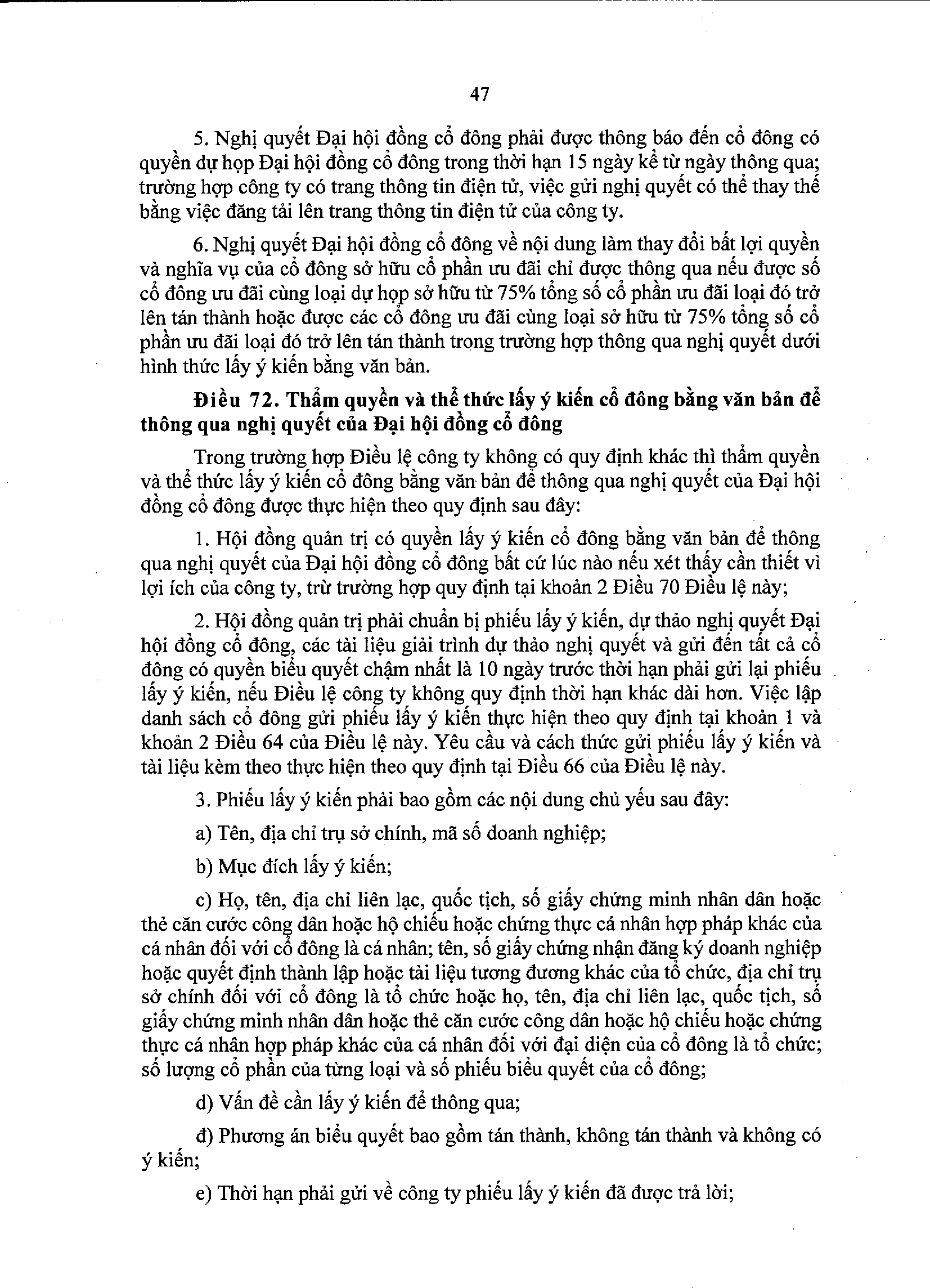 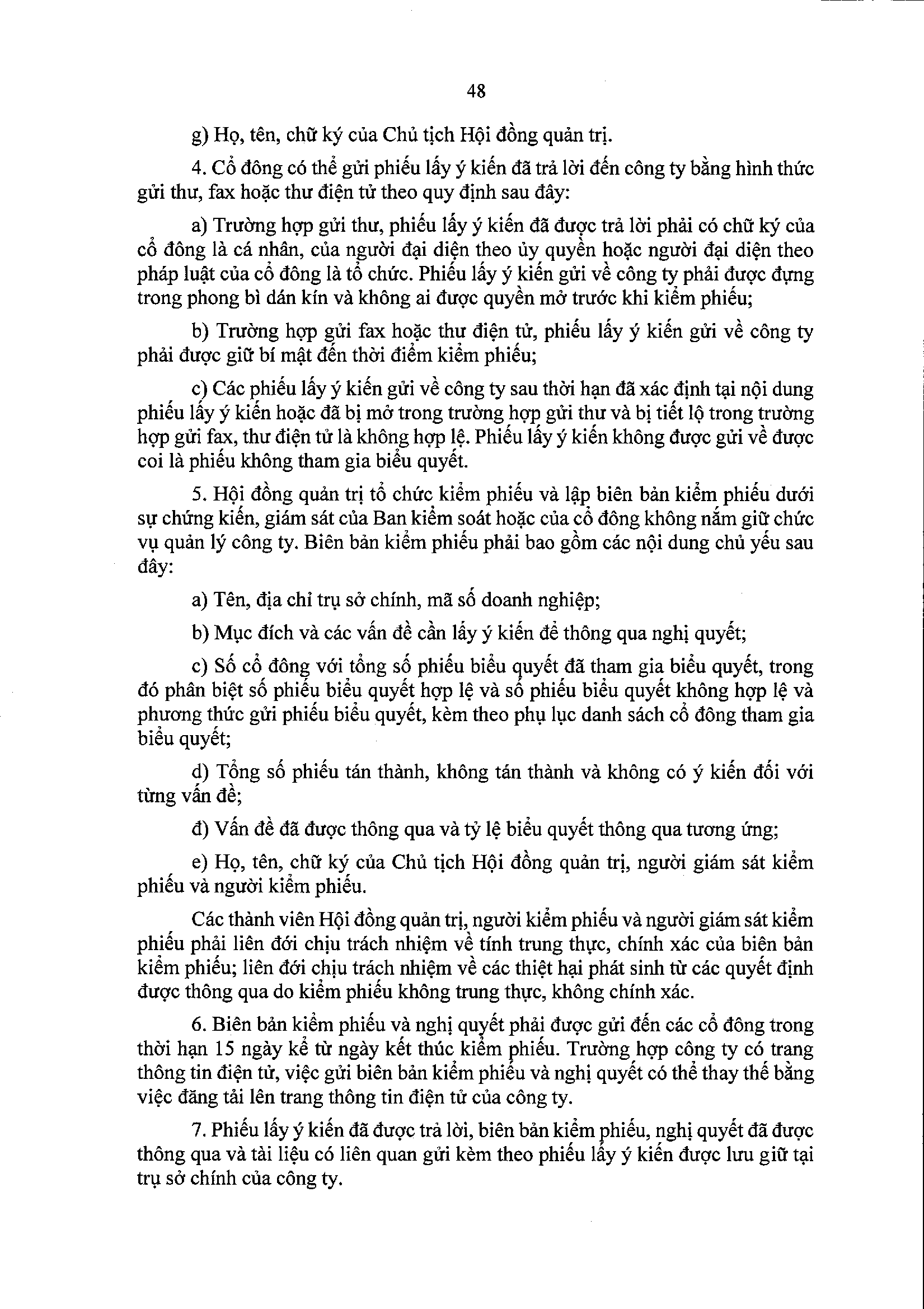 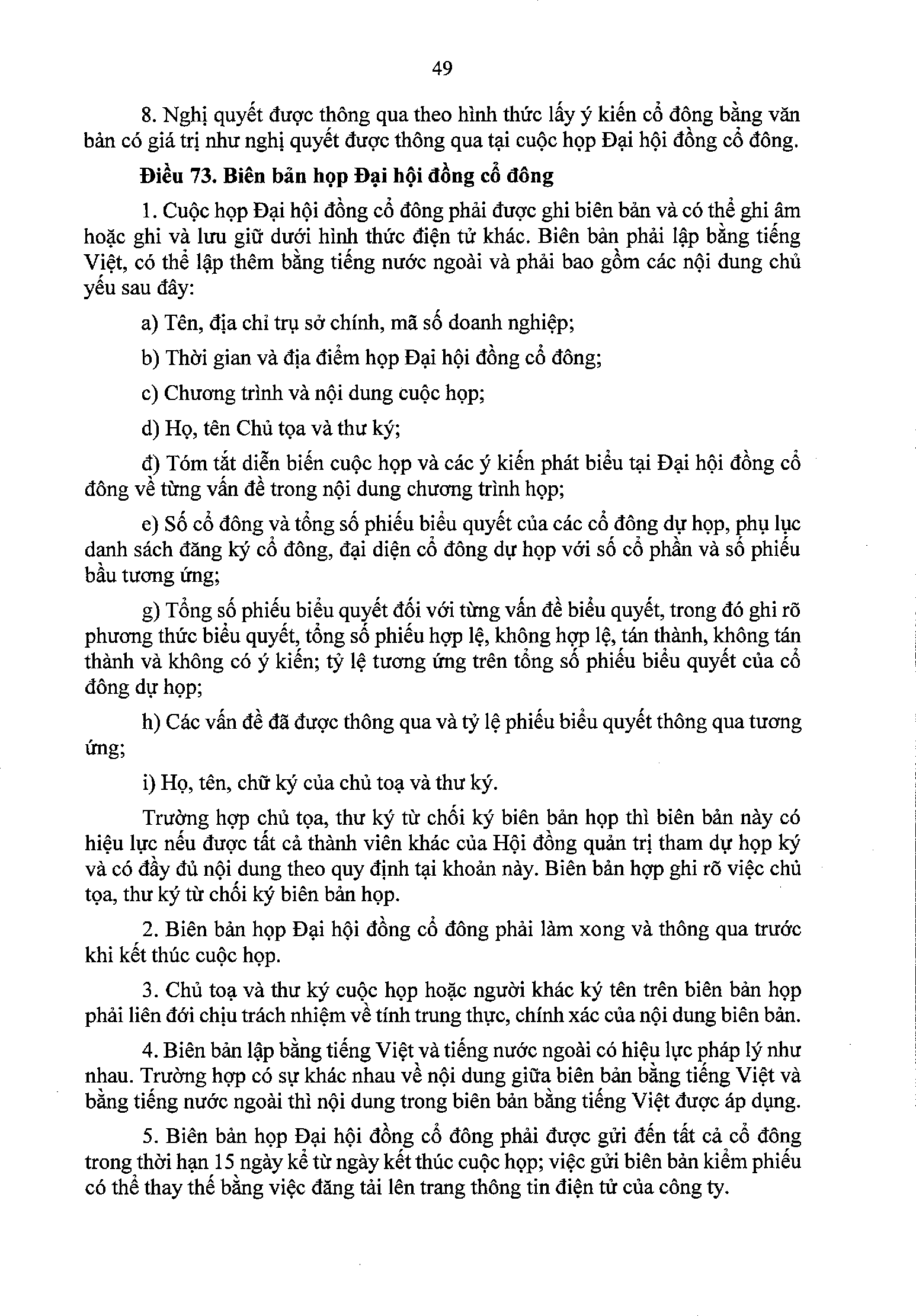 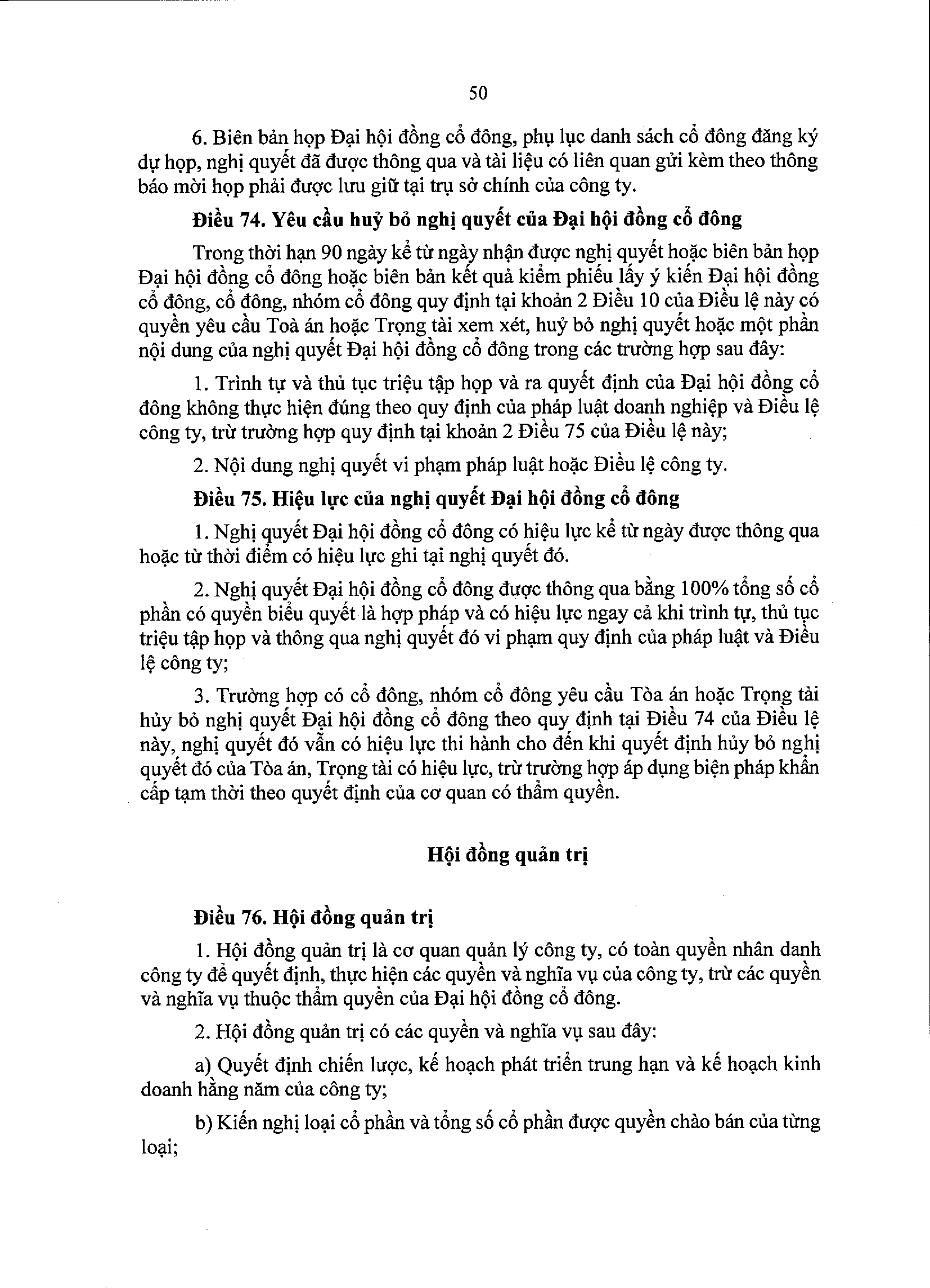 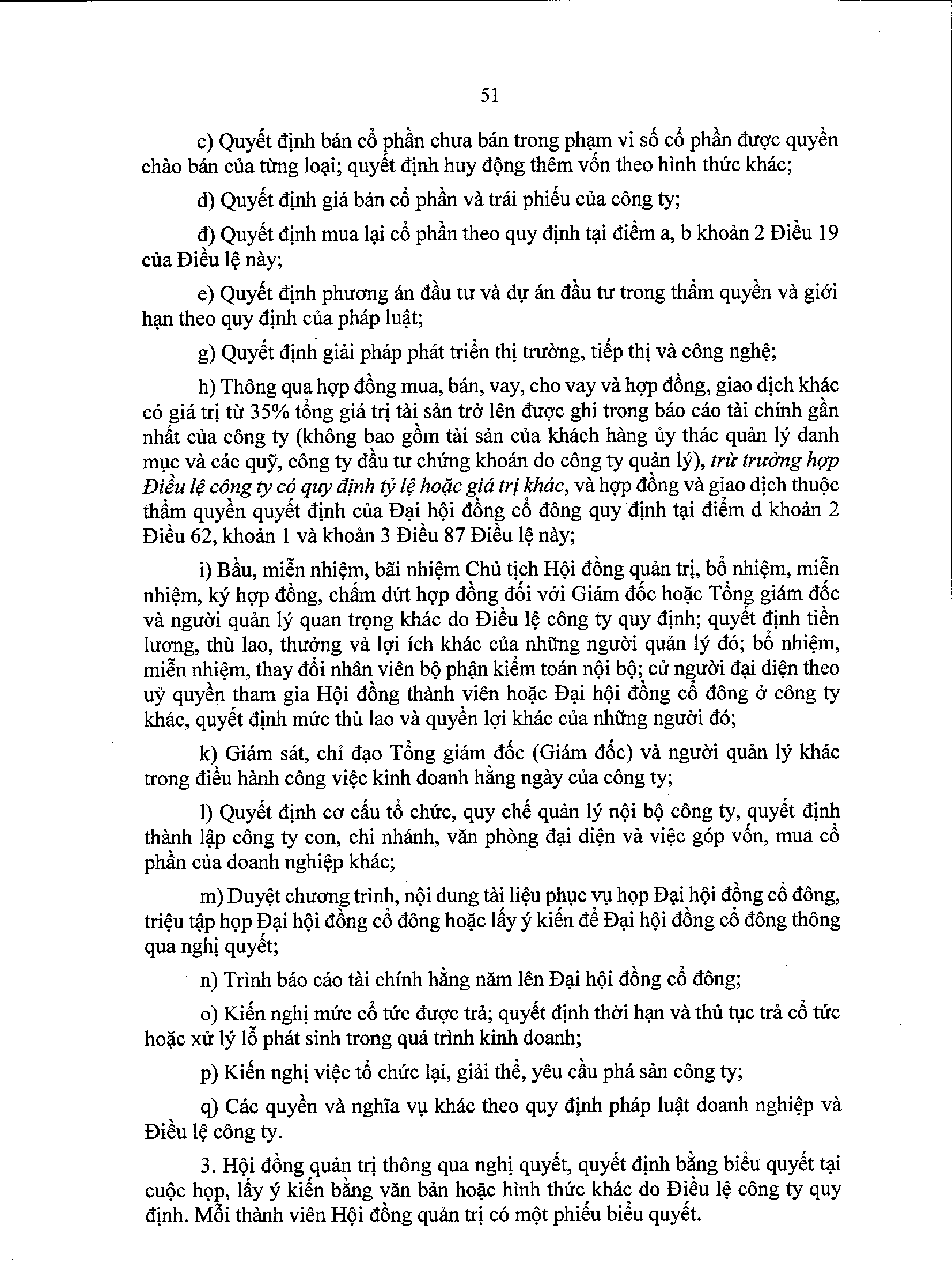 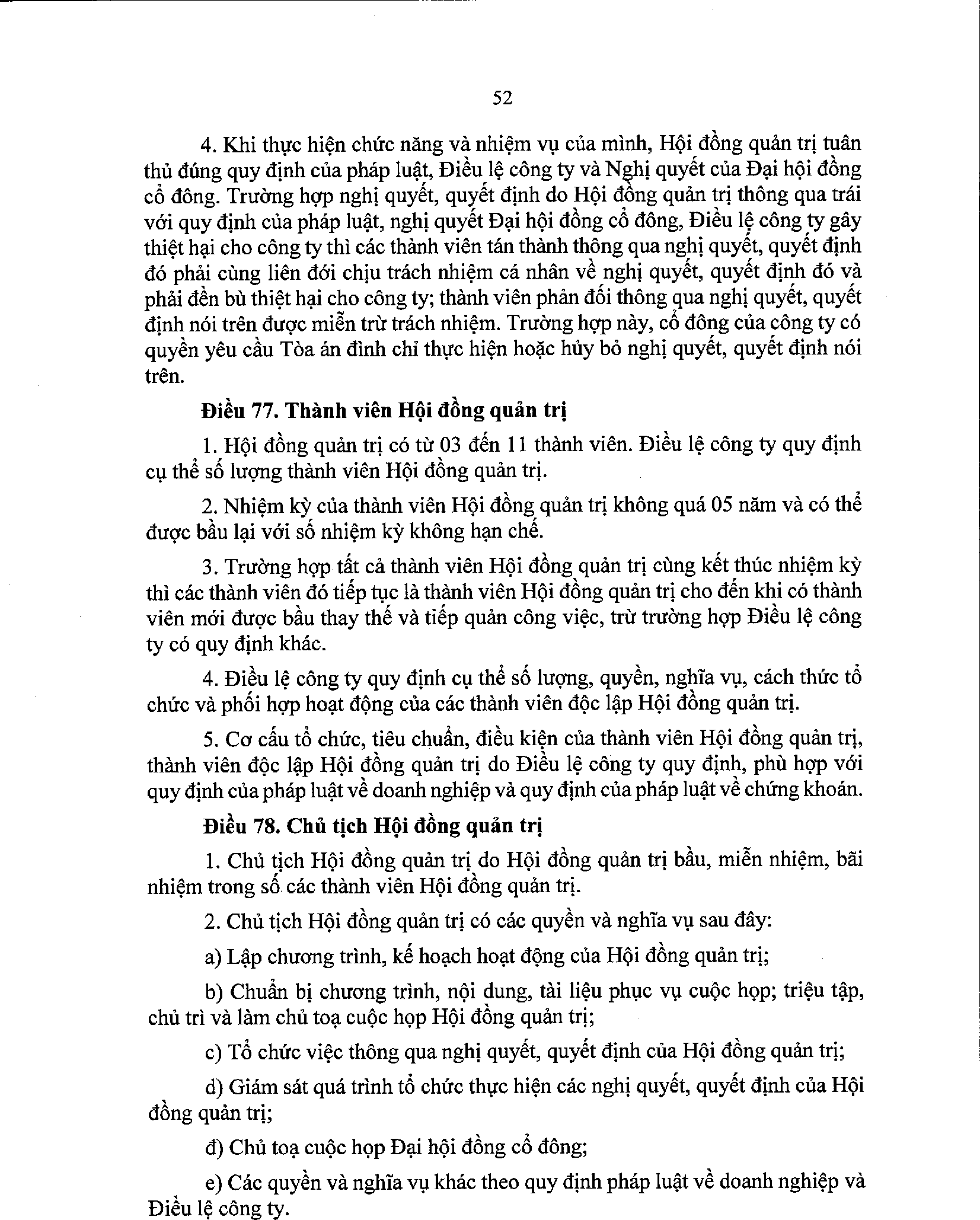 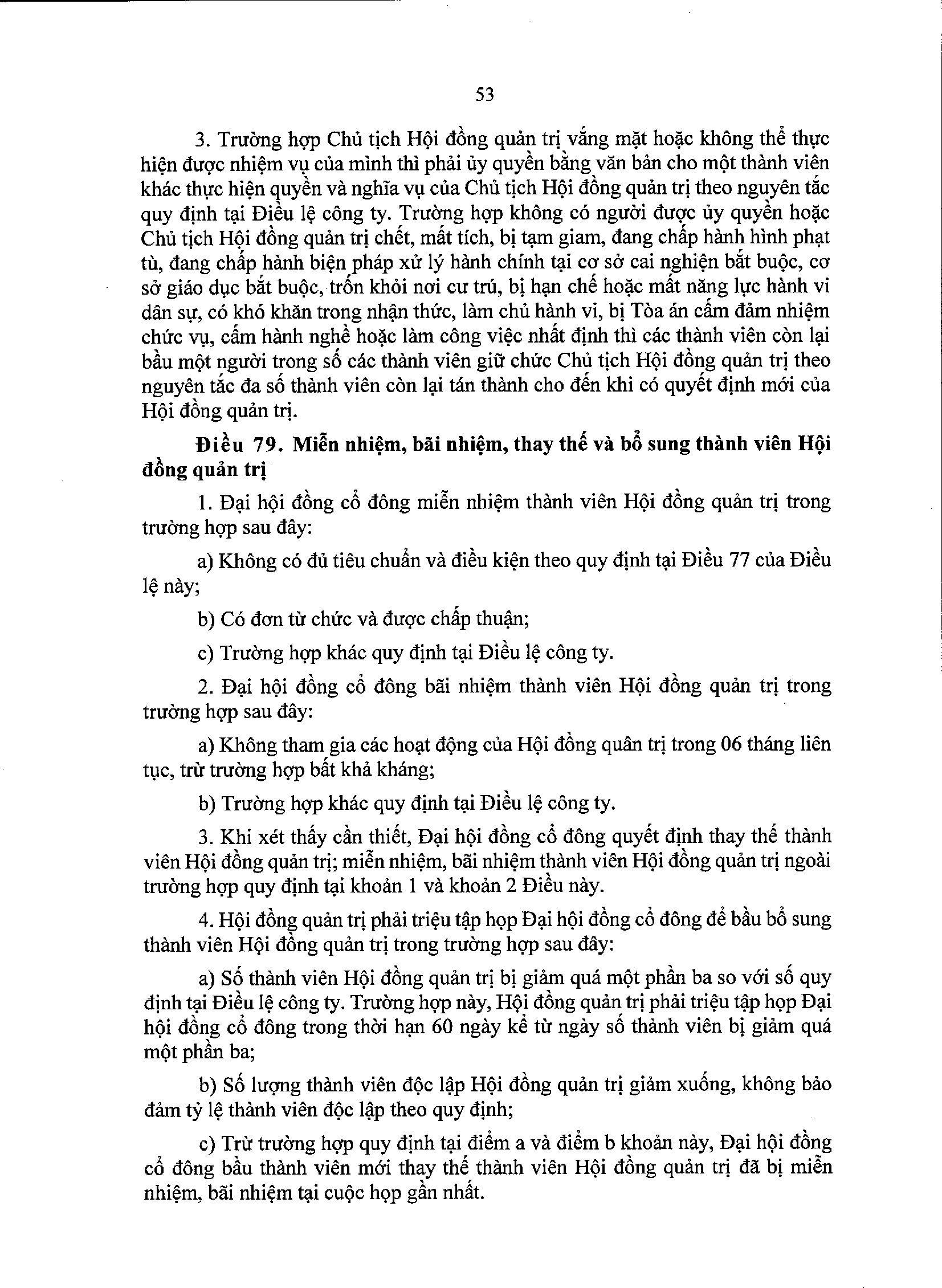 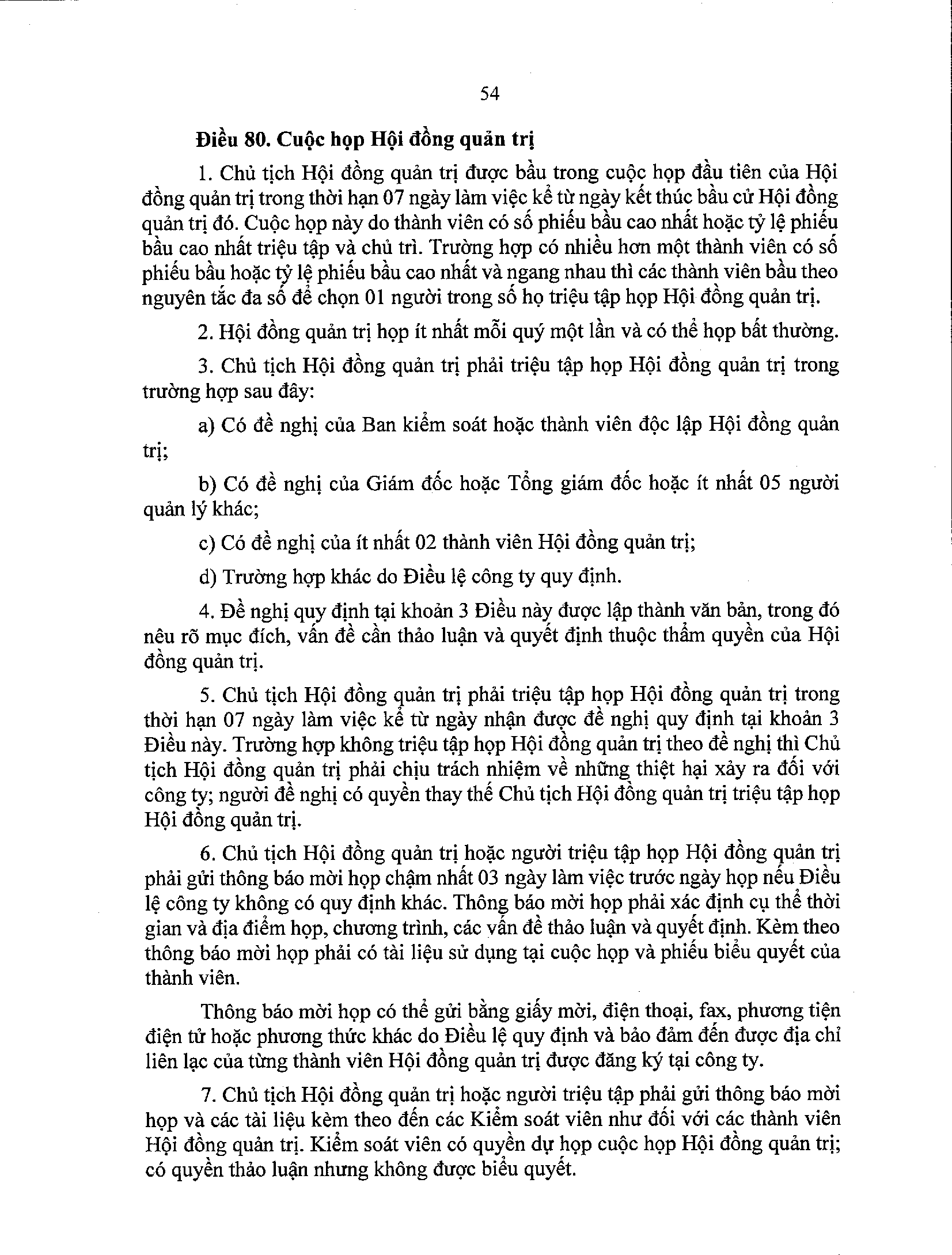 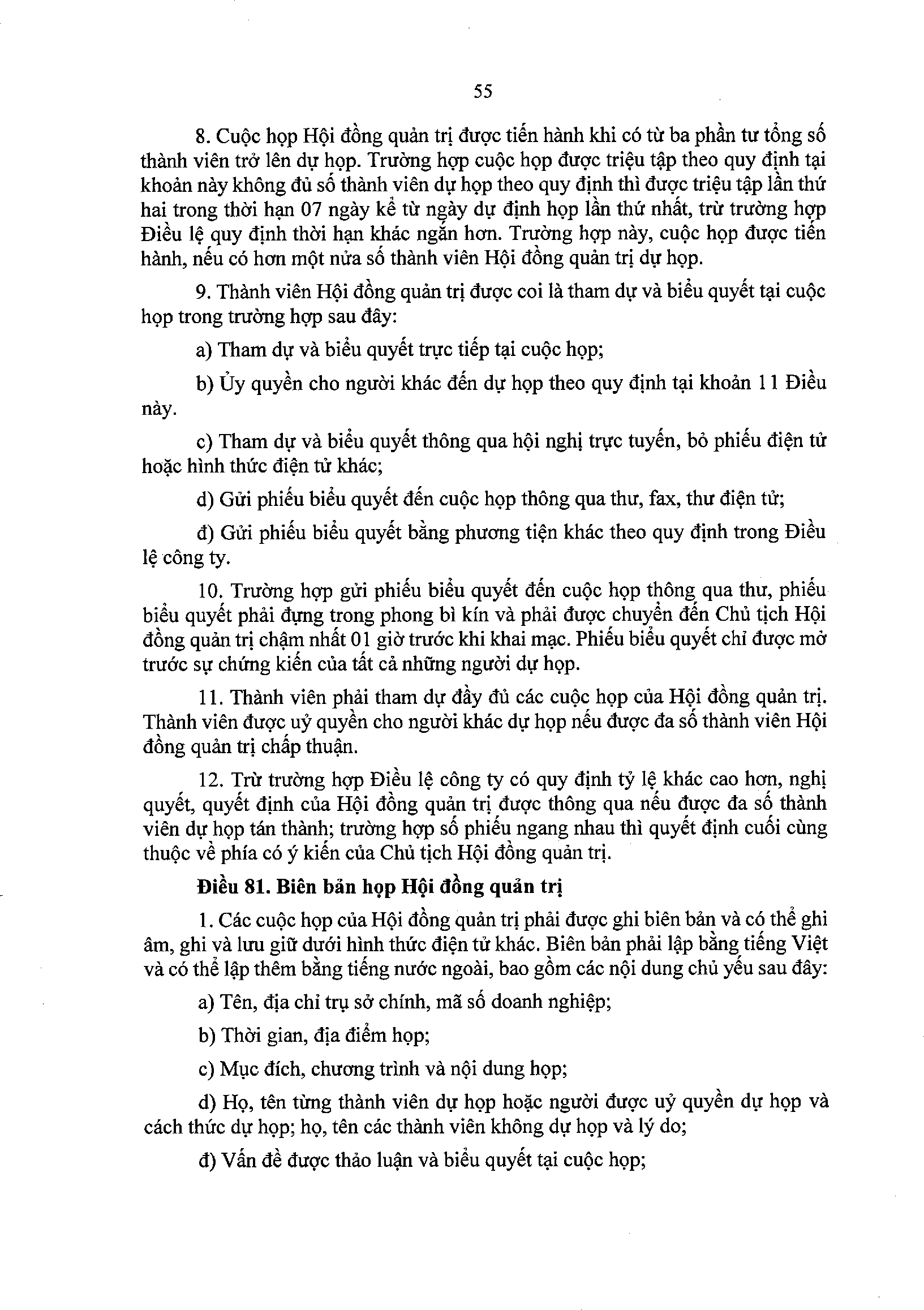 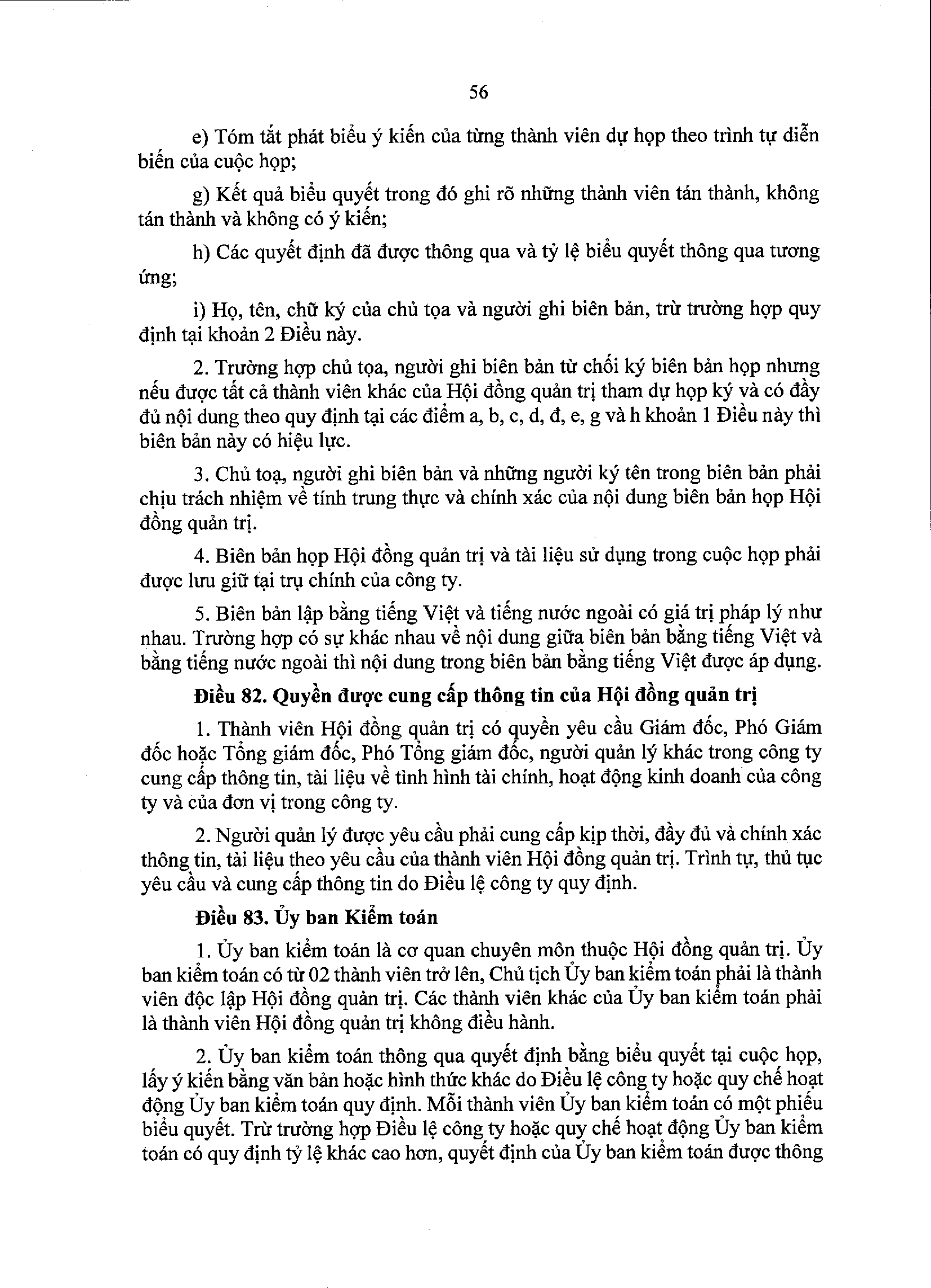 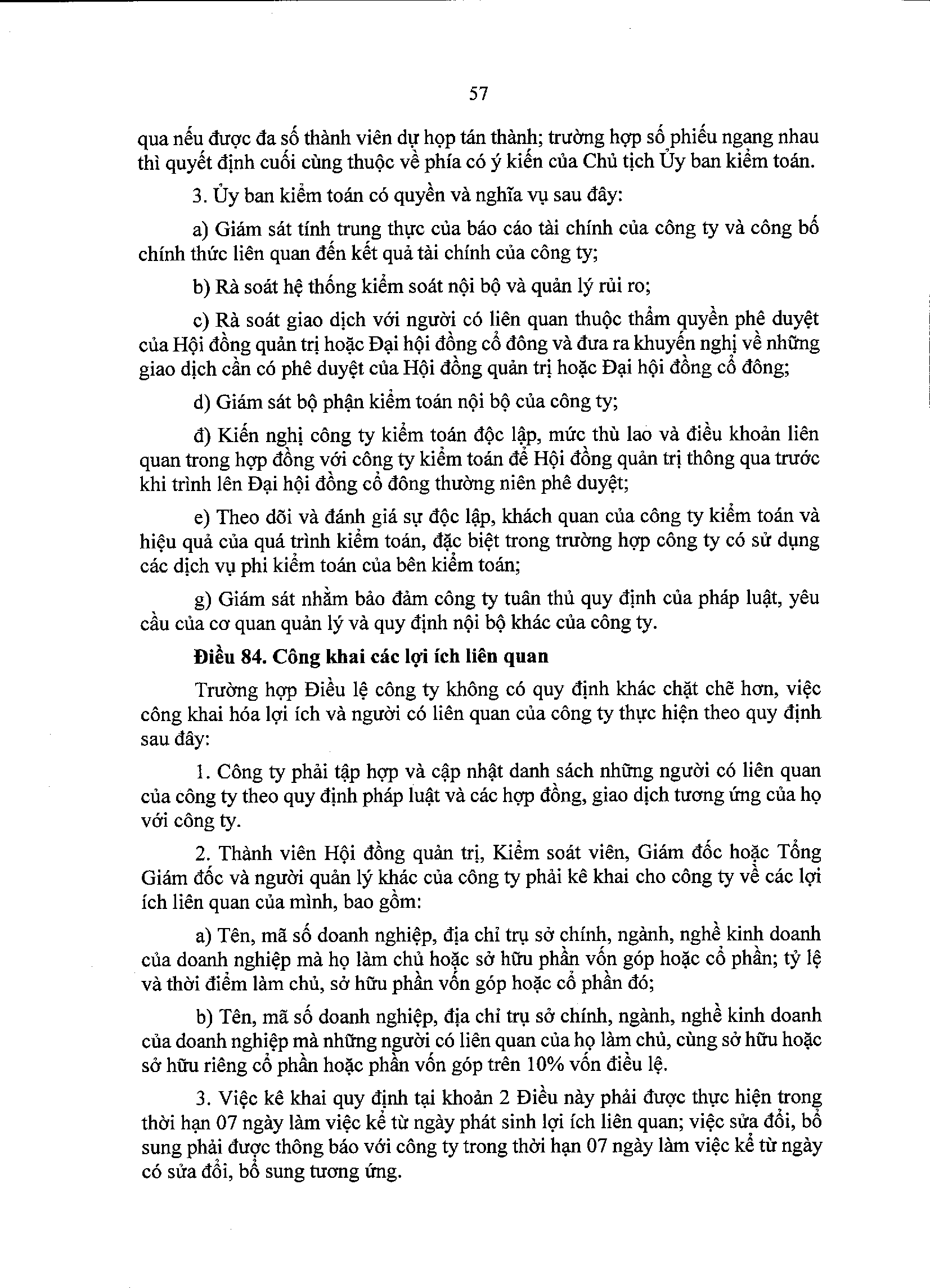 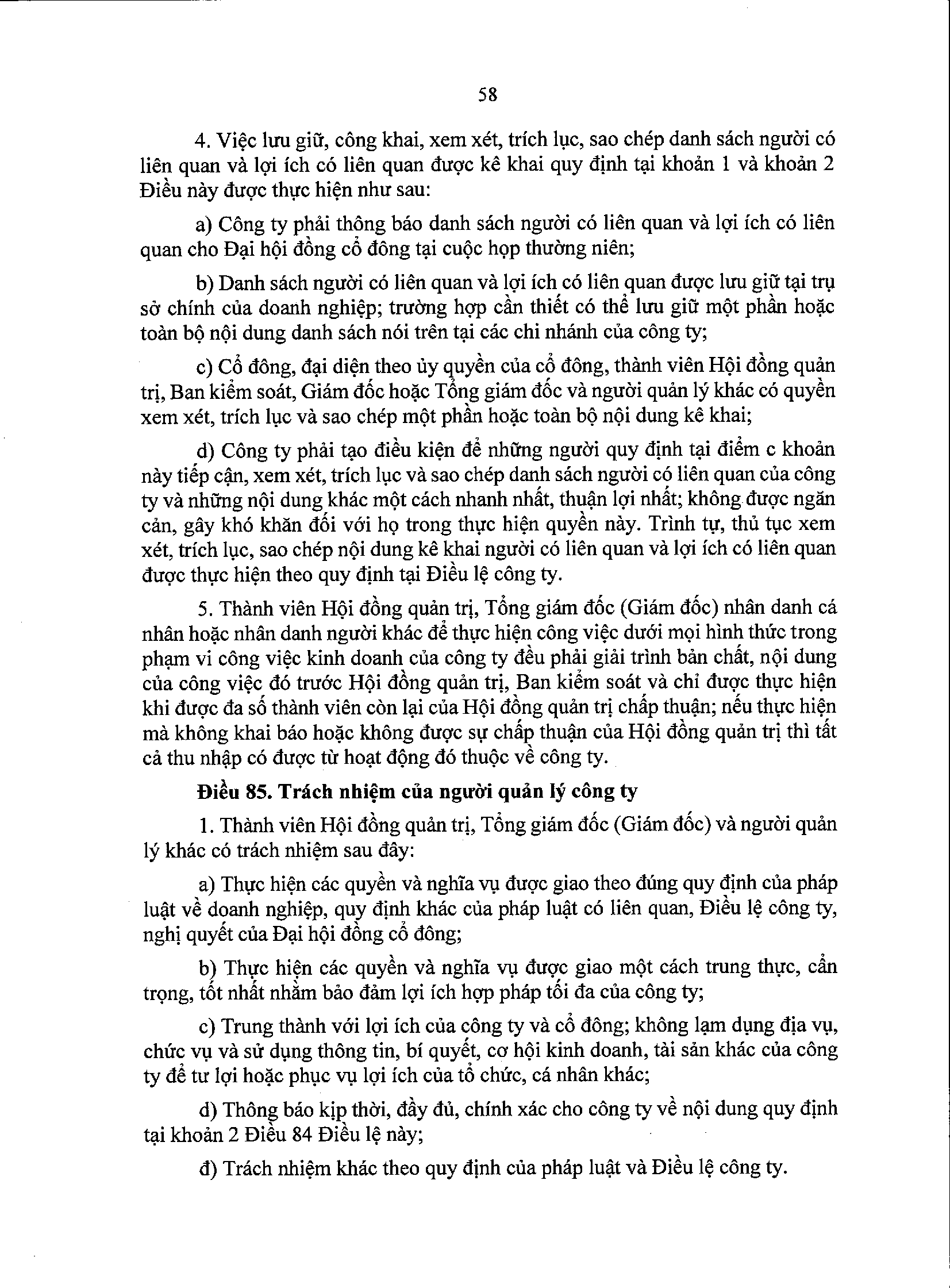 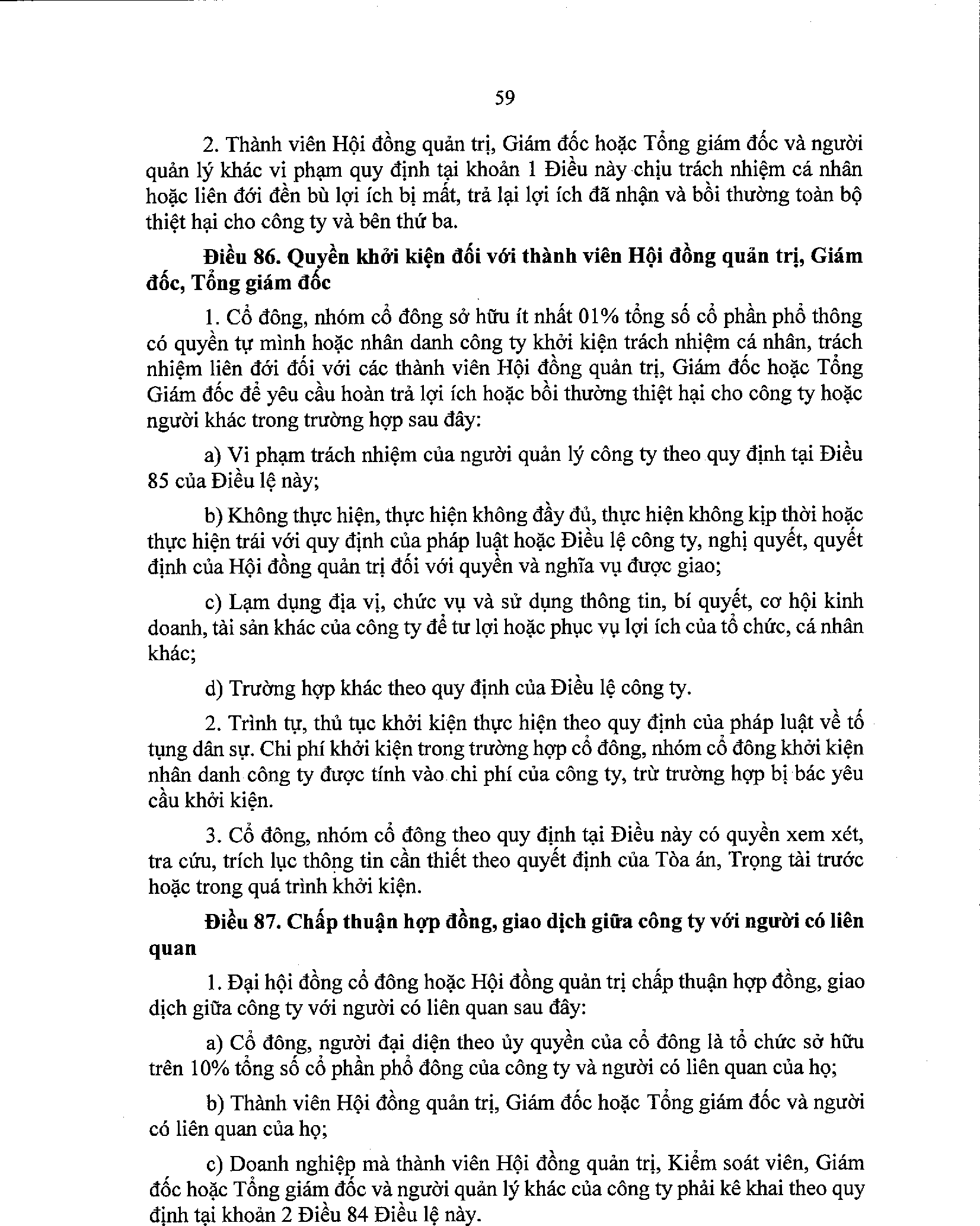 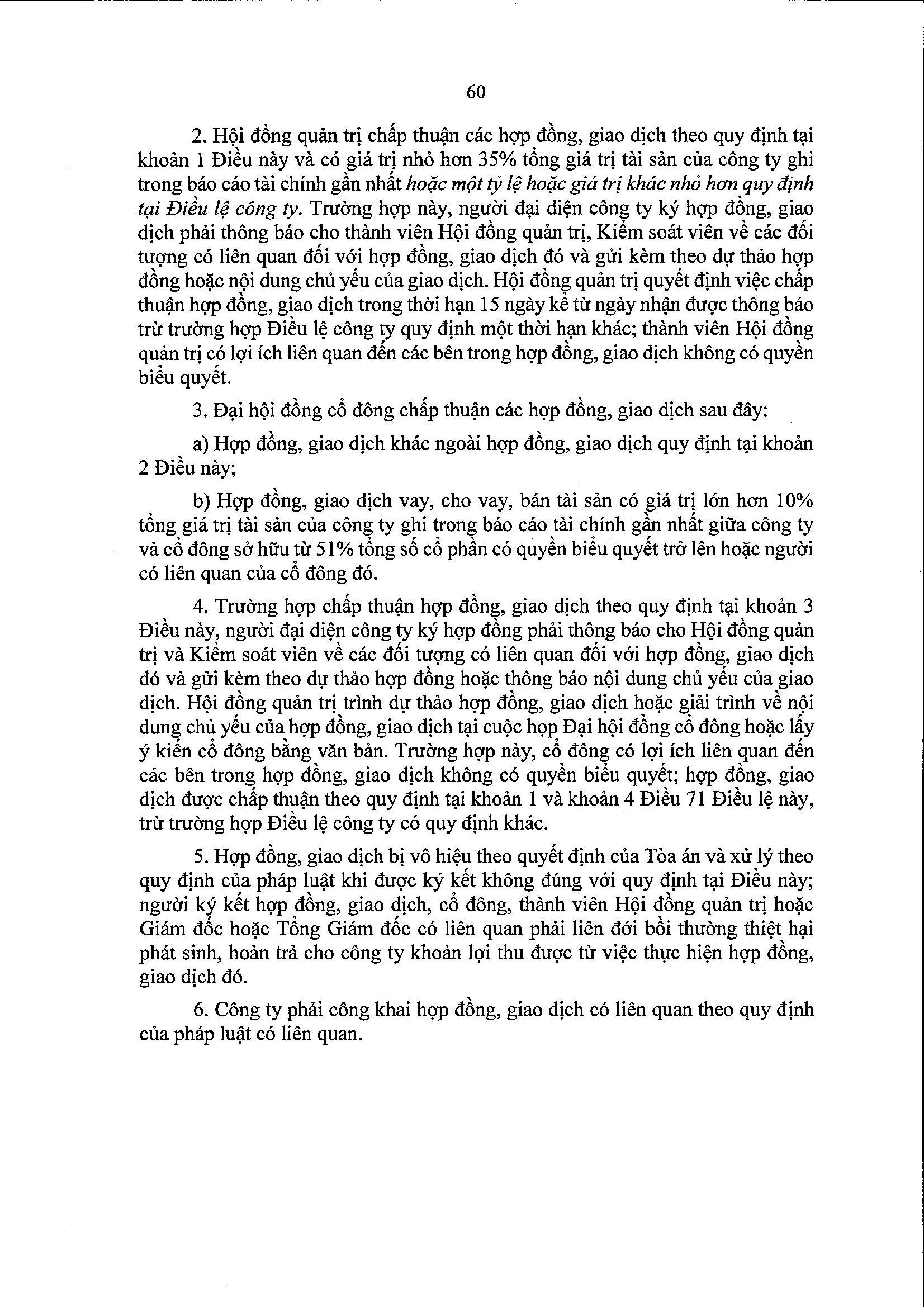 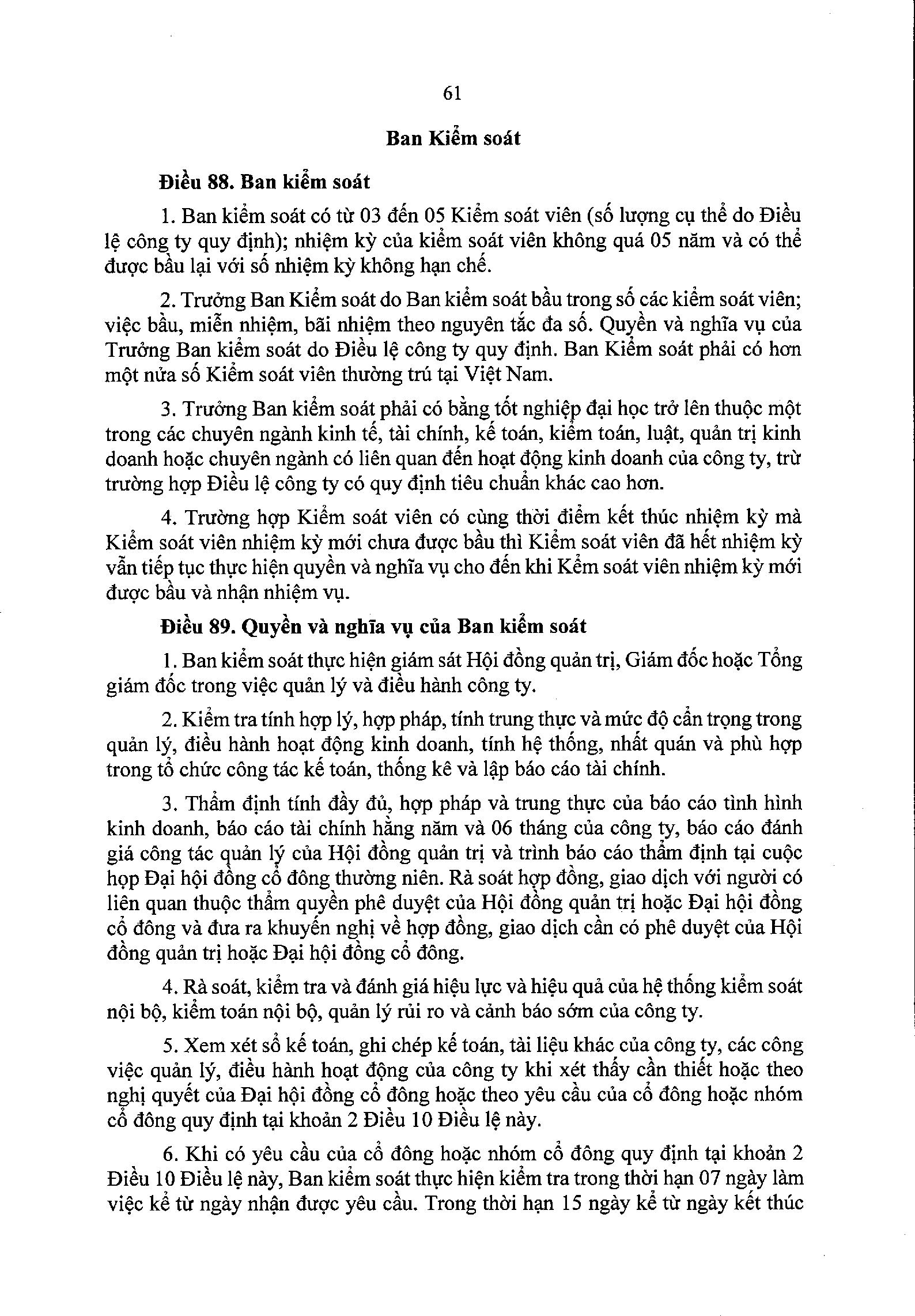 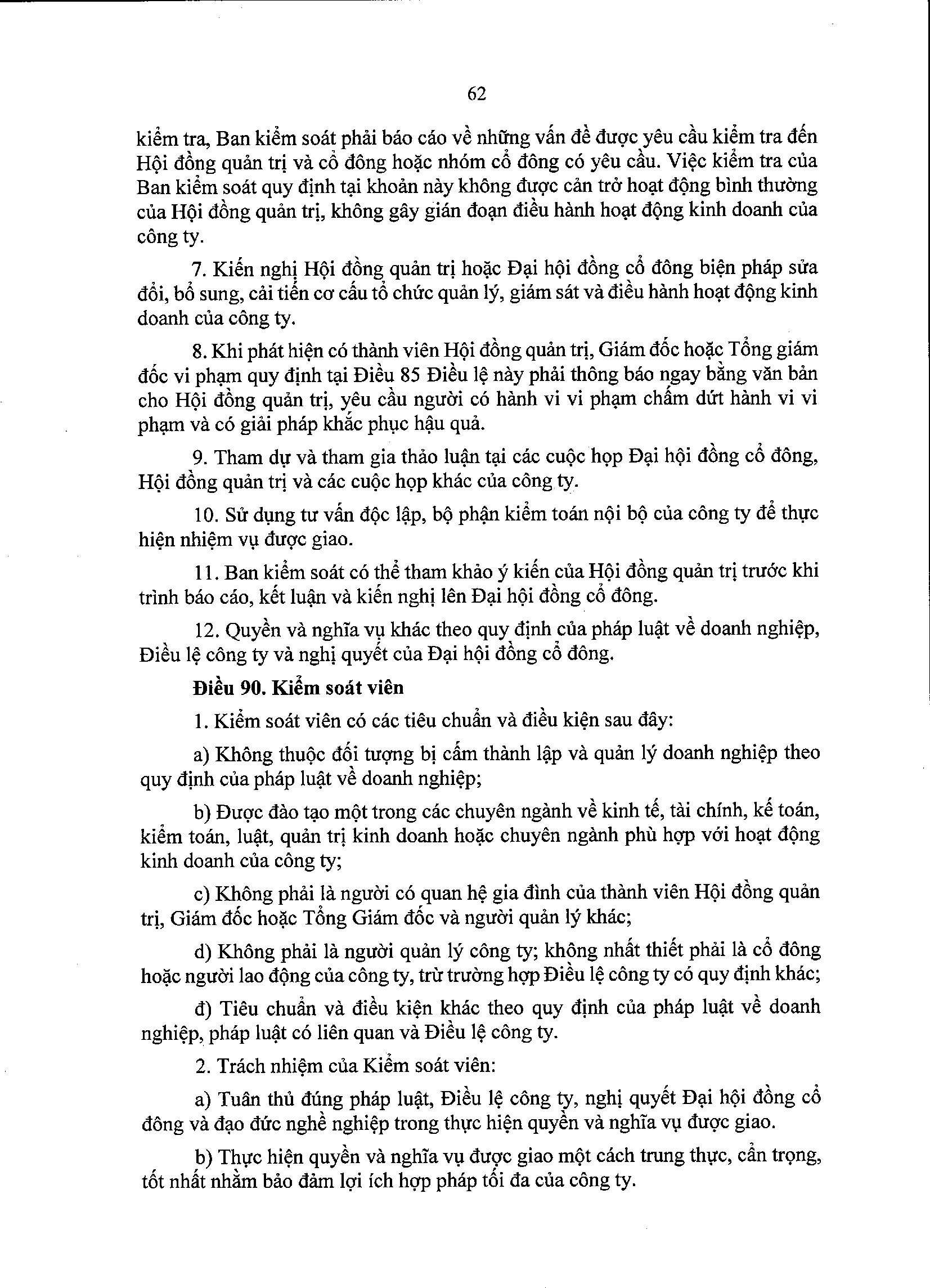 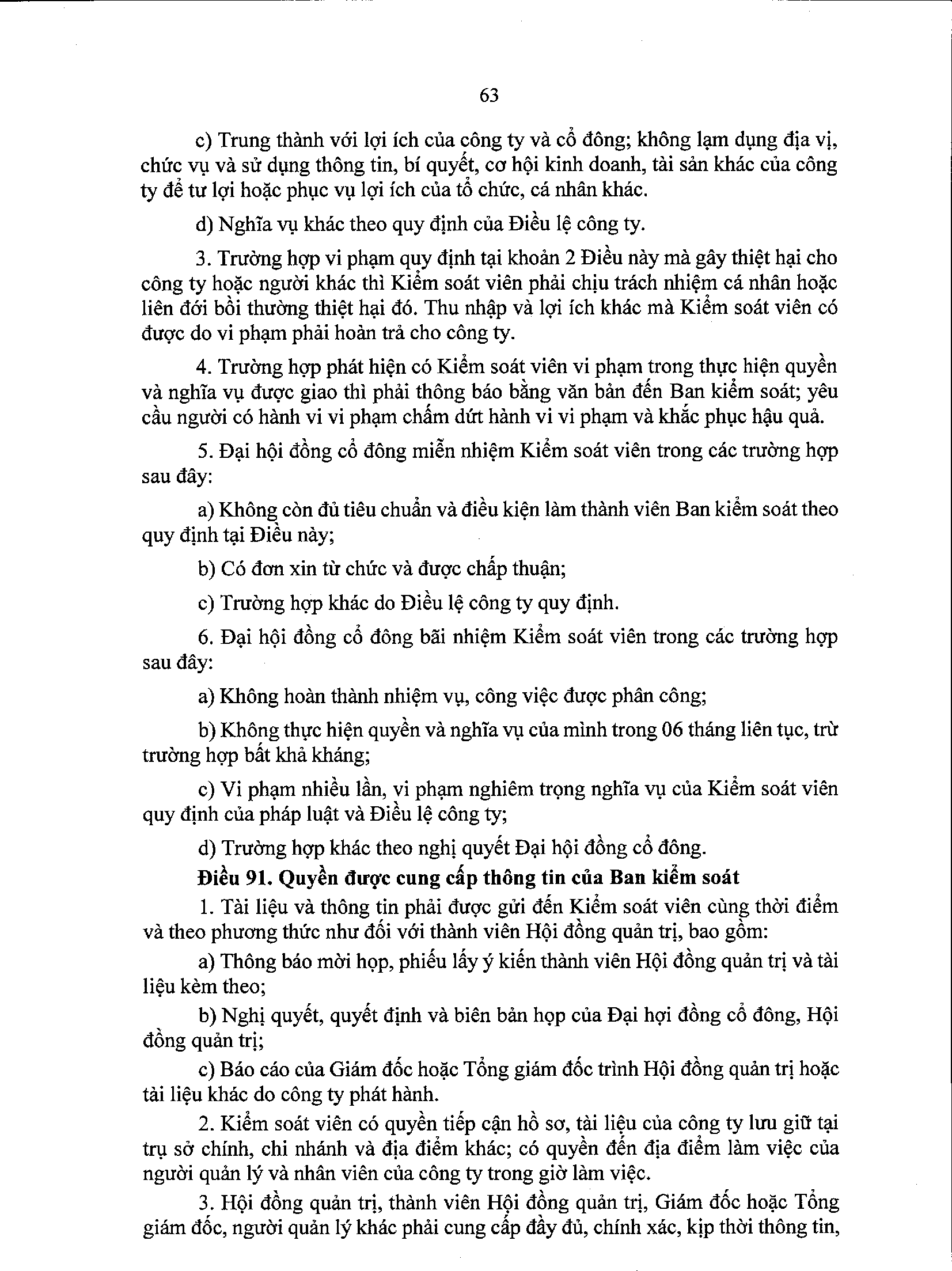 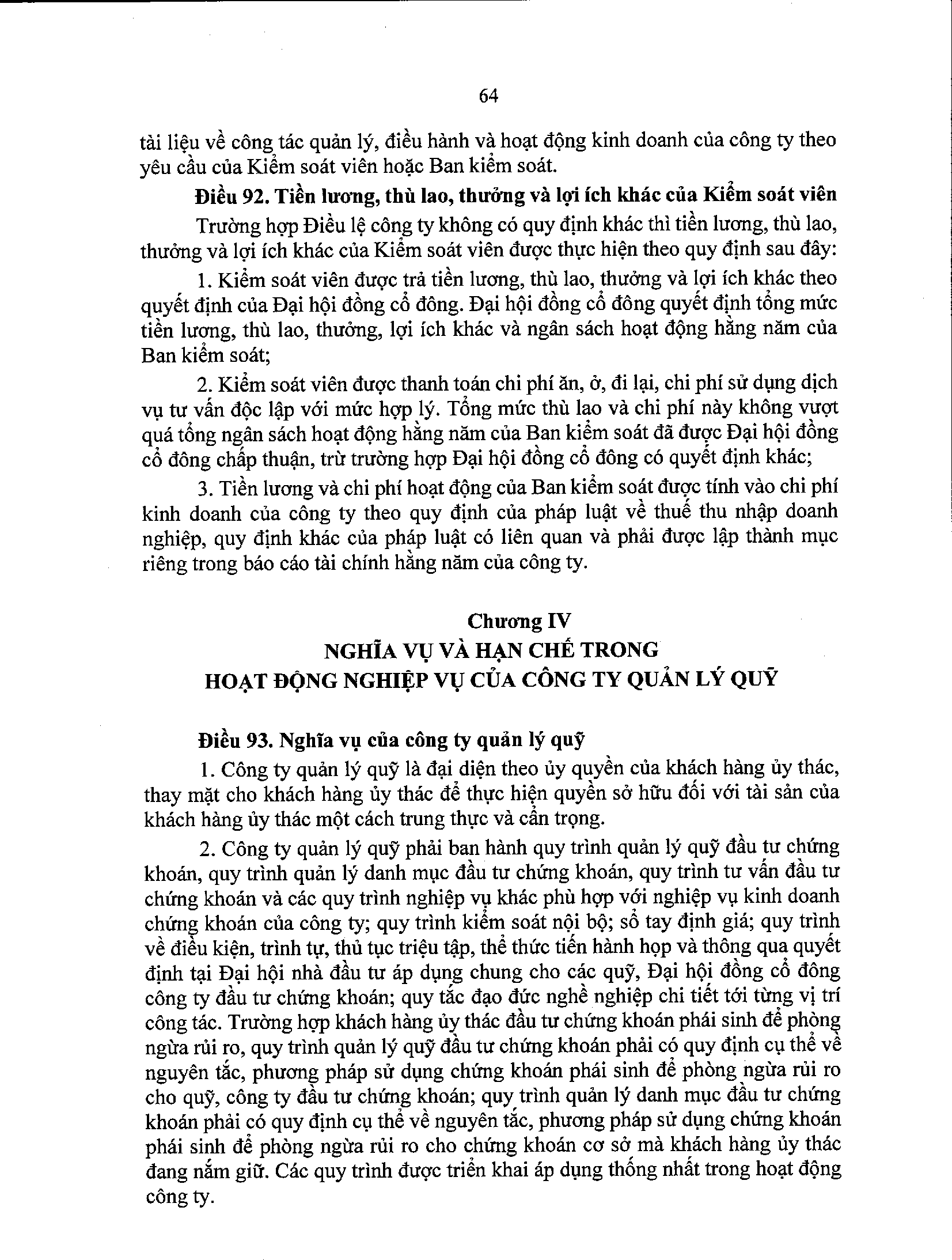 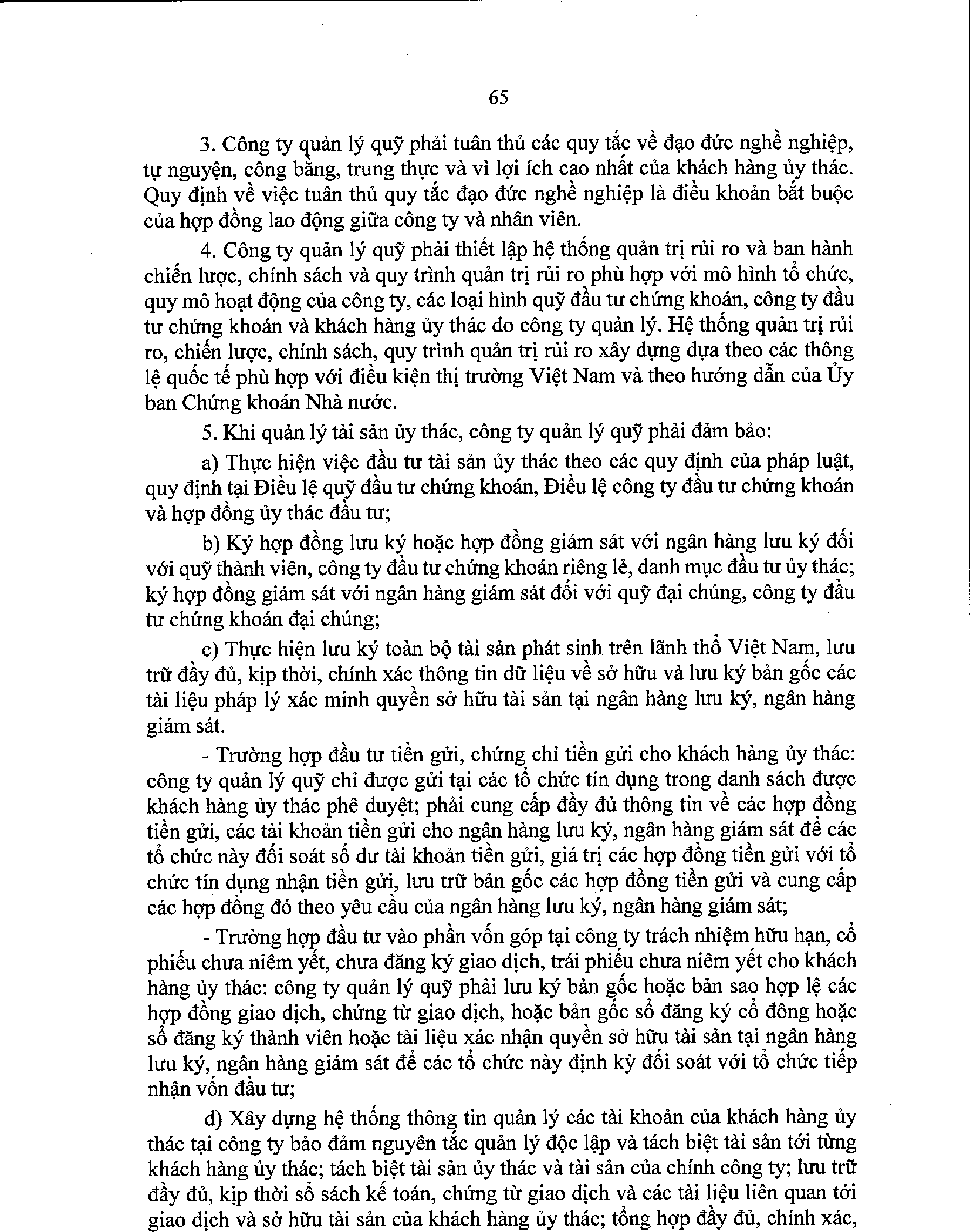 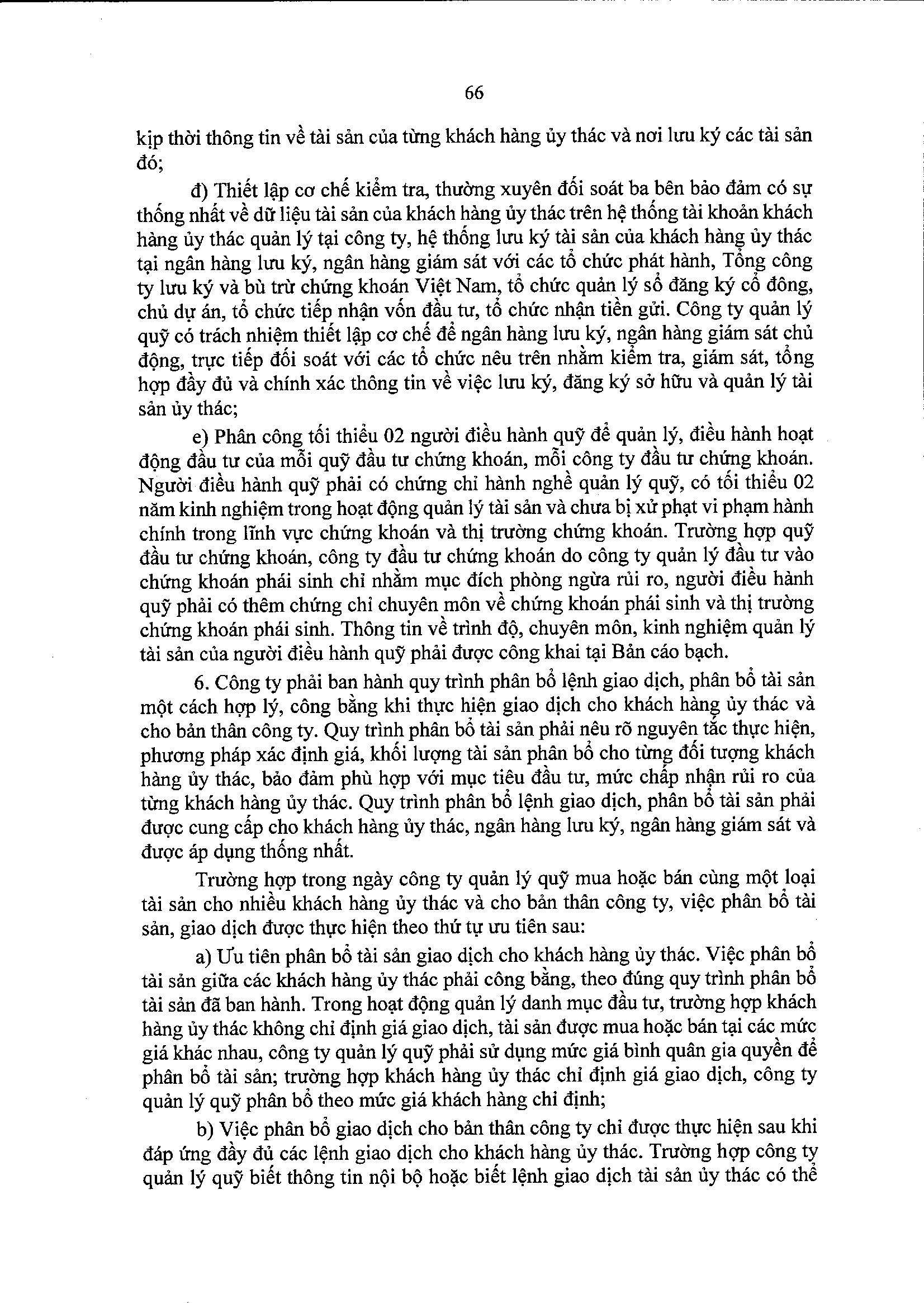 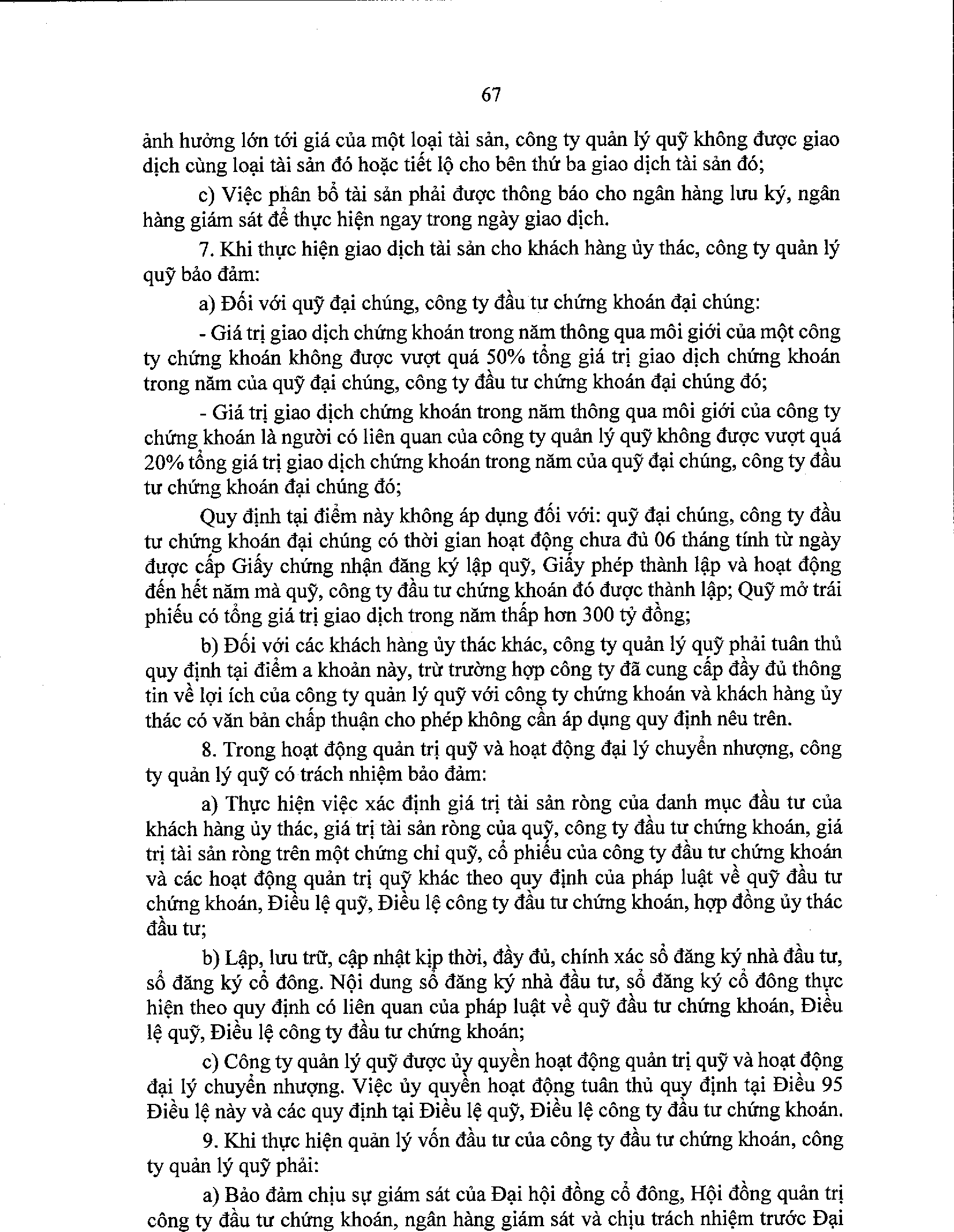 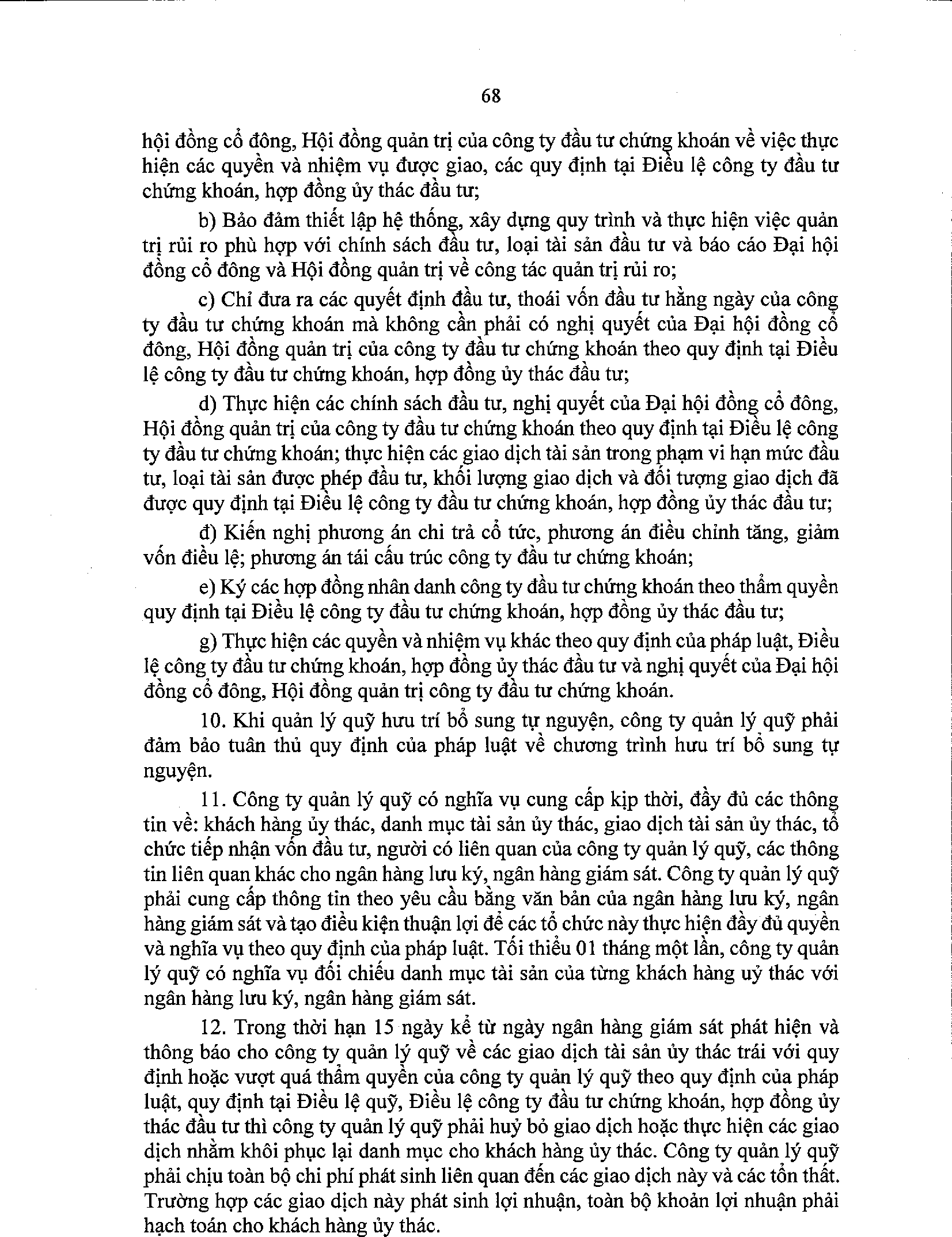 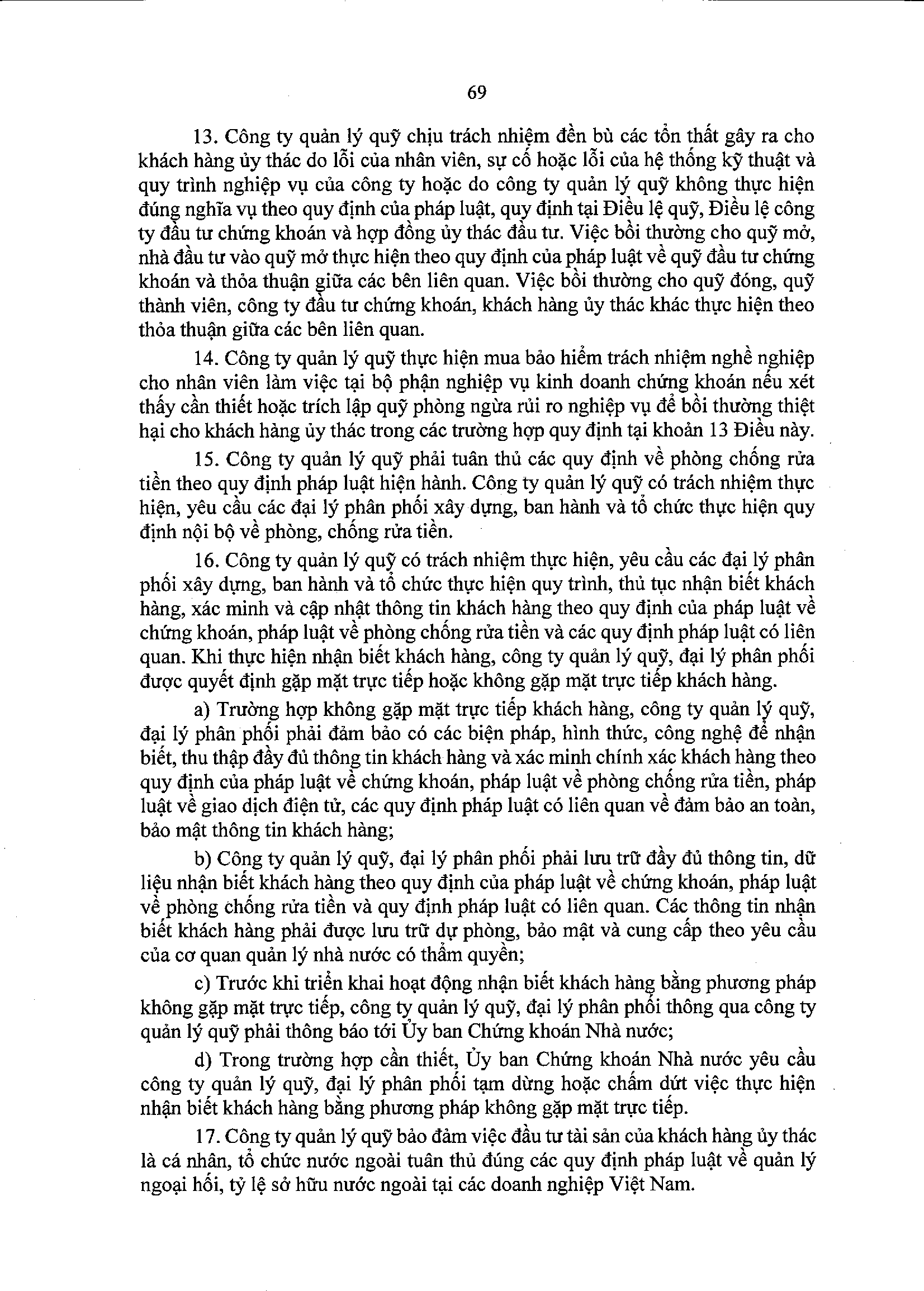 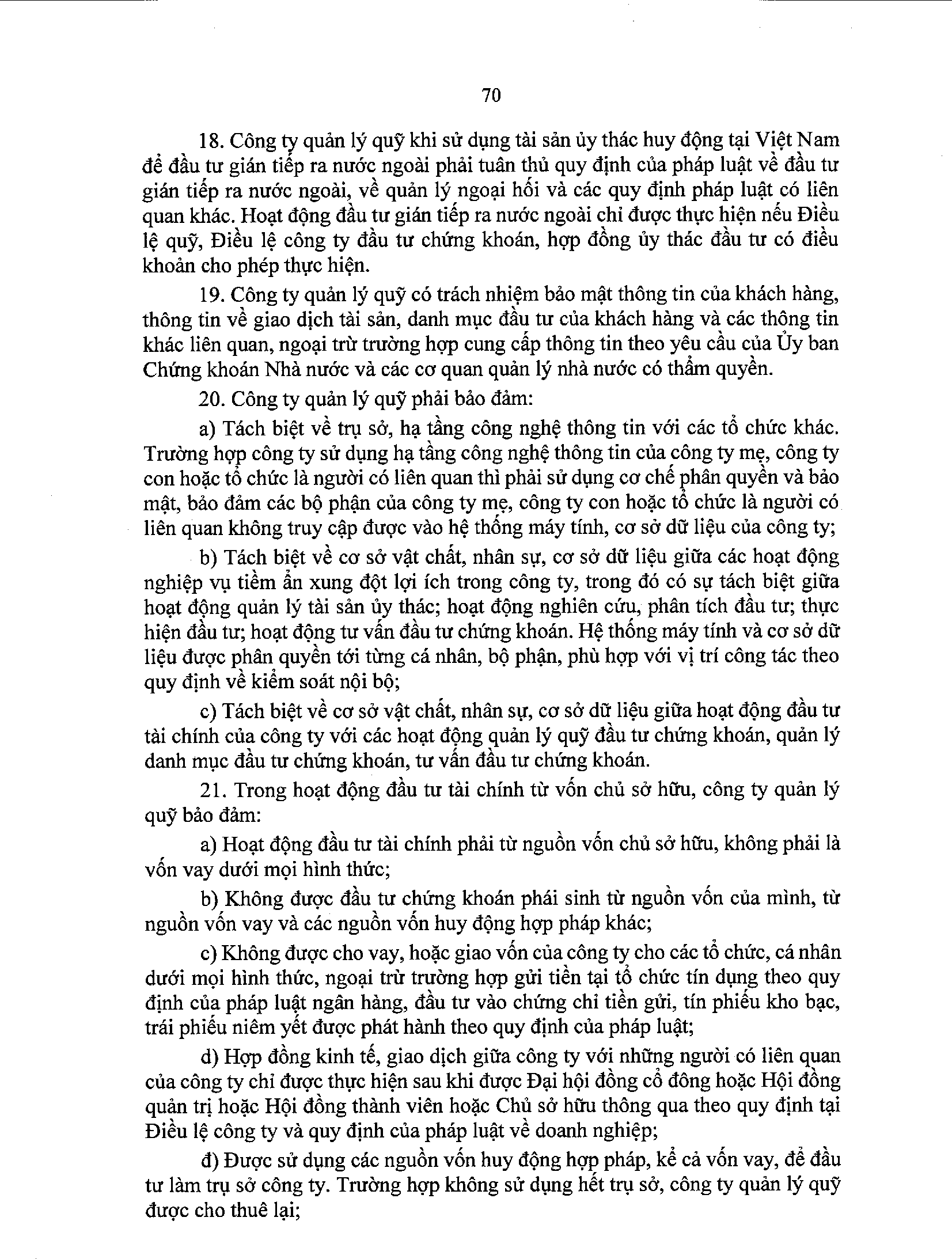 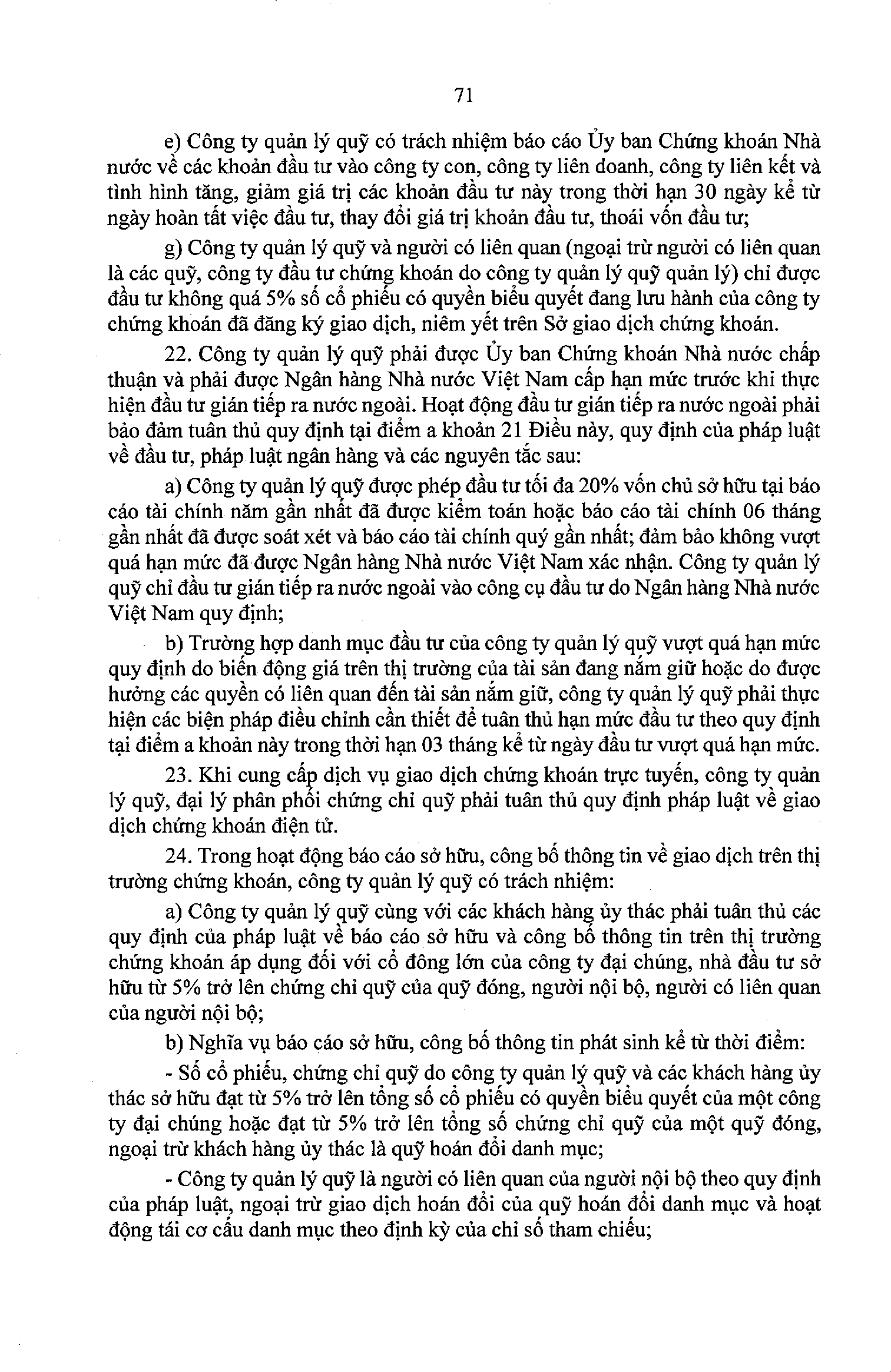 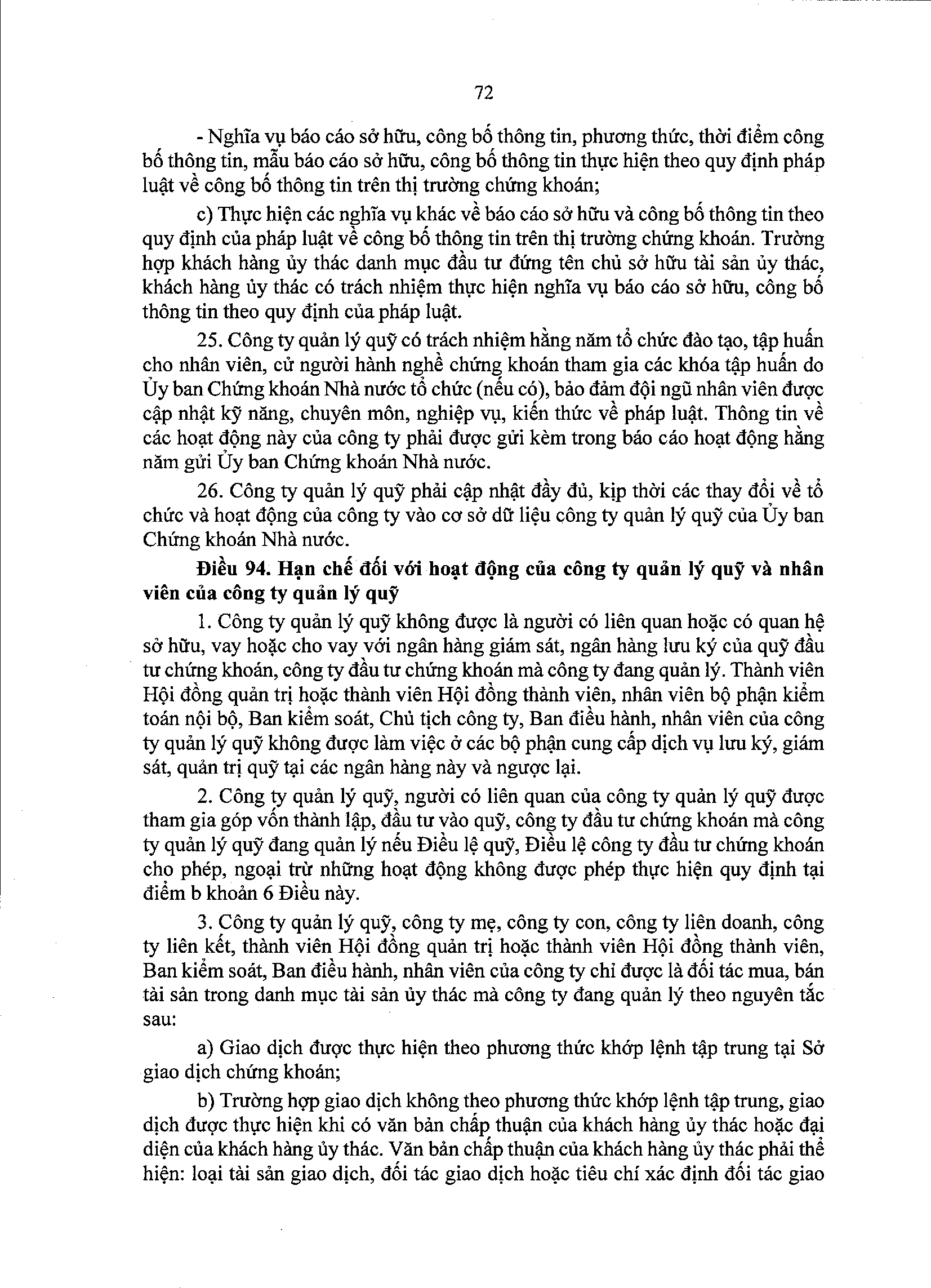 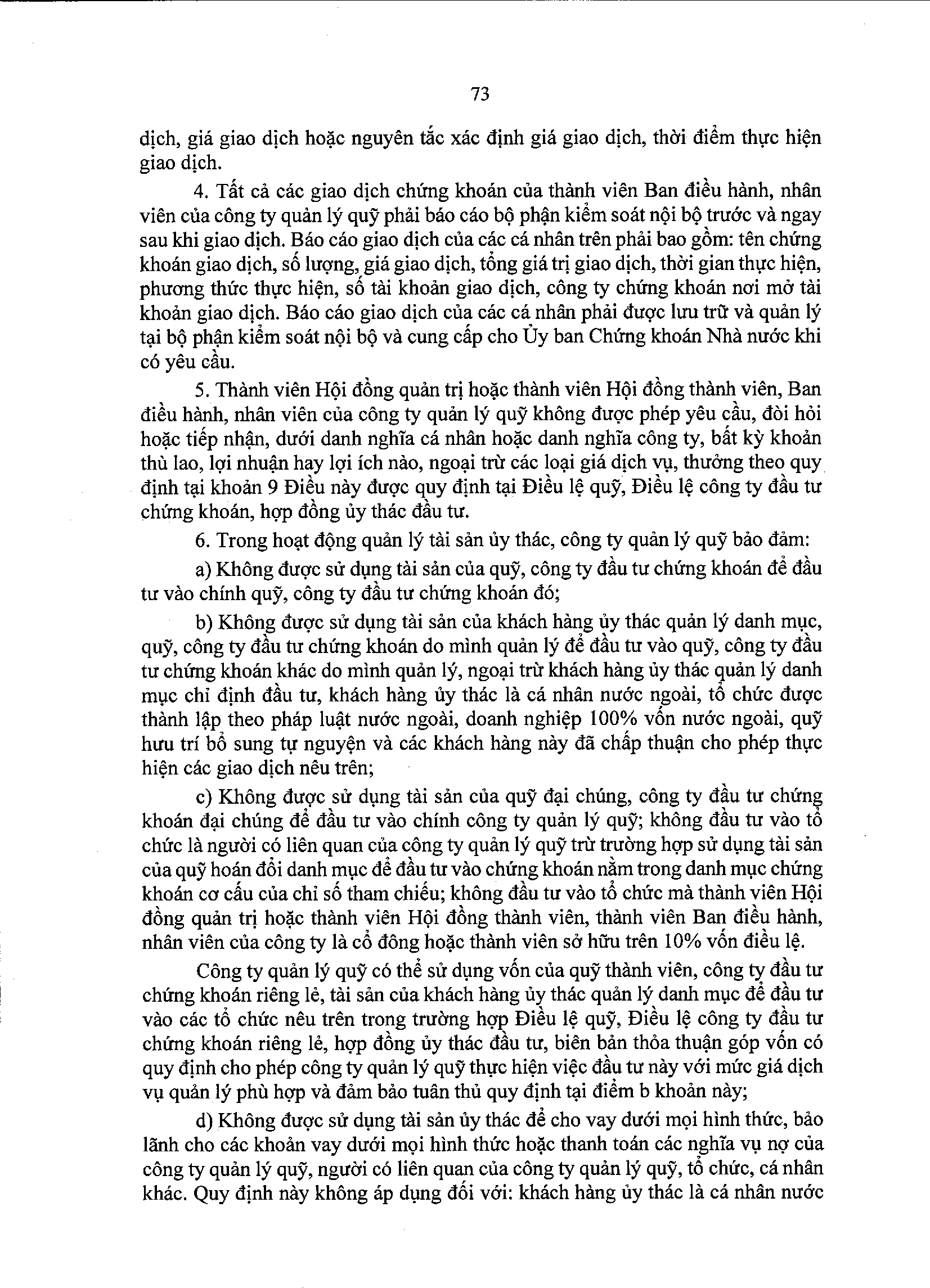 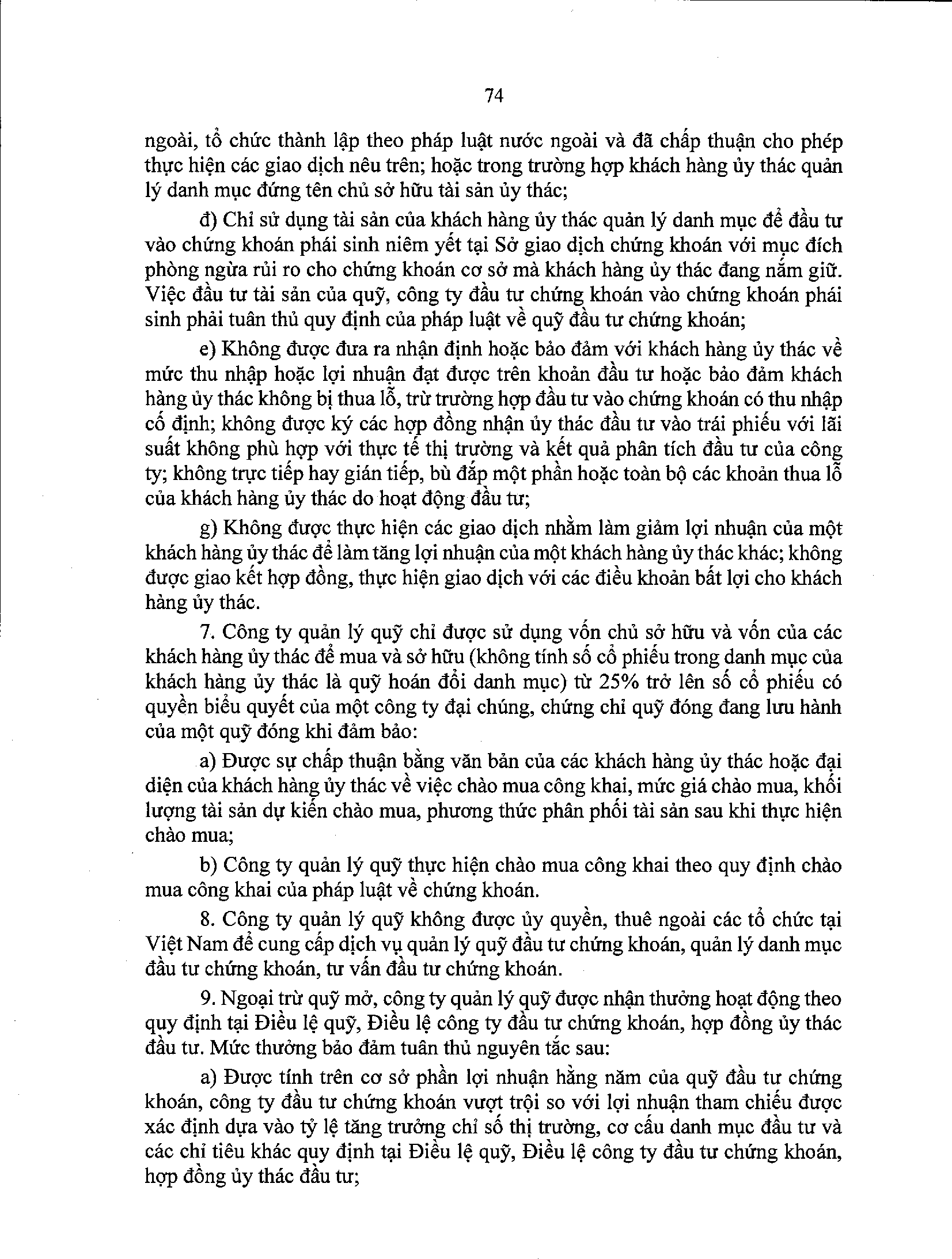 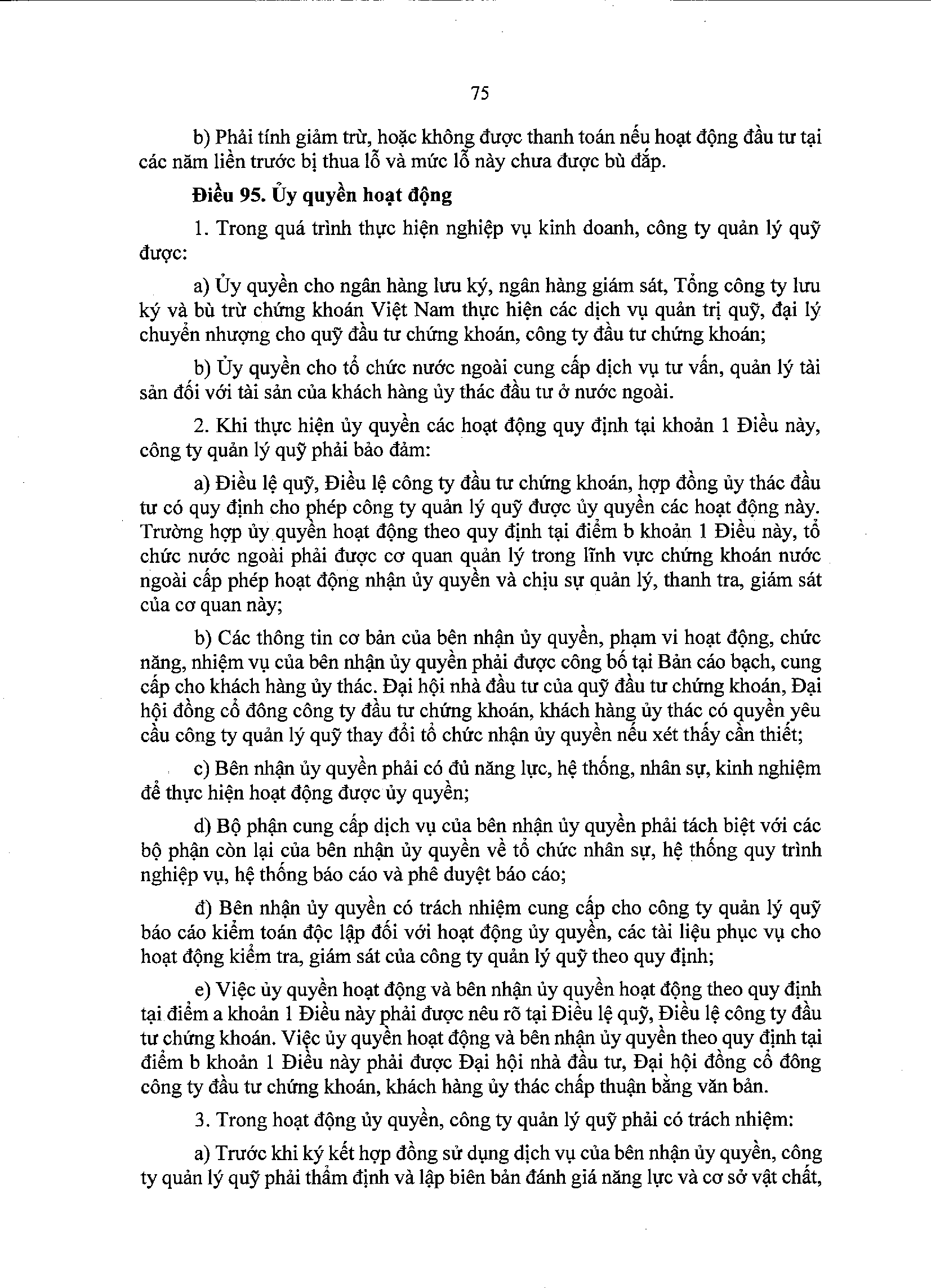 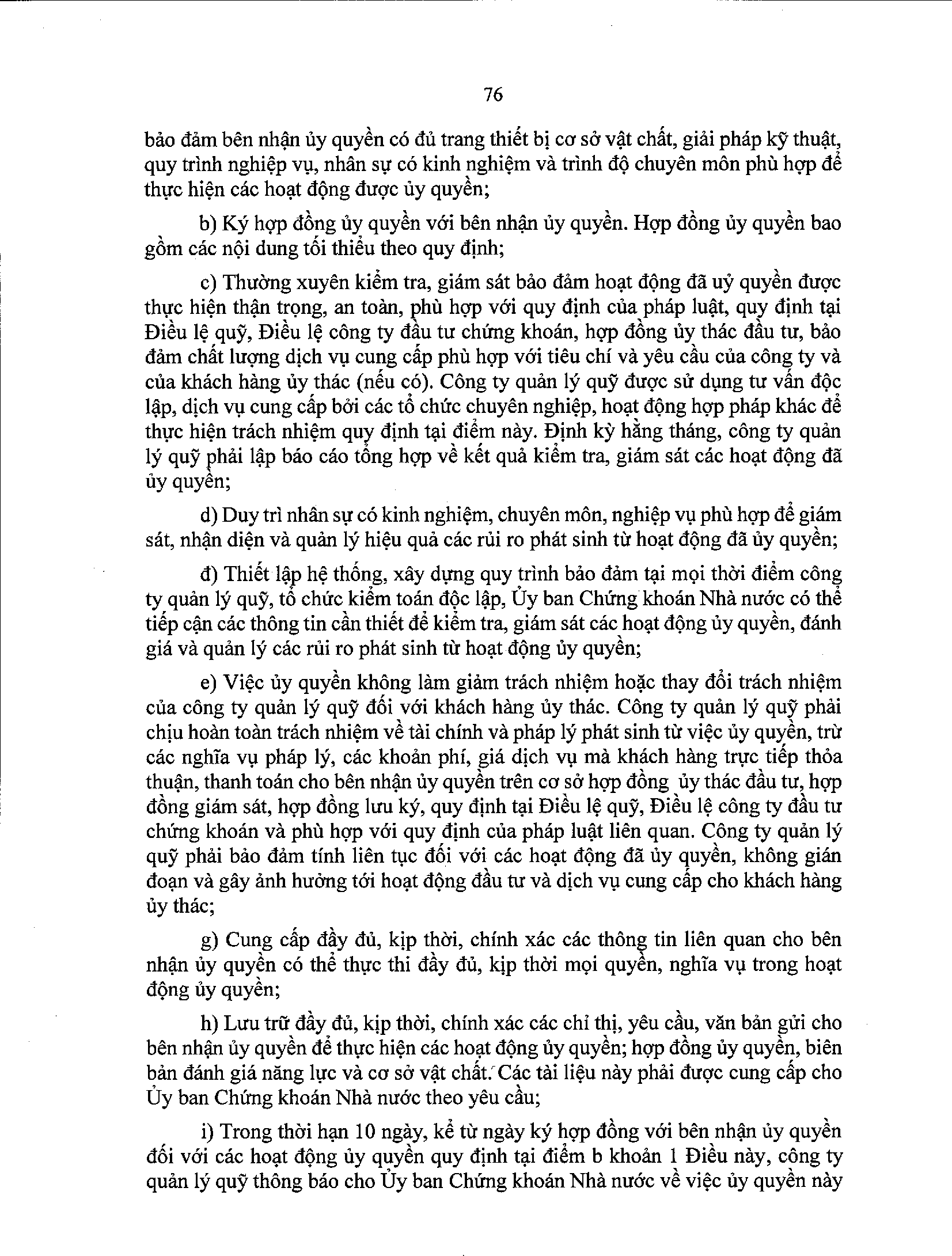 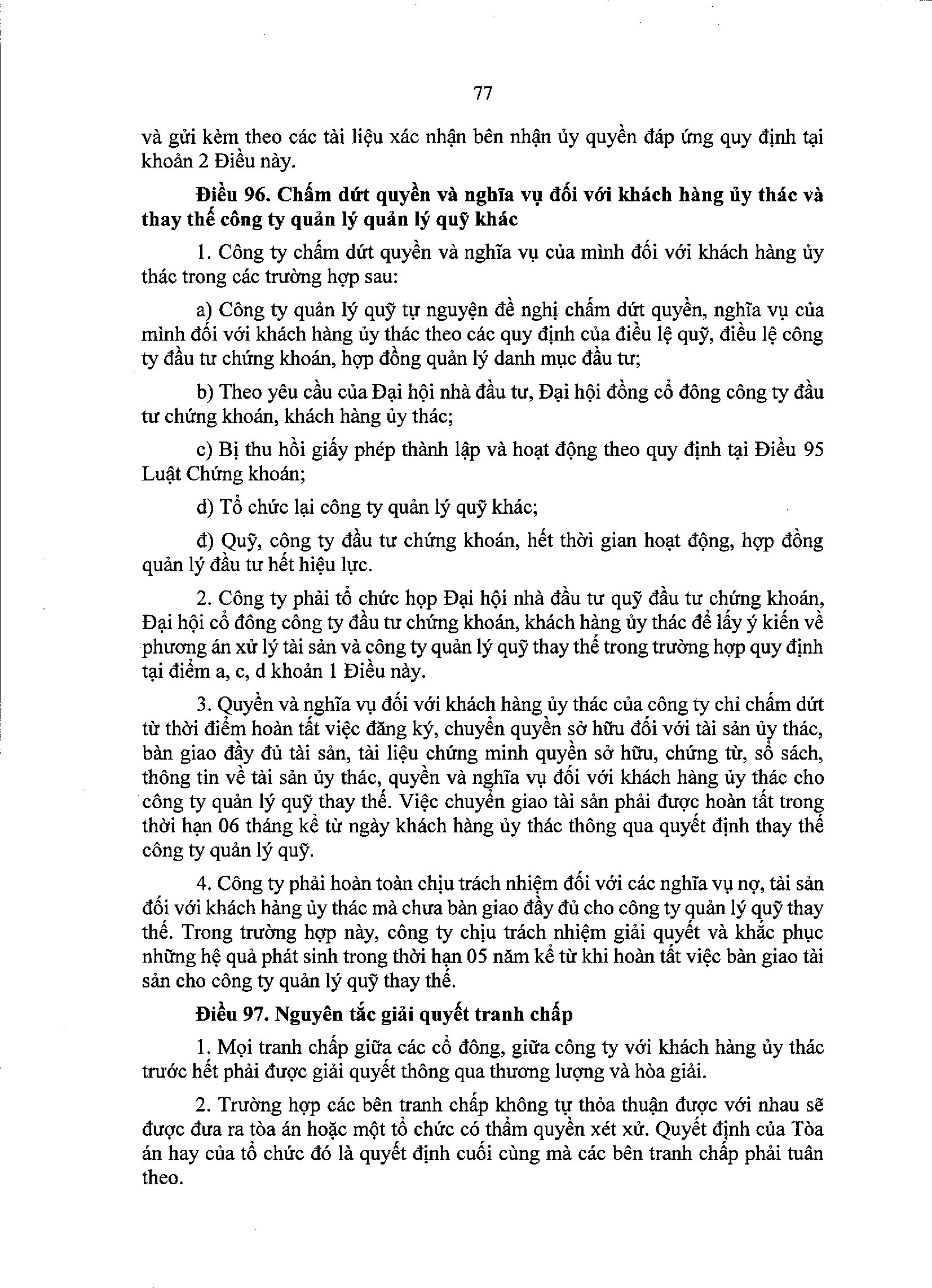 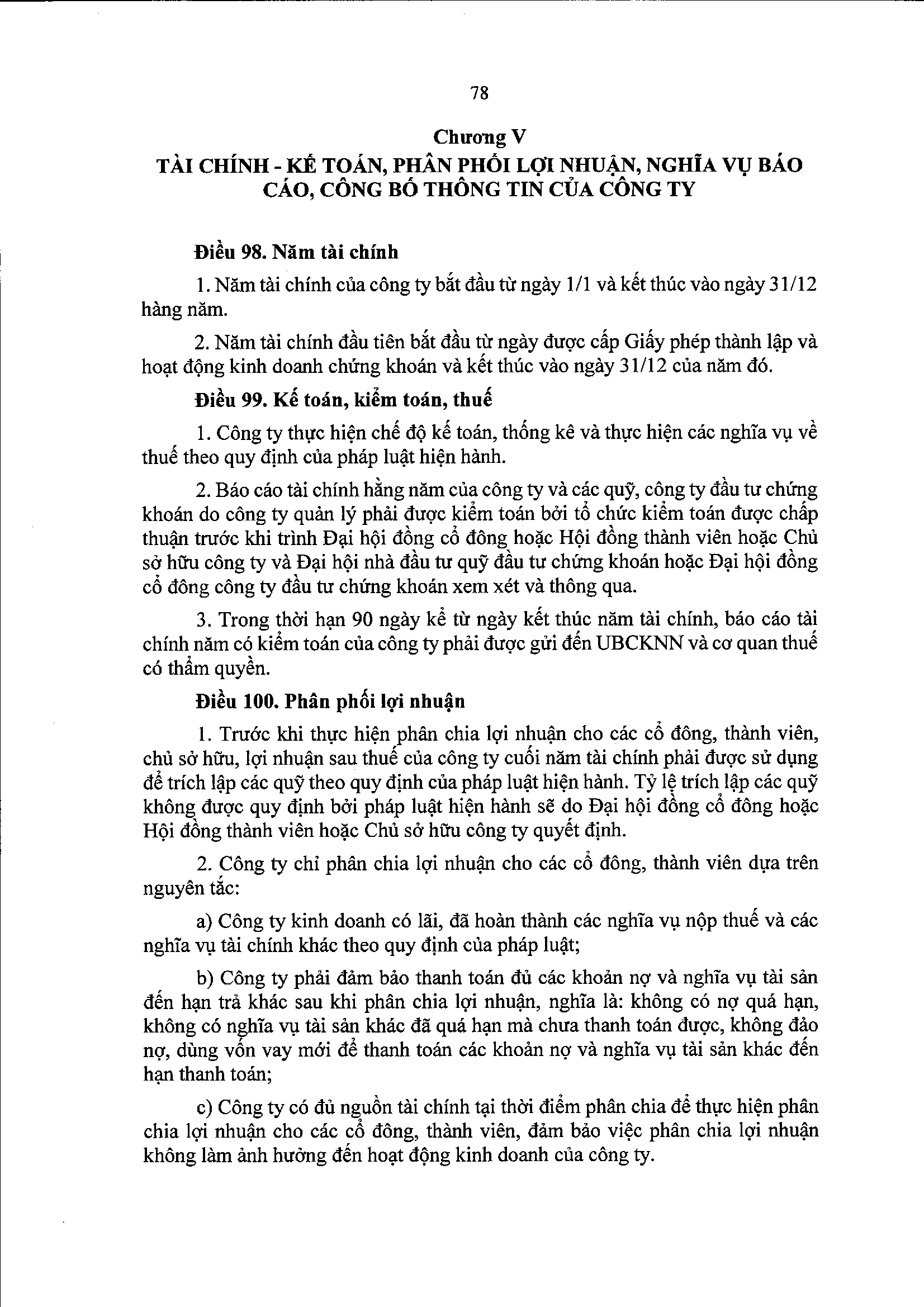 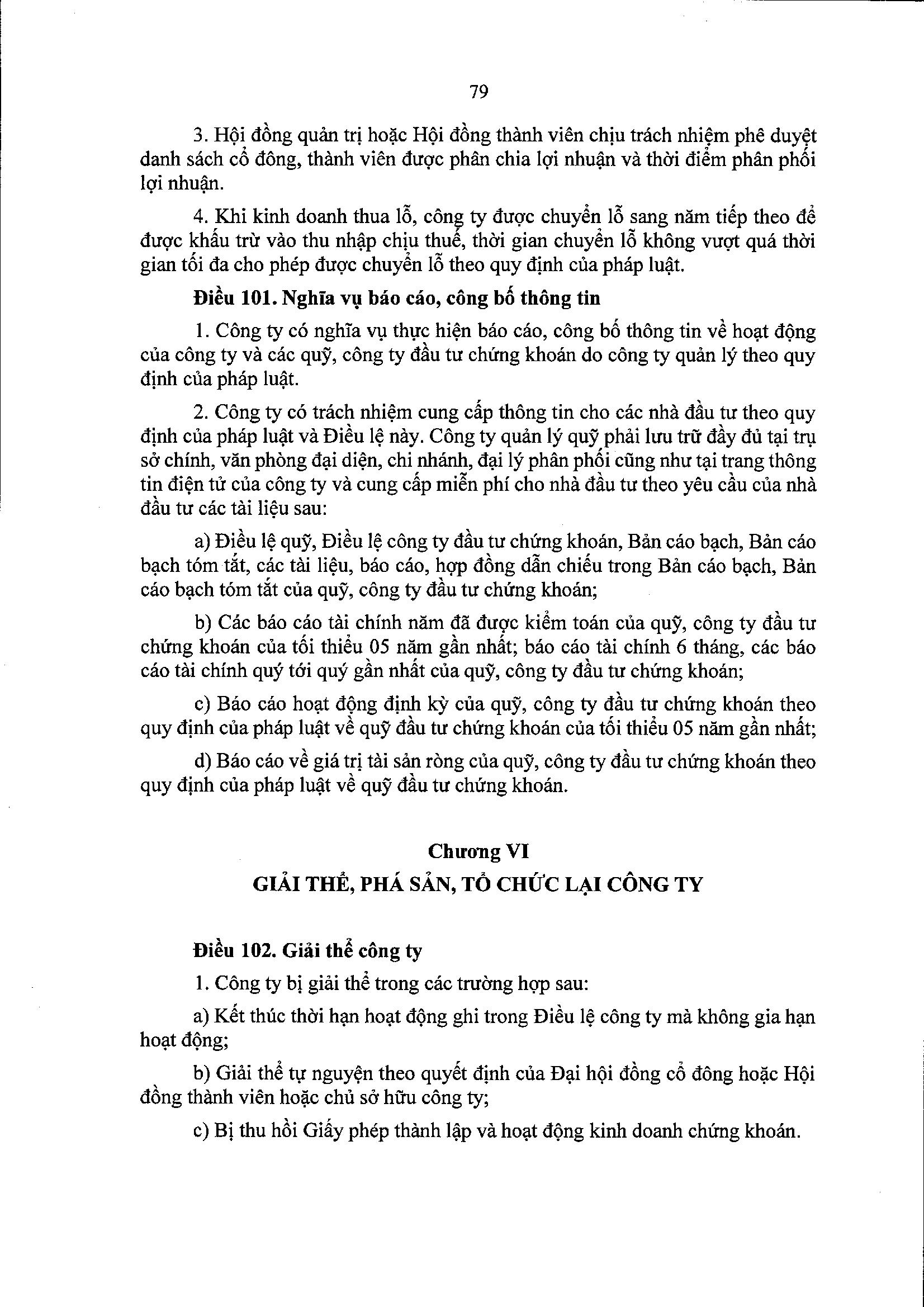 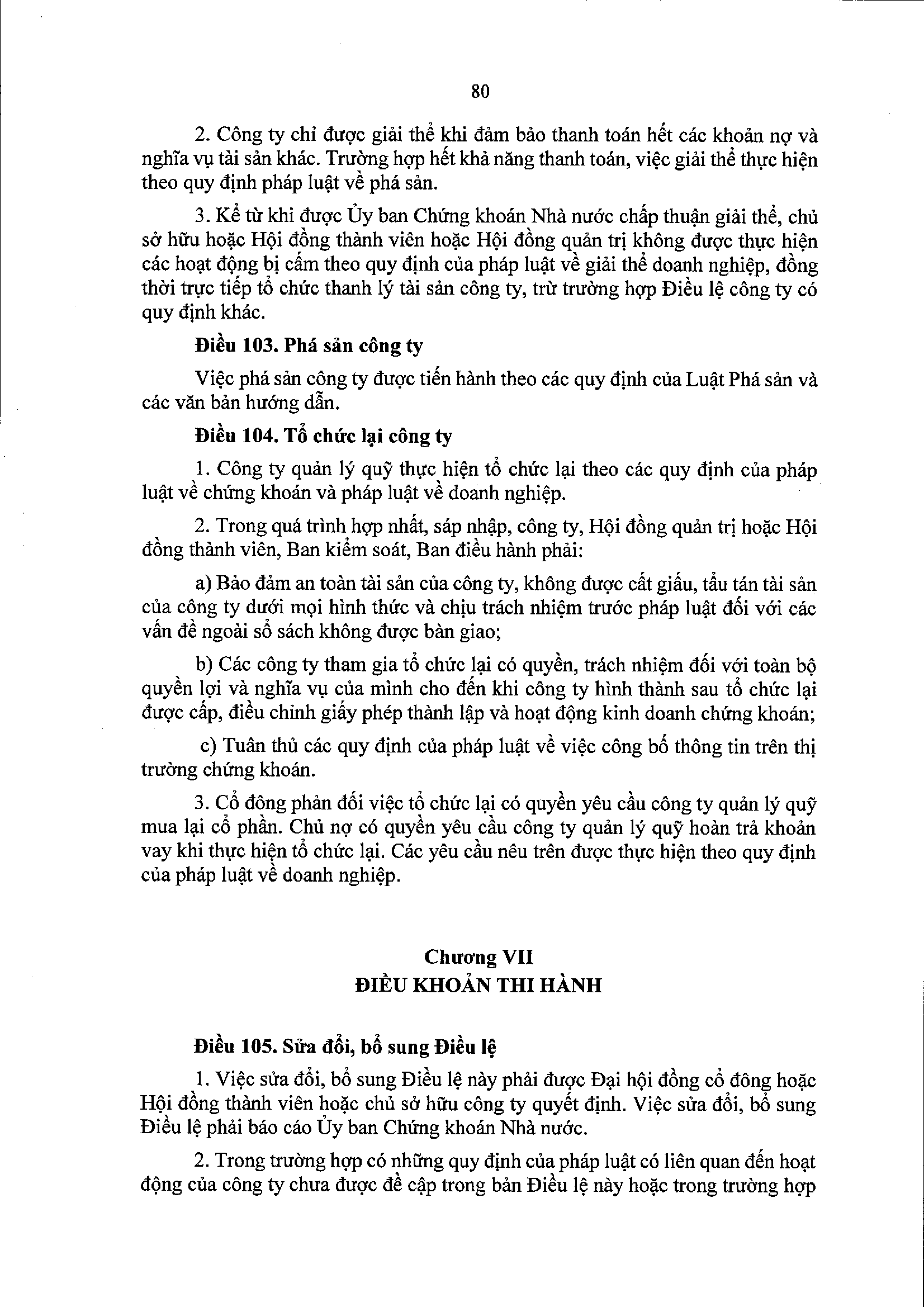 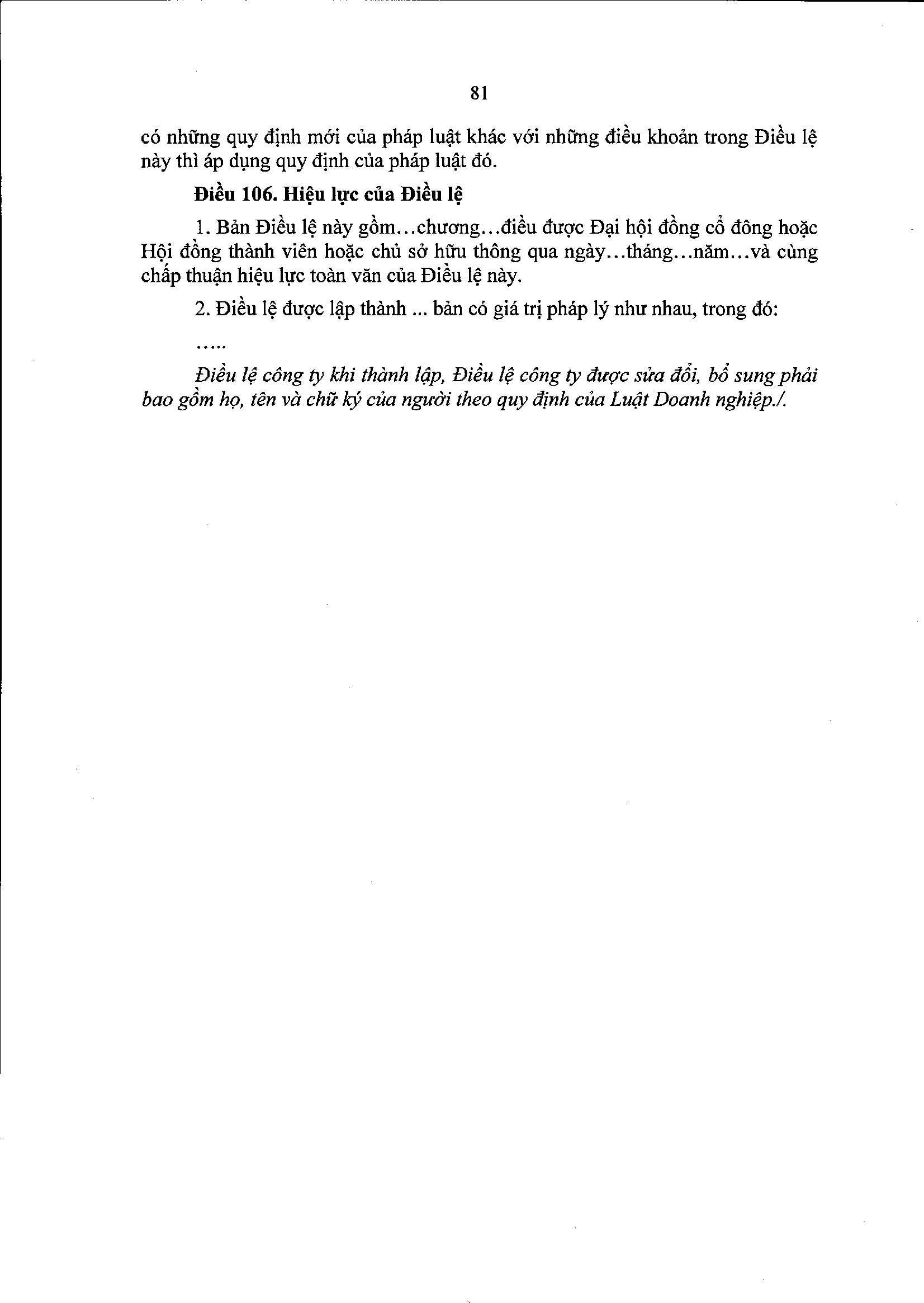 